ПРАВИТЕЛЬСТВО РЕСПУБЛИКИ КАЛМЫКИЯПОСТАНОВЛЕНИЕот 7 декабря 2018 г. N 372О ГОСУДАРСТВЕННОЙ ПРОГРАММЕ РЕСПУБЛИКИ КАЛМЫКИЯ"РАЗВИТИЕ ЗДРАВООХРАНЕНИЯ РЕСПУБЛИКИ КАЛМЫКИЯ"Правительство Республики Калмыкия постановляет:1. Утвердить прилагаемую Государственную программу Республики Калмыкия "Развитие здравоохранения Республики Калмыкия" (далее - Программа).2. Определить ответственным исполнителем Программы Министерство здравоохранения Республики Калмыкия.3. Признать утратившими силу:постановление Правительства Республики Калмыкия от 11 июля 2013 г. N 338 "О Государственной программе "Развитие здравоохранения Республики Калмыкия на 2013 - 2020 годы";постановление Правительства Республики Калмыкия от 18 марта 2014 г. N 100 "О внесении изменений в постановление Правительства Республики Калмыкия от 11 июля 2013 года N 338";постановление Правительства Республики Калмыкия от 29 апреля 2014 г. N 181 "О внесении изменения в Государственную программу Республики Калмыкия "Развитие здравоохранения Республики Калмыкия на 2013 - 2020 годы", утвержденную постановлением Правительства Республики Калмыкия от 11 июля 2013 года N 338";пункт 1 постановления Правительства Республики Калмыкия от 4 августа 2014 г. N 309 "О внесении изменений в Государственную программу Республики Калмыкия "Развитие здравоохранения Республики Калмыкия на 2013 - 2020 годы", утвержденную постановлением Правительства Республики Калмыкия от 11 июля 2013 года N 338";постановление Правительства Республики Калмыкия от 11 ноября 2014 г. N 401 "О внесении изменений в Государственную программу Республики Калмыкия "Развитие здравоохранения Республики Калмыкия на 2013 - 2020 годы", утвержденную постановлением Правительства Республики Калмыкия от 11 июля 2013 года N 338";постановление Правительства Республики Калмыкия от 25 декабря 2015 г. N 472 "О внесении изменения в государственную программу "Развитие здравоохранения Республики Калмыкия на 2013 - 2020 годы", утвержденную постановлением Правительства Республики Калмыкия от 11 июля 2013 г. N 338";постановление Правительства Республики Калмыкия от 24 мая 2016 г. N 171 "О внесении изменений в Государственную программу "Развитие здравоохранения Республики Калмыкия на 2013 - 2020 годы", утвержденную постановлением Правительства Республики Калмыкия от 11 июля 2013 г. N 338";постановление Правительства Республики Калмыкия от 20 декабря 2016 г. N 426 "О внесении изменений в Государственную программу "Развитие здравоохранения Республики Калмыкия на 2013 - 2020 годы", утвержденную постановлением правительства Республики Калмыкия от 11 июля 2013 года N 338";постановление Правительства Республики Калмыкия от 18 января 2017 г. N 13 "О внесении изменений в Государственную программу "Развитие здравоохранения Республики Калмыкия на 2013 - 2020 годы", утвержденную постановлением Правительства Республики Калмыкия от 11 июля 2013 года N 338";постановление Правительства Республики Калмыкия от 8 февраля 2017 г. N 34 "О внесении изменений в Государственную программу "Развитие здравоохранения Республики Калмыкия на 2013 - 2020 годы", утвержденную постановлением правительства Республики Калмыкия от 11 июля 2013 года N 338";постановление Правительства Республики Калмыкия от 27 апреля 2017 г. N 144 "О внесении изменений в Государственную программу "Развитие здравоохранения Республики Калмыкия на 2013 - 2020 годы", утвержденную постановлением правительства Республики Калмыкия от 11 июля 2013 г. N 338";пункт 1 постановления Правительства Республики Калмыкия от 26 июня 2017 г. N 219 "О внесении изменений в Государственную программу "Развитие здравоохранения Республики Калмыкия на 2013 - 2020 годы", утвержденную постановлением Правительства Республики Калмыкия от 11 июля 2013 г. N 338, и признании утратившим силу постановления Правительства Республики Калмыкия от 12 апреля 2017 г. N 118";постановление Правительства Республики Калмыкия от 30 августа 2017 г. N 298 "О внесении изменений в Государственную программу "Развитие здравоохранения Республики Калмыкия на 2013 - 2020 годы", утвержденную постановлением Правительства Республики Калмыкия от 11 июля 2013 г. N 338";постановление Правительства Республики Калмыкия от 26 декабря 2017 г. N 466 "О внесении изменений в государственную программу "Развитие здравоохранения Республики Калмыкия на 2013 - 2020 годы", утвержденную постановлением правительства Республики Калмыкия от 11 июля 2013 г. N 338";постановление Правительства Республики Калмыкия от 17 апреля 2018 г. N 100 "О внесении изменений в государственную программу "Развитие здравоохранения Республики Калмыкия на 2013 - 2020 годы", утвержденную постановлением правительства Республики Калмыкия от 11 июля 2013 г. N 338";постановление Правительства Республики Калмыкия от 2 июля 2018 г. N 205 "О внесении изменений в государственную программу "Развитие здравоохранения Республики Калмыкия на 2013 - 2020 годы", утвержденную постановлением правительства Республики Калмыкия от 11 июля 2013 г. N 338";постановление Правительства Республики Калмыкия от 13 июля 2018 г. N 226 "О внесении изменений в государственную программу "Развитие здравоохранения Республики Калмыкия на 2013 - 2020 годы", утвержденную постановлением правительства Республики Калмыкия от 11 июля 2013 г. N 338";постановление Правительства Республики Калмыкия от 11 сентября 2018 г. N 278 "О внесении изменений в Государственную программу "Развитие здравоохранения Республики Калмыкия на 2013 - 2020 годы", утвержденную постановлением Правительства Республики Калмыкия от 11 июля 2013 г. N 338".4. Настоящее постановление вступает в силу с 1 января 2019 года.Председатель ПравительстваРеспублики КалмыкияИ.ЗОТОВУтвержденапостановлением ПравительстваРеспублики Калмыкияот 7 декабря 2018 г. N 372ГОСУДАРСТВЕННАЯ ПРОГРАММА РЕСПУБЛИКИ КАЛМЫКИЯ"РАЗВИТИЕ ЗДРАВООХРАНЕНИЯ РЕСПУБЛИКИ КАЛМЫКИЯ"ПаспортГосударственной программы Республики Калмыкия"Развитие здравоохранения Республики Калмыкия"(в ред. Постановления Правительства РКот 05.09.2022 N 321)I. Общая характеристика сферы реализации государственнойпрограммы, основные проблемы и прогноз развития сферыздравоохранения Республики КалмыкияГосударственная программа Республики Калмыкия "Развитие здравоохранения Республики Калмыкия" (далее - Государственная программа) разработана в соответствии с Государственной программой Российской Федерации "Развитие здравоохранения", утвержденной постановлением Правительства Российской Федерации от 26.12.2017 N 1640, Порядком разработки, реализации и оценки эффективности государственных программ Республики Калмыкия, утвержденным постановлением Правительства Республики Калмыкия от 19.03.2015 N 105.Государственная программа определяет цели и задачи, основные направления и мероприятия развития здравоохранения в Республике Калмыкия, финансовое обеспечение и механизмы реализации предусматриваемых мероприятий, показатели их результативности.1.1. Общая характеристика состояния и основные проблемыразвития системы здравоохранения(в ред. Постановления Правительства РКот 05.09.2022 N 321)Здоровье граждан является высшей ценностью, поэтому формирование современной, гибкой, эффективно функционирующей системы охраны здоровья населения составляет важнейший элемент государственной политики и национальной безопасности. Здравоохранение - одна из значимых отраслей для каждого человека и, одновременно, основополагающая стратегическая отрасль для всей страны.Министерство здравоохранения Республики Калмыкия обеспечивает координацию деятельности всей сети лечебно-профилактических медицинских организаций республики для решения государственных задач отрасли, регулярный анализ и определение тех направлений, по которым все здравоохранение республики должно развиваться в ближайшей перспективе.Численность населения Республики Калмыкия ежегодно сокращается: суммарно за последние 3 года население Республики Калмыкии уменьшилось на 3,4 тыс. человек, или на 1,2%. Темп снижения численности населения Республики за 2020 - 2022 гг. составил 1690 в год.Численность постоянного населения Республики Калмыкия на 1 января 2022 года по предварительным данным составляет 267 756 человек. В общей структуре населения доля горожан составила 46,4% (2020 г. - 45,9%), сельских жителей - 53,6% (2020 г. - 54,1%). Численность сельского населения за последний год уменьшилась на 1926 человек (1,3%), а численность городского населения - на 302 человека (0,2%).Особенностью современного процесса воспроизводства населения Республики Калмыкия, как и Российской Федерации в целом, является его демографическое старение (абсолютное и относительное увеличение числа пожилых людей). В настоящее время каждый четвертый житель республики находится в пенсионном возрасте. Таким образом, сохраняется регрессивный тип структуры населения, заключающийся в низком удельном весе детского населения и высоком удельном весе лиц пенсионного возраста.На современном этапе демографического развития Республика Калмыкия относится к территориям с естественной убылью населения.За период январь - декабрь 2021 года показатель общей смертности в Республике Калмыкия составил 13,5 на 1 тыс. населения, что выше показателя за 2020 год на 21,6% (январь - декабрь 2020 г. - 11,1 на 1 тыс. населения).По республике за 2020, 2021 гг. сохраняется естественная убыль населения, которая за 2021 год составил - 3,7 на 1000 населения. В 2019 году отмечается естественный прирост населения - 0,9 на 1000 населения.В 2021 году избыточная смертность обусловлена влиянием пандемии новой коронавирусной инфекции COVID-19, которая явилась одним из сильнейших вызовов для системы здравоохранения за последнее столетие.Современные демографические процессы во многом связаны с состоянием здоровья населения. Заболеваемость является одним из критериев, используемых для оценки здоровья населения на популяционном и индивидуальном уровнях, а также для оценки уровня организации и качества медицинской помощи, оказываемой медицинскими организациями.Ежегодно в Республике Калмыкия регистрируется более 380 тыс. случаев заболеваний острыми и хроническими болезнями. Показатель общей заболеваемости населения Республики Калмыкия на 50,1% сформирован из впервые выявленных заболеваний, в том числе у детей (0 - 14 лет) - на 72%, у подростков (15 - 17 лет) - на 67%, взрослых - на 39%.В последние годы наблюдается увеличение разрыва между общей и первичной заболеваемостью, что в определенной мере свидетельствует о росте первичной заболеваемости населения. Так, в 2019 году в Республике Калмыкия на долю впервые выявленных заболеваний из общего их числа приходилось 53,3%, в 2020 году - 49,1%, в 2022 году удельный вес первичной заболеваемости в структуре общей заболеваемости населения составил 50,1%.Диспансеризация и профилактические медицинские осмотры взрослого и детского населения в Республике Калмыкия проводятся ежегодно. В результате диспансеризации и профилактических медицинских осмотров определена группа взрослого населения с впервые в жизни установленным диагнозом 584 заболевания, или 0,6 процента общего числа заболеваний (103890 заболеваний впервые выявлено у взрослого населения) (в 2020 году из 83225 заболеваний выявлено при профилактических медицинских осмотрах и при диспансеризации определенных групп взрослого населения 1955 заболеваний, или 2,3 процента).В 2020 году было запланировано создание 8 фельдшерско-акушерских пунктов, фельдшерских пунктов и врачебных амбулаторий, по состоянию на 31 декабря 2021 г. введены в эксплуатацию 19 объектов.В 2021 году в медицинские организации республики запланирована поставка 13 ед. передвижных медицинских комплексов, по состоянию на 31 декабря 2021 г. поставлено 13 ед.В 2019 году в медицинские организации Республики Калмыкия поставка передвижных медицинских комплексов не запланирована.По состоянию на 1 декабря 2021 г. доля населенных пунктов с числом жителей 101 - 2000 человек, населению которых доступна первичная медико-санитарная помощь по месту их проживания, в целом по республике составила 98,0 процентов.В 2021 году в рамках реализации регионального проекта "Модернизация первичного звена здравоохранения Республики Калмыкия" произведено дооснащение/переоснащение медицинским оборудованием медицинских организаций, оказывающих первичную медико-санитарную помощь и медицинскую помощь в сельской местности, рабочих поселках, поселках городского типа и малых городах с численностью населения до 50 тыс. человек, на 439 единиц.В течение 2019 - 2021 гг. проводилась работа по совершенствованию организации медицинской помощи населению Республики Калмыкия, включая проведение поэтапной оптимизации сети учреждений, коечного фонда и структуры объемов медицинской помощи в рамках территориальной программы государственных гарантий бесплатного оказания гражданам медицинской помощи в Республике Калмыкия.Министерством будет продолжена работа, направленная на оптимизацию логистики оказания медицинской помощи в соответствии с сформированной трехуровневой системой оказания медицинской помощи, которая включает в себя:17 медицинских организаций первого уровня, оказывающих первичную медико-санитарную помощь, а также специализированную и скорую медицинскую помощь;6 медицинских организаций второго уровня, включая республиканские диспансеры, оказывающие первичную специализированную медико-санитарную и специализированную медицинскую помощь, в том числе для жителей районов республики;3 медицинские организации третьего уровня, для оказания преимущественно специализированной, в том числе высокотехнологичной медицинской помощи.Высокотехнологичная медицинская помощь в республике оказывается в БУ РК "Республиканская больница им. П.П. Жемчуева", в БУ РК "Республиканский онкологический диспансер им. Тимошкаевой Э.С.", в БУ РК "Лаганская районная больница".Сеть учреждений здравоохранения республики в 2021 году представлена 31 медицинской организацией.Первичную медико-санитарную помощь населению республики оказывают структурные подразделения 12 районных больниц, 2 поликлиники (БУ РК "Городская поликлиника", АУ РК "Республиканская стоматологическая поликлиника"), а также консультативно-диагностические отделения двух многопрофильных больниц и поликлинические подразделения специализированных учреждений. Участковая служба представлена 104 терапевтическими участками, 31 офисами врача общей практики, 80 педиатрическими участками. Мощность врачебных амбулаторно-поликлинических учреждений на начало 2022 г. составляет 7303 посещений в смену или 270,5 на 10 тыс. населения.К медицинским организациям, оказывающим амбулаторно-поликлиническую помощь на селе, относятся 12 районных больниц, городская поликлиника, детский медицинский центр, в состав которых входят поликлиники, 8 врачебных амбулаторий, 31 офиса врача общей практики, 23 ФАП, 75 ФП. Организованы 59 домовых хозяйств по оказанию первой помощи населению в 13 районах республики.В целях повышения доступности специализированной первичной медико-санитарной помощи сельскому населению Республики Калмыкия, проведения второго этапа диспансеризации с учетом особенностей территории, на базе БУ РК "Республиканская больница им. П.П. Жемчуева" на функциональной основе организованы выездные врачебные бригады. Наиболее востребованные специалисты - врач-эндокринолог, врач-кардиолог, из специалистов хирургического профиля - врач-уролог, врач-ангиохирург.Работают 3 мобильных медицинских комплекса на базе БУ РК "Республиканский центр специализированных видов медицинской помощи "Сулда", БУ РК "Городская поликлиника", БУ РК "Республиканский детский медицинский центр им. Манджиевой В.Д.".Стационарную помощь жителям республики оказывают 21 больничное учреждение, имеющие в своем составе амбулаторно-поликлинические подразделения.Общее число круглосуточных коек, функционирующих в лечебной сети на 01.01.2022, составляет 2089 единиц. Количество коек по сравнению с 2019 годом увеличилось на 1,8% или на 37 единиц, что обусловлено влиянием пандемии новой коронавирусной инфекции COVID-19. Для лечения пациентов с новой коронавирусной инфекцией COVID-19 было перепрофилировано 236 коек, дополнительно развернуты 14 коек.Обеспеченность круглосуточными койками в 2021 году составила 76,9 на 10 тыс. населения, что выше, чем в 2019 году на 2,1%.Средняя занятость круглосуточных коек уменьшилась с 307 дней в 2019 г. до 270 дней - в 2021 г. Уровень госпитализации в 2021 году снизился на 16,8% и составил 16,93 против 20,35 - в 2019 году. Длительность пребывания на койке в среднем по республике за три года повысилась на 1,8% и равна 11,3 дней против 11,1 - в 2019 году. Низкие показатели работы коек круглосуточных стационаров в 2021 году связаны с приостановлением плановой госпитализации пациентов в период с 01.01.2021 по 28.02.2021 в связи с неблагополучной эпидемиологической ситуацией по новой коронавирусной инфекцией COVID-19 на территории Республики Калмыкии.Количество коек в условия дневных стационаров по различным профилям заболеваний в течение последних трех лет уменьшилось с 800 единиц в 2019 году до 745 коек - в 2021 году. Дневные койки при больничных учреждениях на начало 2022 г. составляют 201 единиц, коечный фонд дневных стационаров при поликлиниках - 544 единиц, в том числе - 11 коек стационара на дому. Обеспеченность населения койками дневного стационара в 2021 году составила 27,6 на 10 тыс., в том числе при больничных учреждениях - 746 при поликлиниках - 20,2.Скорая медицинская помощь жителям республики оказывается станцией скорой медицинской помощи в г. Элиста и 12 отделениями скорой медицинской помощи при районных больницах. Показатели работы скорой медицинской помощи остаются высокими и превышают общероссийские нормативы. При нормативе в 0,3 вызовов на 1 жителя по республике выполнено в 2021 году - 0,421, отмечается повышение по сравнению с 2019 годом на 17,0%.В республике ведется постоянная работа по выстраиванию оптимальной системы оказания акушерско-гинекологической помощи. На территории республики имеется перинатальный центр, активно совершенствуется организация акушерской и неонатологической помощи, получили развитие медико-генетическая служба и служба охраны семьи, с учетом профилактической направленности расширяются объемы амбулаторно-поликлинической помощи, внедряются ресурсосберегающие технологии. Большое внимание уделяется реализации системы перинатальной помощи, проведена реструктуризация учреждений родовспоможения и детства, внедряются современные перинатальные технологии.Приоритетным направлением деятельности акушерско-гинекологической службы сегодня являются сохранение и укрепление репродуктивного здоровья женщин, снижение младенческой смертности, профилактика заболеваемости, инвалидизации женщин и новорожденных, сокращение числа абортов.Первичная медико-санитарная помощь матерям и детям в республике оказывается в 12 районных больницах, женской консультации БУ РК "Перинатальный центр им. О.А. Шунгаевой", в поликлинике БУ РК "Республиканский детский медицинский центр им. Манджиевой В.Д.".Специализированная помощь матерям и детям оказывается в БУ РК "Республиканский детский медицинский центр им. Манджиевой В.Д.", БУ РК "Перинатальный центр им. О.А. Шунгаевой".По уровням оказания медицинской помощи функционируют учреждения родовспоможения I и III А группы:I группа - 11 учреждений родовспоможения. Это акушерские отделения районных больниц, где оказывается помощь женщинам с низкой степенью риска по развитию перинатальной и акушерской патологии. На долю акушерских стационаров I группы в 2021 г. пришлось 5,5% родов (в 2019 г. - 7,1%; в 2020 г. - 7,6%);III А группа - БУ РК "Перинатальный центр" на 115 круглосуточных коек, где осуществляется медицинская помощь населению республики средней и высокой степени риска. На долю перинатального центра в 2021 г. пришлось 94,5% родов (в 2019 г. - 92,9; 2020 г. - 92,4%).Медицинская помощь беременным из группы высокого риска, требующим оказания высокотехнологичной помощи, осуществляется в федеральных учреждениях здравоохранения (III Б группа).В настоящее время в республике развернуто 187 коек акушерско-гинекологического профиля, в том числе акушерских - 113 коек.За последние годы наметилась тенденция уменьшения численности детского населения, которая на начало 2022 года составила 63690 детей (2020 г. - 65106).Для повышения доступности и качества медицинской помощи в республике сформирована двухуровневая система оказания медицинской помощи детям.Амбулаторно-поликлиническую помощь осуществляют 13 амбулаторно-поликлинических подразделений учреждений здравоохранения на 80 врачебных педиатрических участках, в 23 фельдшерско-акушерских пунктах и 31 кабинетах врача общей практики.Стационарная медицинская помощь детям оказывается врачами-педиатрами в 12 районных больницах и Республиканском детском медицинском центре.Оказание специализированной, в том числе высокотехнологичной, и консультативно-диагностической медицинской помощи детям по всем профилям заболеваний осуществляется на базе БУ РК "Республиканский детский медицинский центр им. Манджиевой В.Д.".Основными направлениями в сфере здравоохранения определены совершенствование системы медицинской профилактики и формирование здорового образа жизни, дальнейшее развитие первичной медико-санитарной помощи.Для проведения профилактической работы по здоровому образу жизни среди населения республики создана инфраструктура медицинской профилактики в рамках первичной медико-санитарной и специализированной медицинской помощи.В рамках реализации национального проекта "Демография" и регионального проекта "Формирование системы мотивации граждан к здоровому образу жизни, включая здоровое питание и отказ от вредных привычек (Республика Калмыкия)", приказом Минздрава РК от 22.09.2020 N 1157 "О создании Регионального центра общественного здоровья и медицинской профилактики" - на функциональной основе организован Региональный центр общественного здоровья и медицинской профилактики (далее - РЦОЗиМП) в БУ РК "Республиканский центр специализированных видов медицинской помощи N 2 "Сулда".Во исполнение Указа Президента Российской Федерации от 07.05.2018 N 204 "О национальных целях и стратегических задачах развития Российской Федерации на период до 2024 года" в части обеспечения работы, направленной на реализацию мероприятий по формированию здорового образа жизни у граждан Российской Федерации, включая популяризацию культуры здорового питания, спортивно-оздоровительных программ, профилактику алкоголизма и наркомании, противодействию потребления табака, в 2021 году охвачено информационно - коммуникационной кампанией и мотивировано на ведение здорового образа жизни 266765 человека, проведено 11899 мероприятий, в рамках диспансеризации и профилактических медицинских осмотров взрослого населения охвачено более 43848 человек, проведено 55 акций с участием более 2079 человек, тренинги - 345 с участием 4496 чел.В целях повышения информированности населения о факторах риска для их здоровья, формирования представлений и знаний о здоровом образе жизни, о рациональном и полноценном питании функционируют 108 "Школ здоровья", в 2021 г. в школах здоровья обучено 71003 человек, даны рекомендации по коррекции питания - 2235 чел., проведено мероприятий по пропаганде ЗОЖ - 2500, приняли участие в мероприятиях - 8379 граждан.Кадровое обеспечение отрасли характеризуется следующими показателями.По состоянию на 01.01.2022 в системе здравоохранения работают 6141 человек.На 31.12.2021 в медицинских организациях Республики Калмыкия численность медицинских работников составила 3531 человек, в том числе 1115 врачей и 2416 средних медицинских работников (2019 г. - 3652 человек: 1136 врачей, 2516 средних медицинских работников, 2020 г. - 3614 человек: 1138 врачей, 2476 средних медицинских работников).Показатель обеспеченности населения врачами на 10 тыс. человек - 40,9 (2019 г. - 41,7, 2020 г. - 42,0). В 2020 г. по РФ - 38,0, ЮФО - 34,3.Показатель обеспеченности населения средним медицинским персоналом - 90,6 (2019 г. - 92,3, 2020 г. - 91,3). В 2020 г. по РФ - 85,3, ЮФО - 79,0.Укомплектованность медицинских организаций врачебными кадрами составляет 82% (2019 г. - 88%, 2020 г. - 78%), без коэффициента совместительства - 50% (2019 г. - 61%, 2020 г. - 49%). Коэффициент совместительства врачебных кадров - 1,6.Показатель укомплектованности медицинских организаций средним медицинским персоналом с коэффициентом совместительства (1,3) составил 85% (2019 г. - 93%, 2020 г. - 85%), без коэффициента совместительства - 64% (2019 г. - 73%, 2020 г. - 62%).31% работающих врачей и 26% работающих средних медицинских работников составляют лица пенсионного возраста.Численность медицинских работников в районных больницах составляет 1148 человек, в том числе 297 врачей и 851 средний медицинский работник (2019 г. - 1379 человек: 325 врачей, 1054 средних медицинских работника, 2020 г. - 1217 человек: 329 врачей, 888 средних медицинских работников). Показатель обеспеченности населения врачами районных больниц на 10 тыс. человек - 21,0 (2019 г. - 22,4, 2020 г. - 23,0). Обеспеченность населения средним медицинским персоналом - 60,2 (2019 г. - 63,5, 2020 г. - 62,1). Укомплектованность медицинских организаций врачебными кадрами составляет 71% (2019 г. - 78%, 2020 г. - 78%), без коэффициента совместительства - 52% (2019 г. - 60%, 2020 г. - 57%). Коэффициент совместительства врачебных кадров - 1,4. Укомплектованность средним медицинским персоналом с коэффициентом совместительства (1,1) составила 80% (2019 г. - 88%, 2020 г. - 83%), без коэффициента совместительства - 71% (2019 г. - 76%, 2020 г. - 70%).Продолжается работа по вопросам укомплектования медицинских организаций республики квалифицированными специалистами, владеющими совершенными лечебно-диагностическими технологиями, обеспечения высокого качества их подготовки и переподготовки. В 2021 году получили новую специальность по программе профессиональной переподготовки 13 врачей и 75 средних медицинских работников.Также за счет средств нормированного страхового запаса ФОМСа по состоянию на 01.12.2021 прошли обучение на курсах повышения квалификации 125 медицинских работников на сумму 754 984 руб.Таким образом, удалось добиться ряда значительных сдвигов, как в структуре организации медицинской помощи, так и в результативности функционирования системы здравоохранения. Во многом преодолены негативные тенденции в состоянии диагностики и лечения основных заболеваний, заложены основы для дальнейшего улучшения показателей здоровья населения.Вместе с тем, следует выделить ряд проблем, оказывающих существенное влияние на улучшение показателей здоровья населения и процессы развития здравоохранения республики, в том числе:низкая мотивация населения на соблюдение здорового образа жизни;высокая распространенность поведенческих факторов риска неинфекционных заболеваний (курение, злоупотребление алкоголем и наркотиками, недостаточная двигательная активность, нерациональное не сбалансированное питание и ожирение);несвоевременное обращение за медицинской помощью;низкая профилактическая активность в работе первичного звена здравоохранения по своевременному выявлению заболеваний, патологических состояний и факторов риска, их обуславливающих;отсутствие системы медицинской реабилитации, паллиативной помощи и санаторно-курортных учреждений в республике;слабая материально-техническая база медицинских учреждений, особенно оказывающих специализированную медицинскую помощь;отсутствие соответствующего финансирования на внедрение порядков и стандартов медицинской помощи;низкая обеспеченность средним медицинским персоналом;слабое развитие информационно-технологического обеспечения деятельности медицинских организаций республики.1.2. Прогноз развития системы здравоохраненияДальнейшее развитие здравоохранения в период до 2030 года, помимо необходимости решения существующих проблем, связано с рядом мероприятий, приводящих к структурным перестройкам системы здравоохранения.(в ред. Постановления Правительства РК от 05.09.2022 N 321)Реализация Государственной программы обеспечит достижение положительного эффекта по следующим направлениям:- повышение эффективности работы первичного звена здравоохранения;- развитие сети структурных подразделений, оказывающих первичную медико-санитарную помощь;- внедрение порядков оказания медицинской помощи;- укрепление материально-технической базы учреждений здравоохранения;- формирование эффективной системы подготовки и переподготовки медицинских кадров;- внедрение и развитие информационных систем.Применение программно-целевого метода позволит сконцентрировать средства на развитие системы здравоохранения, обеспечить контроль за промежуточными и конечными результатами выполнения Государственной программы.II. Приоритеты государственной политики в сферездравоохранения, цель, задачи и показатели (индикаторы)достижения цели и решения задач, описание основных ожидаемыхконечных результатов, сроков и этапов реализациигосударственной программыЦелями реализации Государственной программы являются повышение доступности и качества медицинской помощи населению Республики Калмыкия, сохранение и улучшение здоровья, увеличение продолжительности жизни, снижение смертности по управляемым причинам.Для достижения указанных целей в Государственной программе определен комплекс задач, направленных на:обеспечение приоритета профилактики в сфере охраны здоровья и развития первичной медико-санитарной помощи;повышение эффективности оказания специализированной медицинской помощи, включая высокотехнологичную, а также скорой медицинской помощи;повышение эффективности службы родовспоможения и детства;совершенствование системы лекарственного обеспечения, в том числе в амбулаторных условиях;обеспечение системы здравоохранения квалифицированными кадрами;повышение эффективности организации оказания медицинской помощи гражданам за счет внедрения информационных технологий;оказание бесплатной медицинской помощи застрахованному населению медицинскими организациями всех форм собственности, участвующими в реализации территориальной программы обязательного медицинского страхования;абзац утратил силу. - Постановление Правительства РК от 05.09.2022 N 321.Переченьосновных показателей (индикаторов) Государственной программыОценка эффективности Государственной программы осуществляется на основе целевых индикаторов и показателей реализуемых мероприятий. Министерством здравоохранения Республики Калмыкия осуществляются ежегодный мониторинг и оценка эффективности программных мероприятий, оценка их соответствия целевым индикаторам. Состав показателей (индикаторов) государственной программы определен в соответствии с целями, задачами и мероприятиями.Основными показателями (индикаторами) Программы являются: ожидаемая продолжительность жизни при рождении (лет), смертность населения от всех причин (случаев на 1000 населения), смертность населения в трудоспособном возрасте (случаев на 100 тыс. населения), смертность от болезней системы кровообращения (случаев на 100 тыс. населения), смертность от новообразований, в том числе от злокачественных (случаев на 100 тыс. населения), удовлетворенность населения качеством медицинской помощи (%).(в ред. Постановления Правительства РК от 14.02.2019 N 38)Прогнозные значения показателей (индикаторов) достижения целей и решения задач государственной программы приведены в Приложении 1 к государственной программе.Основные ожидаемые конечные результаты реализацииГосударственной программы(в ред. Постановления Правительства РКот 05.09.2022 N 321)Реализация запланированных мероприятий позволит достичь следующих основных результатов:увеличение ожидаемой продолжительности жизни при рождении до 78,52 лет;снижение смертности от всех причин до 9,4 случаев на 1000 населения;снижение смертности населения в трудоспособном возрасте до 346,0 случаев на 100 тыс. населения;снижение смертности от болезней системы кровообращения до 345,0 случаев на 100 тыс. населения;снижение смертности от новообразований, в том числе от злокачественных, до 152,8 случаев на 100 тыс. населения;повышение удовлетворенности населения качеством медицинской помощи до 56,0%.Сроки и этапы реализации Государственной программыГосударственная программа будет реализована в 2019 - 2030 гг. в 2 этапа.(в ред. Постановления Правительства РК от 05.09.2022 N 321)На первом этапе (2019 - 2021 годы) будут осуществляться мероприятия по:обеспечению приоритета профилактической работы;совершенствованию условий и механизмов реализации комплекса мер, направленных на формирование здорового образа жизни у населения республики;формированию модели здравоохранения, отвечающей современным требованиям;внедрению этапности медицинской помощи и разработанных маршрутов транспортировки больных на основе рационального распределения функций медицинских организаций в соответствии с уровнями;созданию службы маршрутизации, ответственной за долечивание и реабилитацию выписывающихся больных, на базе многопрофильных больниц;созданию условий для внедрения федеральных порядков и стандартов оказания медицинской помощи;приведению мощности и структуры сети медицинских организаций Республики Калмыкия в соответствие с потребностями населения в медицинской помощи;созданию условий для безопасного и бесперебойного функционирования учреждений здравоохранения, подведомственных Министерству здравоохранения Республики Калмыкия;повышению эффективности системы организации медицинской помощи и управления здравоохранением;внедрению информационных технологий, в том числе в части персонифицированного учета оказанной медицинской помощи, ведению электронного документооборота, переходу на ведение электронной амбулаторной карты и электронной истории болезни, развитию телемедицинской помощи;последовательную реализацию кадровой политики, направленной на привлечение медицинских кадров на работу в республику, закрепление кадров на работе в сельской местности;II этап (2022 - 2030 годы) предусматривает осуществление следующих мероприятий:(в ред. Постановления Правительства РК от 05.09.2022 N 321)развитие телемедицинских технологий для проведения дистанционной консультативно-диагностической деятельности;дооснащение учреждений, совершенствование и расширение стационарозамещающих диагностических технологий;дальнейшее совершенствование системы оплаты труда медицинских работников;развитие комплекса профилактических мероприятий;развитие высокотехнологичной медицинской помощи на базе многопрофильной республиканской больницы.III. Обобщенная характеристика основных мероприятийгосударственной программы, подпрограмм государственнойпрограммы и обоснование объема финансовых ресурсов,необходимых для реализации государственной программыВ рамках Государственной программы будут реализованы следующие подпрограммы:Подпрограмма 1. Совершенствование оказания медицинской помощи, включая профилактику заболеваний и формирование здорового образа жизни.Подпрограмма 2. Развитие кадровых ресурсов в здравоохранении.Подпрограмма 3. Информационные технологии и управление развитием отрасли.Подпрограмма 4. Организация обязательного медицинского страхования на территории Республики Калмыкия.Абзац утратил силу. - Постановление Правительства РК от 05.09.2022 N 321.Перечень основных мероприятий Государственной программы представлен в таблице 2 приложения к Государственной программе.Финансирование Государственной программы будет осуществляться за счет средств федерального бюджета, республиканского бюджета, внебюджетных средств.IV. Прогноз сводных показателей государственных заданийпо этапам реализации государственной программыПеречень государственных услуг и работ в сфере реализации Государственной программы включает:1. Государственные услуги:первичная медико-санитарная помощь, не включенная в базовую программу обязательного медицинского страхования (в амбулаторных условиях и в условия дневного стационара);специализированная медицинская помощь (за исключением высокотехнологичной медицинской помощи), не включенная в базовую программу обязательного медицинского страхования, по профилям (в стационарных условиях и в условия дневного стационара);реализация образовательных программ среднего профессионального образования - программ подготовки специалистов среднего звена;реализация дополнительных профессиональных программ повышения квалификации;скорая, в том числе скорая специализированная, медицинская помощь (включая медицинскую эвакуацию), не включенная в базовую программу обязательного медицинского страхования, а также оказание медицинской помощи при чрезвычайных ситуациях;паллиативная медицинская помощь;медицинская реабилитация при заболеваниях, не входящих в базовую программу обязательного медицинского страхования;высокотехнологичная медицинская помощь, не включенная в базовую программу обязательного медицинского страхования.2. Государственные работы:судебно-психиатрическая экспертиза;медицинское освидетельствование на состояние опьянения (алкогольного, наркотического или иного токсического);заготовка, хранение, транспортировка и обеспечение безопасности донорской крови и ее компонентов;судебно-медицинская экспертиза;экспертиза профессиональной пригодности и экспертиза связи заболевания с профессией;патологическая анатомия;хранение, распределение и отпуск лекарственных препаратов, биологически активных добавок, наркотических средств и психотропных веществ и их прекурсоров и медицинских изделий, в том числе для нужд резерва лекарственных средств для медицинского применения и медицинских изделий;техническое сопровождение и эксплуатация, вывод из эксплуатации информационных систем и компонентов информационно-телекоммуникационной инфраструктуры.V. Обоснование выделения и включения в составгосударственной программы реализуемых подпрограммСтруктура и перечень подпрограмм, включенных в Государственную программу, охватывают все основные направления отрасли здравоохранения, технологическое и информационное обеспечение, управление реализацией Государственной программой. Состав подпрограмм рассчитан на комплексное развитие здравоохранения и достижение конечных результатов.Необходимость включения подпрограмм в Государственную программу вызвана рядом социально-экономических факторов, влияющих на снижение качества жизни населения, а также высокими показателями смертности, заболеваемости и инвалидности населения.VI. Анализ рисков реализации государственной программы иописание мер управления рисками реализации государственнойпрограммыВажным условием успешной реализации настоящей Государственной программы является компонент управления рисками с целью минимизации их влияния на достижение целей Государственной программы.Выполнению поставленных задач могут помешать риски, сложившиеся под воздействием негативных факторов и имеющихся в обществе социально-экономических проблем:- макроэкономические риски: возможность ухудшения внутренней конъюнктуры, снижение темпов роста экономики, уровня инвестиционной активности, высокая инфляция;- финансовые риски: возможное уменьшение объема средств республиканского бюджета, направляемого на реализацию мероприятий государственной программы, в связи с экономической ситуацией, оптимизацией расходов при формировании бюджета. Гарантией исполнения мероприятий программы является бюджетная обеспеченность основных мероприятий Государственной программы;- техногенные и экологические риски: любая крупная техногенная или экологическая катастрофа потребует дополнительных ресурсов на оказание неотложной медицинской помощи пострадавшим. В случае ухудшения экологической ситуации потребуется выделение дополнительных средств на проведение мероприятий по ликвидации медико-санитарных последствий чрезвычайных ситуаций и обеспечению благоприятной санитарно-эпидемиологической обстановки;- геополитические риски: военные и террористические действия приводят к дополнительным затратам на решение медицинских и проблем граждан, пострадавших в результате этих действий;- законодательно-правовые риски обусловлены изменением федерального и республиканского законодательства в области охраны здоровья;- административный риск, связанный с неверными действиями исполнителей, непосредственно задействованных в реализации государственной программы, защищен закреплением персональной ответственности исполнителей мероприятий Государственной программы.Для данной государственной программы к управляемым относятся также риски межведомственного взаимодействия. На их минимизацию направлены меры по планированию мероприятий и мониторингу их реализации, формирование плана реализации государственной программы, содержащего перечень мероприятий, с указанием сроков их выполнения.Остальные виды рисков связаны со спецификой целей и задач Государственной программы, и меры по их минимизации будут предприниматься в ходе оперативного управления.С целью управления указанными рисками предусматривается:ежегодная корректировка мероприятий, показателей (индикаторов) и объемов финансирования Государственной программы на основе проведения мониторинга Государственной программы;информационное, организационно-методическое и экспертно-аналитическое сопровождение проводимых мероприятий, освещение в средствах массовой информации процессов и результатов реализации Государственной программы;обеспечение эффективного взаимодействия ответственного исполнителя и соисполнителей Государственной программы;перераспределение объемов финансирования в зависимости от динамики и темпов достижения поставленных целей;планирование реализации Государственной программы с применением методик оценки эффективности бюджетных расходов, достижения цели и задач Государственной программы.ПОДПРОГРАММА 1."СОВЕРШЕНСТВОВАНИЕ ОКАЗАНИЯ МЕДИЦИНСКОЙ ПОМОЩИ, ВКЛЮЧАЯПРОФИЛАКТИКУ ЗАБОЛЕВАНИЙ И ФОРМИРОВАНИЕ ЗДОРОВОГО ОБРАЗАЖИЗНИ"Паспорт подпрограммы 1"Совершенствование оказания медицинской помощи, включаяпрофилактику заболеваний и формирование здорового образажизни" Государственной программы Республики Калмыкия"Развитие здравоохранения Республики Калмыкия"(в ред. Постановления Правительства РКот 05.09.2022 N 321)I. Характеристика сферы реализации подпрограммы, описаниеосновных проблем в указанной сфере и прогноз ее развития(в ред. Постановления Правительства РКот 05.09.2022 N 321)Приоритетом государственной политики в сфере здравоохранения являются сохранение и укрепление здоровья населения на основе формирования здорового образа жизни и повышения доступности и качества медицинской помощи населению.Для проведения профилактической работы по здоровому образу жизни среди населения республики создана инфраструктура медицинской профилактики в рамках первичной медико-санитарной и специализированной медицинской помощи. В рамках реализации национального проекта "Демография" и регионального проекта "Формирование системы мотивации граждан к здоровому образу жизни, включая здоровое питание и отказ от вредных привычек (Республика Калмыкия)", приказом Минздрава РК от 22.09.2020 N 1157 "О создании Регионального центра общественного здоровья и медицинской профилактики" - на функциональной основе организован Региональный центр общественного здоровья и медицинской профилактики (далее - РЦОЗиМП) в БУ РК "Республиканский центр специализированных видов медицинской помощи N 2 "Сулда".Во исполнение Указа Президента Российской Федерации от 07.05.2018 N 204 "О национальных целях и стратегических задачах развития Российской Федерации на период до 2024 года" в части обеспечения работы, направленной на реализацию мероприятий по формированию здорового образа жизни у граждан Российской Федерации, включая популяризацию культуры здорового питания, спортивно-оздоровительных программ, профилактику алкоголизма и наркомании, противодействию потребления табака, в 2021 году охвачено информационно - коммуникационной кампанией и мотивировано на ведение здорового образа жизни 266765 человека, проведено 11899 мероприятий, в рамках диспансеризации и профилактических медицинских осмотров взрослого населения охвачено более 43848 человек, проведено 55 акций с участием более 2079 человек, тренинги - 345 с участием 4496 человек. Дальнейшее формирование системы мотивации граждан к здоровому образу жизни, включая здоровое питание и отказ от вредных привычек, будет осуществляться по следующим направлениям:- формирование среды, способствующей ведению гражданами здорового образа жизни, включая здоровое питание (в том числе ликвидацию микронутриентной недостаточности, сокращение потребления соли и сахара), защиту от табачного дыма, снижение потребления алкоголя;- мотивирование граждан к ведению здорового образа жизни посредством проведения информационно-коммуникационной кампании, а также вовлечения граждан и некоммерческих организаций в мероприятия по укреплению общественного здоровья;- разработка и внедрение программ укрепления здоровья на рабочем месте (корпоративных программ укрепления здоровья).Необходимо отметить, что эффективная работа по вышеуказанным направлениям возможна только на основе тесного межведомственного взаимодействия.Основой системы оказания медицинской помощи является первичная медико-санитарная помощь, которая включает в себя мероприятия по профилактике, диагностике, лечению заболеваний и состояний, медицинской реабилитации. Организация оказания первичной медико-санитарной помощи гражданам в целях приближения к их месту жительства, месту работы или обучения осуществляется по территориально-участковому принципу, предусматривающему формирование групп обслуживаемого населения по месту жительства, месту работы или учебы в определенных организациях, с учетом возможности выбора гражданином врача и медицинской организации.Дальнейшее развитие первичной медико-санитарной помощи на период 2022 - 2030 годы будет осуществляться по следующим направлениям:- завершение формирования сети медицинских организаций первичного звена здравоохранения с использованием в сфере здравоохранения геоинформационной системы с учетом необходимости строительства врачебных амбулаторий, фельдшерских и фельдшерско-акушерских пунктов в населенных пунктах с численностью населения от 100 человек до 2 тыс. человек, а также с учетом использования мобильных медицинских комплексов в населенных пунктах с численностью населения менее 100 человек; обеспечение оптимальной доступности для населения (в том числе для жителей населенных пунктов, расположенных в отдаленных местностях) медицинских организаций, оказывающих первичную медико-санитарную помощь;- обеспечение охвата всех граждан профилактическими медицинскими осмотрами не реже одного раза в год;- оптимизация работы медицинских организаций, оказывающих первичную медико-санитарную помощь, сокращение времени ожидания в очереди при обращении граждан в указанные медицинские организации, упрощение процедуры записи на прием к врачу;- формирование системы защиты прав пациентов.Стратегия массовой вакцинопрофилактики в Республике Калмыкия показала высокую эпидемиологическую, социальную и экономическую значимость. Существенными успехами в области контроля управляемых инфекций в Республике Калмыкия является снижение ряда инфекционных заболеваний. С 1969 года в республике не регистрируются случаи заболевания полиомиелитом. Отмечается эпидблагополучие по дифтерии, краснухе. План иммунизации населения в рамках реализации национального календаря профилактических прививок по республике по итогам 2021 года выполнен на 98,1%, в том числе иммунизация против вирусного гепатита В проведена на 98,0%, из них дети 96,4%. В результате совершенствования мероприятий, направленных на профилактику ВИЧ-инфекции, расширение охвата добровольного тестирования населения на ВИЧ и лечением выявленных ВИЧ-инфицированных лиц в 2021 году: уровень информированности населения по вопросам ВИЧ-инфекции составил 95%; охват медицинским освидетельствованием на ВИЧ-инфекцию составил 87.9%, всего прошли обследование 71479 человек; на диспансерном учете находятся 194 ВИЧ-инфицированных, что составляет 92,4% от числа подлежащих наблюдению; лечением охвачено 181 больных ВИЧ-инфекцией, что составило 93.3% от лиц, состоящих под диспансерным наблюдением по ВИЧ-инфекции. Вместе с тем, в Республике Калмыкия на протяжении последних лет эпидемиологическая ситуация по заболеваемости ВИЧ-инфекцией продолжает оставаться напряженной. На 31.12.2021 на территории республики зарегистрировано 434 случаев ВИЧ-инфекции. Всего лиц, живущих с ВИЧ/СПИД - 210 человек, показатель пораженности - 77,7 на 100 тыс. населения. В социальной структуре ВИЧ-инфицированных преобладает неработающее население, удельный вес которого составил 64%. Своевременное и достаточное обеспечение БУ РК "Республиканский центр специализированных видов медицинской помощи" диагностическими препаратами позволит осуществлять обследование значительных групп населения с целью раннего выявления лиц, инфицированных вирусом иммунодефицита человека, гепатитами В и С. Ранее выявление этих заболеваний с последующей диспансеризацией и наблюдением пациентов обеспечит своевременное начало необходимого лечения, что значительно снизит смертность и инвалидизацию среди этих больных, повысит качество и продолжительность их жизни. Увеличение уровня информированности населения, своевременная диагностика и терапия позволят значительно снизить интенсивность передачи ВИЧ-инфекции в общей популяции населения, что прямо влияет на заболеваемость, обеспечивая ее снижение, и повышает эпидемиологическое благополучие населения.Одним из проблемных направлений является ситуация с туберкулезом.Специализированная противотуберкулезная помощь населению республики численностью 267756 человек оказывается БУ РК "Республиканский противотуберкулезный диспансер", имеющем в своем составе стационары круглосуточного пребывания на 155 коек, из них для детей и подростков на 20 коек; стационары дневного пребывания на 100 коек; амбулаторное отделение мощностью 185 посещения в смену. Первичная специализированная помощь оказывается 12-тью противотуберкулезными кабинетами в составе районных больниц республики и 1-им в составе БУ РК "РПТД".В 2021 году по сравнению с предыдущим годом отмечен рост заболеваемости в 4,1 раза среди детей в возрасте 0 - 14 лет (соответственно 22,0 в 2021 г. и 5,4 в 2020 г. на 100,0 тыс. населения), и рост заболеваемости в 1,9 раза среди подростков 15 - 17 лет (соответственно 19,5 в 2021 г. и 10,1 в 2020 г. на 100,0 тыс. населения). Одной из причин заболеваемости детей является сохраняющийся большой резервуар туберкулезной инфекции, наличие очагов с бактериовыделением. Недостаточный уровень санитарной культуры, заведомо негативное отношение к профилактическим и лечебным противотуберкулезным мероприятиям не позволяют своевременно разобщать детей из очагов туберкулезной инфекции, проводить полноценную специфическую терапию.Показатель регистрируемой заболеваемости туберкулезом среди постоянного населения в республике за последние 3 года незначительно увеличился - на 0,2% (с 49,5 на 100,0 тыс. населения в 2019 г. до 49,6 в 2021 г.), а по сравнению с 2020 годом - увеличился на 19,0%. Показатели остаются одними из самых высоких в Российской Федерации (РФ 2021 г. - 26,9 случая на 100 тыс. населения). Показатель смертности от туберкулеза за последние 3 года увеличился на 30,4% и составил в 2021 году - 10,4 на 100,0 тыс. населения (2020 г. - 6,2 на 100,0 тыс. населения) и остается выше среднероссийского показателя (4,3 в 2021 г.). Дальнейшее совершенствование оказания медицинской помощи больным туберкулезом будет направлено на формирование многоуровневой системы организации оказания фтизиатрической помощи и укрепление ее материально-технической базы в соответствии с требованиями федерального Порядка оказания медицинской помощи больным туберкулезом.В Республике Калмыкия психиатрическая помощь оказывается БУ РК "Республиканский психоневрологический диспансер" (БУ РК "РПНД").Около 2,9% населения Республики Калмыкия страдает теми или иными психическими расстройствами, причем в подростковом возрасте этот процент достигает до 6,6%. Из общего числа больных около 44% находятся в трудоспособном возрасте и только 3,5% из них работает, каждый второй больной является инвалидом по психическому заболеванию.В 2021 г. по сравнению с 2020 г. несколько уменьшилось абсолютное число зарегистрированных больных, обратившихся за психологической помощью на 0,5%, снизились показатели общей заболеваемости психическими расстройствами в целом на 0,1% - с 2921,8 до 2919,8. Показатели первичной заболеваемости в 2021 г. по сравнению с 2020 г. увеличились в целом по психическим расстройствам с 170,0 до 200,4 или на 17,8%.В общем числе психически больных значительная доля приходится на лиц с психическими расстройствами органического характера. Как в контингенте, так и среди первичных пациентов. Доля этих расстройств имеют тенденцию к росту. В 2021 г. доля больных с органическими расстройствами составила 22,7% (22,5% в 2020 г.), а среди впервые диагностированных - 32,1% (34,4% - 2020 г.).С 2020 по 2021 годы в регионе показатель обеспеченности врачами-психиатрами на 10 тыс. населения ниже аналогичного показателя в ЮФО и в РФ. За два года в учреждении количество врачей-психиатров не изменилось. В 2021 году в 6 районах региона функции врача-психиатра выполняет совместитель. Коэффициент совместительства у врачей-психиатров в Республике Калмыкия повысился и в 2020 году составил 1,78. Удельный вес сертифицированных (аккредитованных) врачей-психиатров - 100%.С 2020 по 2021 годы в регионе обеспеченность детскими врачами-психиатрами на 10 тыс. населения не изменилась. Процент укомплектованности детскими врачами-психиатрами по учреждению составляет 77%. На 31.12.2021 в амбулаторной службе работают 2 детских врача-психиатра (в 2020 году -2). 100% врачей медицинской организации проходят обучение в системе НМО. Соотношения числа среднего медицинского персонала и врачей - 3,05.На 31.12.2021 в учреждении работает 4 медицинских психолога. Доля больных, получивших консультацию медицинского психолога в психиатрических стационарах региона, составляет 100%. Этот показатель выше, чем в ЮФО и в РФ в целом.Круглосуточный стационар мощностью 224 коек, оказывающий психиатрическую помощь населению Республики Калмыкия находится в селе Приютное. Стационар размещен в приспособленном здании, существующая площадь стационара не соответствует нормативам - при норме 7 кв. м на 1 больного, фактически приходится 2 кв. м.Существующие площади, неукомплектованность инфраструктуры не соответствуют требованиям федерального Порядка оказания медицинской помощи при психических расстройствах и расстройствах поведения, утвержденного приказом Министерства здравоохранения и социального развития Российской Федерации от 17.05.2012 N 566н. С целью улучшения материально-технической базы и выполнения требований СанПиН 2.1.3.2630-10 "Санитарно-эпидемиологические требования к организациям, осуществляющим медицинскую деятельность" необходимо проведение капитального ремонта здания второго мужского отделения, административного здания, прачечной, обновление санитарного автомобиля по перевозке пациентов учреждения.Одновременно с этим для обеспечения мероприятий по предупреждению заноса и дальнейшего распространения инфекционных заболеваний в структурных подразделениях лечебного учреждения и размещения вновь прибывающих лиц, страдающих психическими расстройствами и расстройствами поведения, требуется строительство дополнительного медицинского корпуса с наличием специализированных медицинских площадей, предназначенных под функционирование приемного покоя, с дальнейшим перепрофилированием помещений под инфекционные боксы.Болезни системы кровообращения являются ведущей причиной смерти в Республике Калмыкия, обусловливая 42,5% всех смертей. Основными причинами смерти населения от болезней системы кровообращения в разрезе нозологий являются ишемическая болезнь сердца и цереброваскулярная болезнь, в том числе их острые формы. Поэтому система оказания специализированной медицинской помощи больным с сердечно-сосудистой патологией должна быть организована по принципу максимально быстрого получения всех необходимых диагностических и лечебных мероприятий в условиях профильных отделений специализированного стационара. При этом должны решаться три основные задачи - непосредственное снижение больничной летальности, уменьшение степени инвалидизации и снижение вероятности отсроченной смерти из-за развития осложнений и сохранения не устраненных причин острых расстройств мозгового и коронарного кровообращения.Дальнейшее совершенствование медицинской помощи больным с сосудистыми заболеваниями в республике будет осуществляться в рамках реализации регионального проекта "Борьба с сердечно-сосудистыми заболеваниями". В рамках реализации регионального проекта принята региональная программа "Борьба с сердечно-сосудистыми заболеваниями", утвержденная постановлением Правительства Республики Калмыкия от 31 мая 2022 г. N 217.Показатель пятилетней выживаемости онкологических больных по итогам 2021 г. составил 56,1% (2605 человек), что на 0,4% ниже в сравнении с предыдущим годом (2020 г. - 56,3% или 2616 человек). В 2021 г. число впервые выявленных злокачественных новообразований (далее - ЗНО) в Республике Калмыкия за последние два года увеличилось на 12,1% и составило 278,2 на 100 тысяч населения (2020 г. - 248,2; 2019 г. - 327,2). По состоянию на 01.01.2022 на диспансерном учете в Республиканском онкологическом диспансере состоит - 4640 больных (2020 г. - 4644), из них жителей г. Элиста - 50,1% (2344 чел.), сельских жителей - 49,9% (2296 чел.).Дальнейшее совершенствование медицинской помощи больным с онкологическими заболеваниями в республике будет осуществляться в рамках реализации регионального проекта "Борьба с онкологическими заболеваниями". В рамках реализации регионального проекта принята региональная программа "Борьба с онкологическими заболеваниями", утвержденная постановлением Правительства Республики Калмыкия от 03.06.2022 N 228.В Республике Калмыкия смертность от дорожно-транспортных происшествий в течение последних трех лет практически без существенной динамики (в 2019 году - 19,8; в 2020 году - 21,8; в 2021 году - 17,8 случая на 100 тыс. населения). Анализ состояния и динамики аварийности на автомобильном транспорте показывает, что уровень дорожно-транспортного травматизма в республике продолжает оставаться недопустимо высоким. Основными видами ДТП в республике за последние три года являются: столкновения (40,2%), наезд на пешехода (19%), опрокидывания транспортных средств (20%), а также наезд на препятствие (7%), наезд на животное (4%) и на стоящее транспортное средство (3,2%). В Республике Калмыкия создана сеть из 11 травмоцентров, 2 из которых 1 уровня на базе БУ РК "Республиканская больница им. П.П. Жемчуева", БУ РК "Республиканский детский медицинский центр"; 2 второго уровня - на базе БУ РК "Яшалтинская РБ", БУ РК "Лаганская РБ"; 7 травмоцентров 3 уровня - БУ РК "Кетченеровская районная больница", БУ РК "Малодербетовская районная больница", БУ РК "Юстинская районная больница", БУ РК "Черноземельская районная больница им. У.Душана", БУ РК "Яшкульская районная больница", БУ РК "Городовиковская РБ", БУ РК "Сарпинская РБ". В республике проводится круглосуточный мониторинг дорожно-транспортных происшествий и контроль оказания медицинской помощи пострадавшим в ДТП специалистами травмоцентров 1 уровня в режиме реального времени. В результате проведенных мероприятий, за последние три года удалось улучшить показатель "доля выездов бригад СМП со временем доезда до места ДТП со сроком доезда до 20 минут" с 93,3% в 2019 году до 94,8% в 2021 году.Высокотехнологичная медицинская помощь относится к наиболее эффективным видам медицинской помощи, приводящим к существенному и стойкому улучшению состояния здоровья, качества жизни пациентов. Одной из основных целей государственной политики в области охраны здоровья граждан является повышение доступности для населения дорогостоящей высокотехнологичной медицинской помощи. Ежегодно доступность высокотехнологичной медицинской помощи жителям Республики Калмыкия увеличивается.Средняя обеспеченность населения высокотехнологичной медицинской помощью (включенной и не включенной в базовую программу обязательного медицинского страхования) за 5 лет увеличилась более, чем в 1,4 раза (в 2017 году - 560,5 на 100 тыс. населения; в 2021 году - 780,9 на 100 тыс. населения).Высокотехнологичная медицинская помощь, не включенная в базовую программу обязательного медицинского страхования оказывается как в федеральных государственных бюджетных учреждениях, так и в медицинской организации, находящейся в ведении министерства здравоохранения Республики Калмыкия. Порядок финансового обеспечения ВМП, не включенной в базовую Программу ОМС, и Порядок формирования перечня медицинских организаций, оказывающих высокотехнологичную медицинскую помощь, не включенную в базовую Программу ОМС, утверждены постановлением Правительства Республики Калмыкия от 10.10.2017 N 346. Высокотехнологичную медицинскую помощь, не включенную в базовую программу обязательного медицинского страхования, будут оказывать по профилям: "сердечно-сосудистая хирургия", "травматология и ортопедия" (эндопротезирование), "нейрохирургия".Охрана здоровья матери и ребенка всегда остается приоритетным направлением здравоохранения, поддерживается соответствующей законодательной и нормативно-правовой базой. Работа строится на программной основе, важной из которой является Программа государственных гарантий по обеспечению конституционных прав, в том числе матерей и детей на получение бесплатной медицинской помощи. В целях снижения младенческой смертности в Республике Калмыкия до 3,1 на 1000 родившихся живыми путем совершенствования оказания специализированной медицинской помощи детям, повышения доступности и качества медицинской помощи на всех этапах ее оказания, а также профилактики заболеваний, принята региональная программа "Развитие детского здравоохранения Республики Калмыкия, включая создание современной инфраструктуры оказания медицинской помощи детям", утвержденная постановлением Правительства Республики Калмыкия от 13.06.2019 N 166.Первичная специализированная медико-санитарная помощь оказывается в центре охраны репродуктивного здоровья, медико-генетической консультации при БУ РК "Перинатальный центр им. О.А. Шунгаевой", отделении первичной специализированной медицинской помощи БУ РК "РДМЦ". Первичная медико-санитарная помощь матерям и детям в республике осуществляется врачами педиатрами, акушерами - гинекологами районных больниц, женской консультации БУ РК "Перинатальный центр им. О.А. Шунгаевой", БУ РК "РДМЦ" 31 офисах ВОП, 8 врачебных амбулаториях.Специализированная помощь женщинам и беременным оказывается БУ РК "Перинатальный центр им. О.А. Шунгаевой". Согласно Порядку оказания медицинской помощи по профилю "акушерство" выстроена двухуровневая система оказания акушерской помощи:- I группы - 11 учреждений родовспоможения. Это акушерские отделения районных больниц, где оказывается помощь женщинам с низкой степенью риска по развитию перинатальной и акушерской патологии. На долю акушерских стационаров I группы в 2021 г. пришлось 5,4% родов (в 2020 г. - 7,5%);- II группы - 0 учреждений;- III А группы - БУ РК "Перинатальный центр" на 115 круглосуточных коек, где осуществляется медицинская помощь населению республики средней и высокой степени риска. На долю перинатального центра в 2021 г. пришлось 94,5% всех родов (в 2020 г. - 92,4%).На 01.01.2022 в республике развернуто 192 койки акушерско-гинекологического профиля. На долю стационаров 1 группы приходится 29,2% от общего количества акушерских коек (33 коек), перинатального центра - 70,8% (90 коек). Обеспеченность акушерскими койками по республике составила 17,6 на 10 000 женщин фертильного возраста, и на 0,4 ниже показателя РФ за счет коек патологии беременных (РФ - 18,0). На базе перинатального центра функционирует акушерский дистанционный консультативный центр с выездной анестезиолого-реанимационной акушерской бригадой.Объем высокотехнологичной помощи с применением вспомогательных репродуктивных технологий (ЭКО) в 2021 году увеличен на 30% в сравнении с 2020 г. По состоянию на 01.01.2022 выполнено 233 процедур ЭКО, или 160% от годового плана. В результате проведения вспомогательных репродуктивных технологий за 2021 год встали на учет в женские консультации по беременности 57 женщины, рождено 56 детей. Результативность процедур ЭКО составила 22,8%, что на 9% ниже 2020 г.Служба крови является одной из важнейших составных частей отечественного здравоохранения и обеспечивает оказание трансфузиологической помощи в мирное время и при чрезвычайных ситуациях. Служба крови Республики Калмыкия представлена БУ РК "Центр крови РК", обеспечивающий компонентами крови 19 медицинских организаций. Финансовое обеспечение деятельности БУ РК "Центр крови" осуществляется за счет средств республиканского бюджета в рамках государственного задания "Заготовка, хранение, транспортировка и обеспечение безопасности донорской крови и ее компонентов". В 2021 году выполнение плана по цельной крови составило - 3392,84 л. или 94,2%. За 2021 год проведено 4 всероссийские и 3 республиканские акции. Самый высокий показатель количества вовлеченных доноров участвующих в акциях "Дней Донора" в РК: г. Элиста, Малодербетовский, Кетченеровский, Черноземельский районы. Показатель заготовки консервированной крови (в мл) на одного жителя РК повысился по сравнению с предыдущим годом. (10,9 против 9,4). Выдача компонентов крови повысилась на 1,2% эритроцитарной массы, выдача тромбоконцентрата осталось на прежнем уровне. Выдача криопреципитата снижена на 155 дозы (39,2%). Выдача свежезамороженной плазмы составило 1103,2 л. Плазма, заложенная на карантин в 2020 году, выдавалась в 2021 году. Заготовлено плазмы 1759,92 л. методом жесткого центрифугирования и автоматическим методом плазмафереза 195,0 л. Общий процент абсолютного брака крови снизился 2021 году 3,4% против 6,0% за 2020 г. Контроль качества работы лаборатории по постановке биохимических и клинических анализов проводился ВЛК (внутрилабораторный контроль) и ФСВОК (федеральный центр внешнего контроля качества клинических лабораторных исследований). Удовлетворение потребностей МО в гемотрансфузионных средах в 2021 году составило 100%, согласно поданным заявкам, но недостаточным объемом от заявленного.Государственная судебно-медицинская экспертная служба в Республике Калмыкия представлена бюджетным учреждением Республики Калмыкия "Республиканское бюро судебно-медицинской экспертизы" (далее - БУ РК "РБСМЭ"), в состав которого входит базовое учреждение, расположенное в г. Элиста, 3 межрайонных отделения. В 2021 году экспертную работу проводили 19 штатных экспертов. Всего было выполнено 5032 судебно-медицинских экспертиз и исследований, что составляет 90,0% от утвержденного государственного задания (5591 ед.). В сравнении с 2020 годом показатель уменьшился на 14,5% (2020 г. - 5884). Основная причина снижения показателя связана с вынужденным временным прекращением производства судебно-химических исследований по некоторым видам деятельности в III квартале, а также с приостановкой судебно-биологических исследований в IV квартале в связи с острой нехваткой необходимых реагентов. На протяжении последних 3 лет отмечается снижение количества экспертиз живых лиц, на 7,8% в сравнении с прошлым годом, судебно-биологических исследований на 17%. На фоне роста в 2020 г. в отчетном году наблюдается тенденция снижения экспертиз трупов на 4,6%, медико-криминалистических на 8,5%, судебно-химических на 32,5% и судебно-гистологических исследований на 5,6%. Количество сложных экспертиз по сравнению с прошлым годом увеличилось на 22%. Основной объем экспертиз и исследований, а именно 73%, выполнен в срок до 14 дней. В срок от 15 до 30 дней выполнено 25%; 2% экспертиз и исследований, выполненных в срок более 1 месяца, зарегистрированы в отделе экспертизы трупов и в отделе сложных экспертиз, что связано со сложностью экспертиз, требовавших длительных лабораторных исследований и изучения дополнительных материалов уголовных дел, во всех случаях превышение сроков имело объективные причины. В плане оптимизации службы необходимо расширять перечень методов исследования, однако, для внедрения новых методик необходимо переоснащение материальной базы, а также улучшение кадрового обеспечения.Скорая, в том числе скорая специализированная, медицинская помощь в Республике Калмыкия организована с учетом численности и плотности населения республики, особенностей состояния транспортных магистралей, протяженности населенных пунктов. Оказание скорой, в том числе скорой специализированной медицинской помощи населению Республики Калмыкия осуществляется БУ РК "Республиканский центр скорой медицинской помощи и медицины катастроф" г. Элиста и 12 отделениями скорой медицинской помощи, входящих в состав районных больниц республики. За период 2019 - 2021 годы проведен комплекс мероприятий по повышению качества оказания скорой медицинской помощи. В 2019 году автомобильный парк учреждений здравоохранения республики пополнился 40 ед. автомобилей скорой медицинской помощи класса "А", "В" и "С". В 2020 году получено 11 единиц автомобилей скорой медицинской помощи класса С и 12 единиц класса В, в 2021 году получено 20 единиц АСМП (марки УАЗ - 9 ед., марки ГАЗ - 11 ед.), в том числе 3 единицы класса "С". Таким образом, оснащение станции (отделений) скорой медицинской помощи республики АСМП составляет всего 151 единица, из них АСМП со сроком эксплуатации до 3 лет (79 единиц АСМП) - 52,3%, от 3 до 5 лет (32 единиц АСМП) - 21,2%, свыше 5 лет (40 единиц АСМП) - 26,5%. В целях создания современной инфраструктуры, обеспечивающей прием пациентов по экстренным показаниям в БУ РК "Республиканская больница им. П.П. Жемчуева" открыто стационарное отделение скорой медицинской помощи, на всей территории Республики Калмыкия в 2017 г. внедрена система обеспечения вызова скорой медицинской помощи по единому номеру "112". Дальнейшее совершенствование оказания скорой медицинской помощи, в том числе скорой специализированной медицинской помощи и медицинской эвакуации, осуществляется по направлению - Обеспечение своевременности оказания экстренной медицинской помощи с использованием санитарной авиации - в рамках Регионального проекта "Развитие первичной медико-санитарной помощи". В ходе реализации данного направления разработана и утверждена постановлением Правительства Республики Калмыкия от 02.06.2019 N 117 Стратегия развития санитарной авиации Республики Калмыкия до 2024 года.В настоящее время медицинская реабилитация взрослым пациентам с нарушением функции центральной нервной системы (далее - ЦНС) осуществляется на базе БУ РК "Республиканская больница им П.П. Жемчуева" в стационарном отделении медицинской реабилитации пациентов с нарушением функции ЦНС на 30 койках.Дополнительно, в случае необходимости пациентов в медицинской реабилитации, за исключением болезней ЦНС, пациенты эвакуируются в федеральные клиники для прохождения 2 и 3 этапа реабилитации.В настоящее время медицинская реабилитация (далее - МР) по острым нарушениям мозгового кровообращения (далее - ОНМК) и острым инфарктам миокарда (далее - ОИМ) была организована в рамках Региональной программы (далее - РП) "Борьба с болезнями сердечно-сосудистой системы". Причинами, препятствующими развитию МР в республике является острый кадровый дефицит медицинских работников, подготовленных специалистов и отсутствия площадей для организации отделения МР.Врачи и средние медицинские работники первичной переподготовки по физической и реабилитационной медицине не имеют.Занятость коек за 2018 г. составила 340 дней в году и обеспеченность 1,67 на 10000 населения при 30 койках, в 2019 г. занятость составила 336 дней в году, обеспеченность 1,88 на 10000 населения при 30 койках. В 2020 г. было 30 коек, но в связи с эпидемиологической обстановкой по COVID-19 работали только 1 квартал и занятость составила 192 дней в году.В БУ РК "Республиканская больница им. П.П. Жемчуева" укомплектованность соматического отделения медицинской реабилитации (далее - СОМР) для пациентов с нарушением функции ЦНС медицинскими изделиями в соответствии с приложением N 7 к региональной программе составляет 43,5%.Медицинская реабилитация детям оказывается в БУ РК "Республиканский детский медицинский центр имени Манджиевой В.Д." в отделении медицинской реабилитации для детей с заболеваниями нервной системы в условиях дневного стационара (2 этап) на 15 койках.Дополнительные койки медицинской реабилитации имеются в специализированных отделениях круглосуточного стационара:1) в отделении патологии новорожденных и недоношенных детей (далее - ОПНиНД) на 2-х койках реабилитационных соматических. Сотрудники ОПНиНД прошли повышение квалификации по медицинской реабилитации новорожденных (3 чел.). В 2021 г. пролечено 15 детей, в 2020 г. и 2019 г. коек не было;2) в педиатрическом отделении старшего возраста (далее - ПОСВ) на 1 койке реабилитационной соматической, в т.ч. для больных перенесших COVID-19. и.о. заведующей ПОСВ прошла повышение квалификации по медицинской реабилитации больных, перенесших COVID-19. В 2021 г. больные не госпитализировались, в 2020 г. и 2019 г. коек не было;3) в психоневрологическом отделении (далее - ПНО) на 6-ти койках реабилитационных (неврологических). Заведующая ПНО прошла повышение квалификации по медицинской реабилитации неврологических больных. В 2021 г. пролечено 85 детей (в 2020 г. - 12; 2019 г. - 70). Наличие реабилитационных (неврологических) коек в условиях круглосуточного стационара обусловлено необходимостью в реабилитации детей с отдаленных населенных пунктов, а также маломобильных групп пациентов;4) в педиатрическом отделении младшего возраста (далее - ПОМВ) на 8 койках реабилитационных (4 - соматических, 4 - неврологических). Отделение на период пандемии временно приостановило свою деятельность, штатные единицы и койки переданы в марте 2020 г. в обсервационное педиатрическое отделение (с 25.01.2022 - инфекционный госпиталь для детей), (в 2020 г. - 31; в 2019 г. - 130) детей;5) в травматолого-ортопедическом отделении (далее - ТОО) на 2-х койках реабилитационных (ортопедических). Заведующий отделением и 1 врач-травматолог прошли повышение квалификации по медицинской реабилитации больных с нарушением опорно-двигательного аппарата. В 2021 году пролечено 17 детей (в 2020 г. - 6; в 2019 г. - 39).В условиях дневного стационара для детей при АПУ медицинская помощь оказывалась на 6-ти койках реабилитационных (неврологических), под курацией врача-невролога, прошедшего курсы повышения по медицинской реабилитации неврологических больных. После организации дневного стационара при БУ для больных с заболеванием центральной нервной системы и органов чувств, количество коек сокращено до 1. В 2021 г. пролечено 136 детей (в 2020 г. - 27; в 2019 г. - 165).В 2021 г. в БУ РК "РДМЦ им. Манджиевой В.Д." из 19 (в 2020 г. - 13; 2019 г. - 14) реабилитационных коек развернуто - 11 коек (2020 г. - 9; 2019 г. - 14), в том числе реабилитационные для детей с заболеваниями центральной нервной системы и органов чувств - 6 (2020 г. - 7; 2019 г. - 12), реабилитационные для детей с заболеваниями опорно-двигательного аппарата и периферической нервной системы - 2 (2020 г. - 2; 2019 г. - 2), реабилитационные соматические - 3 (2020 г. - 0; 2019 г. - 0). Обеспеченность реабилитационными койками составила в 2021 году - 1,7 (в 2020 г. - 1,4; 2019 г. - 2,1) на 10 000 чел. детского населения Республики Калмыкия. Средняя занятость реабилитационного коечного фонда в 2021 г. составила 126,5 дней (в 2020 г. - 107,6 дн.; в 2019 г. - 274,5 дн.).Оказание медицинской реабилитации на третьем этапе проводится в условиях дневного стационара при АПУ в ранний, поздний реабилитационный периоды, период остаточных явлений течения заболевания, при хроническом течении заболевания вне обострения, при отсутствии необходимости круглосуточного медицинского наблюдения и использования интенсивных методов лечения, при наличии способности к самостоятельному передвижению (или с дополнительными средствами опоры) и самообслуживанию, отсутствии необходимости соблюдения постельного режима и индивидуального ухода со стороны среднего и младшего медицинского персонала при наличии подтвержденной результатами обследования перспективы восстановления функций (реабилитационного потенциала).Паллиативная медицинская помощь в Республике Калмыкия оказывается в стационарных условиях в отделении паллиативной медицинской помощи республиканского госпиталя ветеранов войн на 15 круглосуточных койках и на базе психоневрологического отделения республиканского детского медицинского центра на 1 койке; в амбулаторных условиях - взрослому населению - отделением выездной патронажной паллиативной медицинской помощи взрослым при БУ РК "Городская поликлиника", в 12 районных больницах организованы кабинеты паллиативной медицинской помощи взрослым, детскому населению отделением выездной патронажной паллиативной медицинской помощи детям при БУ РК "Республиканский детский медицинский центр им. Манджиевой В.Д.". Всего в республике 16 коек паллиативной медицинской помощи. Обеспеченность паллиативными койками: взрослых - 0,72 на 10 тысяч человек взрослого населения; детей - 0,15 на 10 тысяч человек детского населения. В 2021 г. в стационарных условиях на паллиативных койках получили помощь 109 онкологических пациентов, или 41,6% от числа паллиативных пациентов. Доля пациентов с онкологическими заболеваниями составляет 51,9%, получили наркотические лекарственные средства 100% пациентов, нуждавшихся в обезболивающей терапии. Паллиативную медицинскую помощь оказывают 16 медицинских организаций, имеющих лицензию на оказание паллиативной медицинской помощи. В соответствии с приказом Минздрава России от 14.04.2015 N 187н "Об утверждении Порядка оказания паллиативной медицинской помощи взрослому населению" Министерством в текущем году проведены следующие мероприятия по организации паллиативной медицинской помощи в республике. Для информирования населения организована работа горячей линии ведомства и в медицинских организациях, принят ряд нормативных актов, регламентирующих маршрутизацию больных, нуждающихся в оказании паллиативной и симптоматической терапии в медицинских организациях республики. Организованы: выездная патронажная бригада на базе БУ РК "Городская поликлиника", в составе врача паллиативной медицинской помощи и медицинской сестры, кабинеты амбулаторной паллиативной медицинской помощи в городской поликлинике и районных больницах республики, работа 15 круглосуточных коек паллиативной медицинской помощи на базе республиканского госпиталя ветеранов войн. Сформирован регистр пациентов, нуждающихся в назначении им наркотических лекарственных препаратов по медицинским показаниям и получающих такие препараты. Согласно методическим рекомендациям, утвержденным приказом Минздрава России от 16.11.2017 N 913, определена потребность в наркотических лекарственных препаратах, предназначенных для купирования персистирующего болевого синдрома при оказании медицинской помощи в амбулаторных условиях у взрослых пациентов со злокачественными новообразованиями, терминальной стадией ВИЧ-инфекции и иными неизлечимыми прогрессирующими заболевания (трансдермальные терапевтические системы наркотических лекарственных препаратов: Фентанил - пластыри трансдермальные; наркотический лекарственный препарат: Морфин - раствор для инъекций; Тримеперидин - Промедол раствор для инъекции; Оксикодон/Налоксон - Таргин таблетки). В период 2019 - 2021 гг. обеспечено оснащение медицинским оборудованием паллиативных пациентов на дому, приобретены медицинские функциональные кровати, кресло коляски, портативные и стационарные аппараты искусственной вентиляции легких, отсасыватель хирургический электрический, кислородные концентраторы, легковой автомобиль для оказания паллиативной помощи на дому. Организовано плановое обучение врачей специалистов по вопросам паллиативной помощи на базе федеральных центров дополнительного профессионального образования.Лекарственное обеспечение граждан в республике осуществляется в соответствии с действующими федеральными и региональными нормативными правовыми актами. На 01.01.2021 число граждан, имеющих и сохранивших право на бесплатное лекарственное обеспечение в рамках набора социальных услуг (далее - право на НСУ), составило 5 601 человека или 19,9% от общего числа граждан, имеющих право на НСУ - 28 142 человек. Значительная часть льготной категории граждан, пользуясь правом свободного выбора, отказалась от набора социальных услуг в пользу его денежного эквивалента. Доля граждан, отказавшаяся от НСУ, в республике по итогам 2021 год составила 77,8%. Сохранили право на НСУ преимущественно пациенты с хроническими социально значимыми и орфанными заболеваниями, на лечение которых требуются значительные финансовые средства. За счет средств республиканского бюджета обеспечиваются бесплатными лекарственными препаратами больные социально значимыми заболеваниями и заболеваниями представляющими опасность для окружающих; группы населения и больные по категориям заболеваний в соответствии с постановлением Правительства РФ от 30.07.1994 N 890 "О государственной поддержке развития медицинской промышленности и улучшении обеспечения населения и учреждений здравоохранения лекарственными средствами и изделиями медицинского назначения"; больные редкими (орфанными) заболеваниями в соответствии со статьями 16, 44, 83 Федерального закона от 21.11.2011 N 323-ФЗ "Об основах охраны здоровья граждан в Российской Федерации".Выделенных лимитов финансовых средств республиканского бюджета недостаточно для удовлетворения фактической потребности в лекарственных препаратах пациентов, имеющих право на бесплатное лекарственное обеспечения. Большая часть финансовых средств покрывает расходы на лекарственное обеспечение больных с высоко затратными орфанными заболеваниями и редкими заболеваниями. Удовлетворить существующую потребность в лекарственных препаратах для лечения вышеуказанных пациентов только из средств бюджета республики крайне затруднительно. Реализация мероприятий, направленных на совершенствование системы лекарственного обеспечения, в том числе в амбулаторных условиях, позволит проводить в полной мере лечебно-профилактических мероприятия, в том числе в рамках вторичной профилактики, медицинской реабилитации и паллиативной помощи пациентам.II. Приоритеты государственной политики в сферереализации подпрограммы, цели, задачи и показатели(индикаторы) достижения целей и решения задач, ожидаемыеконечные результаты, сроки и контрольные этапы реализацииподпрограммы(в ред. Постановления Правительства РКот 05.09.2022 N 321)Целями Подпрограммы являются:повышение удовлетворенности населения качеством оказания медицинской помощи до 51,9 процентов к 2024 году и до 56,0 процентов - к 2030 году путем создания новой модели медицинской организации, оказывающей первичную медико-санитарную помощь на принципах бережливого производства;снижение смертности детей в возрасте 0 - 1 года по Республике Калмыкия к 2030 году до 3,1 на 1000 родившихся живыми путем совершенствования оказания специализированной, медицинской помощи детям, повышения доступности и качества медицинской помощи на всех этапах ее оказания, а также профилактики заболеваемости и создания трехуровневой системы организации медицинской помощи женщинам в период беременности и родов и новорожденным;увеличение доли лиц, госпитализированных по экстренным показаниям в течение первых суток, к 2030 году до 90 процентов;повышение доступности медицинской помощи по профилю "гериатрия" путем создания современной модели долговременной медицинской помощи гражданам пожилого и старческого возраста на принципах междисциплинарного взаимодействия, обеспечивающей повышение уровня госпитализации на геронтологические койки лиц старше 60 лет до 70,1 случаев на 10 тыс. населения соответствующего возраста к 2030 году.Для достижения поставленных целей необходима реализация следующих задач:завершение формирования сети медицинских организаций первичного звена здравоохранения с использованием геоинформационной системы с учетом необходимости строительства врачебных амбулаторий, фельдшерских и фельдшерско-акушерских пунктов в населенных пунктах с численностью населения от 100 человек до 2 тыс. человек, а также с учетом использования мобильных медицинских комплексов в населенных пунктах с численностью населения менее 100 человек;обеспечение оптимальной доступности для населения (в том числе для жителей населенных пунктов, расположенных в отдаленных местностях) медицинских организаций, оказывающих первичную медико-санитарную помощь;обеспечение охвата всех граждан профилактическими медицинскими осмотрами не реже одного раза в год;оптимизация работы медицинских организаций, оказывающих первичную медико-санитарную помощь, сокращение времени ожидания в очереди при обращении граждан в указанные медицинские организации, упрощение процедуры записи на прием к врачу;обеспечение своевременности оказания экстренной медицинской помощи с использованием санитарной авиации;формирование системы защиты прав пациентов;реализация мероприятий, направленных на развитие детского здравоохранения, включая создание современной инфраструктуры оказания медицинской помощи детям;совершенствование службы родовспоможения, в том числе дальнейшее развитие пренатальной диагностики, профилактика и снижение количества абортов;реализация мероприятий, направленных на снижение уровня распространенности инфекционных заболеваний, в том числе туберкулеза, профилактика которых осуществляется в соответствии с Национальным календарем профилактических прививок;реализация мероприятий, направленных на снижение уровня распространенности лиц, инфицированных ВИЧ, острыми вирусными гепатитами В и С;реализация мероприятий, направленных на совершенствование системы оказания медицинской помощи больным прочими заболеваниями и предоставление иных медицинских услуг, в том числе совершенствование системы оказания скорой, в том числе скорой специализированной, медицинской помощи, медицинской эвакуации, высокотехнологичной медицинской помощи, развитие эффективных методов лечения, дальнейшее развитие службы крови, судебно-медицинской экспертной деятельности;реализация мероприятий, направленных на совершенствование системы медицинской реабилитации и паллиативной помощи пациентам;реализация мероприятий, направленных на совершенствование системы лекарственного обеспечения, в том числе в амбулаторных условиях;реализация программы системной поддержки и повышения качества жизни граждан старшего поколения "Старшее поколение" на территории Республики Калмыкия.В рамках указанных задач будет обеспечена реализация региональных программ:Региональная программа "Борьба с сердечно-сосудистыми заболеваниями", утвержденная постановлением Правительства Республики Калмыкия от 31.05.2022 N 217;Региональная программа "Борьба с онкологическими заболеваниями", утвержденная постановлением Правительства Республики Калмыкия от 29.06.2022 N 259;Региональная программа "Развитие детского здравоохранения Республики Калмыкия, включая создание современной инфраструктуры оказания медицинской помощи детям", утвержденная постановлением Правительства Республики Калмыкия от 13.06.2019 N 166.Региональная программа "Модернизация первичного звена здравоохранения Республики Калмыкия", утвержденная постановлением Правительства Республики Калмыкия от 11.12.2020 N 379.Реализация мероприятий Подпрограммы планируется на период с 2019 по 2030 годы. Подпрограмма реализуется в два этапа - 1 этап (2019 - 2024 годы) и 2 этап (2025 - 2030 годы).Оценка достижения цели Подпрограммы производится посредством следующих показателей:доля обоснованных жалоб пациентов, застрахованных в системе обязательного медицинского страхования, на оказание медицинской помощи в системе обязательного медицинского страхования, урегулированных в досудебном порядке (от общего числа обоснованных жалоб пациентов), не менее) (%);число лиц (пациентов), дополнительно эвакуированных с использованием санитарной авиации (ежегодно, человек) не менее (человек);количество посещений при выездах мобильных медицинских бригад оснащенных мобильными медицинскими комплексами, тыс. посещений на 1 мобильную медицинскую бригаду (тыс. посещений);доля лиц, госпитализированных по экстренным показаниям в течение первых суток от общего числа больных, к которым совершены вылеты (%);доля граждан из числа прошедших профилактический медицинский осмотр и (или) диспансеризацию, получивших возможность доступа к данным о прохождении профилактического медицинского осмотра и (или) диспансеризации в Личном кабинете пациента "Мое здоровье" на Едином портале государственных услуг и функций в отчетном году (%);число выполненных посещений гражданами поликлиник и поликлинических подразделений, участвующих в создании и тиражировании "Новой модели организации оказания медицинской помощи" (тыс. посещений);число посещений сельскими жителями ФП, ФАПов и ВА, в расчете на 1 сельского жителя (посещение);доля населенных пунктов с числом жителей до 2000 человек, населению которых доступна первичная медико-санитарная помощь по месту их проживания (%);доля граждан, ежегодно проходящих профилактический медицинский осмотр и (или) диспансеризацию, от общего числа населения (%);доля поликлиник и поликлинических подразделений, участвующих в создании и тиражировании "Новой модели организации оказания медицинской помощи", от общего количества таких организаций (%);доля зданий медицинских организаций, оказывающих первичную медико-санитарную помощь, находящихся в аварийном состоянии, требующих сноса, реконструкции и капитального ремонта (%);число посещений сельскими жителями медицинских организаций на 1 сельского жителя в год (единица);доля оборудования в подразделениях, оказывающих медицинскую помощь в амбулаторных условиях, со сроком эксплуатации свыше 10 лет от общего числа данного вида оборудования (%);больничная летальность от инфаркта миокарда (%);больничная летальность от острого нарушения мозгового кровообращения (%);количество рентген-эндоваскулярных вмешательств в лечебных целях (тыс. единиц);летальность больных с болезнями системы кровообращения среди лиц с болезнями системы кровообращения, состоящих под диспансерным наблюдением (умершие от БСК / число лиц с БСК, состоящих под диспансерным наблюдением) (%);доля лиц с болезнями системы кровообращения, состоящих под диспансерным наблюдением, получивших в текущем году медицинские услуги в рамках диспансерного наблюдения от всех пациентов с болезнями системы кровообращения, состоящих под диспансерным наблюдением (%);доля лиц, которые перенесли острое нарушение мозгового кровообращения, инфаркт миокарда, а также которым были выполнены аортокоронарное шунтирование, ангиопластика коронарных артерий со стентированием и катетерная абляция по поводу сердечно-сосудистых заболеваний, бесплатно получавших в отчетном году необходимые лекарственные препараты в амбулаторных условиях (%);доля профильных госпитализаций пациентов с острыми нарушениями мозгового кровообращения, доставленных автомобилями скорой медицинской помощи, %;доля злокачественных новообразований, выявленных на I-II стадиях (%);удельный вес больных со злокачественными новообразованиями, состоящих на учете 5 лет и более из общего числа больных со злокачественными образованиями, состоящих под диспансерным наблюдением (%);одногодичная летальность больных со злокачественными новообразованиями (умерли в течение первого года с момента установления диагноза из числа больных, впервые взятых под диспансерное наблюдение в предыдущем году) (%);доля лиц с онкологическими заболеваниями, прошедших обследование и/или лечение в текущем году из числа состоящих под диспансерным наблюдением (%);смертность детей в возрасте 0 - 1 года (случаев на 1000 родившихся живыми);смертность детей в возрасте 0 - 4 года (случаев на 1000 родившихся живыми);смертность детей в возрасте 0 - 17 лет (случаев на 100 тыс. детей соответствующего возраста);доля посещений детьми медицинских организаций с профилактическими целями (%);доля преждевременных родов (22 - 37 недель) в перинатальных центрах (%);доля взятых под диспансерное наблюдение детей в возрасте 0 - 17 лет с впервые в жизни установленными диагнозами болезней костно-мышечной системы и соединительной ткани (%);доля взятых под диспансерное наблюдение детей в возрасте 0 - 17 лет с впервые в жизни установленными диагнозами болезней глаза и его придаточного аппарата (%);доля взятых под диспансерное наблюдение детей в возрасте 0 - 17 лет с впервые в жизни установленными диагнозами болезней органов пищеварения (%);доля взятых под диспансерное наблюдение детей в возрасте 0 - 17 лет с впервые в жизни установленными диагнозами болезней органов кровообращения (%);доля взятых под диспансерное наблюдение детей в возрасте 0 - 17 лет с впервые в жизни установленными диагнозами болезней эндокринной системы, расстройств питания и нарушения обмена веществ (%);укомплектованность медицинских организаций, оказывающих медицинскую помощь детям (доля занятых физическими лицами должностей от общего количества должностей в медицинских организациях, оказывающих медицинскую помощь в амбулаторных условиях), нарастающим итогом: врачами педиатрами (%);количество (доля) детских поликлиник и детских поликлинических отделений с созданной современной инфраструктурой оказания медицинской помощи детям (%);число выполненных детьми посещений детских поликлиник и поликлинических подразделений, в которых созданы комфортные условия пребывания детей и дооснащенных медицинским оборудованием, от общего числа посещений детьми детских поликлиник и поликлинических подразделений (%);уровень госпитализации на геронтологические койки лиц старше 60 лет на 10 тыс. населения соответствующего возраста (усл. единица);охват граждан старше трудоспособного возраста профилактическими осмотрами, включая диспансеризацию (%);доля лиц старше трудоспособного возраста, у которых выявлены заболевания и патологические состояния, состоящих под диспансерным наблюдением (%);охват граждан старше трудоспособного возраста из групп риска, проживающих в организациях социального обслуживания, вакцинацией против пневмококковой инфекции (%);розничные продажи алкогольной продукции на душу населения (в литрах этанола), (литр чистого (100%) спирта);темпы прироста первичной заболеваемости ожирением (%);охват населения профилактическими осмотрами на туберкулез (%);смертность от туберкулеза (случаев на 100 тысяч человек населения);охват населения медицинским освидетельствованием на ВИЧ-инфекцию (%);уровень информированности населения в возрасте 18 - 49 лет по вопросам ВИЧ-инфекции (%);доля лиц, инфицированных вирусом иммунодефицита человека, состоящих под диспансерным наблюдением на конец отчетного года, охваченных обследованием на количественное определение РНК вируса иммунодефицита человека (%);охват пар "мать - дитя" химиопрофилактикой в соответствии с действующими стандартами (%);охват иммунизацией населения против вирусного гепатита В в декретированные сроки (%);смертность от дорожно-транспортных происшествий (случаев на 100 тыс. Населения);количество пациентов, которым оказана высокотехнологичная медицинская помощь, не включенная в базовую программу обязательного медицинского страхования, в медицинских организациях Республики Калмыкия (чел.);повышение доступности дорогостоящей высокотехнологичной медицинской помощью (%);доля обследованных беременных женщин по новому алгоритму проведения комплексной пренатальной (дородовой) диагностики нарушений развития ребенка от числа поставленных на учет в первый триместр беременности (%);доля выживших новорожденных от общего числа новорожденных, родившихся с низкой и экстремально низкой массой тела, в акушерском стационаре (%);доля женщин, принявших решение вынашивать беременность от числа женщин, обратившихся в медицинские организации по поводу прерывания беременности (%);число абортов (случаев на 1000 женщин фертильного возраста);объем заготовленной донорской крови и ее компонентов (условная единица продукта переработки) (в перерасчете на 1 литр цельной крови);доля отделений бюро судебно-медицинской экспертизы, оснащенных в соответствии со стандартом оснащения государственных судебно-медицинских экспертных учреждений (%);доля выездов бригад скорой медицинской помощи со временем доезда до больного менее 20 минут от общего числа выездов бригад скорой медицинской помощи (%);доля случаев оказания медицинской помощи по медицинской реабилитации от числа случаев, предусмотренных объемами оказания медицинской помощи по медицинской реабилитации за счет средств обязательного медицинского страхования в соответствующем году (%);доля случаев оказания медицинской помощи по медицинской реабилитации в амбулаторных условиях от числа случаев, предусмотренных объемами оказания медицинской помощи по медицинской реабилитации за счет средств обязательного медицинского страхования в соответствующем году (%);доля посещений выездной патронажной службой на дому для оказания паллиативной медицинской помощи в общем количестве посещений по паллиативной медицинской помощи (%);полнота выборки наркотических и психотропных лекарственных препаратов в рамках заявленных потребностей в соответствии с планом распределения наркотических лекарственных препаратов и психотропных веществ (%);уровень обеспеченности койками для оказания паллиативной медицинской помощи (тыс. Коек);число амбулаторных посещений с паллиативной целью к врачам-специалистам и среднему медицинскому персоналу любых специальностей (тыс. посещений);удовлетворение потребности отдельных категорий граждан в необходимых лекарственных препаратах для медицинского применения, обеспечение которыми осуществляется за счет средств республиканского бюджета, (%);удовлетворение потребности в необходимых лекарственных препаратах больных с редкими (орфанными) заболеваниями, для лечения которых требуется назначение дорогостоящих лекарственных препаратов (от числа лиц, включенных в республиканский регистр лиц, страдающих жизнеугрожающими и хроническими прогрессирующими редкими (орфанными) заболеваниями, приводящими к сокращению продолжительности жизни граждан или их инвалидности) (%);доля рецептов, выписанных больным злокачественными новообразованиями лимфоидной, кроветворной и родственных им тканей, гемофилией, муковисцидозом, гипофизарным нанизмом, болезнью Гоше, рассеянным склерозом, а также после трансплантации органов и (или) тканей, и находящихся на отсроченном обеспечении (%).По результатам реализации Подпрограммы к 2030 г. будут достигнуты следующие показатели:увеличение доли обоснованных жалоб пациентов, застрахованных в системе обязательного медицинского страхования, на оказание медицинской помощи в системе обязательного медицинского страхования, урегулированных в досудебном порядке (от общего числа обоснованных жалоб пациентов) до 98,5%;увеличение числа лиц (пациентов), дополнительно эвакуированных с использованием санитарной авиации (ежегодно, человек) до 170 человек;увеличение количества посещений при выездах мобильных медицинских бригад оснащенных мобильными медицинскими комплексами, тыс. посещений на 1 мобильную медицинскую бригаду, до 3,6 тыс. посещений;увеличение доли лиц, госпитализированных по экстренным показаниям в течение первых суток от общего числа больных, к которым совершены вылеты, до 90%;увеличение доли граждан из числа прошедших профилактический медицинский осмотр и (или) диспансеризацию, получивших возможность доступа к данным о прохождении профилактического медицинского осмотра и (или) диспансеризации в Личном кабинете пациента "Мое здоровье" на Едином портале государственных услуг и функций в отчетном году, до 100%;увеличение числа выполненных посещений гражданами поликлиник и поликлинических подразделений, участвующих в создании и тиражировании "Новой модели организации оказания медицинской помощи" до 1550 тыс. посещений;увеличение числа посещений сельскими жителями ФП, ФАПов и ВА, в расчете на 1 сельского жителя, до 2,78 посещений;увеличение доли населенных пунктов с числом жителей до 2000 человек, населению которых доступна первичная медико-санитарная помощь по месту их проживания, до 100%;увеличение доли граждан, ежегодно проходящих профилактический медицинский осмотр и (или) диспансеризацию, от общего числа населения, до 77%;увеличение доли поликлиник и поликлинических подразделений, участвующих в создании и тиражировании "Новой модели организации оказания медицинской помощи", от общего количества таких организаций, до 100%;снижение доли зданий медицинских организаций, оказывающих первичную медико-санитарную помощь, находящихся в аварийном состоянии, требующих сноса, реконструкции и капитального ремонта, до 2%;увеличение числа посещений сельскими жителями медицинских организаций на 1 сельского жителя в год до 6,5 единиц;снижение доли оборудования в подразделениях, оказывающих медицинскую помощь в амбулаторных условиях, со сроком эксплуатации свыше 10 лет от общего числа данного вида оборудования, до 36%;снижение больничной летальности от инфаркта миокарда до 7,4%;снижение больничной летальности от острого нарушения мозгового кровообращения до 11,9%;увеличение количества рентген-эндоваскулярных вмешательств в лечебных целях до 1,362 тыс. единиц;снижение летальности больных с болезнями системы кровообращения среди лиц с болезнями системы кровообращения, состоящих под диспансерным наблюдением (умершие от БСК / число лиц с БСК, состоящих под диспансерным наблюдением), до 1,67%;увеличение доли лиц с болезнями системы кровообращения, состоящих под диспансерным наблюдением, получивших в текущем году медицинские услуги в рамках диспансерного наблюдения от всех пациентов с болезнями системы кровообращения, состоящих под диспансерным наблюдением, до 80%;увеличение доли лиц, которые перенесли острое нарушение мозгового кровообращения, инфаркт миокарда, а также которым были выполнены аортокоронарное шунтирование, ангиопластика коронарных артерий со стентированием и катетерная абляция по поводу сердечно-сосудистых заболеваний, бесплатно получавших в отчетном году необходимые лекарственные препараты в амбулаторных условиях, до 90%;увеличение доли злокачественных новообразований, выявленных на I - II стадиях, до 65%;увеличение удельного веса больных со злокачественными новообразованиями, состоящих на учете 5 лет и более из общего числа больных со злокачественными образованиями, состоящих под диспансерным наблюдением, до 63%;снижение одногодичной летальности больных со злокачественными новообразованиями (умерли в течение первого года с момента установления диагноза из числа больных, впервые взятых под диспансерное наблюдение в предыдущем году) до 16%;увеличение доли лиц с онкологическими заболеваниями, прошедших обследование и/или лечение в текущем году из числа состоящих под диспансерным наблюдением, до 90%;снижение смертности детей в возрасте 0 - 1 год до 3,1 случаев на 1000 родившихся живыми;снижение смертности детей в возрасте 0 - 4 года до 4,2 случаев на 1000 родившихся живыми;снижение смертности в возрасте 0 - 17 лет до 43,0 случаев на 100 тыс. детей соответствующего возраста;увеличение доли посещений детьми медицинских организаций с профилактическими целями до 56,9%;увеличение доли преждевременных родов (22 - 37 недель) в перинатальных центрах до 97,4%;увеличение доли взятых под диспансерное наблюдение детей в возрасте 0 - 17 лет с впервые в жизни установленными диагнозами болезней костно-мышечной системы и соединительной ткани до 95%;увеличение доли взятых под диспансерное наблюдение детей в возрасте 0 - 17 лет с впервые в жизни установленными диагнозами болезней глаза и его придаточного аппарата до 90%;увеличение доли взятых под диспансерное наблюдение детей в возрасте 0 - 17 лет с впервые в жизни установленными диагнозами болезней органов пищеварения до 90%;увеличение доли взятых под диспансерное наблюдение детей в возрасте 0 - 17 лет с впервые в жизни установленными диагнозами болезней органов кровообращения до 99,8%;увеличение доли взятых под диспансерное наблюдение детей в возрасте 0 - 17 лет с впервые в жизни установленными диагнозами болезней эндокринной системы, расстройств питания и нарушения обмена веществ до 100%;увеличение укомплектованности медицинских организаций, оказывающих медицинскую помощь детям (доля занятых физическими лицами должностей от общего количества должностей в медицинских организациях, оказывающих медицинскую помощь в амбулаторных условиях), нарастающим итогом: врачами педиатрами, до 86,9%;увеличение числа выполненных детьми посещений детских поликлиник и поликлинических подразделений, в которых созданы комфортные условия пребывания детей и дооснащенных медицинским оборудованием, от общего числа посещений детьми детских поликлиник и поликлинических подразделений, до 100%;увеличение уровня госпитализации на геронтологические койки лиц старше 60 лет до 70,1 случаев на 10 тыс. населения соответствующего возраста;увеличение охвата граждан старше трудоспособного возраста профилактическими осмотрами, включая диспансеризацию, до 70%;увеличение доли лиц старше трудоспособного возраста, у которых выявлены заболевания и патологические состояния, состоящих под диспансерным наблюдением, до 90%;увеличение охвата граждан старше трудоспособного возраста из групп риска, проживающих в организациях социального обслуживания, вакцинацией против пневмококковой инфекции до 95%;снижение розничной продажи алкогольной продукции до 2,3 литров на душу населения в год;снижение темпов прироста первичной заболеваемости ожирением до 8,5%;увеличение охвата населения профилактическими медицинскими осмотрами на туберкулез до 73,5%;снижение смертности от туберкулеза до 7,9 на 100 тыс. населения;увеличение охвата населения медицинским освидетельствованием на ВИЧ-инфекцию до 39%;увеличение уровня информированности населения в возрасте 18 - 49 лет по вопросам ВИЧ-инфекции до 95,0%;увеличение доли лиц, инфицированных вирусом иммунодефицита человека, состоящих под диспансерным наблюдением на конец отчетного года, охваченных обследованием на количественное определение рнк вируса иммунодефицита человека, до 95,0%;охват пар "мать-дитя" химиопрофилактикой в соответствии с действующими стандартами до 98,3%;увеличение охвата иммунизацией населения против вирусного гепатита В в декретированные сроки до 95%;снижение смертности от дорожно-транспортных происшествий до 16,6 случаев на 100 тыс. населения;увеличение количества пациентов, которым оказана высокотехнологичная медицинская помощь, не включенная в базовую программу обязательного медицинского страхования, в медицинских организациях Республики Калмыкия до 41 человек;повышение доступности дорогостоящей высокотехнологичной медицинской помощи до 79%;увеличение доли обследованных беременных женщин по новому алгоритму проведения комплексной пренатальной (дородовой) диагностики нарушений развития ребенка от числа поставленных на учет в первый триместр беременности до 100%;увеличение доли выживших новорожденных от общего числа новорожденных, родившихся с низкой и экстремально низкой массой тела, в акушерском стационаре до 90,0%;увеличение доли женщин, принявших решение вынашивать беременность от числа женщин, обратившихся в медицинские организации по поводу прерывания беременности, до 22,0%;снижение числа абортов до 10,1 случаев на 1000 женщин фертильного возраста;увеличение объема заготовленной донорской крови и ее компонентов до 4200 литров в год;доля отделений бюро судебно-медицинской экспертизы, оснащенных в соответствии со стандартом оснащения государственных судебно-медицинских экспертных учреждений - 90%;увеличение доли выездов бригад скорой медицинской помощи со временем доезда до больного менее 20 минут - до 99,5%;увеличение доли случаев оказания медицинской помощи по медицинской реабилитации от числа случаев, предусмотренных объемами оказания медицинской помощи по медицинской реабилитации за счет средств обязательного медицинского страхования в соответствующем году до 95%;увеличение доли случаев оказания медицинской помощи по медицинской реабилитации в амбулаторных условиях от числа случаев, предусмотренных объемами оказания медицинской помощи по медицинской реабилитации за счет средств обязательного медицинского страхования в соответствующем году до 35%;увеличение доли посещений выездной патронажной службой на дому для оказания паллиативной медицинской помощи в общем количестве посещений по паллиативной медицинской помощи до 70%;обеспечение полноты выборки наркотических и психотропных лекарственных препаратов в рамках заявленных потребностей в соответствии с планом распределения наркотических лекарственных препаратов и психотропных веществ на уровне 95%;увеличение уровня обеспеченности койками для оказания паллиативной медицинской помощи до 0,02 тыс. коек;увеличение числа амбулаторных посещений с паллиативной целью к врачам-специалистам и среднему медицинскому персоналу любых специальностей до 5,102 тыс. посещений;удовлетворение потребности отдельных категорий граждан в необходимых лекарственных препаратах для медицинского применения, обеспечение которыми осуществляется за счет средств республиканского бюджета до 50%;удовлетворение потребности в необходимых лекарственных препаратах больных с редкими (орфанными) заболеваниями, для лечения которых требуется назначение дорогостоящих лекарственных препаратов, (от числа лиц, включенных в республиканский регистр лиц, страдающих жизнеугрожающими и хроническими прогрессирующими редкими (орфанными) заболеваниями, приводящими к сокращению продолжительности жизни граждан или их инвалидности) довести до 90%;снижение доли рецептов, выписанных больным злокачественными новообразованиями лимфоидной, кроветворной и родственных им тканей, гемофилией, муковисцидозом, гипофизарным нанизмом, болезнью Гоше, рассеянным склерозом, а также после трансплантации органов и (или) тканей, и находящихся на отсроченном обеспечении до 1%.Основные показатели эффективности (целевые индикаторы) Подпрограммы представлены в таблице 1 Приложения к Государственной программе.III. Обобщенная характеристика основных мероприятийподпрограммы и обоснование объема финансовых ресурсов,необходимых для реализации подпрограммыВо исполнение Указа Президента Российской Федерации от 07.05.2018 N 204 "О национальных целях и стратегических задачах развития Российской Федерации на период до 2024 года" в 2019 - 2024 гг. будут реализовываться национальные проекты "Здравоохранение" и "Демография". Реализация национальных проектов в Республике Калмыкия будет осуществляться в рамках региональных проектов. В рамках Подпрограммы планируется реализация следующих региональных проектов:1. Развитие первичной медико-санитарной помощи. Проектом предусматривается завершение формирования сети медицинских организаций первичного звена здравоохранения; обеспечение оптимальной доступности для населения (в том числе для жителей населенных пунктов, расположенных в отдаленных местностях) медицинских организаций, оказывающих первичную медико-санитарную помощь; обеспечение охвата всех граждан профилактическими медицинскими осмотрами не реже одного раза в год; оптимизация работы медицинских организаций, оказывающих первичную медико-санитарную помощь, сокращение времени ожидания в очереди при обращении граждан в указанные медицинские организации, упрощение процедуры записи на прием к врачу; формирование системы защиты прав пациентов.В рамках проекта будут реализованы следующие мероприятия:создание более 5 новых фельдшерских, фельдшерско-акушерских пунктов, врачебных амбулаторий, отвечающих современным требованиям, в населенных пунктах с численность населения от 101 до 2000 человек;замена 50 фельдшерских, фельдшерско-акушерских пунктов, врачебных амбулаторий, находящихся в аварийном состоянии;приобретение 15 мобильных медицинских комплексов;создание условий для обеспечения охвата всех граждан профилактическими медицинскими осмотрами не реже одного раза в год;создание регионального центра организации первичной медико-санитарной помощи (региональные проектные офисы) (РЦ ПМСП);создание и тиражирование "Новой модели медицинской организации, оказывающей первичную медико-санитарную помощь", оптимизация работы медицинских организаций, оказывающих первичную медико-санитарную помощь, сокращение времени ожидания в очереди при обращении граждан в указанные медицинские организации, упрощение процедуры записи на прием к врачу;обеспечение своевременности оказания экстренной медицинской помощи с использованием санитарной авиации.В рамках проекта планируется предоставление из республиканского бюджета субсидий на цели, связанные с закупкой авиационной услуги для оказания медицинской помощи с применением авиации (далее - целевая субсидия). Предоставление и расходование целевой субсидии будет осуществляться в соответствии с Правилами предоставления и расходования из республиканского бюджета субсидий на цели, связанные с закупкой авиационных работ для оказания медицинской помощи, согласно приложению 1 к настоящей подпрограмме.(в ред. Постановлений Правительства РК от 14.02.2019 N 38, от 09.07.2019 N 196)2. Борьба с сердечно-сосудистыми заболеваниями.Проектом предусматривается осуществление следующих мероприятий:профилактика развития сердечно-сосудистых заболеваний и сердечно-сосудистых осложнений у пациентов высокого риска, находящихся на диспансерном наблюдении;(в ред. Постановления Правительства РК от 17.04.2020 N 113)обеспечение качества оказания медицинской помощи в соответствии с клиническими рекомендациями и протоколами лечения больных с сердечно-сосудистыми заболеваниями;переоснащение региональных сосудистых центров, в том числе оборудованием для ранней медицинской реабилитации;кадровое обеспечение системы оказания помощи больным сердечно-сосудистыми заболеваниями;реализация региональной программы "Борьба с сердечно-сосудистыми заболеваниями", утвержденной постановлением Правительства Республики Калмыкия от 31 мая 2022 г. N 217.(абзац введен Постановлением Правительства РК от 03.09.2019 N 250; в ред. Постановления Правительства РК от 05.09.2022 N 321)3. Борьба с онкологическими заболеваниями.В рамках реализации мероприятий по совершенствованию системы оказания медицинской помощи больным онкологическими заболеваниями в Республике Калмыкия планируются:открытие 4 центров амбулаторной онкологической помощи;сокращение сроков диагностики и повышение ее качества путем создания на базе БУ РК "Республиканский онкологический диспансер им. Тимошкаевой Э.С." центра амбулаторной онкологической помощи, обладающего полным спектром оборудования и специалистов, необходимыми условиями для комплексной и своевременной диагностики основных видов злокачественных новообразований;внедрение своевременных методов диагностики;ранее выявление онкологических заболеваний путем проведения медицинских осмотров и скринингов, выявление пациентов, входящих в группу высокого риска, в том числе генетически обусловленного, развития/наличия онкологического заболевания, повышение онконастороженности врачей и пациентов;актуализация регионального сегмента Федерального Канцеррегистра;повышение качества и эффективности лечения онкологических заболеваний путем модернизации материально-технической базы, в том числе патоморфологической лаборатории, развития инфраструктуры объектов ядерной медицины;финансовое обеспечение оказания медицинской помощи больным с онкологическими заболеваниями в соответствии с клиническими рекомендациями и протоколами лечения;совершенствование кадрового обеспечения онкологической службы;реализация региональной программы "Борьба с онкологическими заболеваниями", утвержденной постановлением Правительства Республики Калмыкия от 3 июня 2022 г. N 228.(абзац введен Постановлением Правительства РК от 03.09.2019 N 250; в ред. Постановления Правительства РК от 05.09.2022 N 321)4. Программа развития детского здравоохранения Республики Калмыкия, включая создание современной инфраструктуры оказания медицинской помощи детям. Реализация программы включает:развитие материально-технической базы детских поликлиник и детских поликлинических отделений медицинских организаций Республики Калмыкия;развитие ранней диагностики заболеваний органов репродуктивной сферы у детей в возрасте 15 - 17 лет в рамках проведения профилактических осмотров;развитие материально-технической базы детских больниц и детских отделений медицинских организаций Республики Калмыкия;повышение квалификации медицинских работников в области перинатологии, неонатологии и педиатрии, в симуляционных центрах;развитие материально-технической базы медицинских организаций Республики Калмыкия, оказывающих помощь женщинам в период беременности, родов и в послеродовом периоде и новорожденным;развитие профилактического направления в педиатрии.5. Разработка и реализация программы системной поддержки и повышения качества жизни граждан старшего поколения "Старшее поколение". Реализация проекта включает мероприятия по охвату граждан старше трудоспособного возраста из групп риска вакцинацией против пневмококковой инфекции, организацию оказания медицинской помощи по профилю "гериатрия".6. Формирование системы мотивации граждан к здоровому образу жизни, включая здоровое питание и отказ от вредных привычек. Предусмотрено мотивирование граждан к ведению здорового образа жизни посредством проведения информационно-коммуникационной кампании, а также вовлечения граждан и некоммерческих организаций в мероприятия по укреплению общественного здоровья.7. Модернизация первичного звена здравоохранения. В рамках проекта планируется реализация следующих мероприятий:приобретение автомобильного транспорта в медицинские организации, оказывающих первичную медико-санитарную помощь, а также в медицинские организации, расположенных в сельской местности, поселках городского типа и малых городах с численностью населения до 50 тыс. человек для доставки пациентов в медицинские организации, медицинских работников до места жительства пациентов, а также для перевозки биологических материалов для исследований, доставки лекарственных препаратов до жителей отдаленных районов;осуществление нового строительства (реконструкции) объектов медицинских организаций;приобретение объектов недвижимого имущества медицинских организаций;приобретение и монтаж быстровозводимых модульных конструкций объектов медицинских организаций;осуществление капитального ремонта зданий медицинских организаций и их обособленных структурных подразделений, расположенных в том числе в сельской местности, рабочих поселках, поселках городского типа и малых городах с численностью населения до 50 тыс. человек;приобретение оборудования в медицинские организации, оказывающих первичную медико-санитарную помощь, а также в медицинские организации, расположенных в сельской местности, поселках городского типа и малых городах с численностью населения до 50 тыс. человек;реализация региональной программы "Модернизации первичного звена здравоохранения Республики Калмыкия", утвержденной постановлением Правительства Республики Калмыкия от 11 декабря 2020 г. N 379".(п. 7 введен Постановлением Правительства РК от 15.04.2022 N 132)Основное мероприятие 1.1.Развитие первичной медико-санитарной помощии совершенствование профилактики заболеванийРеализация основного мероприятия позволит обеспечить повышение эффективности работы первичного звена здравоохранения, увеличение продолжительности активной жизни населения за счет реализации мероприятий по формированию здорового образа жизни, санитарно-эпидемиологического благополучия республики путем осуществления следующих мероприятий:1) профилактика инфекционных заболеваний, включая иммунопрофилактику;2) мероприятия по профилактике ВИЧ, вирусных гепатитов В и С, в том числе с привлечением к реализации указанных мероприятий социально ориентированных некоммерческих организаций;3) мероприятия, направленные на формирование здорового образа жизни;4) развитие материально-технической базы медицинских организаций, оказывающих первичную медико-санитарную помощь;5) реализация региональной программы "Модернизация первичного звена здравоохранения Республики Калмыкия", утвержденной постановлением Правительства Республики Калмыкия от 11 декабря 2020 г. N 379;(п. 5 введен Постановлением Правительства РК от 25.02.2021 N 50)6) финансовое обеспечение деятельности государственных учреждений здравоохранения Республики Калмыкия.(п. 6 введен Постановлением Правительства РК от 19.11.2021 N 442)В современных условиях с учетом новых требований современного общества приоритетом становится создание новой модели медицинской организации, оказывающей первичную медико-санитарную помощь. Основной задачей является завершение формирования сети медицинских организаций первичного звена здравоохранения с использованием в сфере здравоохранения геоинформационной системы с учетом необходимости строительства врачебных амбулаторий, фельдшерских и фельдшерско-акушерских пунктов в населенных пунктах с численностью населения от 100 человек до 2 тыс. человек, а также с учетом использования мобильных медицинских комплексов в населенных пунктах с численностью населения менее 100 человек. Решение поставленной задачи будет осуществляться путем реализации следующих мероприятий:- развитие сети фельдшерских, фельдшерско-акушерских пунктов с учетом обеспечения оптимальной доступности для населения первичной медико-санитарной помощи;- организация работы по типу выездных бригад с портативным диагностическим оборудованием (УЗИ, электрокардиографами, анализаторами и т.д.), передвижных медицинских технологий (передвижные флюорограф, маммограф и т.д.) проведение обследования населения с целью раннего выявления социально значимых заболеваний с использованием скрининговых методов исследования (жидкостная цитология, ВПЧ - диагностика, иммуно-химический анализ кала на скрытую кровь);- дальнейшее совершенствование деятельности структурных подразделений медицинских организаций в соответствие с Положением об организации первичной медико-санитарной помощи с учетом их фактической укомплектованности медицинскими кадрами и состоянием материально-технической базы.Реализация вышеуказанных мероприятий приведет к следующим результатам:повышению эффективности работы первичного звена здравоохранения;увеличению доступности оказания первичной медико-санитарной помощи, в том числе жителям сельской местности;увеличению продолжительности активной жизни населения за счет раннего выявления и предупреждения развития неинфекционных заболеваний.В рамках мероприятия планируется предоставление из республиканского бюджета субсидий на цели, связанные с реализацией мероприятий по предупреждению и борьбе с социально значимыми инфекционными заболеваниями.(абзац введен Постановлением Правительства РК от 06.04.2021 N 97)Предоставление и расходование субсидии осуществляется в соответствии с Правилами предоставления и расходования из республиканского бюджета субсидий на цели, связанные с реализацией мероприятий по предупреждению и борьбе с социально значимыми инфекционными заболеваниями, согласно приложению N 3 к настоящей подпрограмме.(абзац введен Постановлением Правительства РК от 06.04.2021 N 97)В рамках мероприятия планируется предоставление из республиканского бюджета субсидий на цели, связанные с реализацией мероприятий региональных программ модернизации первичного звена здравоохранения.(абзац введен Постановлением Правительства РК от 06.04.2021 N 97)Предоставление и расходование субсидии осуществляется в соответствии с Правилами предоставления и расходования из республиканского бюджета субсидий на цели, связанные с реализацией мероприятий региональных программ модернизации первичного звена здравоохранения, согласно приложению N 4 к настоящей подпрограмме.(абзац введен Постановлением Правительства РК от 06.04.2021 N 97)Основное мероприятие 1.2.Совершенствование оказания специализированной, включаявысокотехнологичную, медицинской помощиРеализация основного мероприятия позволит обеспечить население республики доступной и качественной специализированной, в том числе высокотехнологичной, медицинской помощью, посредством осуществления следующих мероприятий:совершенствование системы оказания медицинской помощи больным туберкулезом;совершенствование оказания медицинской помощи лицам, инфицированным вирусом иммунодефицита человека, гепатитами В и С;совершенствование системы оказания медицинской помощи больным с психическими расстройствами и расстройствами поведения;совершенствование системы оказания медицинской помощи больным сосудистыми заболеваниями;совершенствование системы оказания медицинской помощи больным сахарным диабетом в рамках федерального проекта "Борьба с сахарным диабетом;(абзац введен Постановлением Правительства РК от 02.11.2023 N 355)совершенствование системы оказания медицинской помощи больным онкологическими заболеваниями;совершенствование оказания медицинской помощи пострадавшим при дорожно-транспортных происшествиях;совершенствование системы оказания медицинской помощи больным прочими заболеваниями и предоставление медицинских и иных услуг;оказание высокотехнологичной медицинской помощи, не включенной в базовую программу обязательного медицинского страхования;финансовое обеспечение деятельности государственных учреждений Республики Калмыкия;(в ред. Постановления Правительства РК от 25.02.2021 N 50)транспортировка пациентов, страдающих хронической почечной недостаточностью, от места проживания до места получения медицинской помощи методом заместительной почечной терапии и обратно;реконструкция БУ РК "Республиканская больница им. П.П. Жемчуева" с пристройкой консультативно-диагностического отделения на 250 посещений в смену в г. Элиста, Республика Калмыкия;создание резерва материальных ресурсов для ликвидации чрезвычайных ситуаций природного и техногенного характера;развитие материально-технической базы учреждений здравоохранения, включая приобретение аппарата экстракорпоральной мембранной оксигенации, аппаратов для искусственной вентиляции легких для медицинских организаций и концентратора кислорода производительностью более 1000 литров в минуту;(в ред. Постановления Правительства РК от 27.09.2021 N 363)Строительство инфекционного корпуса на 80 коек в г. Элиста Республики Калмыкия". Реализация мероприятия осуществляется:Министерством здравоохранения Республики Калмыкия - в части разработки проектно-сметной документации;Министерством по строительству, транспорту и дорожному хозяйству Республики Калмыкия - в части мероприятий, связанных со строительством объекта.(в ред. Постановления Правительства РК от 17.04.2023 N 143)мероприятия по борьбе с новой коронавирусной инфекцией (COVID-19). В рамках мероприятий по борьбе с новой коронавирусной инфекцией (COVID-19) за счет средств федерального и республиканского бюджетов предусмотрены расходы на осуществление денежных выплат стимулирующего характера и дополнительных социальных выплат медицинским и иным работникам медицинских и иных организаций Республики Калмыкия, установленных федеральными и региональными нормативными правовыми актами, расходы, связанные с оплатой отпусков и выплат компенсаций за неиспользованные отпуска медицинским и иным работникам, которым в 2020 - 2021 года предоставлялись выплаты стимулирующего характера, расходы, возникающие при финансовом обеспечении оплаты труда медицинских работников, оказывающих консультативную медицинскую помощь с применением телемедицинских технологий гражданам с подтвержденным диагнозом новой коронавирусной инфекции COVID-19, а также с признаками или подтвержденным диагнозом внебольничной пневмонии, острой респираторной вирусной инфекции, гриппа, получающим медицинскую помощь в амбулаторных условиях (на дому), расходы на обеспечение медицинских организаций лекарственными препаратами и расходными материалами, средствами индивидуальной защиты, продуктами питания, горюче-смазочными материалами и прочими материальными ресурсами, основными средствами, расходы на оплату транспортных услуг, аренду помещений для проживания медицинских и иных работников инфекционных госпиталей, на оплату прочих работ и услуг, иных расходов;(абзац введен Постановлением Правительства РК от 25.02.2021 N 50; в ред. Постановлений Правительства РК от 19.11.2021 N 442, от 15.04.2022 N 132, от 05.09.2022 N 321)модернизация лабораторий медицинских организаций, осуществляющих диагностику инфекционных заболеваний. В рамках мероприятия планируется предоставление из республиканского бюджета субсидий на иные цели, связанные с реализацией мероприятий по модернизации лабораторий медицинских организаций, осуществляющих диагностику инфекционных заболеваний;(абзац введен Постановлением Правительства РК от 29.07.2021 N 292; в ред. Постановления Правительства РК от 05.09.2022 N 321)компенсация расходов, связанных с оказанием медицинскими организациями, подведомственными органам исполнительной власти субъектов Российской Федерации и органам местного самоуправления, медицинской помощи гражданам Российской Федерации, гражданам Украины, гражданам Донецкой Народной Республики, гражданам Луганской Народной Республики и лицам без гражданства, а также затрат по проведению указанным лицам профилактических прививок, включенных в календарь профилактических прививок по эпидемическим показаниям.(абзац введен Постановлением Правительства РК от 05.09.2022 N 321)Предоставление и расходование субсидии осуществляется в соответствии с Правилами предоставления и расходования из республиканского бюджета субсидий на цели, связанные с реализацией мероприятий по модернизации лабораторий медицинских организаций, осуществляющих диагностику инфекционных заболеваний, согласно приложению 6 к настоящей подпрограмме.(абзац введен Постановлением Правительства РК от 29.07.2021 N 292)Абзацы 15 - 16 утратили силу. - Постановление Правительства РК от 16.09.2020 N 306.В соответствии с индивидуальной программой социально-экономического развития Республики Калмыкия на 2020 - 2024 годы, утвержденной распоряжением Правительства Российской Федерации от 12 апреля 2020 г. N 992-р, предусмотрены мероприятия:финансирование в 2020 году за счет средств федерального бюджета разработки проектно-сметной документации по направлению "Здравоохранение" по объектам капитального строительства: "Строительство республиканского госпиталя ветеранов войн с центром гериатрии и реабилитации (в том числе оснащение технологическим и медицинским оборудованием)", "Строительство онкологического корпуса бюджетного учреждения Республики Калмыкия "Республиканская больница им. П.П. Жемчуева" (в том числе оснащение технологическим и медицинским оборудованием)";строительство республиканского госпиталя ветеранов войн с центром гериатрии и реабилитации (в том числе оснащение технологическим и медицинским оборудованием).(абзац введен Постановлением Правительства РК от 16.09.2020 N 306)В рамках мероприятия планируется предоставление из республиканского бюджета субсидий на цели, связанные с реализацией мероприятий по предупреждению и борьбе с социально значимыми инфекционными заболеваниями.(абзац введен Постановлением Правительства РК от 06.04.2021 N 97)Предоставление и расходование субсидии осуществляется в соответствии с Правилами предоставления и расходования из республиканского бюджета субсидий на цели, связанные с реализацией мероприятий по предупреждению и борьбе с социально значимыми инфекционными заболеваниями, согласно приложению N 3 к настоящей подпрограмме.(абзац введен Постановлением Правительства РК от 06.04.2021 N 97)Основное мероприятие 1.3.Совершенствование службы родовспоможения и детстваДля реализации мероприятий по сохранению, укреплению и восстановлению репродуктивного здоровья женского населения будут выполнены комплексные меры по профилактике абортов и безопасному проведению абортов, продолжено внедрение стационарозамещающих лечебно-диагностических технологий при оказании женщинам акушерско-гинекологической помощи. Кроме того, планируется создать условия для оказания качественной и доступной медицинской помощи беременным женщинам, оказавшимся в трудной жизненной ситуации.С целью совершенствования службы родовспоможения планируются:укрепление многоуровневой системы с дальнейшей централизацией медицинской помощи беременным женщинам в соответствии с действующими приказами;дооснащение перинатального центра современным медицинским оборудованием, учреждений 1-го уровня - следящей аппаратурой (фетальные мониторы, кардиотокографы);дальнейшее совершенствование в республике телемедицинских технологий, совершенствование работы акушерского дистанционного консультативного центра с выездными анестезиолого-реанимационными акушерскими бригадами с использованием информационной системы мониторинга "РИСАР", обновление информационной системы "РИСАР" и интеграция с информационной системой "САМСОН";укрепление кадрового потенциала службы родовспоможения и детства, устранение дефицита врачей-неонатологов;реорганизация акушерских стационаров 1 уровня, где количество родов не превышает 100 родов в год, путем слияния отделений по территориальному принципу;осуществление исследований на наличие хромосомной патологии на базе областного перинатального центра г. Волгограда (2-й этап пренатальной диагностики) на договорной основе;дооснащение медико-генетической консультации БУ РК "Перинатальный центр им. О.А. Шунгаевой";организация отделения патологии новорожденных и недоношенных детей (2 этап выхаживания) на 10 коек на базе БУ РК "Перинатальный центр им. О.А. Шунгаевой";реорганизация отделения патологии новорожденных на 26 коек и отделения недоношенных детей на 25 коек в отделение патологии новорожденных и недоношенных детей на 40 коек в БУ РК "Республиканский детский медицинский центр";подготовка проектно-сметной документации на ремонт помещений для размещения отделения и проведения текущего ремонта в БУ РК "Перинатальный центр им. О.А. Шунгаевой";лицензирование БУ РК "Перинатальный центр им. О.А. Шунгаевой" на оказание высокотехнологичной медицинской помощи недоношенным детям;внедрение новых технологий в акушерстве и неонатологии, улучшение материально-технической базы Перинатального центра, что позволит в первую очередь обеспечить дальнейшее снижение младенческой смертности, в структуре которой маловесные дети составляют до 40%.Для реализации мероприятий по дальнейшему совершенствованию специализированной медицинской помощи детям в республике планируются:улучшение материально-технической базы детских поликлиник и детских поликлинических отделений медицинских организаций путем оснащения новым медицинским оборудованием;оснащение современным медицинским оборудованием БУ РК "Перинатальный центр им. О.А. Шунгаевой", БУ РК "Республиканский детский медицинский центр";строительство городской детской поликлиники на 550 посещений в смену в г. Элиста;развитие ранней диагностики заболеваний органов репродуктивной сферы у детей в возрасте 15 - 17 лет в рамках проведения профилактических осмотров;повышение квалификации медицинских работников в области перинатологии, неонатологии и педиатрии в симуляционных центрах;развитие профилактического направления в педиатрии, внедрение современных профилактических технологий.Реализация мероприятий позволит улучшить оказание первичной медико-санитарной помощи детям, улучшить их репродуктивное здоровье. Оснащение детских поликлиник и поликлинических отделений современным оборудованием, создание в них организационно-планировочных решений внутренних пространств, обеспечивающих комфортность пребывания детей, снижение длительности ожидания осмотров врачами-специалистами и диагностическими обследованиями детей, упростят процедуру записи к врачу, создадут систему понятной навигации. Не менее 95% детских поликлиник и детских поликлинических отделений медицинских организаций будут соответствовать современным требованиям.Мероприятия по проведению массового обследования новорожденных на врожденные и (или) наследственные заболевания (расширенный неонатальный скрининг).(абзац введен Постановлением Правительства РК от 30.12.2022 N 529)В рамках мероприятия планируется предоставление из республиканского бюджета субсидий на цели, связанные с реализацией мероприятий по проведению массового обследования новорожденных на врожденные и (или) наследственные заболевания (расширенный неонатальный скрининг).(абзац введен Постановлением Правительства РК от 30.12.2022 N 529)Предоставление субсидии осуществляется в соответствии с Порядком предоставления субсидии на иные цели бюджетным и автономным учреждениям Республики Калмыкия, в отношении которых Министерство здравоохранения Республики Калмыкия осуществляет функции и полномочия учредителя, утвержденным постановлением Правительства Республики Калмыкия от 27 января 2021 г. N 14.(абзац введен Постановлением Правительства РК от 30.12.2022 N 529)Основное мероприятие 1.4."Обеспечение полноценным питанием беременных женщин,кормящих матерей и детей от 0 до 3-х лет"Правом на получение полноценного питания пользуются беременные женщины с момента постановки на учет в женской консультации и до родов, кормящие матери - с момента родов и до 6 месяцев жизни ребенка, дети - с момента постановки на учет в детскую поликлинику по месту жительства и постоянной прописки. Потребность в финансовых средствах на обеспечение полноценным питанием указанных категорий граждан составляет 28,2 млн рублей в год.Основное мероприятие 1.5."Развитие службы крови"Для реализации мероприятий, направленных на развитие службы крови, необходимы бесперебойное обеспечение расходным материалом, своевременное техническое обслуживание высоко технологического оборудования, организация мероприятий, направленных на пропаганду добровольного донорства крови и ее компонентов.В рамках мероприятия планируется дальнейшее совершенствование деятельности службы крови, которое будет включать:улучшение финансового обеспечения службы крови, укрепление материально-технической базы службы крови, в том числе оснащение необходимым оборудованием;обучение медицинских кадров;развитие единой информационной системы по донорству крови и ее компонентов, включая ведение единой базы доноров крови.Основное мероприятие 1.6.Развитие государственной судебно-медицинской экспертнойдеятельностиГосударственная судебно-медицинская экспертная служба в Республике Калмыкия представлена Бюджетным учреждением Республики Калмыкия "Республиканское бюро судебно-медицинской экспертизы" (далее - БУ РК "РБСМЭ"), в состав которого входят основное подразделение, расположенное в г. Элиста, 3 межрайонных и 2 районных отделения.БУ РК "РБСМЭ" не имеет собственного здания, в настоящее время основное подразделение в г. Элиста размещено в арендуемых помещениях, а морг расположен в части корпуса патологоанатомического отделения БУ РК "Республиканская больница им. П.П. Жемчуева" и имеет лишь один секционный зал. Лабораторные подразделения характеризуются недостаточным аппаратно-техническим оснащением. Районные и межрайонные отделения располагаются на безвозмездной основе в помещениях моргов районных больниц. На фоне крайне низкой материально-технической оснащенности БУ РК "РБСМЭ" возрастают требования следственных органов и судов к сокращению сроков проведения экспертиз, повышению их качества, расширению экспертных возможностей путем внедрения новых методов исследования.В ходе реализации Подпрограммы планируется выполнение следующих мероприятий:приведение материально-технической базы бюро в соответствие со стандартом оснащения государственных судебно-экспертных учреждений и экспертных подразделений системы здравоохранения медицинскими приборами и оборудованием для проведения основных видов судебно-медицинских экспертиз, утвержденным приказом Минздравсоцразвития РФ от 12.05.2010 N 346н;оснащение учреждения, в том числе 3 межрайонных отделений, санитарным автотранспортом.Основное мероприятие 1.7.Совершенствование системы оказания скорой, в том числескорой специализированной, медицинской помощи, медицинскойэвакуацииВ рамках мероприятия планируются:дальнейшее развитие единой диспетчерской службы скорой медицинской помощи в республике;единовременные денежные выплаты медицинским и иным работникам скорой медицинской помощи в связи с профессиональным праздником Днем работников скорой медицинской помощи;(абзац введен Постановлением Правительства РК от 25.02.2021 N 50)обновление парка автомобилей скорой медицинской помощи и снижение доли автомобилей скорой медицинской помощи со сроком эксплуатации более 5 лет.Построение системы оказания скорой, в том числе скорой специализированной, медицинской помощи, медицинской эвакуации в республике позволит улучшить доступность и качество медицинской помощи при заболеваниях, несчастных случаях, травмах, отравлениях и других состояниях, требующих срочного медицинского вмешательства, в том числе при дорожно-транспортных происшествиях, пожарах, других чрезвычайных происшествиях и катастрофах.Основное мероприятие 1.8.Развитие медицинской реабилитацииДля развития системы медицинской реабилитации предполагается организация гарантированной трехэтапной помощи при различных ургентных состояниях, в том числе при обострении течения хронических заболеваний, при основных заболеваниях, приводящих к наиболее длительной временной нетрудоспособности, наибольшей инвалидизации населения, особенно в трудоспособном возрасте, а также инвалидам и больным с хроническими заболеваниями, нуждающимся в помощи по медицинской реабилитации.Первый этап - оказание медицинской реабилитационной помощи в острый период течения заболевания или травмы.Второй этап - оказание медицинской реабилитационной помощи в ранний восстановительный период течения заболевания или травмы.Третий этап - оказание медицинской реабилитационной помощи в ранний, поздний реабилитационный периоды, период остаточных явлений.Основные усилия обеспечения населения республики медицинской реабилитационной помощью предполагается сконцентрировать на следующих направлениях:медицинская реабилитация больных непосредственно после специализированной, в том числе высокотехнологичной, медицинской помощи;медицинская реабилитация хронических больных и инвалидов, в том числе пострадавших в результате несчастных случаев на производстве и профзаболеваний;медицинская реабилитация с целью оздоровления лиц из групп риска развития заболеваний.В этой связи реализация мероприятий по развитию медицинской реабилитации будет включать:внедрение эффективных оздоровительных технологий;оснащение медицинских организаций, оказывающих медицинскую помощь по медицинской реабилитации, современным оборудованием и аппаратурой в соответствии со стандартами оснащения;создание и развитие трехуровневой системы оказания помощи по медицинской реабилитации;подготовка медицинских и педагогических кадров;внедрение информационных технологий, в том числе ведения электронного документооборота, перехода на ведение электронной амбулаторной карты и электронной истории болезни, развития телемедицинской помощи и др. для соблюдения преемственности и взаимодействия медицинских организаций на этапах медицинской реабилитации.Планируемые мероприятия по оказанию медицинской помощи по медицинской реабилитации приведут к:сохранению и укреплению здоровья населения;сокращению сроков восстановления утраченного здоровья населения;снижению заболеваемости с временной и стойкой утратой трудоспособности;повышению качества жизни хронических больных и инвалидов;снижению показателей смертности от наиболее распространенных заболеваний (онкологические заболевания, язвенные болезни, болезни мочеполовой системы, нервной системы) и инвалидизации населения.Основное мероприятие 1.9.Оказание паллиативной медицинской помощиВ рамках реализации основного мероприятия планируются:подготовка нормативных правовых актов, определяющих порядок и правила оказания паллиативной помощи;организация мониторинга оказания паллиативной медицинской помощи взрослому населению и детям;улучшение обеспечения пациентов необходимыми лекарственными препаратами, включая обезболивающие;обеспечение медицинских организаций, оказывающих паллиативную медицинскую помощь, автомобилями и медицинскими изделиями, в том числе для использования на дому, в соответствии с порядками оказания паллиативной медицинской помощи взрослому населению и детям.(в ред. Постановления Правительства РК от 25.02.2021 N 50)В целях развития паллиативной медицинской помощи планируется предоставление из республиканского бюджета субсидий на цели, связанные с развитием паллиативной медицинской помощи, в части обеспечения необходимыми лекарственными препаратами, включая обезболивающие.(абзац введен Постановлением Правительства РК от 09.07.2019 N 196)Предоставление и расходование субсидии осуществляется в соответствии с Правилами предоставления и расходования субсидий из республиканского бюджета на цели, связанные с развитием паллиативной медицинской помощи, в части обеспечения необходимыми лекарственными препаратами, включая обезболивающие, согласно приложению 2 к настоящей подпрограмме.(абзац введен Постановлением Правительства РК от 09.07.2019 N 196)Ожидаемым результатом реализации мероприятия будет повышение качества жизни неизлечимых пациентов.Основное мероприятие 1.10.Совершенствование системы лекарственного обеспечения, в томчисле в амбулаторных условияхРеализация основного мероприятия позволит улучшить лекарственное обеспечение населения, снизить заболеваемость с временной и стойкой утратой трудоспособности, будет способствовать увеличению продолжительности жизни.Мероприятие направлено на дальнейшее совершенствование организации лекарственного обеспечения:отдельных категорий граждан, имеющих право на государственную социальную помощь в виде набора социальных услуг;льготных категорий граждан, при амбулаторном лечении которых лекарственные препараты и изделия медицинского назначения отпускаются бесплатно и с 50% скидкой за счет республиканского бюджета;больных, страдающих социально значимыми заболеваниями и заболеваниями, представляющими опасность для окружающих;больных с редкими (орфанными) заболеваниями, для лечения которых требуется назначение дорогостоящих лекарственных препаратов;больных гемофилией, муковисцидозом, гипофизарным нанизмом, болезнью Гоше, злокачественными новообразованиями лимфоидной, кроветворной и родственных им тканей, рассеянным склерозом, гемолитико-уремическим синдромом, юношеским артритом с системным началом, мукополисахаридозом I, II и VI типов, а также после трансплантации органов и (или) тканей;(в ред. Постановления Правительства РК от 16.12.2019 N 361)граждан, перенесших острое нарушение мозгового кровообращения, инфаркт миокарда и другие острые сердечно-сосудистые заболевания;(абзац введен Постановлением Правительства РК от 16.12.2019 N 361)пациентов с новой коронавирусной инфекцией (COVID-19), получающих медицинскую помощь в амбулаторных условиях.(абзац введен Постановлением Правительства РК от 25.02.2021 N 50)Реализация мер, направленных на совершенствование системы лекарственного обеспечения, в том числе в амбулаторных условиях, позволит проводить в полной мере лечебно-профилактические мероприятия, в том числе в рамках вторичной профилактики, медицинской реабилитации и паллиативной помощи пациентам.В рамках реализации мероприятия необходимо решение следующих задач:- формирование и актуализация Регистров пациентов, проживающих на территории республики и нуждающихся в постоянной поддерживающей терапии;- экономия бюджетных средств за счет централизованных закупок медикаментов (эффективность размещения), которая позволит обеспечить пациентов необходимыми лекарственными средствами в полном объеме;- внедрение автоматизированной системы мониторинга движения лекарственных препаратов от производителя до конечного потребителя для защиты населения от фальсифицированных лекарственных препаратов и оперативного выведения из оборота контрафактных и недоброкачественных препаратов.В рамках мероприятия планируется предоставление из республиканского бюджета субсидий на финансовое обеспечение расходов на организационные мероприятия, связанные с обеспечением лиц лекарственными препаратами, предназначенными для лечения больных гемофилией, муковисцидозом, гипофизарным нанизмом, болезнью Гоше, злокачественными новообразованиями лимфоидной, кроветворной и родственных им тканей, рассеянным склерозом, гемолитико-уремическим синдромом, юношеским артритом с системным началом, мукополисахаридозом I, II и VI типов, апластической анемией неуточненной, наследственным дефицитом факторов II (фибриногена), VII (лабильного), X (Стюарта - Прауэра), а также после трансплантации органов и (или) тканей.(абзац введен Постановлением Правительства РК от 06.04.2021 N 97)Предоставление и расходование субсидии осуществляется в соответствии с Правилами предоставления и расходования из республиканского бюджета субсидий на финансовое обеспечение расходов на организационные мероприятия, связанные с обеспечением лиц лекарственными препаратами, предназначенными для лечения больных гемофилией, муковисцидозом, гипофизарным нанизмом, болезнью Гоше, злокачественными новообразованиями лимфоидной, кроветворной и родственных им тканей, рассеянным склерозом, гемолитико-уремическим синдромом, юношеским артритом с системным началом, мукополисахаридозом I, II и VI типов, апластической анемией неуточненной, наследственным дефицитом факторов II (фибриногена), VII (лабильного), X (Стюарта - Прауэра), а также после трансплантации органов и (или) тканей, согласно приложению N 5 к настоящей подпрограмме.(абзац введен Постановлением Правительства РК от 06.04.2021 N 97)Основное мероприятие 1.11.Комплексная программа по профилактике экстремизмаи терроризма в Республике КалмыкияУтратил силу. - Постановление Правительства РК от 05.09.2022 N 321.IV. Прогноз сводных показателей государственных заданийпо этапам реализации подпрограммыВ целях выполнения Подпрограммы будут реализованы государственные задания на оказание следующих услуг (работ):первичная медико-санитарная помощь, не включенная в базовую программу обязательного медицинского страхования (в амбулаторных условиях и в условия дневного стационара);специализированная медицинская помощь (за исключением высокотехнологичной медицинской помощи), не включенная в базовую программу обязательного медицинского страхования, по профилям (в стационарных условиях и в условия дневного стационара);высокотехнологичная медицинская помощь, не включенная в базовую программу обязательного медицинского страхования;скорая, в том числе скорая специализированная, медицинская помощь (включая медицинскую эвакуацию), не включенная в базовую программу обязательного медицинского страхования, а также оказание медицинской помощи при чрезвычайных ситуациях;паллиативная медицинская помощь;медицинская реабилитация при заболеваниях, не входящих в базовую программу обязательного медицинского страхования;судебно-психиатрическая экспертиза;медицинское освидетельствование на состояние опьянения (алкогольного, наркотического или иного токсического);заготовка, хранение, транспортировка и обеспечение безопасности донорской крови и ее компонентов;судебно-медицинская экспертиза;экспертиза профессиональной пригодности и экспертиза связи заболевания с профессией;хранение, распределение и отпуск лекарственных препаратов, биологически активных добавок, наркотических средств и психотропных веществ и их прекурсоров и медицинских изделий, в том числе для нужд резерва лекарственных средств для медицинского применения и медицинских изделий;(в ред. Постановления Правительства РК от 17.04.2020 N 113)патологическая анатомия.Показатели государственных заданий на оказание государственных услуг государственными учреждениями Республики Калмыкия представлены в таблице 5 приложения к Государственной программе.V. Анализ рисков реализации подпрограммы и описание меруправления рисками реализации подпрограммыРеализация подпрограммы имеет большое значение в обеспечении населения качественной и доступной медицинской помощью. Среди рисков реализации подпрограммы следует отдельно выделить риск, связанный с недостаточным финансированием подпрограммы. Отсутствие или недостаточное финансирование мероприятий в рамках подпрограммы могут привести к снижению качества оказываемой медицинской помощи населению республики и, как следствие, целевые показатели подпрограммы не будут достигнуты.Преодоление рисков может быть осуществлено путем сохранения устойчивого финансирования отрасли, а также путем дополнительных организационных мер, направленных на преодоление данных рисков.Остальные виды рисков связаны со спецификой целей и задач подпрограммы, и меры по их минимизации будут предприниматься в ходе оперативного управления.Приложение N 1к подпрограмме 1 "Совершенствование оказаниямедицинской помощи, включая профилактикузаболеваний и формирование здорового образа жизни"Государственной программы Республики Калмыкия"Развитие здравоохранения Республики Калмыкия"ПРАВИЛАПРЕДОСТАВЛЕНИЯ И РАСХОДОВАНИЯ ИЗ РЕСПУБЛИКАНСКОГО БЮДЖЕТАСУБСИДИЙ НА ЦЕЛИ, СВЯЗАННЫЕ С ЗАКУПКОЙ АВИАЦИОННЫХ РАБОТДЛЯ ОКАЗАНИЯ МЕДИЦИНСКОЙ ПОМОЩИ1. Настоящие Правила устанавливают порядок и условия предоставления и расходования из республиканского бюджета субсидий на цели, связанные с закупкой авиационных работ для оказания медицинской помощи (далее - целевая субсидия).(в ред. Постановления Правительства РК от 14.02.2019 N 38)2. Целевая субсидия направляется на закупку авиационных работ для оказания медицинской помощи гражданам, проживающим в труднодоступных районах Республики Калмыкия, в рамках реализации подпрограммы 1 "Совершенствование оказания медицинской помощи, включая профилактику заболеваний и формирование здорового образа жизни" Государственной программы Республики Калмыкия "Развитие здравоохранения Республики Калмыкия".(в ред. Постановления Правительства РК от 14.02.2019 N 38)3. Целевая субсидия предоставляется в пределах бюджетных ассигнований и лимитов бюджетных обязательств, доведенных Министерству здравоохранения Республики Калмыкия (далее - Министерство) в установленном порядке на соответствующий финансовый год и на плановый период, на цели, указанные в пункте 1 настоящих Правил.4. Целевая субсидия предоставляется государственному учреждению здравоохранения Республики Калмыкия (далее - Учреждение), заключившему с Министерством соглашение о предоставлении целевых субсидий (далее - Соглашение) в соответствии с Порядком предоставления субсидий на иные цели бюджетным учреждениям Республики Калмыкия, в отношении которых Министерство здравоохранения Республики Калмыкия осуществляет функции и полномочия учредителя, утвержденным постановлением Правительства Республики Калмыкия от 27 января 2021 г. N 14.(п. 4 в ред. Постановления Правительства РК от 25.02.2021 N 50)5. В Соглашении предусматриваются:а) целевое назначение, объем, условия и сроки предоставления и размер целевых субсидий;б) значения целевых показателей результативности исполнения мероприятий, в целях финансирования которых предоставляется целевая субсидия;в) обязательство Учреждения по возврату полной суммы средств субсидии, не использованной или использованной не по целевому назначению;г) порядок и сроки предоставления в Министерство отчетности об осуществлении расходов, источником финансового обеспечения которых являются целевые субсидии;д) ответственность сторон.6. Перечисление субсидии осуществляется в установленном порядке на счет, открытый Управлением Федерального казначейства по Республике Калмыкия для учета операций со средствами, предоставленными Учреждению в виде субсидии на иные цели.7. Учреждение представляет в Министерство отчет об использовании целевой субсидии по форме, в порядке и в сроки, устанавливаемые Министерством в соглашении о предоставлении субсидии на иные цели.8. Учреждение несет ответственность за целевое использование субсидии и достоверность сведений, содержащихся в документах и отчетности, в соответствии с действующим законодательством.9. Неиспользованный на 1 января очередного финансового года остаток целевой субсидии подлежит возврату в республиканский бюджет в соответствии с бюджетным законодательством Российской Федерации и Республики Калмыкия.10. Контроль за целевым использованием средств, полученных в виде целевых субсидий, а также за соблюдением условий их предоставления осуществляется в установленном порядке Министерством и уполномоченными органами исполнительной власти, осуществляющими функции по контролю и надзору в финансово-бюджетной сфере.Приложение N 2к подпрограмме 1 "Совершенствование оказаниямедицинской помощи, включая профилактикузаболеваний и формирование здорового образа жизни"Государственной программы Республики Калмыкия"Развитие здравоохранения Республики Калмыкия"ПРАВИЛАПРЕДОСТАВЛЕНИЯ И РАСХОДОВАНИЯ СУБСИДИЙ ИЗ РЕСПУБЛИКАНСКОГОБЮДЖЕТА НА ЦЕЛИ, СВЯЗАННЫЕ С РАЗВИТИЕМ ПАЛЛИАТИВНОЙМЕДИЦИНСКОЙ ПОМОЩИ, В ЧАСТИ ОБЕСПЕЧЕНИЯ НЕОБХОДИМЫМИЛЕКАРСТВЕННЫМИ ПРЕПАРАТАМИ, ВКЛЮЧАЯ ОБЕЗБОЛИВАЮЩИЕ1. Настоящие Правила устанавливают порядок и условия предоставления и расходования субсидии из республиканского бюджета на цели, связанные с развитием паллиативной медицинской помощи, в части обеспечения необходимыми лекарственными препаратами, включая обезболивающие (далее - целевая субсидия).2. Целевая субсидия предоставляется на обеспечение потребности медицинских организаций и лиц, нуждающихся в паллиативной медицинской помощи, в инвазивных и неинвазивных наркотических лекарственных препаратах, в рамках реализации основного мероприятия 1.9. "Оказание паллиативной медицинской помощи" подпрограммы 1 "Совершенствование оказания медицинской помощи, включая профилактику заболеваний и формирование здорового образа жизни" Государственной программы Республики Калмыкия "Развитие здравоохранения Республики Калмыкия", утвержденной постановлением Правительства Республики Калмыкия от 7 декабря 2018 г. N 372 "О Государственной программе Республики Калмыкия "Развитие здравоохранения Республики Калмыкия".3. Целевая субсидия предоставляется в пределах бюджетных ассигнований и лимитов бюджетных обязательств, доведенных Министерству здравоохранения Республики Калмыкия (далее - Министерство) в установленном порядке на соответствующий финансовый год, на цели, указанные в пункте 1 настоящих Правил.4. Целевая субсидия предоставляется государственному учреждению здравоохранения, имеющему лицензию на осуществление фармацевтической деятельности, деятельности по обороту наркотических средств, психотропных веществ и их прекурсоров, культивированию наркосодержащих растений (далее - Учреждение), и заключившему с Министерством соглашение о предоставлении целевых субсидий (далее - Соглашение) в соответствии с Порядком предоставления субсидий на иные цели бюджетным учреждениям Республики Калмыкия, в отношении которых Министерство здравоохранения Республики Калмыкия осуществляет функции и полномочия учредителя, утвержденным постановлением Правительства Республики Калмыкия от 27 января 2021 г. N 14.(п. 4 в ред. Постановления Правительства РК от 25.02.2021 N 50)5. В Соглашении предусматриваются:а) целевое назначение, объем, условия и сроки предоставления и размер целевых субсидий;б) значения целевых показателей результативности исполнения мероприятий, в целях финансирования которых предоставляется целевая субсидия;в) обязательство Учреждения по возврату полной суммы средств субсидии, не использованной или использованной не по целевому назначению;г) порядок и сроки предоставления в Министерство отчетности об осуществлении расходов, источником финансового обеспечения которых являются целевые субсидии;д) ответственность сторон.6. Перечисление субсидии осуществляется в установленном порядке на счет, открытый Управлением Федерального казначейства по Республике Калмыкия для учета операций со средствами, предоставленными Учреждению в виде субсидии на иные цели.7. Учреждение представляет в Министерство отчет об использовании целевой субсидии по форме, в порядке и в сроки, устанавливаемые Министерством в соглашении о предоставлении субсидии на иные цели.8. Учреждение несет ответственность за целевое использование субсидии и достоверность сведений, содержащихся в документах и отчетности, в соответствии с действующим законодательством.9. Неиспользованный на 1 января очередного финансового года остаток целевой субсидии подлежит возврату в республиканский бюджет в соответствии с бюджетным законодательством Российской Федерации и Республики Калмыкия.10. Контроль за целевым использованием средств, полученных в виде целевых субсидий, а также за соблюдением условий их предоставления осуществляется в установленном порядке Министерством и уполномоченными органами исполнительной власти, осуществляющими функции по контролю и надзору в финансово-бюджетной сфере.Приложение N 3к подпрограмме 1 "Совершенствование оказаниямедицинской помощи, включая профилактикузаболеваний и формирование здорового образа жизни"Государственной программы Республики Калмыкия"Развитие здравоохранения Республики Калмыкия"ПРАВИЛАПРЕДОСТАВЛЕНИЯ И РАСХОДОВАНИЯ ИЗ РЕСПУБЛИКАНСКОГО БЮДЖЕТАСУБСИДИЙ НА ЦЕЛИ, СВЯЗАННЫЕ С РЕАЛИЗАЦИЕЙ МЕРОПРИЯТИЙПО ПРЕДУПРЕЖДЕНИЮ И БОРЬБЕ С СОЦИАЛЬНО ЗНАЧИМЫМИИНФЕКЦИОННЫМИ ЗАБОЛЕВАНИЯМИ1. Настоящие Правила устанавливают порядок и условия предоставления и расходования из республиканского бюджета субсидий на цели, связанные с реализации мероприятий по предупреждению и борьбе с социально значимыми инфекционными заболеваниями (далее - целевая субсидия).2. Целевая субсидия направляется на реализацию следующих мероприятий:а) закупка диагностических средств для выявления, определения чувствительности микобактерии туберкулеза и мониторинга лечения лиц, больных туберкулезом с множественной лекарственной устойчивостью возбудителя, в соответствии с перечнем, утвержденным Министерством здравоохранения Российской Федерации, а также медицинских изделий в соответствии со стандартом оснащения, предусмотренным порядком оказания медицинской помощи больным туберкулезом;б) закупка диагностических средств для выявления и мониторинга лечения лиц, инфицированных вирусами иммунодефицита человека, в том числе в сочетании с вирусами гепатитов В и (или) С, в соответствии с перечнем, утвержденным Министерством здравоохранения Российской Федерации;в) профилактика ВИЧ-инфекции и гепатитов В и С, в том числе с привлечением социально ориентированных некоммерческих организаций.3. Целевая субсидия предоставляется в пределах бюджетных ассигнований и лимитов бюджетных обязательств, доведенных Министерству здравоохранения Республики Калмыкия (далее - Министерство) в установленном порядке на соответствующий финансовый год и на плановый период, на цели, указанные в пункте 1 настоящих Правил.4. Целевая субсидия предоставляется государственному учреждению здравоохранения Республики Калмыкия (далее - Учреждение), заключившему с Министерством соглашение о предоставлении целевых субсидий (далее - Соглашение) в соответствии с Порядком предоставления субсидии на иные цели бюджетным и автономным учреждениям Республики Калмыкия, в отношении которых Министерство здравоохранения Республики Калмыкия осуществляет функции и полномочия учредителя, утвержденным постановлением Правительства Республики Калмыкия от 27.01.2021 N 14.5. В Соглашении предусматриваются:а) целевое назначение, объем, условия и сроки предоставления и размер целевых субсидий;б) значения целевых показателей результативности исполнения мероприятий, в целях финансирования которых предоставляется целевая субсидия;в) обязательство Учреждения по возврату полной суммы средств субсидии, не использованной или использованной не по целевому назначению;г) порядок и сроки предоставления в Министерство отчетности об осуществлении расходов, источником финансового обеспечения которых являются целевые субсидии;д) ответственность сторон.6. Перечисление субсидии осуществляется в установленном порядке на счет, открытый Управлением Федерального казначейства по Республике Калмыкия для учета операций со средствами, предоставленными Учреждению в виде субсидии на иные цели.7. Учреждение представляет в Министерство отчет об использовании целевой субсидии по форме, в порядке и в сроки, устанавливаемые Министерством в соглашении о предоставлении субсидии на иные цели.8. Учреждение несет ответственность за целевое использование субсидии и достоверность сведений, содержащихся в документах и отчетности, в соответствии с действующим законодательством.9. Неиспользованный на 1 января очередного финансового года остаток целевой субсидии подлежит возврату в республиканский бюджет в соответствии с бюджетным законодательством Российской Федерации и Республики Калмыкия.10. Контроль за целевым использованием средств, полученных в виде целевых субсидий, а также за соблюдением условий их предоставления осуществляется в установленном порядке Министерством и уполномоченными органами исполнительной власти, осуществляющими функции по контролю и надзору в финансово-бюджетной сфере.Приложение N 4к подпрограмме 1 "Совершенствование оказаниямедицинской помощи, включая профилактикузаболеваний и формирование здорового образа жизни"Государственной программы Республики Калмыкия"Развитие здравоохранения Республики Калмыкия"ПРАВИЛАПРЕДОСТАВЛЕНИЯ И РАСХОДОВАНИЯ ИЗ РЕСПУБЛИКАНСКОГО БЮДЖЕТАСУБСИДИЙ НА ЦЕЛИ, СВЯЗАННЫЕ С РЕАЛИЗАЦИЕЙ МЕРОПРИЯТИЙРЕГИОНАЛЬНЫХ ПРОГРАММ МОДЕРНИЗАЦИИ ПЕРВИЧНОГО ЗВЕНАЗДРАВООХРАНЕНИЯ1. Настоящие Правила устанавливают цели, порядок и условия предоставления и расходования из республиканского бюджета субсидий на цели, связанные с реализацией мероприятий региональной программы "Модернизации первичного звена здравоохранения Республики Калмыкия" (далее - региональная программа модернизации, целевая субсидия), утвержденной постановлением Правительства Республики Калмыкия от 11 декабря 2020 г. N 379.2. Целевая субсидия предоставляется на реализацию мероприятий региональной программы модернизации связанных:а) с капитальным ремонтом объектов недвижимого имущества медицинских организаций;б) с оснащением и переоснащением медицинских организаций оборудованием по перечню, утвержденному Министерством здравоохранения Российской Федерации в соответствии со стандартами оснащения медицинских организаций (их структурных подразделений), предусмотренными положениями об организации оказания медицинской помощи по видам медицинской помощи, порядками оказания медицинской помощи либо правилами проведения лабораторных, инструментальных, патологоанатомических и иных видов диагностических исследований, утвержденных Министерством здравоохранения Российской Федерации;в) с оснащением и переоснащением автомобильным транспортом для доставки пациентов в медицинские организации, доставки медицинских работников до места жительства пациентов, а также для перевозки биологических материалов для исследований и доставки лекарственных препаратов до жителей отдаленных районов;г) со строительством (реконструкцией) объектов капитального строительства медицинских организаций.(пп. "г" введен Постановлением Правительства РК от 31.05.2021 N 193)3. Целевая субсидия предоставляется в пределах бюджетных ассигнований и лимитов бюджетных обязательств, доведенных Министерству здравоохранения Республики Калмыкия (далее - Министерство) в установленном порядке на соответствующий финансовый год и на плановый период, на цели, указанные в пункте 1 настоящих Правил.4. Целевая субсидия предоставляется государственному учреждению здравоохранения Республики Калмыкия (далее - Учреждение), заключившему с Министерством соглашение о предоставлении целевых субсидий (далее - Соглашение) в соответствии с Порядком предоставления субсидии на иные цели бюджетным и автономным учреждениям Республики Калмыкия, в отношении которых Министерство здравоохранения Республики Калмыкия осуществляет функции и полномочия учредителя, утвержденным постановлением Правительства Республики Калмыкия от 27.01.2021 N 14.5. В Соглашении предусматриваются:а) целевое назначение, объем, условия и сроки предоставления и размер целевых субсидий;б) значения целевых показателей результативности исполнения мероприятий, в целях финансирования которых предоставляется целевая субсидия;в) обязательство Учреждения по возврату полной суммы средств субсидии, не использованной или использованной не по целевому назначению;г) порядок и сроки предоставления в Министерство отчетности об осуществлении расходов, источником финансового обеспечения которых являются целевые субсидии;д) ответственность сторон.6. Перечисление субсидии осуществляется в установленном порядке на счет, открытый Управлением Федерального казначейства по Республике Калмыкия для учета операций со средствами, предоставленными Учреждению в виде субсидии на иные цели.7. Учреждение представляет в Министерство отчет об использовании целевой субсидии по форме, в порядке и в сроки, устанавливаемые Министерством в соглашении о предоставлении субсидии на иные цели.8. Учреждение несет ответственность за целевое использование субсидии и достоверность сведений, содержащихся в документах и отчетности, в соответствии с действующим законодательством.9. Неиспользованный на 1 января очередного финансового года остаток целевой субсидии подлежит возврату в республиканский бюджет в соответствии с бюджетным законодательством Российской Федерации и Республики Калмыкия.10. Контроль за целевым использованием средств, полученных в виде целевых субсидий, а также за соблюдением условий их предоставления осуществляется в установленном порядке Министерством и уполномоченными органами исполнительной власти, осуществляющими функции по контролю и надзору в финансово-бюджетной сфере.Приложение N 5к подпрограмме 1 "Совершенствование оказаниямедицинской помощи, включая профилактикузаболеваний и формирование здорового образа жизни"Государственной программы Республики Калмыкия"Развитие здравоохранения Республики Калмыкия"ПРАВИЛАПРЕДОСТАВЛЕНИЯ И РАСХОДОВАНИЯ ИЗ РЕСПУБЛИКАНСКОГО БЮДЖЕТАСУБСИДИЙ НА ФИНАНСОВОЕ ОБЕСПЕЧЕНИЕ РАСХОДОВНА ОРГАНИЗАЦИОННЫЕ МЕРОПРИЯТИЯ, СВЯЗАННЫЕ С ОБЕСПЕЧЕНИЕМ ЛИЦЛЕКАРСТВЕННЫМИ ПРЕПАРАТАМИ, ПРЕДНАЗНАЧЕННЫМИ ДЛЯ ЛЕЧЕНИЯБОЛЬНЫХ ГЕМОФИЛИЕЙ, МУКОВИСЦИДОЗОМ, ГИПОФИЗАРНЫМ НАНИЗМОМ,БОЛЕЗНЬЮ ГОШЕ, ЗЛОКАЧЕСТВЕННЫМИ НОВООБРАЗОВАНИЯМИЛИМФОИДНОЙ, КРОВЕТВОРНОЙ И РОДСТВЕННЫХ ИМ ТКАНЕЙ, РАССЕЯННЫМСКЛЕРОЗОМ, ГЕМОЛИТИКО-УРЕМИЧЕСКИМ СИНДРОМОМ, ЮНОШЕСКИМАРТРИТОМ С СИСТЕМНЫМ НАЧАЛОМ, МУКОПОЛИСАХАРИДОЗОМ I, II И VIТИПОВ, АПЛАСТИЧЕСКОЙ АНЕМИЕЙ НЕУТОЧНЕННОЙ, НАСЛЕДСТВЕННЫМДЕФИЦИТОМ ФАКТОРОВ II (ФИБРИНОГЕНА), VII (ЛАБИЛЬНОГО), X(СТЮАРТА - ПРАУЭРА), А ТАКЖЕ ПОСЛЕ ТРАНСПЛАНТАЦИИ ОРГАНОВИ (ИЛИ) ТКАНЕЙ1. Настоящие Правила устанавливают цели, порядок и условия предоставления и расходования из республиканского бюджета субсидий на финансовое обеспечение расходов на организационные мероприятия, связанные с обеспечением лиц лекарственными препаратами, предназначенными для лечения больных гемофилией, муковисцидозом, гипофизарным нанизмом, болезнью Гоше, злокачественными новообразованиями лимфоидной, кроветворной и родственных им тканей, рассеянным склерозом, гемолитико-уремическим синдромом, юношеским артритом с системным началом, мукополисахаридозом I, II и VI типов, апластической анемией неуточненной, наследственным дефицитом факторов II (фибриногена), VII (лабильного), X (Стюарта - Прауэра), а также после трансплантации органов и (или) тканей (далее - целевая субсидия).2. Целевая субсидия направляется на хранение лекарственных препаратов, доставку лекарственных препаратов до аптечных организаций и их структурных подразделений (в том числе в рамках перераспределения лекарственных препаратов между субъектами Российской Федерации), а также на создание и сопровождение электронных баз данных учета и движения лекарственных препаратов, указанных в пункте 1 настоящих Правил.3. Целевая субсидия предоставляется в пределах бюджетных ассигнований и лимитов бюджетных обязательств, доведенных Министерству здравоохранения Республики Калмыкия (далее - Министерство) в установленном порядке на соответствующий финансовый год и на плановый период, на цели, указанные в пункте 1 настоящих Правил.4. Целевая субсидия предоставляется государственному учреждению здравоохранения Республики Калмыкия (далее - Учреждение), заключившему с Министерством соглашение о предоставлении целевых субсидий (далее - Соглашение) в соответствии с Порядком предоставления субсидии на иные цели бюджетным и автономным учреждениям Республики Калмыкия, в отношении которых Министерство здравоохранения Республики Калмыкия осуществляет функции и полномочия учредителя, утвержденным постановлением Правительства Республики Калмыкия от 27.01.2021 N 14.5. В Соглашении предусматриваются:а) целевое назначение, объем, условия и сроки предоставления и размер целевых субсидий;б) значения целевых показателей результативности исполнения мероприятий, в целях финансирования которых предоставляется целевая субсидия;в) обязательство Учреждения по возврату полной суммы средств субсидии, не использованной или использованной не по целевому назначению;г) порядок и сроки предоставления в Министерство отчетности об осуществлении расходов, источником финансового обеспечения которых являются целевые субсидии;д) ответственность сторон.6. Перечисление субсидии осуществляется в установленном порядке на счет, открытый Управлением Федерального казначейства по Республике Калмыкия для учета операций со средствами, предоставленными Учреждению в виде субсидии на иные цели.7. Учреждение представляет в Министерство отчет об использовании целевой субсидии по форме, в порядке и в сроки, устанавливаемые Министерством в соглашении о предоставлении субсидии на иные цели.8. Учреждение несет ответственность за целевое использование субсидии и достоверность сведений, содержащихся в документах и отчетности, в соответствии с действующим законодательством.9. Неиспользованный на 1 января очередного финансового года остаток целевой субсидии подлежит возврату в республиканский бюджет в соответствии с бюджетным законодательством Российской Федерации и Республики Калмыкия.10. Контроль за целевым использованием средств, полученных в виде целевых субсидий, а также за соблюдением условий их предоставления осуществляется в установленном порядке Министерством и уполномоченными органами исполнительной власти, осуществляющими функции по контролю и надзору в финансово-бюджетной сфере.Приложение N 6к подпрограмме 1 "Совершенствование оказаниямедицинской помощи, включая профилактикузаболеваний и формирование здорового образа жизни"Государственной программы Республики Калмыкия"Развитие здравоохранения Республики Калмыкия"ПРАВИЛАПРЕДОСТАВЛЕНИЯ И РАСХОДОВАНИЯ ИЗ РЕСПУБЛИКАНСКОГО БЮДЖЕТАСУБСИДИЙ НА ЦЕЛИ, СВЯЗАННЫЕ С РЕАЛИЗАЦИЕЙ МЕРОПРИЯТИЙПО МОДЕРНИЗАЦИИ ЛАБОРАТОРИЙ МЕДИЦИНСКИХ ОРГАНИЗАЦИЙ,ОСУЩЕСТВЛЯЮЩИХ ДИАГНОСТИКУ ИНФЕКЦИОННЫХ ЗАБОЛЕВАНИЙ1. Настоящие Правила устанавливают порядок и условия предоставления и расходования из республиканского бюджета субсидий на цели, связанные с реализацией мероприятий по модернизации лабораторий медицинских организаций, осуществляющих диагностику инфекционных заболеваний (далее - целевая субсидия).2. Целевая субсидия предоставляется на реализацию мероприятий по модернизации лабораторий медицинских организаций, осуществляющих диагностику инфекционных заболеваний.3. Целевая субсидия предоставляется в пределах бюджетных ассигнований и лимитов бюджетных обязательств, доведенных Министерству здравоохранения Республики Калмыкия (далее Министерство) в установленном порядке на соответствующий финансовый год и на плановый период, на цели, указанные в пункте 1 настоящих Правил.4. Целевая субсидия предоставляется государственному учреждению здравоохранения Республики Калмыкия (далее - учреждение), заключившему с Министерством соглашение о предоставлении целевых субсидий (далее - Соглашение) в соответствии с Порядком предоставления субсидии на иные цели бюджетным и автономным учреждениям Республики Калмыкия, в отношении которых Министерство здравоохранения Республики Калмыкия осуществляет функции и полномочия учредителя, утвержденным постановлением Правительства Республики Калмыкия от 27 января 2021 г. N 14.5. В Соглашении предусматриваются:а) целевое назначение, объем, условия и сроки предоставления и размер целевых субсидий;б) значения целевых показателей результативности исполнения мероприятий, в целях финансирования которых предоставляется целевая субсидия;в) обязательство учреждения по возврату полной суммы средств целевой субсидии, не использованной или использованной не по целевому назначению;г) порядок и сроки предоставления в Министерство отчетности об осуществлении расходов, источником финансового обеспечения которых являются целевые субсидии;д) ответственность сторон.6. Перечисление целевой субсидии осуществляется в установленном порядке на счет, открытый Управлением Федерального казначейства по Республике Калмыкия для учета операций со средствами, предоставленными учреждению в виде субсидии на иные цели.7. Учреждение представляет в Министерство отчет об использовании целевой субсидии по форме, в порядке и в сроки, устанавливаемые Министерством в соглашении о предоставлении субсидии на иные цели.8. Учреждение несет ответственность за целевое использование субсидии и достоверность сведений, содержащихся в документах и отчетности, в соответствии с действующим законодательством.9. Не использованные в текущем финансовом году по состоянию на 1 января года, следующего за отчетным, остатки целевой субсидии при отсутствии решения Министерства о наличии потребности в направлении этих средств на те же цели в очередном финансовом году, принятого в соответствии с бюджетным законодательством, подлежат возврату в бюджет Республики Калмыкия в сроки, установленные бюджетным законодательством.10. Контроль за целевым использованием средств, полученных в виде целевых субсидий, а также за соблюдением условий их предоставления осуществляется в установленном порядке Министерством и уполномоченными органами исполнительной власти, осуществляющими функции по контролю и надзору в финансово-бюджетной сфере.ПОДПРОГРАММА 2."РАЗВИТИЕ КАДРОВЫХ РЕСУРСОВ В ЗДРАВООХРАНЕНИИ"Паспорт подпрограммы 2"Развитие кадровых ресурсов в здравоохранении"Государственной программы Республики Калмыкия"Развитие здравоохранения Республики Калмыкия"(в ред. Постановления Правительства РКот 05.09.2022 N 321)I. Характеристика сферы реализации подпрограммы, описаниеосновных проблем в указанной сфере и прогноз ее развития(в ред. Постановления Правительства РКот 05.09.2022 N 321)Среди приоритетных задач особое место занимает развитие кадрового потенциала медицинских организаций республики, повышение профессионального уровня медицинских работников, соответствие данных специалистов квалификационным требованиям, мотивация их к повышению качества и эффективности медицинской помощи. Кадровое обеспечение медицинских организаций республики является одним из приоритетов развития системы здравоохранения Республики Калмыкия, так как без необходимой укомплектованности специалистами, их достаточной профессиональной подготовленности становится невозможным эффективное функционирование системы здравоохранения.Проблема кадрового обеспечения медицинских организаций государственной системы здравоохранения Республики Калмыкия (далее - медицинские организации) является на сегодняшний день одной из главных проблем здравоохранения республики.На 01.01.2022 в медицинских организациях Республики Калмыкия численность медицинских работников составляет 3531 человек, в том числе 1115 врачей и 2416 средних медицинских работников (2019 г. - 3652 человек: 1136 врачей, 2516 средних медицинских работников, 2020 г. - 3614 человек: 1138 врачей, 2476 средних медицинских работников).Показатель обеспеченности населения врачами на 10 000 населения - 41,3 (2019 г. - 41,7, 2020 г. - 42,0), что выше среднего уровня обеспеченности в 2020 г. (по Российской Федерации - 38,5; в Южном Федеральном округе - 34,3).Показатель обеспеченности населения средним медицинским персоналом - 91,8 (2019 г. - 92,3, 2020 г. - 91,3). В 2020 г. по РФ - 85,3, ЮФО - 79,0.Обеспеченность врачами клинических специальностей составляет 24,9 (2019 г. - 25,1, 2020 г. - 25,7).31% работающих врачей и 26% работающих средних медицинских работников составляют лица в возрасте 55 лет и старше.Укомплектованность штатных врачебных должностей в стационарах с учетом совместительства составляет 61% (2019 г. - 94%, 2020 г. - 75%), в амбулаторных подразделениях - 75% (2019 г. - 86%, 2020 г. - 83%).Укомплектованность медицинских организаций врачебными кадрами составляет 69% (2019 г. - 91%, 2020 г. - 88%), без коэффициента совместительства - 53% (2019 г. - 64%, 2020 г. - 61%). Коэффициент совместительства врачебных кадров - 1,3.Показатель укомплектованности медицинских организаций средним медицинским персоналом с коэффициентом совместительства (1,1) составил 76% (2019 г. - 95%, 2020 г. - 93%), без коэффициента совместительства - 67% (2019 г. - 75%, 2020 г. - 73%).Повышение качества оказываемой гражданам медицинской помощи должно осуществляться за счет постоянного повышения квалификации специалистов в рамках непрерывного медицинского образования, в том числе с использованием интерактивных образовательных модулей, разработанных на основе порядков оказания медицинской помощи, клинических рекомендаций и принципов доказательственной медицины, и размещенных на портале непрерывного медицинского образования.На портале непрерывного медицинского образования в 2021 году прошли повышение квалификации 3635 специалистов. Через программу профессиональной переподготовки освоили новую специальность 15 врачей. (в 2019 году на портале непрерывного медицинского образования прошли повышение квалификации 1070 специалистов, освоили новую специальность 31 врач; в 2020 году на портале непрерывного медицинского образования прошли повышение квалификации 3600 специалистов, получили новую специальность - 18 врачей).Подготовку и профессиональное усовершенствование кадров средних медицинских работников для медицинских организаций республики осуществляет БПОУ РК "Калмыцкий медицинский колледж им. Т.Хахлыновой". Кроме того, в рамках регионального проекта "Медицинские кадры" для отработки практикующими специалистами практических навыков проводится материально-техническое дооснащение аккредитационно-симуляционного центра на базе БПОУ РК "Калмыцкий медицинский колледж им. Т.Хахлыновой".Несмотря на принимаемые меры государственной поддержки медицинских кадров, в республике остаются проблемы обеспечения отрасли высококвалифицированными медицинскими работниками, сохраняется дефицит по отдельным специальностям некоторых категорий медицинских работников. На 01.01.2022 в медицинских организациях 274 вакансий врачей, в том числе в сельской местности - 99, среднего медицинского персонала - 174, в том числе в сельской местности - 64. Недостаточная обеспеченность медицинских организаций кадрами наиболее остро ощущается в первичном звене: врачи-терапевты участковые, врачи-педиатры участковые, врачи общей практики, врачи скорой медицинской помощи. Препятствиями в решении проблем обеспечения медицинских организаций республики достаточным числом квалифицированных врачей и средних медицинских работников служат факторы недостаточного материального стимулирования.Основным источником пополнения кадров является целевое обучение. Квота целевого приема по образовательным программам высшего образования устанавливается Минздравом России. Формирование объемов целевой подготовки осуществляется исходя из потребности медицинских организаций.В соответствии с постановлением Правительства Республики Калмыкия от 14.10.2016 N 349 "О социальной поддержке студентов государственных образовательных организаций высшего образования и лиц, обучающихся по программам ординатуры, заключившим договоры о целевом обучении с Министерством здравоохранения Республики Калмыкия" целевикам дополнительно выплачивается стипендия в размере 500,0 рубля в месяц.Подготовка средних медицинских работников осуществляется в БПОУ РК "Калмыцкий медицинский колледж им. Т.Хахлыновой". В учебном 2020/2021 году в медицинском колледже увеличено государственное задание на 50 обучающихся. В целом государственное задание на подготовку специалистов со средним медицинским образованием на 2020 - 2022 годы составляет 450 обучающихся. В целях устранения дефицита медицинских кадров в сельской местности в 2020 году для 12 районных больниц организован целевой набор 48 студентов в БПОУ РК "Калмыцкий медицинский колледж им. Т.Хахлыновой". Начиная с 2021 года все бюджетные места медицинского колледжа определены целевыми. Со всеми абитуриентами, поступившими в 2021 году на 100 бюджетных мест, заключены договоры о целевом обучении.Привлечению специалистов на работу в сельскую местность способствует реализация программы "Земский доктор/Земский фельдшер". В целях укомплектования медицинскими кадрами фельдшерско-акушерских пунктов, фельдшерских пунктов в сельских населенных пунктах, с 2018 года наряду с врачами предусмотрена единовременная компенсационная выплата фельдшерам, медицинским сестрам и акушеркам, оказывающим первичную медико-санитарную помощь. Сумма выплаты составляет 0,5 - 0,75 млн рублей. Программа приносит результаты, однако ее эффективность может быть намного выше за счет реализации системных мер, дополняющих эту федеральную программу - решение жилищных и материальных проблем работников сферы здравоохранения непосредственно на республиканском и муниципальном уровнях.Для решения проблемы дефицита медицинских кадров проведена работа по открытию с сентября 2022 года на базе Калмыцкого государственного университета медицинского факультета по специальностям "Лечебное дело" и "Педиатрия".Для медицинских работников приняты следующие меры социальной поддержки:постановлением Правительства Республики Калмыкия от 24.07.2020 N 247 предусмотрено осуществление денежной выплаты в размере 2 000,0 руб. на частичную компенсацию расходов по оплате жилого помещения. Постановлением Правительства Республики Калмыкия от 29.07.2021 N 292 размер выплаты увеличен до 5 000,0 руб.;Законом Республики Калмыкия от 29.12.2020 N 149-VI-З "О внесении изменения в Закон Республики Калмыкия "О некоторых вопросах в сфере охраны здоровья граждан в Республике Калмыкия" медицинским и фармацевтическим работникам, проживающим и работающим в сельских населенных пунктах, предусмотрена ежемесячная денежная выплата по оплате жилых помещений, отопления и освещения в размере 1 400,0 руб. В 2021 году выплата произведена 1406 медицинским работникам.Несмотря на принимаемые меры, дефицит кадров поддерживается оттоком медицинских работников в другие регионы, особенно в частную систему здравоохранения, которые имеют ряд преимуществ: более высокий уровень заработной платы, отсутствие требований динамичного наблюдения за пациентами, ответственности за достижение целевых показателей оказания медицинской помощи.Проблема устранения дефицита медицинских кадров требует комплексного подхода к ее решению, который возможен при скоординированных действиях исполнительных и муниципальных органов власти.Перспективы развития системы подготовки и обеспеченности кадрами здравоохранения в Республике Калмыкия на 2022 - 2030 годы:повышение уровня обеспеченности медицинских организаций медицинским персоналом за счет числа целевых выпускников;участие в ярмарках вакансий, активная позиция руководства медицинских организаций в вопросах привлечения и удержания персонала;повышение престижа медицинских организаций в Республике Калмыкия на рынке труда за счет расширения перечня социальных гарантий, в том числе предоставляемых непосредственно организациями, а также администрациями муниципальных образований, расположенных на территории Республике Калмыкия;омоложение кадрового состава благодаря притоку выпускников.Мероприятия по укреплению кадрового потенциала отрасли должны предусматривать не только подготовку и повышение квалификации работников, что способствует повышению качества оказываемой медицинской помощи, но и направлены на сокращение дефицита медицинских кадров. Важным направлением должны стать социальная поддержка медицинских работников, повышение заработной платы. Одним из важных аспектов престижа профессии является адекватная оценка обществом и государством роли и труда медицинских работников, отражающаяся, в частности, в уровне их заработной платы.Таким образом, для надлежащего обеспечения качества и доступности медицинской помощи в республике необходима реализация программно-целевого подхода, направленного на устранение дефицита медицинского персонала, насыщение системы здравоохранения квалифицированными специалистами, обеспечение привлечения молодых специалистов в отрасль и сохранение имеющихся кадров.II. Приоритеты государственной политики в сферереализации подпрограммы, цели, задачи и показатели(индикаторы) достижения целей и решения задач, описаниеосновных ожидаемых конечных результатов подпрограммы,сроков и контрольных этапов реализации подпрограммы(в ред. Постановления Правительства РКот 05.09.2022 N 321)Приоритетными направлениями Подпрограммы являются обеспечение системы здравоохранения Республики Калмыкия квалифицированными медицинскими кадрами и их непрерывное профессиональное образование, ориентированное на постоянное совершенствование знаний, умений и навыков, необходимых для достижения и сохранения высокого качества профессиональной деятельности.Цель Подпрограммы:обеспечение системы здравоохранения Республики Калмыкия квалифицированными медицинскими кадрами.Задачи Подпрограммы:создание условий для непрерывного профессионального развития и самореализации медицинских работников;достижение полноты укомплектованности медицинских организаций медицинскими работниками;развитие мер социальной поддержки, повышения качества жизни медицинских работников;повышение престижа профессии, в том числе за счет создания позитивного образа медицинского и фармацевтического работника в общественном сознании.Показателями эффективности (целевыми индикаторами) Подпрограммы являются:укомплектованность медицинских организаций, оказывающих медицинскую помощь в амбулаторных условиях (доля занятых физическими лицами должностей от общего количества должностей в медицинских организациях, оказывающих медицинскую помощь в амбулаторных условиях), % нарастающим итогом: врачами;укомплектованность медицинских организаций, оказывающих медицинскую помощь в амбулаторных условиях (доля занятых физическими лицами должностей от общего количества должностей в медицинских организациях, оказывающих медицинскую помощь в амбулаторных условиях), % нарастающим итогом: средними медицинскими работниками;число специалистов, вовлеченных в систему непрерывного образования медицинских работников, в том числе с использованием дистанционных образовательных технологий, тыс. человек;обеспеченность населения врачами, работающими в государственных и муниципальных медицинских организациях, чел. на 10 тыс. населения;обеспеченность населения средними медицинскими работниками, работающими в государственных и муниципальных медицинских организациях, чел. на 10 тыс. населения;доля специалистов, допущенных к профессиональной деятельности через процедуру аккредитации, от общего количества работающих специалистов, %;обеспеченность медицинскими работниками, оказывающими скорую медицинскую помощь, чел. на 10 тыс. населения;обеспеченность населения врачами, оказывающими специализированную медицинскую помощь, чел. на 10 тыс. населения;обеспеченность населения врачами, оказывающими медицинскую помощь в амбулаторных условиях, чел. на 10 тыс. населения;доля медицинских работников, которым фактически предоставлены единовременные компенсационные выплаты, в общей численности медицинских работников, которым запланировано предоставить указанные выплаты, %;численность студентов, прошедших обучение по программам высшего профессионального образования по специальностям: 31.05.01 - Лечебное дело, 31.05.02 - Педиатрия по очной форме на 1 сентября текущего года, включая студентов находящихся в академическом отпуске;укомплектованность фельдшерских пунктов, фельдшерско-акушерских пунктов, врачебных амбулаторий медицинскими работниками, %.Реализация мероприятий Подпрограммы планируется на период с 2022 по 2030 годы.Ожидаемые результаты реализации Подпрограммы к 2030 году:увеличение укомплектованности медицинских организаций, оказывающих медицинскую помощь в амбулаторных условиях (доля занятых физическими лицами должностей от общего количества должностей в медицинских организациях, оказывающих медицинскую помощь в амбулаторных условиях), % нарастающим итогом: врачами, до 98%;увеличение укомплектованности медицинских организаций, оказывающих медицинскую помощь в амбулаторных условиях (доля занятых физическими лицами должностей от общего количества должностей в медицинских организациях, оказывающих медицинскую помощь в амбулаторных условиях), % нарастающим итогом: средними медицинскими работниками до 100%;увеличение доли специалистов, вовлеченных в систему непрерывного образования медицинских работников, в том числе с использованием дистанционных образовательных технологий, до 4700 чел.;увеличение показателя обеспеченности населения врачами, работающими в государственных и муниципальных медицинских организациях, до 56,5 чел. на 10 тыс. населения;увеличение показателя обеспеченности населения средними медицинскими работниками, работающими в государственных и муниципальных медицинских организациях до 122 чел. на 10 тыс. населения;увеличение доли специалистов, допущенных к профессиональной деятельности через процедуру аккредитации, от общего количества работающих специалистов, до 100%;увеличение показателя обеспеченности населения медицинскими работниками, оказывающими скорую медицинскую помощь, до 8,5 чел. на 10 тыс. населения;увеличение показателя обеспеченности населения врачами, оказывающими специализированную медицинскую помощь, до 19 чел. на 10 тыс. населения;увеличение показателя обеспеченности населения врачами, оказывающими медицинскую помощь в амбулаторных условиях, до 30,9 чел. на 10 тыс. населения;увеличение доли медицинских работников, которым фактически предоставлены единовременные компенсационные выплаты, в общей численности медицинских работников, которым запланировано предоставить указанные выплаты, до 100%;увеличение укомплектованности фельдшерских пунктов, фельдшерско-акушерских пунктов, врачебных амбулаторий медицинскими работниками до 94,5%;сохранение численности студентов, прошедших обучение по программам высшего профессионального образования по специальностям: 31.05.01 - лечебное дело, 31.05.02 - педиатрия по очной форме на 1 сентября текущего года, включая студентов, находящихся в академическом отпуске.III. Обобщенная характеристика основных мероприятийподпрограммы и обоснование объемов финансовых ресурсов,необходимых для реализации подпрограммы(в ред. Постановления Правительства РКот 14.02.2019 N 38)Для реализации поставленных задач в рамках Подпрограммы предусмотрены следующие мероприятия:1) Реализация регионального проекта "Обеспечение медицинских организаций системы здравоохранения квалифицированными кадрами".В рамках проекта планируется предоставление из республиканского бюджета субсидии на цели, связанные с осуществлением денежных выплат на частичную компенсацию расходов по оплате жилого помещения отдельным категориям медицинских работников (далее - целевая субсидия).(абзац введен Постановлением Правительства РК от 24.07.2020 N 247)Предоставление и расходование целевой субсидии будет осуществляться в соответствии с Порядком осуществления денежной выплаты на частичную компенсацию расходов по оплате жилого помещения отдельным категориям медицинских работников, согласно приложению 1 к настоящей подпрограмме.(абзац введен Постановлением Правительства РК от 24.07.2020 N 247)2) Основное мероприятие 2.1. Социальное обеспечение детей-сирот и детей, оставшихся без попечения родителей, лиц из числа детей-сирот и детей, оставшихся без попечения родителей, обучающихся по имеющим государственную аккредитацию образовательным программам среднего профессионального образования по очной форме обучения.В рамках мероприятия осуществляются выплаты пособий детям-сиротам и детям, оставшимся без попечения родителей, лицам из числа детей-сирот и детей, оставшихся без попечения родителей, обучающимся в БПОУ РК "Калмыцкий медицинский колледж им. Т.Хахлыновой".3) Основное мероприятие 2.2. Подготовка специалистов со средним медицинским образованием в БПОУ РК "Калмыцкий медицинский колледж им. Т.Хахлыновой".Данное направление включает в себя мероприятия по предоставлению государственных услуг по подготовке средних медицинских работников в БПОУ РК "Калмыцкий медицинский колледж им. Т.Хахлыновой".4) Основное мероприятие 2.3. Подготовка, повышение квалификации и переподготовка кадров, повышение престижа медицинской профессии.В рамках реализации данного направления предусмотрено:- повышение квалификации медицинских и фармацевтических работников, создание условий для непрерывного профессионального развития и самореализации медицинских работников;- совершенствование механизмов и условий целевого набора;- организация прохождения производственной практики или профессиональной стажировки ординаторов в медицинских организациях республики, установление наставничества;- совершенствование системы аттестации специалистов в рамках осуществления контроля за уровнем квалификации специалистов;- проведение работы по укреплению партнерства в области подготовки, после дипломного образования медицинских кадров для региона;- привлечение высококвалифицированных специалистов из других субъектов для проведения мастер-классов;- организация стажировок врачей в ведущих отечественных и зарубежных клиниках;- мониторинг кадрового состава здравоохранения, ведение регионального сегмента Федерального регистра медицинских и фармацевтических работников, создание электронной базы вакансий;- представление высококвалифицированных медицинских работников, внесших вклад в развитие практического здравоохранения, повышение качества медицинского обслуживания, к награждению государственными и правительственными наградами, региональными и ведомственными наградами;- создание на официальном сайте министерства, медицинских организаций раздела "Галерея почета" с информацией о заслуженных медицинских работниках, лауреатах конкурсов и т.д.;- проведение профессиональных конкурсов с целью выявления специалистов высокого профессионального уровня;- освещение в СМИ и на официальных сайтах медицинских организаций о положительной деятельности и профессиональных достижениях специалистов и медицинских коллективов;- привлечение представителей здравоохранения к участию в работе общественных организаций, органов законодательной и исполнительной власти при решении вопросов, касающихся здоровья населения.С целью повышения престижа медицинской профессии проводятся различные мероприятия: спартакиады медицинских работников, организация профессионального праздника "День медицинского работника" и другие массовые мероприятия.Также в рамках мероприятия осуществляются единовременные денежные выплаты среднему медицинскому персоналу государственных учреждений Республики Калмыкия, подведомственных Министерству здравоохранения Республики Калмыкия, в связи с профессиональным праздником Международным днем медицинской сестры.(абзац введен Постановлением Правительства РК от 25.02.2021 N 50)5) Основное мероприятие 2.4. Единовременные компенсационные выплаты медицинским работникам.Направление реализуется в соответствии с Правилами предоставления и распределения субсидий из федерального бюджета бюджетам субъектов Российской Федерации на единовременные компенсационные выплаты медицинским работникам (врачам, фельдшерам, а также акушеркам и медицинским сестрам фельдшерских и фельдшерско-акушерских пунктов), прибывшим (переехавшим) на работу в сельские населенные пункты, либо рабочие поселки, либо поселки городского типа, либо города с населением до 50 тыс. человек, утвержденными постановлением Правительства Российской Федерации от 26 декабря 2017 г. N 1640, и предусматривает осуществление единовременных компенсационных выплат указанным категориям медицинских работников (по программам "Земский доктор", "Земский фельдшер").(в ред. Постановления Правительства РК от 25.02.2021 N 50)6) Основное мероприятие 2.5. Подготовка специалистов с высшим медицинским образованием.В рамках проекта будут реализованы мероприятия по подготовке специалистов с высшим медицинским образованием по специальности "лечебное дело", "педиатрия" за счет республиканского бюджета для медицинских организаций, подведомственных Министерству здравоохранения Республики Калмыкия.(п. 6 введен Постановлением Правительства РК от 15.04.2022 N 132)Финансирование Подпрограммы предполагается за счет средств республиканского бюджета и средств федерального бюджета.Объемы финансирования Подпрограммы приведены в таблице 6 приложения к Государственной программе.IV. Прогноз сводных показателей государственных заданийпо этапам реализации подпрограммыВ рамках реализации Подпрограммы будут реализованы государственные задания на оказание следующих государственных услуг:реализация образовательных программ среднего профессионального образования - программ подготовки специалистов среднего звена;реализация дополнительных профессиональных программ повышения квалификации.Показатели государственных заданий на оказание государственных услуг представлены в таблице 5 приложения к Государственной программе.V. Анализ рисков реализации подпрограммы и описание меруправления рисками реализации подпрограммыРеализация мероприятий подпрограммы осуществляется в условиях наличия определенных рисков, в основном связанных с отсутствием финансирования подпрограммы.Трудность ликвидации кадрового дефицита, рост привлекательности работы в частном секторе здравоохранения, других регионах, могут привести к оттоку квалифицированных кадров из здравоохранения республики.Преодоление рисков может быть осуществлено путем сохранения устойчивого финансирования отрасли.Приложение 1к подпрограмме 2 "Развитие кадровыхресурсов в здравоохранении"государственной программыРеспублики Калмыкия "Развитиездравоохранения Республики Калмыкия"ПОРЯДОКОСУЩЕСТВЛЕНИЯ ДЕНЕЖНОЙ ВЫПЛАТЫ НА ЧАСТИЧНУЮ КОМПЕНСАЦИЮРАСХОДОВ ПО ОПЛАТЕ ЖИЛОГО ПОМЕЩЕНИЯ ОТДЕЛЬНЫМ КАТЕГОРИЯММЕДИЦИНСКИХ РАБОТНИКОВI. Общие положения1.1. Настоящий Порядок определяет правила осуществления денежной выплаты на частичную компенсацию расходов по оплате жилого помещения (далее - денежная выплата) отдельным категориям медицинских работников.1.2. В целях реализации регионального проекта "Обеспечение медицинских организаций системы здравоохранения Республики Калмыкия квалифицированными кадрами", утвержденного Правительством Республики Калмыкия 13 декабря 2018 г., денежная выплата отдельным категориям медицинских работников назначается в рамках подпрограммы 2 "Развитие кадровых ресурсов в здравоохранении" государственной программы Республики Калмыкия "Развитие здравоохранения Республики Калмыкия", утвержденной постановлением Правительства Республики Калмыкия от 7 декабря 2018 г. N 372 (далее - Подпрограмма).II. Порядок назначения денежной выплаты2.1. Право на денежные выплаты предоставляется медицинским работникам (врачам, фельдшерам), прибывшим (переехавшим) на работу в сельскую местность по программе "Земский доктор", "Земский фельдшер".2.2. Денежные выплаты производятся в течение всего срока действия трудового договора, в рамках которого медицинский работник прибыл в сельскую местность.Трудовой договор должен быть заключен в период действия Подпрограммы по основному месту работы, на условиях нормальной продолжительности рабочего времени, установленной законодательством для данной категории работников, не менее чем на одну ставку.2.3. Денежные выплаты назначаются на основе решения комиссии по предоставлению денежной выплаты на частичную компенсацию расходов по оплате жилого помещения отдельным категориям медицинских работников (далее - комиссия).Положение о работе комиссии и ее состав утверждаются приказом медицинской организации.2.4. Для назначения денежной выплаты медицинским работником (далее - Заявитель) представляются следующие документы:2.4.1. заявление о предоставлении денежной выплаты на имя работодателя согласно Приложению 1 к настоящему Порядку;2.4.2. согласие Заявителя на обработку персональных данных в случаях и по форме, которые установлены Федеральным законом от 27 июля 2006 г. N 152-ФЗ "О персональных данных" согласно Приложению 1 к настоящему Порядку;2.4.3. копия паспорта заявителя с предъявлением подлинника;2.4.4. справка органа, осуществляющего государственную регистрацию прав на недвижимое имущество и сделок с ним, об отсутствии в собственности заявителя жилых помещений на территории муниципального образования Республики Калмыкия по месту основной работы;2.4.5. копия договора аренды (найма) жилья, находящегося на территории муниципального образования Республики Калмыкия по месту основной работы, с предъявлением подлинника;2.4.6. копии документов, подтверждающие осуществление Заявителем оплаты денежных средств арендодателю по договору аренды (найма) жилья;2.4.7. копию документа, содержащего реквизиты лицевого счета Заявителя, открытого в кредитной организации для перечисления выплаты.2.5. Документы, указанные в пункте 2.4 настоящего Порядка, представляются Заявителем в комиссию. После проверки соответствия копии документа подлиннику, подлинник возвращается Заявителю, а копии документов направляются для рассмотрения на заседание Комиссии.2.6. Решение о назначении денежной выплаты или решение об отказе принимается комиссией в течение 10 рабочих дней со дня подачи Заявителем всех документов, указанных в пункте 2.4 настоящего Порядка, и в течение 3 рабочих дней со дня принятия решения направляется Заявителю. Решение комиссии оформляется протоколом.На основании решения комиссии издается приказ руководителя медицинской организации о денежной выплате с указанием срока выплаты и размера.2.7. Основаниями для отказа в назначении денежной выплаты Заявителю являются:участие в аналогичных мероприятиях других федеральных, региональных, муниципальных программ;несоответствие медицинского работника условиям, указанным в пункте 2.1 настоящего Порядка;наличие неполных или недостоверных сведений в документах, представляемых заявителем.2.8. Отказ в назначении денежной выплаты может быть обжалован работником в порядке и сроки, установленные законодательством Российской Федерации.III. Финансовое обеспечение3.1. Медицинским организациям на финансовое обеспечение расходов, связанных с осуществлением денежных выплат на частичную компенсацию расходов по оплате жилого помещения отдельным категориям медицинских работников. Министерством здравоохранения Республики Калмыкия (далее - Министерство) предоставляются субсидии на иные цели за счет средств республиканского бюджета.3.2. Субсидии на иные цели предоставляются медицинским организациям, заключившим с Министерством соглашение о предоставлении целевых субсидий (далее - Соглашение) в соответствии с Порядком определения объема и условиями предоставления субсидий на иные цели из республиканского бюджета бюджетным учреждениям Республики Калмыкия и автономным учреждениям, созданным на базе имущества, находящегося в собственности Республики Калмыкия, утвержденным постановлением Правительства Республики Калмыкия от 18 января 2012 г. N 4.3.3. Денежная выплата производится Министерством ежемесячно путем перечисления средств на счет медицинской организации на основании заявки медицинской организации по форме и в сроки, утвержденные приказом Министерства.3.4. Размер денежной выплаты устанавливается в размере 5000 рублей в месяц.(в ред. Постановления Правительства РК от 29.07.2021 N 292)3.5. Денежная выплата начинается с 1-го числа месяца, следующего за месяцем, в котором были предоставлены документы, предусмотренные пунктом 2.4 настоящего Порядка.3.6. Основаниями для прекращения денежной выплаты являются:расторжение трудового договора с медицинской организацией;расторжение договора аренды (найма) жилья;приобретение недвижимости в собственность Заявителю и/или членами его семьи на территории муниципального образования Республики Калмыкия по месту основной работы;однократное непредставление Заявителем документов, подтверждающих оплату по договору аренды (найма) жилья;предоставление Заявителю и/или членами его семьи жилья на условиях специализированного, социального найма на территории муниципального образования Республики Калмыкия по месту основной работы;перевод Заявителя на другую должность со сменой специальности, не дающей право на получение денежной выплаты.3.7. Заявитель обязан в течение 10 рабочих дней уведомить руководителя медицинской организации о приобретении жилья в собственность, получении жилья на условиях специализированного, социального найма (в том числе члену семьи), расторжении договора аренды (найма).3.8. Министерство вправе проверять подлинность представленных заявителем документов, полноту и достоверность содержащихся в них сведений.В случае выявления недостоверности предоставляемых сведений выплата прекращается без права ее возобновления. Полученные средства подлежат возврату в республиканский бюджет в течение 30 дней.3.9. В случаях, указанных в пункте 3.6 настоящего Порядка, денежные выплаты прекращаются с 1-го числа месяца, следующего за отчетным.3.10. Медицинская организация представляет в Министерство отчет об использовании целевой субсидии по форме, в порядке и в сроки, устанавливаемые Министерством в соглашении о предоставлении субсидии на иные цели.3.11. Медицинская организация несет ответственность за целевое использование субсидии и достоверность сведений, содержащихся в документах и отчетности, в соответствии с действующим законодательством.3.12. Неиспользованный на 1 января очередного финансового года остаток целевой субсидии подлежит возврату в республиканский бюджет в соответствии с бюджетным законодательством Российской Федерации и Республики Калмыкия.3.13. Контроль за целевым использованием средств, полученных в виде целевых субсидий, а также с соблюдением условий их предоставления осуществляется в установленном порядке Министерством и уполномоченными органами исполнительной власти, осуществляющими функции по контролю и надзору в финансово-бюджетной сфере.Приложение 1к Порядку осуществления денежной выплатына частичную компенсацию расходов пооплате жилого помещения отдельнымкатегориям медицинских работников                                        Главному врачу БУ РК                                        ___________________________________                                           наименование мед. организации                                        от ________________________________                                                  (ФИО заявителя)                                        ___________________________________                                                (должность заявителя)                                        ___________________________________                                             (серия и номер паспорта)                                        ___________________________________                                          (наименование органа, выдавшего                                                паспорт, дата выдачи)                                        Адрес: ____________________________                                        ___________________________________                                        тел. ______________________________                                 Заявление    Прошу  предоставить  мне  частичную компенсацию арендной платы жилья подоговору  аренды (найма) жилья в рамках реализации подпрограммы 2 "Развитиекадровых  ресурсов  в здравоохранении" государственной программы РеспубликиКалмыкия   "Развитие  здравоохранения  Республики  Калмыкия",  утвержденнойпостановлением  Правительства  Республики  Калмыкия  от  7  декабря 2018 г.N  372.  Компенсацию  арендной  платы  жилья  прошу  перечислять ежемесячнопоследующим реквизитам: ______________________________________________________________________________________________________________________________    Даю согласие в соответствии со статьей 9 Федерального закона от 27 июля2006 г. N 152-ФЗ "О персональных данных" на автоматизированную, а также безиспользования  средств  автоматизации  обработку моих персональных данных внолях  предоставления  частичной  компенсации  арендной  платы, а именно насовершение действий, предусмотренных пунктом 3 статьи 3 Федерального законаот  27  июля  2006  г.  N  152-ФЗ  "О  персональных данных", со сведениями,представленными мной.    Настоящее  согласие  дается  на  период  до  истечения  сроков хранениясоответствующей информации или документов, содержащих указанную информацию,определяемых в соответствии с законодательством Российской Федерации.    К заявлению прилагаются следующие документы:    1) ____________________________________________________________________                         (наименование и номер документа,                                кем и когда выдан)    2) ____________________________________________________________________                         (наименование и номер документа,                                кем и когда выдан)    3) ____________________________________________________________________                         (наименование и номер документа,                                кем и когда выдан)    "___"_________ _____ 20___ г.                 _________________________                                                     (подпись заявителя)ПОДПРОГРАММА 3."ИНФОРМАЦИОННЫЕ ТЕХНОЛОГИИ И УПРАВЛЕНИЕ РАЗВИТИЕМ ОТРАСЛИ"Паспорт Подпрограммы"Информационные технологии и управление развитиемотрасли" Государственной программы Республики Калмыкия"Развитие здравоохранения Республики Калмыкия"I. Характеристика сферы реализации подпрограммы, описаниеосновных проблем в указанной сфере и прогноз ее развитияВ период с 2013 по 2018 годы была завершена модернизация медицинской информационной системы в медицинских организациях, оказывающих первичную медико-санитарную помощь. В используемой медицинской информационной системе внедрены сервисы по тарификации предоставляемых населению услуг, учету случаев обслуживания, учету приема пациентов, а также протоколы врачебных осмотров, электронные медицинские карты.В дальнейшем планируется ввод:автоматизированного взаимодействия с единой государственной информационной системой в сфере здравоохранения для передачи сведений, внесенных в медицинскую информационную систему;лабораторного журнала для автоматизации процесса передачи результатов анализа непосредственно в электронную медицинскую карту пациента;центрального архива медицинских изображений;электронной подписи в медицинской информационной системе.В целях дальнейшего развития государственной информационной системы в сфере здравоохранения Республики Калмыкия, перехода к электронному документообороту, внедрению новых цифровых решений необходимо продолжить работы по подключению медицинских организаций Республики Калмыкия, включая фельдшерские и фельдшерско-акушерские пункты, к информационно-телекоммуникационной сети "Интернет" и защищенной сети передачи данных Министерства здравоохранения Республики Калмыкия, и обеспечению формирования электронных медицинских документов для взаимодействия между медицинскими организациями, страховыми медицинскими организациями, Территориальным фондом ОМС Республики Калмыкия, а также для целей интеграции с федеральными подсистемами единой государственной информационной системы в сфере здравоохранения, внедрению процессов оказания персональной медицинской помощи и технологий искусственного интеллекта.(в ред. Постановления Правительства РК от 30.12.2021 N 518)Раздел II Приоритеты государственной политики в сферереализации подпрограммы, цели, задачи и показатели(индикаторы) достижения целей и решения задач, описаниеосновных ожидаемых конечных результатов подпрограммы, срокови контрольных этапов реализации подпрограммыЦелевыми показателями подпрограммы являются:число граждан, воспользовавшихся услугами (сервисами) в Личном кабинете пациента "Мое здоровье" на Едином портале государственных услуг и функций в отчетном году, тыс. человек;доля медицинских организаций государственной и муниципальной систем здравоохранения, использующих медицинские информационные системы для организации и оказания медицинской помощи гражданам, обеспечивающих информационное взаимодействие с ЕГИСЗ, %;доля медицинских организаций государственной и муниципальной систем здравоохранения, подключенных к централизованным подсистемам государственной информационной системы в сфере здравоохранения Республики Калмыкия, %;доля граждан, являющихся пользователями ЕПГУ, которым доступны электронные медицинские документы в Личном кабинете пациента "Мое здоровье" по факту оказания медицинской помощи за период, %;доля записей на прием к врачу, совершенных гражданами дистанционно, %;доля случаев оказания медицинской помощи, по которым предоставлены электронные медицинские документы в подсистеме ЕГИСЗ за период, %;доля записей на прием к врачу, совершенных гражданами дистанционно, в том числе на региональных порталах государственных услуг, %;доля граждан, у которых сформированы интегрированные электронные медицинские карты, доступные в том числе на Едином портале государственных и муниципальных услуг (функций), %;доля граждан, находящихся на диспансерном наблюдении, по которым обеспечен дистанционный мониторинг состояния здоровья, в том числе на Едином портале государственных и муниципальных услуг (функций), %;доля медицинских организаций, осуществляющих централизованную обработку и хранение в электронном виде результатов диагностических исследований, %;доля врачебных консилиумов, проводимых субъектами Российской Федерации с НМИЦ Минздрава России с использованием видео-конференц-связи, %;доля консультаций, проводимых врачом с пациентом, в том числе на Едином портале государственных и муниципальных услуг (функций), с использованием видео-конференц-связи, %;доля граждан, которым доступны врачебные назначения (рецепты) в форме электронного документа в том числе на Едином портале государственных и муниципальных услуг (функций), %;доля приобретаемых за бюджетные средства лекарственных средств и препаратов, по которым обеспечен централизованный учет их распределения и использования, %;доля станций (отделений) скорой медицинской помощи, подключенных к единой электронной системе диспетчеризации, %;доля пациентов с сахарным диабетом и артериальной гипертензией, использующих персональные медицинские помощники, для обеспечения дистанционного мониторинга состояния здоровья, %;доля пациентов по трем диспансерным группам, находящихся на дистанционном мониторинге здоровья с применением отечественных устройств на основе технологий искусственного интеллекта, %;доля медицинских организаций, обеспечивающих для граждан доступ к юридически значимым электронным медицинским документам посредством Личного кабинета пациента "Мое здоровье" на Едином портале государственных и муниципальных услуг, %;доля государственных и муниципальных медицинских организаций Республики Калмыкия, обеспечивающих межведомственное электронное взаимодействие с учреждениями медико-социальной экспертизы посредством ЕГИСЗ, %;доля медицинских организаций государственной и муниципальной систем здравоохранения Республики Калмыкия, обеспечивающих межведомственное электронное взаимодействие с информационной системой Федерального фонда социального страхования в части передачи электронного листка нетрудоспособности посредством медицинских информационных систем медицинских организаций, %;доля медицинских организаций государственной и муниципальной систем здравоохранения Республики Калмыкия, обеспечивающих передачу в электронном виде медицинских свидетельств о смерти в Единый государственный реестр записей актов гражданского состояния посредством ЕГИСЗ, %;доля медицинских организаций государственной и муниципальной систем здравоохранения Республики Калмыкия, обеспечивающих передачу в электронном виде медицинских свидетельств о рождении в Единый государственный реестр записей актов гражданского состояния посредством ЕГИСЗ, %;доля территориально-выделенных структурных подразделений медицинских организаций государственной и муниципальной систем здравоохранения Республики Калмыкия, участвующих в оказании медицинской помощи больным онкологическими заболеваниями, подключенных к централизованной системе (подсистеме) "Организация оказания медицинской помощи больным онкологическими заболеваниями" государственной информационной системы в сфере здравоохранения Республики Калмыкия, %;доля медицинских работников, участвующих в оказании медицинской помощи, для которых организованы автоматизированные рабочие места, подключенные к медицинским информационным системам государственных и муниципальных медицинских организаций Республики Калмыкия, %;доля медицинских организаций (структурных подразделений), подключенных к защищенной сети передачи данных, %;доля медицинских организаций государственной и муниципальной систем здравоохранения, подключенных к централизованным подсистемам государственной информационной системы в сфере здравоохранения Республики Калмыкия, передающих информацию в ВИМИС, %.Реализация мероприятий Подпрограммы планируется на период с 2019 по 2030 годы: I этап: 2019 - 2024 годы, II этап: 2025 - 2030 годы.(в ред. Постановления Правительства РК от 05.09.2022 N 321)По результатам реализации Подпрограммы в 2030 году будут достигнуты следующие результаты:(в ред. Постановления Правительства РК от 05.09.2022 N 321)увеличение числа граждан, воспользовавшихся услугами (сервисами) в Личном кабинете пациента "Мое здоровье" на Едином портале государственных услуг и функций в отчетном году, до 90 тыс. человек;(в ред. Постановления Правительства РК от 05.09.2022 N 321)увеличение доли медицинских организаций государственной и муниципальной систем здравоохранения, использующих медицинские информационные системы для организации и оказания медицинской помощи гражданам, обеспечивающих информационное взаимодействие с ЕГИСЗ, до 100%;увеличение доли медицинских организаций государственной и муниципальной систем здравоохранения, подключенных к централизованным подсистемам государственной информационной системе в сфере здравоохранения Республики Калмыкия, до 100%;увеличение доли граждан, являющихся пользователями ЕПГУ, которым доступны электронные медицинские документы в Личном кабинете пациента "Мое здоровье" по факту оказания медицинской помощи за период, до 100%;(в ред. Постановления Правительства РК от 05.09.2022 N 321)увеличение доли записей на прием к врачу, совершенных гражданами дистанционно, до 100%;(в ред. Постановления Правительства РК от 05.09.2022 N 321)увеличение доли случаев оказания медицинской помощи, по которым предоставлены электронные медицинские документы в подсистеме ЕГИСЗ за период, до 100%;увеличение доли записей на прием к врачу, совершенных гражданами дистанционно, в том числе на региональных порталах государственных услуг, до 100%;(в ред. Постановления Правительства РК от 05.09.2022 N 321)увеличение доли граждан, у которых сформированы интегрированные электронные медицинские карты, доступные в том числе на Едином портале государственных и муниципальных услуг (функций), до 100%;(в ред. Постановления Правительства РК от 05.09.2022 N 321)увеличение доли граждан, находящихся на диспансерном наблюдении, по которым обеспечен дистанционный мониторинг состояния здоровья, в том числе на Едином портале государственных и муниципальных услуг (функций), до 80%;(в ред. Постановления Правительства РК от 05.09.2022 N 321)увеличение доли медицинских организаций, осуществляющих централизованную обработку и хранение в электронном виде результатов диагностических исследований, до 80%;(в ред. Постановления Правительства РК от 05.09.2022 N 321)увеличение доли врачебных консилиумов, проводимых субъектами Российской Федерации с НМИЦ Минздрава России с использованием видеоконференцсвязи, до 10%;(в ред. Постановления Правительства РК от 05.09.2022 N 321)увеличение доли консультаций, проводимых врачом с пациентом, в том числе на Едином портале государственных и муниципальных услуг (функций), с использованием видео-конференц-связи, до 50%;увеличение доли граждан, которым доступны врачебные назначения (рецепты) в форме электронного документа, в том числе на Едином портале государственных и муниципальных услуг (функций), до 100%;(в ред. Постановления Правительства РК от 05.09.2022 N 321)увеличение доли приобретаемых за бюджетные средства лекарственных средств и препаратов, по которым обеспечен централизованный учет их распределения и использования, до 100%;(в ред. Постановления Правительства РК от 05.09.2022 N 321)увеличение доли станций (отделений) скорой медицинской помощи, подключенных к единой электронной системе диспетчеризации, до 100%;(в ред. Постановления Правительства РК от 05.09.2022 N 321)увеличение доли пациентов с сахарным диабетом и артериальной гипертензией, использующих персональные медицинские помощники, для обеспечения дистанционного мониторинга состояния здоровья до 100%;(в ред. Постановления Правительства РК от 05.09.2022 N 321)увеличение доли пациентов по трем диспансерным группам, находящихся на дистанционном мониторинге здоровья с применением отечественных устройств на основе технологий искусственного интеллекта, до 100%;(в ред. Постановления Правительства РК от 05.09.2022 N 321)увеличение доли медицинских организаций, обеспечивающих для граждан доступ к юридически значимым электронным медицинским документам посредством Личного кабинета пациента "Мое здоровье" на Едином портале государственных и муниципальных услуг, до 100%;увеличение доли государственных и муниципальных медицинских организаций Республики Калмыкия, обеспечивающих межведомственное электронное взаимодействие с учреждениями медико-социальной экспертизы посредством ЕГИСЗ, до 100%;увеличение доли медицинских организаций государственной и муниципальной систем здравоохранения Республики Калмыкия, обеспечивающих межведомственное электронное взаимодействие с информационной системой Федерального фонда социального страхования в части передачи электронного листка нетрудоспособности посредством медицинских информационных систем медицинских организаций, до 100%;увеличение доли медицинских организаций государственной и муниципальной систем здравоохранения Республики Калмыкия, обеспечивающих передачу в электронном виде медицинских свидетельств о смерти в Единый государственный реестр записей актов гражданского состояния посредством ЕГИСЗ, до 100%;увеличение доли медицинских организаций государственной и муниципальной систем здравоохранения Республики Калмыкия, обеспечивающих передачу в электронном виде медицинских свидетельств о рождении в Единый государственный реестр записей актов гражданского состояния посредством ЕГИСЗ, до 100%;увеличение доли территориально-выделенных структурных подразделений медицинских организаций государственной и муниципальной систем здравоохранения Республики Калмыкия, участвующих в оказании медицинской помощи больным онкологическими заболеваниями, подключенных к централизованной системе (подсистеме) "Организация оказания медицинской помощи больным онкологическими заболеваниями" государственной информационной системы в сфере здравоохранения Республики Калмыкия, до 100%;увеличение доли медицинских работников, участвующих в оказании медицинской помощи, для которых организованы автоматизированные рабочие места, подключенные к медицинским информационным системам государственных и муниципальных медицинских организаций Республики Калмыкия, до 100%;увеличение доли медицинских организаций (структурных подразделений), подключенных к защищенной сети передачи данных, до 100%;увеличение доли медицинских организаций государственной и муниципальной систем здравоохранения, подключенных к централизованным подсистемам государственной информационной системы в сфере здравоохранения Республики Калмыкия, передающих информацию в ВИМИС, до 100%.III. Обобщенная характеристика основных мероприятийподпрограммы и обоснование объема финансовых ресурсов,необходимых для реализации подпрограммыВ рамках Подпрограммы предусмотрена реализация регионального проекта "Создание единого цифрового контура в здравоохранении на основе единой государственной информационной системы здравоохранения (ЕГИСЗ)" национального проекта "Здравоохранение" и Стратегии в области цифровой трансформации отраслей экономики, социальной сферы и государственного управления, утвержденной постановлением Правительства Республики Калмыкия от 16 августа 2021 года N 306, в части реализации проектов в области здравоохранения.(в ред. Постановления Правительства РК от 30.12.2021 N 518)Также для реализации поставленных задач предусмотрены следующие мероприятия:1) основное мероприятие 3.1 Информационно-аналитическая поддержка реализации государственной программы. В рамках мероприятия планируется:(в ред. Постановления Правительства РК от 03.09.2019 N 250)обеспечение БУ РК "Медицинский информационно-аналитический центр" информационно-аналитической поддержки по реализации государственной программы;(абзац введен Постановлением Правительства РК от 03.09.2019 N 250)обеспечение функционирования государственной информационной системы в сфере здравоохранения Республики Калмыкия. В рамках данного направления планируется обеспечение каналов связи для функционирования государственной информационной системы в сфере здравоохранения Республики Калмыкия и размещение центра обработки данных.(абзац введен Постановлением Правительства РК от 03.09.2019 N 250; в ред. Постановления Правительства РК от 17.04.2020 N 113)2) основное мероприятие 3.2 Реализация функций аппарата управления исполнителя государственной программы. Реализация данного мероприятия направлена на обеспечение деятельности ответственного исполнителя Государственной программы.3) основное мероприятие 3.3 Цифровая трансформация отрасли здравоохранения. В рамках реализации основного мероприятия планируется обеспечить доступную и качественную медицинскую помощь за счет внедрения цифровых решений и сервисов для населения, а также внедрение персонализированной медицинской помощи: дистанционный мониторинг состояния здоровья, оснащение пациентов, находящихся на диспансерном наблюдении, персональными медицинскими помощниками, использующие в том числе технологии искусственного интеллекта, посредством осуществления следующих мероприятий:персональные медицинские помощники;искусственный интеллект в здравоохранении;"Мое здоровье" - на "Госуслугах";незаметное для граждан - удобное межведомственное взаимодействие;система единых регистров;управление на данных скорой помощью, потоками пациентов и лекарственным обеспечением;надежная инфраструктура в сфере здравоохранения;создание медицинских платформенных решений федерального уровня (ВИМИС).(абзац введен Постановлением Правительства РК от 30.12.2021 N 518)Финансирование Подпрограммы предполагается за счет средств федерального и республиканского бюджетов.Объемы финансирования подпрограммы приведены в таблице 6 приложения к Государственной программе.IV. Прогноз сводных показателей государственных заданийпо этапам реализации подпрограммы(в ред. Постановления Правительства РКот 17.04.2020 N 113)В рамках реализации Подпрограммы будут реализованы государственные задания на оказание следующих государственных услуг:техническое сопровождение и эксплуатация, вывод из эксплуатации информационных систем и компонентов информационно-телекоммуникационной инфраструктуры.Показатели государственных заданий на оказание государственных услуг представлены в таблице 5 приложения к Государственной программе.V. Анализ рисков реализации подпрограммы и описание меруправления рисками реализации подпрограммыРеализация мероприятий подпрограммы осуществляется в условиях наличия определенных рисков, в основном связанных с отсутствием финансирования подпрограммы.На их минимизацию направлены меры по планированию мероприятий и мониторингу их реализации, формированию докладов о ходе реализации подпрограммы.ПОДПРОГРАММА 4."ОРГАНИЗАЦИЯ ОБЯЗАТЕЛЬНОГО МЕДИЦИНСКОГО СТРАХОВАНИЯНА ТЕРРИТОРИИ РЕСПУБЛИКИ КАЛМЫКИЯ"Паспорт Подпрограммы"Организация обязательного медицинского страхованияна территории Республики Калмыкия" Государственнойпрограммы Республики Калмыкия "Развитие здравоохраненияРеспублики Калмыкия"I. Характеристика сферы реализации подпрограммы, описаниеосновных проблем в указанной сфере и прогноз ее развитияВ целях соблюдения принципов охраны здоровья граждан ежегодно утверждается и реализуется территориальная программа государственных гарантий бесплатного оказания гражданам медицинской помощи в Республике Калмыкия, которая направлена на обеспечение конституционных прав граждан на получение гарантированной бесплатной медицинской помощи, повышение эффективности ее организации и управления ресурсами здравоохранения.Территориальная программа обязательного медицинского страхования (далее - территориальная программа ОМС) является составной частью территориальной программы государственных гарантий бесплатного оказания гражданам медицинской помощи в Республике Калмыкия, определяющей права застрахованных лиц на бесплатное оказание им медицинской помощи на территории республики.Территориальная программа ОМС определяет перечень видов, форм и условий оказываемой бесплатно медицинской помощи, перечень заболеваний и состояний, оказание медицинской помощи при которых осуществляется бесплатно, категории граждан, оказание медицинской помощи которым осуществляется бесплатно, территориальные нормативы объема медицинской помощи, территориальные нормативы финансовых затрат на единицу объема медицинской помощи, подушевые нормативы финансирования, способы оплаты медицинской помощи, структуру тарифов на оплату медицинской помощи.Территориальная программа ОМС формируется с учетом порядков оказания медицинской помощи и на основе стандартов медицинской помощи, а также с учетом особенностей половозрастного состава населения, уровня и структуры заболеваемости населения, основанных на данных медицинской статистики.Включение данной подпрограммы является необходимым условием для обеспечения комплексного решения задач государственной программы.II. Приоритеты государственной политики в сфере реализацииподпрограммы, цели, задачи и показатели (индикаторы)достижения целей и решения задач, ожидаемые конечныерезультаты, сроки и контрольные этапы реализацииподпрограммыОсновной целью подпрограммы является обеспечение качества и доступности медицинской помощи гарантированного объема в рамках территориальной программы обязательного медицинского страхования.Для достижения основной цели требуется решение основных задач:обеспечение сбалансированности объемов оказания медицинской помощи по видам медицинской помощи;финансовое обеспечение медицинской помощи в соответствии с нормативами финансирования, установленными базовой программой ОМС.Целевыми показателями подпрограммы являются:соответствие утвержденных территориальных нормативов финансового обеспечения территориальной программы ОМС нормативам, установленным базовой программой ОМС (%);количество обоснованных жалоб, в том числе на отказ в оказании медицинской помощи, предоставляемой в рамках территориальной программы ОМС (единиц на 1000 человек населения);доля медицинских учреждений и организаций иной формы собственности, участвующих в реализации территориальной программы обязательного медицинского страхования (процентов).Реализация мероприятий Подпрограммы планируется на период с 2019 по 2030 годы.(в ред. Постановления Правительства РК от 05.09.2022 N 321)По результатам реализации Подпрограммы в 2030 году ожидается:(в ред. Постановления Правительства РК от 05.09.2022 N 321)обеспечение соответствия утвержденных территориальных нормативов финансового обеспечения территориальной программы ОМС нормативам, установленным базовой программой ОМС, до 104,2%;сокращение числа обоснованных жалоб, в том числе на отказ в оказании медицинской помощи, предоставляемой в рамках территориальной программы ОМС, до 0,2 единиц на 1000 человек населения;увеличение доли медицинских учреждений и организаций иной формы собственности, участвующих в реализации территориальной программы обязательного медицинского страхования до 30 процентов.III. Обобщенная характеристика основных мероприятийподпрограммы и обоснование объема финансовых ресурсов,необходимых для реализации подпрограммыВ рамках Подпрограммы будет реализовано основное мероприятие 4.1 "Финансовое обеспечение территориальной программы обязательного медицинского страхования".В рамках основного мероприятия 4.1 в соответствии с Федеральным законом от 29 ноября 2010 г. N 326-ФЗ "Об обязательном медицинском страховании в Российской Федерации" предусмотрено осуществление уплаты за счет средств республиканского бюджета страховых платежей на обязательное медицинское страхование неработающего населения и иных расходов, связанных с финансовым обеспечением государственных медицинских организаций, участвующих в реализации Территориальной программы обязательного медицинского страхования.(в ред. Постановления Правительства РК от 30.12.2022 N 529)Объемы финансирования Подпрограммы приведены в таблице 6 приложения к Государственной программе.IV. Прогноз сводных показателей государственных заданийпо этапам реализации подпрограммыВ рамках реализации Подпрограммы государственные задания на оказание государственных услуг за счет средств республиканского бюджета не предусмотрены.V. Анализ рисков реализации подпрограммы и описание меруправления рисками реализации подпрограммыРеализация мероприятий подпрограммы осуществляется в условиях наличия определенных рисков, из которых основным является сокращение финансирования подпрограммы. Эффект от реализации программных мероприятий зависит от организации предварительного и текущего контроля за целевым и равномерным расходованием средств, выделяемых на реализацию программных мероприятий. Отсутствие или недостаточное финансирование мероприятий подпрограммы не позволит обеспечить выполнение поставленных задач.ПОДПРОГРАММА 5."КОМПЛЕКСНЫЕ МЕРЫ ПРОТИВОДЕЙСТВИЯ ЗЛОУПОТРЕБЛЕНИЮНАРКОТИКАМИ И ИХ НЕЗАКОННОМУ ОБОРОТУ"Утратила силу. - Постановление Правительства РК от 05.09.2022 N 321.Приложениек Государственной программеРеспублики Калмыкия"Развитие здравоохраненияРеспублики КалмыкияТаблица 1СВЕДЕНИЯО ПОКАЗАТЕЛЯХ (ИНДИКАТОРАХ) ГОСУДАРСТВЕННОЙ ПРОГРАММЫ,ПОДПРОГРАММ ГОСУДАРСТВЕННОЙ ПРОГРАММЫ, ВЕДОМСТВЕННЫХ ЦЕЛЕВЫХПРОГРАММ И ИХ ЗНАЧЕНИЯХТаблица 2ПЕРЕЧЕНЬВЕДОМСТВЕННЫХ ЦЕЛЕВЫХ ПРОГРАММ И ОСНОВНЫХ МЕРОПРИЯТИЙГОСУДАРСТВЕННОЙ ПРОГРАММЫТаблица 3ОЦЕНКАНАЛОГОВЫХ РАСХОДОВ РЕСПУБЛИКИ КАЛМЫКИЯ В СФЕРЕ РЕАЛИЗАЦИИГОСУДАРСТВЕННОЙ ПРОГРАММЫТаблица 4СВЕДЕНИЯОБ ОСНОВНЫХ МЕРАХ ПРАВОВОГО РЕГУЛИРОВАНИЯ В СФЕРЕРЕАЛИЗАЦИИ ГОСУДАРСТВЕННОЙ ПРОГРАММЫТаблица 5ПРОГНОЗСВОДНЫХ ПОКАЗАТЕЛЕЙ ГОСУДАРСТВЕННЫХ ЗАДАНИЙ НА ОКАЗАНИЕГОСУДАРСТВЕННЫХ УСЛУГ (РАБОТ) ГОСУДАРСТВЕННЫМИ УЧРЕЖДЕНИЯМИРЕСПУБЛИКИ КАЛМЫКИЯТаблица 6РЕСУРСНОЕ ОБЕСПЕЧЕНИЕ И ПРОГНОЗНАЯ (СПРАВОЧНАЯ) ОЦЕНКАРАСХОДОВ ФЕДЕРАЛЬНОГО БЮДЖЕТА, РЕСПУБЛИКАНСКОГО БЮДЖЕТА,МЕСТНОГО БЮДЖЕТА И ВНЕБЮДЖЕТНЫХ ИСТОЧНИКОВ НА РЕАЛИЗАЦИЮЦЕЛЕЙ ГОСУДАРСТВЕННОЙ ПРОГРАММЫ РЕСПУБЛИКИ КАЛМЫКИЯ"РАЗВИТИЕ ЗДРАВООХРАНЕНИЯ РЕСПУБЛИКИ КАЛМЫКИЯ" (ТЫС. РУБ.)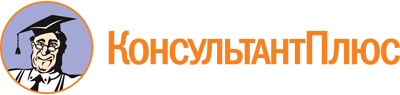 Постановление Правительства Республики Калмыкия от 07.12.2018 N 372
(ред. от 02.11.2023)
"О государственной программе Республики Калмыкия "Развитие здравоохранения Республики Калмыкия"Документ предоставлен КонсультантПлюс

www.consultant.ru

Дата сохранения: 24.11.2023
 Список изменяющих документов(в ред. Постановлений Правительства РКот 14.02.2019 N 38, от 09.07.2019 N 196, от 03.09.2019 N 250,от 16.12.2019 N 361, от 17.04.2020 N 113, от 24.07.2020 N 247,от 16.09.2020 N 306, от 11.12.2020 N 376, от 25.02.2021 N 50,от 06.04.2021 N 97, от 31.05.2021 N 193, от 29.07.2021 N 292,от 27.09.2021 N 363, от 19.11.2021 N 442, от 30.12.2021 N 518,от 15.04.2022 N 132, от 05.09.2022 N 321, от 30.12.2022 N 529,от 17.04.2023 N 143, от 02.11.2023 N 355)Список изменяющих документов(в ред. Постановлений Правительства РКот 14.02.2019 N 38, от 09.07.2019 N 196, от 03.09.2019 N 250,от 16.12.2019 N 361, от 17.04.2020 N 113, от 24.07.2020 N 247,от 16.09.2020 N 306, от 11.12.2020 N 376, от 25.02.2021 N 50,от 06.04.2021 N 97, от 31.05.2021 N 193, от 29.07.2021 N 292,от 27.09.2021 N 363, от 19.11.2021 N 442, от 30.12.2021 N 518,от 15.04.2022 N 132, от 05.09.2022 N 321, от 30.12.2022 N 529,от 17.04.2023 N 143, от 02.11.2023 N 355)Ответственный исполнитель ПрограммыМинистерство здравоохранения Республики КалмыкияСоисполнители ПрограммыотсутствуютУчастники ПрограммыМинистерство по строительству, транспорту и дорожному хозяйству Республики КалмыкияПодпрограммы Программы1. Совершенствование оказания медицинской помощи, включая профилактику заболеваний и формирование здорового образа жизни2. Развитие кадровых ресурсов в здравоохранении3. Информационные технологии и управление развитием отрасли4. Организация обязательного медицинского страхования на территории Республики КалмыкияПрограммно-целевые инструменты программыРегиональная программа "Развитие детского здравоохранения Республики Калмыкия, включая создание современной инфраструктуры оказания медицинской помощи детям", утвержденная постановлением Правительства Республики Калмыкия от 13 июня 2019 г. N 166;Региональная программа "Борьба с онкологическими заболеваниями", утвержденная постановлением Правительства Республики Калмыкия от 3 июня 2022 г. N 228;Региональная программа "Борьба с сердечно-сосудистыми заболеваниями", утвержденная постановлением Правительства Республики Калмыкия от 31 мая 2022 г. N 217;Региональная программа "Модернизация первичного звена здравоохранения Республики Калмыкия", утвержденная постановлением Правительства Республики Калмыкия от 11 декабря 2020 г. N 379.Цели ПрограммыПовышение доступности и качества медицинской помощи населению Республики Калмыкия;сохранение и улучшение здоровья;увеличение продолжительности жизни;снижение смертности по управляемым причинамЗадачи ПрограммыОбеспечение приоритета профилактики в сфере охраны здоровья и развития первичной медико-санитарной помощи;повышение эффективности оказания специализированной медицинской помощи, включая высокотехнологичную, а также скорой медицинской помощи;повышение эффективности службы родовспоможения и детства;совершенствование системы лекарственного обеспечения, в том числе в амбулаторных условиях;обеспечение системы здравоохранения квалифицированными медицинскими кадрами;повышение эффективности организации оказания медицинской помощи гражданам за счет внедрения информационных технологий;оказание бесплатной медицинской помощи застрахованному населению медицинскими организациями всех форм собственности, участвующими в реализации территориальной программы обязательного медицинского страхования.Целевые индикаторы и показатели ПрограммыОжидаемая продолжительность жизни при рождении (лет);смертность от всех причин (случаев на 1000 населения);смертность населения в трудоспособном возрасте (случаев на 100 тыс. населения);смертность от болезней системы кровообращения (случаев на 100 тыс. населения);смертность от новообразований, в том числе от злокачественных (случаев на 100 тыс. населения);удовлетворенность населения качеством медицинской помощи (%)Этапы и сроки реализации Программы2019 - 2030 годы:I этап: 2019 - 2024 годы,II этап: 2025 - 2030 годыОбъемы бюджетных ассигнований ПрограммыВсего: 87 347 981,8 тыс. руб., из них:средства федерального бюджета - всего:9 037 339,0 тыс. руб., в том числе по годам:2019 год - 1 080 707,2 тыс. руб.;2020 год - 2 289 700,5 тыс. руб.;2021 год - 1 109 423,7 тыс. руб.;2022 год - 1 033 430,6 тыс. руб.;2023 год - 628 884,0 тыс. руб.;2024 год - 989 390,6 тыс. руб.;2025 год - 503 900,9 тыс. руб.;2026 год - 280 380,3 тыс. руб.;2027 год - 280 380,3 тыс. руб.;2028 год - 280 380,3 тыс. руб.;2029 год - 280 380,3 тыс. руб.;2030 год - 280 380,3 тыс. руб.средства республиканского бюджета - всего:46 513 101,3 тыс. руб., в том числе по годам:2019 год - 3 080 736,9 тыс. руб.;2020 год - 4 139 567,9 тыс. руб.;2021 год - 5 163 580,3 тыс. руб.;2022 год - 3 247 557,5 тыс. руб.;2023 год - 3 886 731,7 тыс. руб.;2024 год - 3 927 479,6 тыс. руб.;2025 год - 3 793 615,9 тыс. руб.;2026 год - 3 854 766,3 тыс. руб.;2027 год - 3 854 766,3 тыс. руб.;2028 год - 3 854 766,3 тыс. руб.;2029 год - 3 854 766,3 тыс. руб.;2030 год - 3 854 766,3 тыс. руб.средства республиканского бюджета, действующие расходные обязательства: 18 583 805,2 тыс. руб., в том числе по годам:2019 год - 2 300 019,9 тыс. руб.;2020 год - 2 962 797,9 тыс. руб.;2021 год - 3 081 509,3 тыс. руб.;2022 год - 2 543 288,7 тыс. руб.;2023 год - 2 527 323,0 тыс. руб.;2024 год - 2 540 906,7 тыс. руб.;2025 год - 2 627 959,7 тыс. руб.;2026 год - 0,0 тыс. руб.;2027 год - 0,0 тыс. руб.;2028 год - 0,0 тыс. руб.;2029 год - 0,0 тыс. руб.;2030 год - 0,0 тыс. руб.внебюджетные источники - всего:31 797 541,5 тыс. рублей, в том числе по годам:2019 год - 2 062 370,4 тыс. руб.;2020 год - 2 256 387,2 тыс. руб.;2021 год - 2 374 278,0 тыс. руб.;2022 год - 2 347 539,6 тыс. руб.;2023 год - 2 582 694,4 тыс. руб.;2024 год - 2 766 951,3 тыс. руб.;2025 год - 2 901 220,1 тыс. руб.;2026 год - 2 901 220,1 тыс. руб.;2027 год - 2 901 220,1 тыс. руб.;2028 год - 2 901 220,1 тыс. руб.;2029 год - 2 901 220,1 тыс. руб.;2030 год - 2 901 220,1 тыс. руб.Объемы финансирования на реализацию подпрограмм составляют:Подпрограмма 1 - 38 153 289,1 тыс. руб.;Подпрограмма 2 - 1 499 942,7 тыс. руб.;Подпрограмма 3 - 1 333 001,9 тыс. руб.;Подпрограмма 4 - 46 361 748,1 тыс. руб.(позиция в ред. Постановления Правительства РК от 17.04.2023 N 143)(позиция в ред. Постановления Правительства РК от 17.04.2023 N 143)Ожидаемые результаты реализации Программы (с учетом дополнительных средств)Увеличение ожидаемой продолжительность жизни при рождении до 78,52 лет;снижение смертности от всех причин до 9,4 случаев на 1000 населения;снижение смертности населения в трудоспособном возрасте до 346,0 случаев на 100 тыс. населения;снижение смертности от болезней системы кровообращения до 345,0 случаев на 100 тыс. населения;снижение смертности от новообразований, в том числе от злокачественных, до 152,8 случаев на 100 тыс. населения;повышение уровня удовлетворенности населения качеством медицинской помощи до 56,0%Ответственный исполнитель ПодпрограммыМинистерство здравоохранения Республики КалмыкияУчастники подпрограммыМинистерство по строительству, транспорту и дорожному хозяйству Республики КалмыкияПрограммно-целевые инструменты подпрограммыРегиональная программа "Развитие детского здравоохранения Республики Калмыкия, включая создание современной инфраструктуры оказания медицинской помощи детям", утвержденная постановлением Правительства Республики Калмыкия от 13 июня 2019 г. N 166;Региональная программа "Борьба с онкологическими заболеваниями", утвержденная постановлением Правительства Республики Калмыкия от 3 июня 2022 г. N 228;Региональная программа "Борьба с сердечно-сосудистыми заболеваниями", утвержденная постановлением Правительства Республики Калмыкия от 31 мая 2022 г. N 217;Региональная программа "Модернизация первичного звена здравоохранения Республики Калмыкия", утвержденная постановлением Правительства Республики Калмыкия от 11 декабря 2020 г. N 379.Цели ПодпрограммыПовышение удовлетворенности населения качеством оказания медицинской помощи до 56 процентов - к 2030 году путем создания новой модели медицинской организации, оказывающей первичную медико-санитарную помощь на принципах бережливого производства;снижение смертности детей в возрасте 0 - 1 года по Республике Калмыкия к 2030 году до 3,1 на 1000 родившихся живыми путем совершенствования оказания специализированной, медицинской помощи детям, повышения доступности и качества медицинской помощи на всех этапах ее оказания, а также профилактики заболеваемости и создания трехуровневой системы организации медицинской помощи женщинам в период беременности и родов и новорожденным;увеличение доли лиц, госпитализированных по экстренным показаниям в течение первых суток, от общего числа больных, к которым совершены вылеты к 2030 году до 90 процентов;повышение доступности медицинской помощи по профилю "гериатрия" путем создания современной модели долговременной медицинской помощи гражданам пожилого и старческого возраста на принципах междисциплинарного взаимодействия, обеспечивающей повышение удовлетворенности граждан пожилого и старческого возраста качеством оказания медицинской помощи по профилю "гериатрия" до 60 процентов к 2023 году.Задачи ПодпрограммыОбеспечение к 2030 году увеличения доли граждан, ведущих здоровый образ жизни, за счет формирования среды, способствующей ведению гражданами здорового образа жизни, включая здоровое питание (в том числе ликвидацию микронутриентной недостаточности, сокращение потребления соли и сахара), защиту от табачного дыма, снижение потребления алкоголя, а также самогоноварения, мотивирования граждан к ведению здорового образа жизни посредством информационно-коммуникационной кампании, а также вовлечения граждан и некоммерческих организаций в мероприятия по укреплению общественного здоровья, разработки и внедрения корпоративных программ укрепления здоровья;завершение формирования сети медицинских организаций первичного звена здравоохранения с использованием в сфере здравоохранения геоинформационной системы с учетом необходимости строительства врачебных амбулаторий, фельдшерских и фельдшерско-акушерских пунктов в населенных пунктах с численностью населения от 100 человек до 2 тыс. человек, а также с учетом использования мобильных медицинских комплексов в населенных пунктах с численностью населения менее 100 человек;обеспечение оптимальной доступности для населения (в том числе для жителей населенных пунктов, расположенных в отдаленных местностях) медицинских организаций, оказывающих первичную медико-санитарную помощь;обеспечение охвата всех граждан профилактическими медицинскими осмотрами не реже одного раза в год;оптимизация работы медицинских организаций, оказывающих первичную медико-санитарную помощь, сокращение времени ожидания в очереди при обращении граждан в указанные медицинские организации, упрощение процедуры записи на прием к врачу;обеспечение своевременности оказания экстренной медицинской помощи с использованием санитарной авиации;формирование системы защиты прав пациентов;реализация мероприятий, направленных на снижение уровня распространенности лиц, инфицированных ВИЧ, острыми вирусными гепатитами В и С;реализация мероприятий, направленных на совершенствование системы оказания медицинской помощи больным прочими заболеваниями и предоставление иных медицинских услуг, в том числе совершенствование системы оказания скорой, в том числе скорой специализированной, медицинской помощи, медицинской эвакуации, высокотехнологичной медицинской помощи, развитие эффективных методов лечения, дальнейшее развитие службы крови, судебно-медицинской экспертной деятельности;реализация мероприятий, направленных на совершенствование системы медицинской реабилитации и паллиативной помощи пациентам;реализация мероприятий, направленных на совершенствование системы лекарственного обеспечения, в том числе в амбулаторных условиях;разработка и реализация программы системной поддержки и повышения качества жизни граждан старшего поколения "Старшее поколение" на территории Республики Калмыкия.Целевые индикаторы и показатели ПодпрограммыДоля обоснованных жалоб пациентов, застрахованных в системе обязательного медицинского страхования, на оказание медицинской помощи в системе обязательного медицинского страхования, урегулированных в досудебном порядке (от общего числа обоснованных жалоб пациентов), не менее) (%);число лиц (пациентов), дополнительно эвакуированных с использованием санитарной авиации (ежегодно, человек) не менее (человек);количество посещений при выездах мобильных медицинских бригад оснащенных мобильными медицинскими комплексами, тыс. посещений на 1 мобильную медицинскую бригаду (тыс. посещений);доля лиц, госпитализированных по экстренным показаниям в течение первых суток от общего числа больных, к которым совершены вылеты (%);доля граждан из числа прошедших профилактический медицинский осмотр и (или) диспансеризацию, получивших возможность доступа к данным о прохождении профилактического медицинского осмотра и (или) диспансеризации в Личном кабинете пациента "Мое здоровье" на Едином портале государственных услуг и функций в отчетном году (%);число выполненных посещений гражданами поликлиник и поликлинических подразделений, участвующих в создании и тиражировании "Новой модели организации оказания медицинской помощи" (тыс. посещений);число посещений сельскими жителями ФП, ФАПов и ВА, в расчете на 1 сельского жителя (посещение);доля населенных пунктов с числом жителей до 2000 человек, населению которых доступна первичная медико-санитарная помощь по месту их проживания (%);доля граждан, ежегодно проходящих профилактический медицинский осмотр и (или) диспансеризацию, от общего числа населения (%);доля поликлиник и поликлинических подразделений, участвующих в создании и тиражировании "Новой модели организации оказания медицинской помощи", от общего количества таких организаций (%);доля зданий медицинских организаций, оказывающих первичную медико-санитарную помощь, находящихся в аварийном состоянии, требующих сноса, реконструкции и капитального ремонта (%);число посещений сельскими жителями медицинских организаций на 1 сельского жителя в год (единица);доля оборудования в подразделениях, оказывающих медицинскую помощь в амбулаторных условиях, со сроком эксплуатации свыше 10 лет от общего числа данного вида оборудования (%);больничная летальность от инфаркта миокарда (%);больничная летальность от острого нарушения мозгового кровообращения (%);количество рентген-эндоваскулярных вмешательств в лечебных целях (тыс. единиц);летальность больных с болезнями системы кровообращения среди лиц с болезнями системы кровообращения, состоящих под диспансерным наблюдением (умершие от БСК / число лиц с БСК, состоящих под диспансерным наблюдением) (%);доля лиц с болезнями системы кровообращения, состоящих под диспансерным наблюдением, получивших в текущем году медицинские услуги в рамках диспансерного наблюдения от всех пациентов с болезнями системы кровообращения, состоящих под диспансерным наблюдением (%);доля лиц, которые перенесли острое нарушение мозгового кровообращения, инфаркт миокарда, а также которым были выполнены аортокоронарное шунтирование, ангиопластика коронарных артерий со стентированием и катетерная абляция по поводу сердечно-сосудистых заболеваний, бесплатно получавших в отчетном году необходимые лекарственные препараты в амбулаторных условиях (%);доля злокачественных новообразований, выявленных на I - II стадиях (%);удельный вес больных со злокачественными новообразованиями, состоящих на учете 5 лет и более из общего числа больных со злокачественными образованиями, состоящих под диспансерным наблюдением (%);одногодичная летальность больных со злокачественными новообразованиями (умерли в течение первого года с момента установления диагноза из числа больных, впервые взятых под диспансерное наблюдение в предыдущем году) (%);доля лиц с онкологическими заболеваниями, прошедших обследование и/или лечение в текущем году из числа состоящих под диспансерным наблюдением (%);смертность детей в возрасте 0 - 1 года (случаев на 1000 родившихся живыми);смертность детей в возрасте 0 - 4 года (случаев на 1000 родившихся живыми);смертность детей в возрасте 0 - 17 лет (случаев на 100 тыс. детей соответствующего возраста);доля посещений детьми медицинских организаций с профилактическими целями (%);доля преждевременных родов (22 - 37 недель) в перинатальных центрах (%);доля взятых под диспансерное наблюдение детей в возрасте 0 - 17 лет с впервые в жизни установленными диагнозами болезней костно-мышечной системы и соединительной ткани (%);доля взятых под диспансерное наблюдение детей в возрасте 0 - 17 лет с впервые в жизни установленными диагнозами болезней глаза и его придаточного аппарата (%);доля взятых под диспансерное наблюдение детей в возрасте 0 - 17 лет с впервые в жизни установленными диагнозами болезней органов пищеварения (%);доля взятых под диспансерное наблюдение детей в возрасте 0 - 17 лет с впервые в жизни установленными диагнозами болезней органов кровообращения (%);доля взятых под диспансерное наблюдение детей в возрасте 0 - 17 лет с впервые в жизни установленными диагнозами болезней эндокринной системы, расстройств питания и нарушения обмена веществ (%);укомплектованность медицинских организаций, оказывающих медицинскую помощь детям (доля занятых физическими лицами должностей от общего количества должностей в медицинских организациях, оказывающих медицинскую помощь в амбулаторных условиях), нарастающим итогом: врачами педиатрами (%);количество (доля) детских поликлиник и детских поликлинических отделений с созданной современной инфраструктурой оказания медицинской помощи детям (%);число выполненных детьми посещений детских поликлиник и поликлинических подразделений, в которых созданы комфортные условия пребывания детей и дооснащенных медицинским оборудованием, от общего числа посещений детьми детских поликлиник и поликлинических подразделений (%);уровень госпитализации на геронтологические койки лиц старше 60 лет на 10 тыс. населения соответствующего возраста (усл. единица);охват граждан старше трудоспособного возраста профилактическими осмотрами, включая диспансеризацию (%);доля лиц старше трудоспособного возраста, у которых выявлены заболевания и патологические состояния, состоящих под диспансерным наблюдением (%);охват граждан старше трудоспособного возраста из групп риска, проживающих в организациях социального обслуживания, вакцинацией против пневмококковой инфекции (%);розничные продажи алкогольной продукции на душу населения (в литрах этанола), (литр чистого (100%) спирта);темпы прироста первичной заболеваемости ожирением (%);охват населения профилактическими осмотрами на туберкулез (%);смертность от туберкулеза (случаев на 100 тысяч человек населения);охват населения медицинским освидетельствованием на ВИЧ-инфекцию (%);уровень информированности населения в возрасте 18 - 49 лет по вопросам ВИЧ-инфекции (%);доля лиц, инфицированных вирусом иммунодефицита человека, состоящих под диспансерным наблюдением на конец отчетного года, охваченных обследованием на количественное определение РНК вируса иммунодефицита человека (%);охват пар "мать - дитя" химиопрофилактикой в соответствии с действующими стандартами (%);охват иммунизацией населения против вирусного гепатита В в декретированные сроки (%);смертность от дорожно-транспортных происшествий (случаев на 100 тыс. населения);количество пациентов, которым оказана высокотехнологичная медицинская помощь, не включенная в базовую программу обязательного медицинского страхования, в медицинских организациях Республики Калмыкия (чел.);повышение доступности дорогостоящей высокотехнологичной медицинской помощью (%);доля обследованных беременных женщин по новому алгоритму проведения комплексной пренатальной (дородовой) диагностики нарушений развития ребенка от числа поставленных на учет в первый триместр беременности (%);доля выживших новорожденных от общего числа новорожденных, родившихся с низкой и экстремально низкой массой тела, в акушерском стационаре (%);доля женщин, принявших решение вынашивать беременность от числа женщин, обратившихся в медицинские организации по поводу прерывания беременности (%);число абортов (случаев на 1000 женщин фертильного возраста);объем заготовленной донорской крови и ее компонентов (условная единица продукта переработки (в перерасчете на 1 литр цельной крови);доля отделений бюро судебно-медицинской экспертизы, оснащенных в соответствии со стандартом оснащения государственных судебно-медицинских экспертных учреждений (%);доля выездов бригад скорой медицинской помощи со временем доезда до больного менее 20 минут от общего числа выездов бригад скорой медицинской помощи (%);доля случаев оказания медицинской помощи по медицинской реабилитации от числа случаев, предусмотренных объемами оказания медицинской помощи по медицинской реабилитации за счет средств обязательного медицинского страхования в соответствующем году (%);доля случаев оказания медицинской помощи по медицинской реабилитации в амбулаторных условиях от числа случаев, предусмотренных объемами оказания медицинской помощи по медицинской реабилитации за счет средств обязательного медицинского страхования в соответствующем году (%);доля посещений выездной патронажной службой на дому для оказания паллиативной медицинской помощи в общем количестве посещений по паллиативной медицинской помощи (%);полнота выборки наркотических и психотропных лекарственных препаратов в рамках заявленных потребностей в соответствии с планом распределения наркотических лекарственных препаратов и психотропных веществ (%);уровень обеспеченности койками для оказания паллиативной медицинской помощи (тыс. коек);число амбулаторных посещений с паллиативной целью к врачам-специалистам и среднему медицинскому персоналу любых специальностей (тыс. посещений);удовлетворение потребности отдельных категорий граждан в необходимых лекарственных препаратах для медицинского применения, обеспечение которыми осуществляется за счет средств республиканского бюджета, (%);удовлетворение потребности в необходимых лекарственных препаратах больных с редкими (орфанными) заболеваниями, для лечения которых требуется назначение дорогостоящих лекарственных препаратов (от числа лиц, включенных в республиканский регистр лиц, страдающих жизнеугрожающими и хроническими прогрессирующими редкими (орфанными) заболеваниями, приводящими к сокращению продолжительности жизни граждан или их инвалидности) (%);доля рецептов, выписанных больным злокачественными новообразованиями лимфоидной, кроветворной и родственных им тканей, гемофилией, муковисцидозом, гипофизарным нанизмом, болезнью Гоше, рассеянным склерозом, а также после трансплантации органов и (или) тканей, и находящихся на отсроченном обеспечении (%).Этапы и сроки реализации Подпрограммы2019 - 2030 годы:I этап: 2019 - 2024 годы,II этап: 2025 - 2030 годыОбъемы бюджетных ассигнований ПодпрограммыВсего: 38 153 289,1 тыс. руб., в том числе по годам:2019 год - 2 824 848,6 тыс. руб.;2020 год - 4 974 702,9 тыс. руб.;2021 год - 4 673 654,2 тыс. руб.;2022 год - 2 999 287,9 тыс. руб.;2023 год - 3 172 798,0 тыс. руб.;2024 год - 3 496 552,1 тыс. руб.;2025 год - 2 813 424,4 тыс. руб.;2026 год - 2 639 604,2 тыс. руб.;2027 год - 2 639 604,2 тыс. руб.;2028 год - 2 639 604,2 тыс. руб.;2029 год - 2 639 604,2 тыс. руб.;2030 год - 2 639 604,2 тыс. руб.из них:средства федерального бюджета - всего:7 680 708,8 тыс. руб., в том числе по годам:2019 год - 998 397,0 тыс. руб.;2020 год - 1 969 056,1 тыс. руб.;2021 год - 760 131,7 тыс. руб.;2022 год - 836 758,4 тыс. руб.;2023 год - 560 929,0 тыс. руб.;2024 год - 917 183,2 тыс. руб.;2025 год - 459 309,4 тыс. руб.;2026 год - 235 788,8 тыс. руб.;2027 год - 235 788,8 тыс. руб.;2028 год - 235 788,8 тыс. руб.;2029 год - 235 788,8 тыс. руб.;2030 год - 235 788,8 тыс. руб.средства республиканского бюджета - всего:26 663 952,5 тыс. руб., в том числе по годам:2019 год - 1 720 998,9 тыс. руб.;2020 год - 2 763 347,7 тыс. руб.;2021 год - 3 697 779,9 тыс. руб.;2022 год - 1 761 394,9 тыс. руб.;2023 год - 2 276 697,5 тыс. руб.;2024 год - 2 220 965,0 тыс. руб.;2025 год - 1 995 711,1 тыс. руб.;2026 год - 2 045 411,5 тыс. руб.;2027 год - 2 045 411,5 тыс. руб.;2028 год - 2 045 411,5 тыс. руб.;2029 год - 2 045 411,5 тыс. руб.;2030 год - 2 045 411,5 тыс. руб.средства республиканского бюджета, действующие расходные обязательства: 7 989 133,1 тыс. руб., в том числе по годам:2019 год - 943 983,8 тыс. руб.;2020 год - 1 600 768,3 тыс. руб.;2021 год - 1 639 892,7 тыс. руб.;2022 год - 1 076 287,6 тыс. руб.;2023 год - 967 444,7 тыс. руб.;2024 год - 888 056,6 тыс. руб.;2025 год - 872 699,4 тыс. руб.;2026 год - 0,0 тыс. руб.;2027 год - 0,0 тыс. руб.;2028 год - 0,0 тыс. руб.;2029 год - 0,0 тыс. руб.;2030 год - 0,0 тыс. руб.;внебюджетные источники - всего: 3 808 627,8 тыс. рублей, в том числе по годам:2019 год - 105 452,7 тыс. руб.;2020 год - 242 299,1 тыс. руб.;2021 год - 215 742,6 тыс. руб.;2022 год - 401 134,6 тыс. руб.;2023 год - 335 171,5 тыс. руб.;2024 год - 358 403,9 тыс. руб.;2025 год - 358 403,9 тыс. руб.;2026 год - 358 403,9 тыс. руб.;2027 год - 358 403,9 тыс. руб.;2028 год - 358 403,9 тыс. руб.;2029 год - 358 403,9 тыс. руб.;2030 год - 358 403,9 тыс. руб.(позиция в ред. Постановления Правительства РК от 17.04.2023 N 143)(позиция в ред. Постановления Правительства РК от 17.04.2023 N 143)Ожидаемые результаты реализации Подпрограммы (с учетом дополнительных средств)Увеличение доли обоснованных жалоб пациентов, застрахованных в системе обязательного медицинского страхования, на оказание медицинской помощи в системе обязательного медицинского страхования, урегулированных в досудебном порядке (от общего числа обоснованных жалоб пациентов) до 98,5%;увеличение числа лиц (пациентов) дополнительно эвакуированных с использованием санитарной авиации (ежегодно, человек) до 99 человек.;увеличение количества посещений при выездах мобильных медицинских бригад, оснащенных мобильными медицинскими комплексами, тыс. посещений на 1 мобильную медицинскую бригаду, до 3,6 тыс. посещений;увеличение доли лиц, госпитализированных по экстренным показаниям в течение первых суток от общего числа больных, к которым совершены вылеты, до 90%;увеличение доли граждан из числа прошедших профилактический медицинский осмотр и (или) диспансеризацию, получивших возможность доступа к данным о прохождении профилактического медицинского осмотра и (или) диспансеризации в Личном кабинете пациента "Мое здоровье" на Едином портале государственных услуг и функций в отчетном году, до 100%;увеличение числа выполненных посещений гражданами поликлиник и поликлинических подразделений, участвующих в создании и тиражировании "Новой модели организации оказания медицинской помощи" до 1550 тыс. посещений;увеличение числа посещений сельскими жителями ФП, ФАПов и ВА, в расчете на 1 сельского жителя, до 2,78 посещений;увеличение доли населенных пунктов с числом жителей до 2000 человек, населению которых доступна первичная медико-санитарная помощь по месту их проживания, до 100%;увеличение доли граждан, ежегодно проходящих профилактический медицинский осмотр и (или) диспансеризацию, от общего числа населения, до 77%;увеличение доли поликлиник и поликлинических подразделений, участвующих в создании и тиражировании "Новой модели организации оказания медицинской помощи", от общего количества таких организаций, до 100%;снижение доли зданий медицинских организаций, оказывающих первичную медико-санитарную помощь, находящихся в аварийном состоянии, требующих сноса, реконструкции и капитального ремонта, до 2%;увеличение числа посещений сельскими жителями медицинских организаций на 1 сельского жителя в год до 6,5 единиц;снижение доли оборудования в подразделениях, оказывающих медицинскую помощь в амбулаторных условиях, со сроком эксплуатации свыше 10 лет от общего числа данного вида оборудования, до 36%;снижение больничной летальности от инфаркта миокарда до 7,4%;снижение больничной летальности от острого нарушения мозгового кровообращения до 11,9%;увеличение количества рентген-эндоваскулярных вмешательств в лечебных целях до 1,362 тыс. единиц;снижение летальности больных с болезнями системы кровообращения среди лиц с болезнями системы кровообращения, состоящих под диспансерным наблюдением (умершие от БСК / число лиц с БСК, состоящих под диспансерным наблюдением), до 1,67%;увеличение доли лиц с болезнями системы кровообращения, состоящих под диспансерным наблюдением, получивших в текущем году медицинские услуги в рамках диспансерного наблюдения от всех пациентов с болезнями системы кровообращения, состоящих под диспансерным наблюдением, до 80%;увеличение доли лиц, которые перенесли острое нарушение мозгового кровообращения, инфаркт миокарда, а также которым были выполнены аортокоронарное шунтирование, ангиопластика коронарных артерий со стентированием и катетерная абляция по поводу сердечно-сосудистых заболеваний, бесплатно получавших в отчетном году необходимые лекарственные препараты в амбулаторных условиях, до 90%;увеличение доли злокачественных новообразований, выявленных на I - II стадиях, до 65%;увеличение удельного веса больных со злокачественными новообразованиями, состоящих на учете 5 лет и более из общего числа больных со злокачественными образованиями, состоящих под диспансерным наблюдением, до 63%;снижение одногодичной летальности больных со злокачественными новообразованиями (умерли в течение первого года с момента установления диагноза из числа больных, впервые взятых под диспансерное наблюдение в предыдущем году) до 16%;увеличение доли лиц с онкологическими заболеваниями, прошедших обследование и/или лечение в текущем году из числа состоящих под диспансерным наблюдением, до 90%снижение смертности детей в возрасте 0 - 1 год до 3,1 случаев на 1000 родившихся живыми;снижение смертности детей в возрасте 0 - 4 года до 4,2 случаев на 1000 родившихся живыми;снижение смертности в возрасте 0 - 17 лет до 43,0 случаев на 100 тыс. детей соответствующего возраста;увеличение доли посещений детьми медицинских организаций с профилактическими целями до 56,9%;увеличение доли преждевременных родов (22 - 37 недель) в перинатальных центрах до 97,4%;увеличение доли взятых под диспансерное наблюдение детей в возрасте 0 - 17 лет с впервые в жизни установленными диагнозами болезней костно-мышечной системы и соединительной ткани до 95%;увеличение доли взятых под диспансерное наблюдение детей в возрасте 0 - 17 лет с впервые в жизни установленными диагнозами болезней глаза и его придаточного аппарата до 90%;увеличение доли взятых под диспансерное наблюдение детей в возрасте 0 - 17 лет с впервые в жизни установленными диагнозами болезней органов пищеварения до 90%;увеличение доли взятых под диспансерное наблюдение детей в возрасте 0 - 17 лет с впервые в жизни установленными диагнозами болезней органов кровообращения до 99,8%;увеличение доли взятых под диспансерное наблюдение детей в возрасте 0 - 17 лет с впервые в жизни установленными диагнозами болезней эндокринной системы, расстройств питания и нарушения обмена веществ до 100%;увеличение укомплектованности медицинских организаций, оказывающих медицинскую помощь детям (доля занятых физическими лицами должностей от общего количества должностей в медицинских организациях, оказывающих медицинскую помощь в амбулаторных условиях), нарастающим итогом: врачами педиатрами, до 86,9%;увеличение количества (доля) детских поликлиник и детских поликлинических отделений с созданной современной инфраструктурой оказания медицинской помощи детям, до 100%;увеличение числа выполненных детьми посещений детских поликлиник и поликлинических подразделений, в которых созданы комфортные условия пребывания детей и дооснащенных медицинским оборудованием, от общего числа посещений детьми детских поликлиник и поликлинических подразделений, до 100%;увеличение уровня госпитализации на геронтологические койки лиц старше 60 лет до 70,1 случаев на 10 тыс. населения соответствующего возраста;увеличение охвата граждан старше трудоспособного возраста профилактическими осмотрами, включая диспансеризацию, до 70%;увеличение доли лиц старше трудоспособного возраста, у которых выявлены заболевания и патологические состояния, состоящих под диспансерным наблюдением, до 90%;увеличение охвата граждан старше трудоспособного возраста из групп риска, проживающих в организациях социального обслуживания, вакцинацией против пневмококковой инфекции до 95%;снижение розничной продажи алкогольной продукции до 2,3 литров на душу населения в год;снижение темпов прироста первичной заболеваемости ожирением до 8,5%;увеличение охвата населения профилактическими медицинскими осмотрами на туберкулез до 73,5%;снижение смертности от туберкулеза до 7,9 на 100 тыс. населения;увеличение охвата населения медицинским освидетельствованием на ВИЧ-инфекцию до 39%;увеличение уровня информированности населения в возрасте 18 - 49 лет по вопросам ВИЧ-инфекции до 95,0%;увеличение доли лиц, инфицированных вирусом иммунодефицита человека, состоящих под диспансерным наблюдением на конец отчетного года, охваченных обследованием на количественное определение РНК вируса иммунодефицита человека, до 95,0%;охват пар "мать-дитя" химиопрофилактикой в соответствии с действующими стандартами до 98,3%;увеличение охвата иммунизацией населения против вирусного гепатита В в декретированные сроки до 95%;снижение смертности от дорожно-транспортных происшествий до 16,6 случаев на 100 тыс. населения;увеличение количества пациентов, которым оказана высокотехнологичная медицинская помощь, не включенная в базовую программу обязательного медицинского страхования, в медицинских организациях Республики Калмыкия до 41 человек;повышение доступности дорогостоящей высокотехнологичной медицинской помощи до 79%;увеличение доли обследованных беременных женщин по новому алгоритму проведения комплексной пренатальной (дородовой) диагностики нарушений развития ребенка от числа поставленных на учет в первый триместр беременности до 100%;увеличение доли выживших новорожденных от общего числа новорожденных, родившихся с низкой и экстремально низкой массой тела, в акушерском стационаре до 90,0%;увеличение доли женщин, принявших решение вынашивать беременность от числа женщин, обратившихся в медицинские организации по поводу прерывания беременности, до 22,0%;снижение числа абортов до 10,1 случаев на 1000 женщин фертильного возраста;увеличение объема заготовленной донорской крови и ее компонентов до 4200 литров в год;доля отделений бюро судебно-медицинской экспертизы, оснащенных в соответствии со стандартом оснащения государственных судебно-медицинских экспертных учреждений - 90%;увеличение доли выездов бригад скорой медицинской помощи со временем доезда до больного менее 20 минут - до 99,5%;увеличение доли случаев оказания медицинской помощи по медицинской реабилитации от числа случаев, предусмотренных объемами оказания медицинской помощи по медицинской реабилитации за счет средств обязательного медицинского страхования в соответствующем году -95%;увеличение доли случаев оказания медицинской помощи по медицинской реабилитации в амбулаторных условиях от числа случаев, предусмотренных объемами оказания медицинской помощи по медицинской реабилитации за счет средств обязательного медицинского страхования в соответствующем году - 35%;увеличение доли посещений выездной патронажной службой на дому для оказания паллиативной медицинской помощи в общем количестве посещений по паллиативной медицинской помощи до 70%;обеспечение полноты выборки наркотических и психотропных лекарственных препаратов в рамках заявленных потребностей в соответствии с планом распределения наркотических лекарственных препаратов и психотропных веществ на уровне 95%;увеличение уровня обеспеченности койками для оказания паллиативной медицинской помощи до 0,02 тыс. коек;увеличение числа амбулаторных посещений с паллиативной целью к врачам-специалистам и среднему медицинскому персоналу любых специальностей до 5,102 тыс. посещений;удовлетворение потребности отдельных категорий граждан в необходимых лекарственных препаратах для медицинского применения, обеспечение которыми осуществляется за счет средств республиканского бюджета до 50%;удовлетворение потребности в необходимых лекарственных препаратах больных с редкими (орфанными) заболеваниями, для лечения которых требуется назначение дорогостоящих лекарственных препаратов, (от числа лиц, включенных в республиканский регистр лиц, страдающих жизнеугрожающими и хроническими прогрессирующими редкими (орфанными) заболеваниями, приводящими к сокращению продолжительности жизни граждан или их инвалидности) довести до 90%;снижение доли рецептов, выписанных больным злокачественными новообразованиями лимфоидной, кроветворной и родственных им тканей, гемофилией, муковисцидозом, гипофизарным нанизмом, болезнью Гоше, рассеянным склерозом, а также после трансплантации органов и (или) тканей, и находящихся на отсроченном обеспечении до 1%.Список изменяющих документов(в ред. Постановлений Правительства РКот 14.02.2019 N 38, от 09.07.2019 N 196,от 25.02.2021 N 50)Список изменяющих документов(введены Постановлением Правительства РКот 09.07.2019 N 196, от 25.02.2021 N 50)Список изменяющих документов(введен Постановлением Правительства РКот 06.04.2021 N 97)Список изменяющих документов(введен Постановлением Правительства РКот 06.04.2021 N 97;в ред. Постановления Правительства РКот 31.05.2021 N 193)Список изменяющих документов(введен Постановлением Правительства РКот 06.04.2021 N 97)Список изменяющих документов(введены Постановлением Правительства РКот 29.07.2021 N 292)Ответственный исполнитель ПодпрограммыМинистерство здравоохранения Республики КалмыкияУчастники подпрограммыОтсутствуютПрограммно-целевые инструменты подпрограммыОтсутствуютЦель ПодпрограммыОбеспечение системы здравоохранения Республики Калмыкия квалифицированными медицинскими кадрамиЗадачи ПодпрограммыСоздание условий для непрерывного профессионального развития и самореализации медицинских работников;достижение полноты укомплектованности медицинских организаций медицинскими работниками;развитие мер социальной поддержки, повышения качества жизни медицинских работников;повышение престижа профессии, в том числе за счет создания позитивного образа медицинского и фармацевтического работника в общественном сознанииЦелевые индикаторы и показатели ПодпрограммыУкомплектованность медицинских организаций, оказывающих медицинскую помощь в амбулаторных условиях (доля занятых физическими лицами должностей от общего количества должностей в медицинских организациях, оказывающих медицинскую помощь в амбулаторных условиях), % нарастающим итогом: врачами;укомплектованность медицинских организаций, оказывающих медицинскую помощь в амбулаторных условиях (доля занятых физическими лицами должностей от общего количества должностей в медицинских организациях, оказывающих медицинскую помощь в амбулаторных условиях), % нарастающим итогом: средними медицинскими работниками;число специалистов, вовлеченных в систему непрерывного образования медицинских работников, в том числе с использованием дистанционных образовательных технологий, тыс. человек;обеспеченность населения врачами, работающими в государственных и муниципальных медицинских организациях, чел. на 10 тыс. населения;обеспеченность населения средними медицинскими работниками, работающими в государственных и муниципальных медицинских организациях, чел. на 10 тыс. населения;доля специалистов, допущенных к профессиональной деятельности через процедуру аккредитации, от общего количества работающих специалистов, %;обеспеченность медицинскими работниками, оказывающими скорую медицинскую помощь, чел. на 10 тыс. населения;обеспеченность населения врачами, оказывающими специализированную медицинскую помощь, чел. на 10 тыс. населения;обеспеченность населения врачами, оказывающими медицинскую помощь в амбулаторных условиях, чел. на 10 тыс. населения;доля медицинских работников, которым фактически предоставлены единовременные компенсационные выплаты, в общей численности медицинских работников, которым запланировано предоставить указанные выплаты, %;численность студентов, прошедших обучение по программам высшего профессионального образования по специальностям: 31.05.01 - Лечебное дело, 31.05.02 - Педиатрия по очной форме на 1 сентября текущего года, включая студентов находящихся в академическом отпуске;укомплектованность фельдшерских пунктов, фельдшерско-акушерских пунктов, врачебных амбулаторий медицинскими работниками, %.Этапы и сроки реализации Подпрограммы2019 - 2030 годыОбъемы бюджетных ассигнований ПодпрограммыВсего: 1 499 942,7 тыс. руб., в том числе по годам:2019 год - 98 629,0 тыс. руб.,2020 год - 157 440,8 тыс. руб.,2021 год - 126 368,3 тыс. руб.,2022 год - 117 258,9 тыс. руб.,2023 год - 120 376,5 тыс. руб.,2024 год - 125 273,2 тыс. руб.;2025 год - 125 766,0 тыс. руб.;2026 год - 125 766,0 тыс. руб.;2027 год - 125 766,0 тыс. руб.;2028 год - 125 766,0 тыс. руб.;2029 год - 125 766,0 тыс. руб.;2030 год - 125 766,0 тыс. руб.из них:средства федерального бюджета - 511 837,5 тыс. руб., в том числе по годам:2019 год - 18 900,0 тыс. руб.,2020 год - 70 042,5 тыс. руб.;2021 год - 39 847,5 тыс. руб.;2022 год - 42 075,0 тыс. руб.;2023 год - 41 332,5 тыс. руб.;2024 год - 43 560,0 тыс. руб.2025 год - 42 680,0 тыс. руб.;2026 год - 42 680,0 тыс. руб.;2027 год - 42 680,0 тыс. руб.;2028 год - 42 680,0 тыс. руб.;2029 год - 42 680,0 тыс. руб.;2030 год - 42 680,0 тыс. руб.средства республиканского бюджета - всего:988 105,2 тыс. руб., в том числе по годам:2019 год - 79 729,0 тыс. руб.,2020 год - 87 398,3 тыс. руб.,2021 год - 86 520,8 тыс. руб.,2022 год - 75 183,9 тыс. руб.,2023 год - 79 044,0 тыс. руб.,2024 год - 81 713,2 тыс. руб.2025 год - 83 086,0 тыс. руб.;2026 год - 83 086,0 тыс. руб.;2027 год - 83 086,0 тыс. руб.;2028 год - 83 086,0 тыс. руб.;2029 год - 83 086,0 тыс. руб.;2030 год - 83 086,0 тыс. руб.средства республиканского бюджета, действующие расходные обязательства - 477 412,0 тыс. руб., в том числе по годам:2019 год - 76 567,2 тыс. руб.,2020 год - 76 024,2 тыс. руб.,2021 год - 65 239,7 тыс. руб.,2022 год - 58 424,1 тыс. руб.,2023 год - 74 054,2 тыс. руб.,2024 год - 63 111,3 тыс. руб.2025 год - 63 991,3 тыс. руб.;2026 год - 0,0 тыс. руб.;2027 год - 0,0 тыс. руб.;2028 год - 0,0 тыс. руб.;2029 год - 0,0 тыс. руб.;2030 год - 0,0 тыс. руб.(позиция в ред. Постановления Правительства РК от 17.04.2023 N 143)(позиция в ред. Постановления Правительства РК от 17.04.2023 N 143)Ожидаемые результаты реализации Подпрограммы (с учетом дополнительных средств)Увеличение укомплектованности медицинских организаций, оказывающих медицинскую помощь в амбулаторных условиях (доля занятых физическими лицами должностей от общего количества должностей в медицинских организациях, оказывающих медицинскую помощь в амбулаторных условиях), % нарастающим итогом: врачами, до 98%;увеличение укомплектованности медицинских организаций, оказывающих медицинскую помощь в амбулаторных условиях (доля занятых физическими лицами должностей от общего количества должностей в медицинских организациях, оказывающих медицинскую помощь в амбулаторных условиях), % нарастающим итогом: средними медицинскими работниками до 100%;увеличение укомплектованности фельдшерских пунктов, фельдшерско-акушерских пунктов, врачебных амбулаторий медицинскими работниками до 94,5%;увеличение показателя обеспеченности населения врачами, работающими в государственных и муниципальных медицинских организациях, до 56,5 чел. на 10 тыс. населения;увеличение показателя обеспеченности населения средними медицинскими работниками, работающими в государственных и муниципальных медицинских организациях до 122 чел. на 10 тыс. населения;увеличение показателя обеспеченности населения врачами, оказывающими медицинскую помощь в амбулаторных условиях, до 30,9 чел. на 10 тыс. населения;увеличение показателя обеспеченности населения медицинскими работниками, оказывающими скорую медицинскую помощь, до 8,5 чел. на 10 тыс. населения;увеличение показателя обеспеченности населения врачами, оказывающими специализированную медицинскую помощь, до 19 чел. на 10 тыс. населения;увеличение доли специалистов, вовлеченных в систему непрерывного образования медицинских работников, в том числе с использованием дистанционных образовательных технологий, до 4700 чел.;увеличение доли специалистов, допущенных к профессиональной деятельности через процедуру аккредитации, от общего количества работающих специалистов, до 100%;увеличение доли медицинских работников, которым фактически предоставлены единовременные компенсационные выплаты, в общей численности медицинских работников, которым запланировано предоставить указанные выплаты, до 100%;сохранение численности студентов, прошедших обучение по программам высшего профессионального образования по специальностям: 31.05.01 - лечебное дело, 31.05.02 - педиатрия по очной форме на 1 сентября текущего года, включая студентов находящихся в академическом отпускеСписок изменяющих документов(введен Постановлением Правительства РКот 24.07.2020 N 247; в ред. от 29.07.2021 N 292)Ответственный исполнитель ПодпрограммыМинистерство здравоохранения Республики КалмыкияУчастники ПодпрограммыОтсутствуютПрограммно-целевые инструменты подпрограммыОтсутствуютЦели ПодпрограммыПовышение эффективности организации оказания медицинской помощи гражданам за счет создания единого цифрового контура в здравоохраненииЗадачи ПодпрограммыРазвитие государственной информационной системы в сфере здравоохранения Республики Калмыкия;ведение медицинской документации в электронном виде;подключение медицинских организаций к информационно-телекоммуникационной сети "Интернет" с использованием волоконно-оптических линий связи;развитие защищенной сети передачи данных Министерства здравоохранения Республики Калмыкия;развитие телемедицинской сети Республики Калмыкия;создание, внедрение и обеспечение функционирования прикладных медицинских информационных систем в деятельности медицинских организаций республики, повышение компьютерной грамотности медицинских работников;обеспечение необходимого уровня оснащения медицинских организаций компьютерной техникой;обеспечение эффективного исполнения государственных функций, повышение эффективности и результативности бюджетных расходов в системе управления государственной программой;обеспечение высокого качества управления процессами развития здравоохранения на региональном уровне(в ред. Постановления Правительства РК от 17.04.2020 N 113)(в ред. Постановления Правительства РК от 17.04.2020 N 113)Целевые индикаторы и показатели ПодпрограммыЧисло граждан, воспользовавшихся услугами (сервисами) в Личном кабинете пациента "Мое здоровье" на Едином портале государственных услуг и функций в отчетном году, тыс. человек;доля медицинских организаций государственной и муниципальной систем здравоохранения, использующих медицинские информационные системы для организации и оказания медицинской помощи гражданам, обеспечивающих информационное взаимодействие с ЕГИСЗ, %;доля медицинских организаций государственной и муниципальной систем здравоохранения, подключенных к централизованным подсистемам государственной информационной системы в сфере здравоохранения Республики Калмыкия, %;доля граждан, являющихся пользователями ЕПГУ, которым доступны электронные медицинские документы в Личном кабинете пациента "Мое здоровье" по факту оказания медицинской помощи за период, %;доля записей на прием к врачу, совершенных гражданами дистанционно, %;доля случаев оказания медицинской помощи, по которым предоставлены электронные медицинские документы в подсистеме ЕГИСЗ за период, %;доля записей на прием к врачу, совершенных гражданами дистанционно, в том числе на региональных порталах государственных услуг, %;доля граждан, у которых сформированы интегрированные электронные медицинские карты, доступные в том числе на Едином портале государственных и муниципальных услуг (функций), %;доля граждан, находящихся на диспансерном наблюдении, по которым обеспечен дистанционный мониторинг состояния здоровья, в том числе на Едином портале государственных и муниципальных услуг (функций), %;доля медицинских организаций, осуществляющих централизованную обработку и хранение в электронном виде результатов диагностических исследований, %;доля врачебных консилиумов, проводимых субъектами Российской Федерации с НМИЦ Минздрава России с использованием видео-конференц-связи, %;доля консультаций, проводимых врачом с пациентом, в том числе на Едином портале государственных и муниципальных услуг (функций), с использованием видео-конференц-связи, %;доля граждан, которым доступны врачебные назначения (рецепты) в форме электронного документа в том числе на Едином портале государственных и муниципальных услуг (функций), %;доля приобретаемых за бюджетные средства лекарственных средств и препаратов, по которым обеспечен централизованный учет их распределения и использования, %;доля станций (отделений) скорой медицинской помощи, подключенных к единой электронной системе диспетчеризации, %;доля пациентов с сахарным диабетом и артериальной гипертензией, использующих персональные медицинские помощники, для обеспечения дистанционного мониторинга состояния здоровья, %;доля пациентов по трем диспансерным группам, находящихся на дистанционном мониторинге здоровья с применением отечественных устройств на основе технологий искусственного интеллекта, %;доля медицинских организаций, обеспечивающих для граждан доступ к юридически значимым электронным медицинским документам посредством Личного кабинета пациента "Мое здоровье" на Едином портале государственных и муниципальных услуг, %;доля государственных и муниципальных медицинских организаций Республики Калмыкия, обеспечивающих межведомственное электронное взаимодействие с учреждениями медико-социальной экспертизы посредством ЕГИСЗ, %;доля медицинских организаций государственной и муниципальной систем здравоохранения Республики Калмыкия, обеспечивающих межведомственное электронное взаимодействие с информационной системой Федерального фонда социального страхования в части передачи электронного листка нетрудоспособности посредством медицинских информационных систем медицинских организаций, %;доля медицинских организаций государственной и муниципальной систем здравоохранения Республики Калмыкия, обеспечивающих передачу в электронном виде медицинских свидетельств о смерти в Единый государственный реестр записей актов гражданского состояния посредством ЕГИСЗ, %;доля медицинских организаций государственной и муниципальной систем здравоохранения Республики Калмыкия, обеспечивающих передачу в электронном виде медицинских свидетельств о рождении в Единый государственный реестр записей актов гражданского состояния посредством ЕГИСЗ, %;доля территориально-выделенных структурных подразделений медицинских организаций государственной и муниципальной систем здравоохранения Республики Калмыкия, участвующих в оказании медицинской помощи больным онкологическими заболеваниями, подключенных к централизованной системе (подсистеме) "Организация оказания медицинской помощи больным онкологическими заболеваниями" государственной информационной системы в сфере здравоохранения Республики Калмыкия, %;доля медицинских работников, участвующих в оказании медицинской помощи, для которых организованы автоматизированные рабочие места, подключенные к медицинским информационным системам государственных и муниципальных медицинских организаций Республики Калмыкия, %;доля медицинских организаций (структурных подразделений), подключенных к защищенной сети передачи данных, %;доля медицинских организаций государственной и муниципальной систем здравоохранения, подключенных к централизованным подсистемам государственной информационной системы в сфере здравоохранения Республики Калмыкия, передающих информацию в ВИМИС, %.(позиция в ред. Постановления Правительства РК от 30.12.2021 N 518)(позиция в ред. Постановления Правительства РК от 30.12.2021 N 518)Этапы и сроки реализации ПодпрограммыПодпрограмма реализуется в два этапа:1 этап - 2019 - 2024 годы,2 этап - 2025 - 2030 годы(позиция в ред. Постановления Правительства РК от 05.09.2022 N 321)(позиция в ред. Постановления Правительства РК от 05.09.2022 N 321)Объемы бюджетных ассигнований ПодпрограммыВсего: 1 333 001,9 тыс. руб., в том числе по годам:2019 год - 109 927,0 тыс. руб.:2020 год - 261 937,9 тыс. руб.;2021 год - 129 483,8 тыс. руб.;2022 год - 112 267,3 тыс. руб.;2023 год - 120 088,7 тыс. руб.;2024 год - 110 688,6 тыс. руб.;2025 год - 71 893,1 тыс. руб.;2026 год - 83 343,1 тыс. руб.;2027 год - 83 343,1 тыс. руб.;2028 год - 83 343,1 тыс. руб.;2029 год - 83 343,1 тыс. руб.;2030 год - 83 343,1 тыс. руб.из них:средства федерального бюджета - всего:469 158,5 тыс. руб., в том числе по годам:2019 год - 63 410,2 тыс. руб.;2020 год - 212 101,9 тыс. руб.;2021 год - 72 546,6 тыс. руб.;2022 год - 54 360,9 тыс. руб.;2023 год - 26 622,5 тыс. руб.;2024 год - 28 647,4 тыс. руб.;2025 год - 1 911,5 тыс. руб.;2026 год - 1 911,5 тыс. руб.;2027 год - 1 911,5 тыс. руб.;2028 год - 1 911,5 тыс. руб.;2029 год - 1 911,5 тыс. руб.;2030 год - 1 911,5 тыс. руб.средства республиканского бюджета - всего:860 671,4 тыс. руб., в том числе по годам:2019 год - 43 344,8 тыс. руб.;2020 год - 49 836,0 тыс. руб.;2021 год - 56 937,2 тыс. руб.;2022 год - 57 906,4 тыс. руб.;2023 год - 93 466,2 тыс. руб.;2024 год - 82 041,2 тыс. руб.;2025 год - 69 981,6 тыс. руб.;2026 год - 81 431,6 тыс. руб.;2027 год - 81 431,6 тыс. руб.;2028 год - 81 431,6 тыс. руб.;2029 год - 81 431,6 тыс. руб.;2030 год - 81 431,6 тыс. руб.средства республиканского бюджета, действующие расходные обязательства: 341 073,9 тыс. руб., в том числе по годам:2019 год - 42 804,7 тыс. руб.;2020 год - 47 019,5 тыс. руб.;2021 год - 54 034,5 тыс. руб.;2022 год - 55 504,7 тыс. руб.;2023 год - 48 300,1 тыс. руб.;2024 год - 46 978,6 тыс. руб.;2025 год - 46 431,8 тыс. руб.;2026 год - 0,0 тыс. руб.;2027 год - 0,0 тыс. руб.;2028 год - 0,0 тыс. руб.;2029 год - 0,0 тыс. руб.;2030 год - 0,0 тыс. руб.внебюджетные средства (средства ОМС) - всего:3 172,0 тыс. руб., в том числе по годам:2019 год - 3 172,0 тыс. руб.(позиция в ред. Постановления Правительства РК от 17.04.2023 N 143)(позиция в ред. Постановления Правительства РК от 17.04.2023 N 143)Ожидаемые результаты реализации Подпрограммы(с учетом дополнительных средств)Увеличение числа граждан, воспользовавшихся услугами (сервисами) в Личном кабинете пациента "Мое здоровье" на Едином портале государственных услуг и функций в отчетном году, до 90 тыс. человек;увеличение доли медицинских организаций государственной и муниципальной систем здравоохранения, использующих медицинские информационные системы для организации и оказания медицинской помощи гражданам, обеспечивающих информационное взаимодействие с ЕГИСЗ, до 100%;увеличение доли медицинских организаций государственной и муниципальной систем здравоохранения, подключенных к централизованным подсистемам государственной информационной системе в сфере здравоохранения Республики Калмыкия, до 100%;увеличение доли граждан, являющихся пользователями ЕПГУ, которым доступны электронные медицинские документы в Личном кабинете пациента "Мое здоровье" по факту оказания медицинской помощи за период, до 100%;увеличение доли записей на прием к врачу, совершенных гражданами дистанционно, до 100%;увеличение доли случаев оказания медицинской помощи, по которым предоставлены электронные медицинские документы в подсистеме ЕГИСЗ за период, до 100%;увеличение доли записей на прием к врачу, совершенных гражданами дистанционно, в том числе на региональных порталах государственных услуг, до 100%;увеличение доли граждан, у которых сформированы интегрированные электронные медицинские карты, доступные в том числе на. Едином портале государственных и муниципальных услуг (функций), до 100%;увеличение доли граждан, находящихся на диспансерном наблюдении, по которым обеспечен дистанционный мониторинг состояния здоровья, в том числе на Едином портале государственных и муниципальных услуг (функций), до 80%;увеличение доли медицинских организаций, осуществляющих централизованную обработку и хранение в электронном виде результатов диагностических исследований, до 80%;увеличение доли врачебных консилиумов, проводимых субъектами Российской Федерации с НМИЦ Минздрава России с использованием видео-конференц-связи, до 10%;увеличение доли консультаций, проводимых врачом с пациентом, в том числе на Едином портале государственных и муниципальных услуг (функций), с использованием видео-конференц-связи, до 50%;увеличение доли граждан, которым доступны врачебные назначения (рецепты) в форме электронного документа в том числе на Едином портале государственных и муниципальных услуг (функций), до 100%;увеличение доли приобретаемых за бюджетные средства лекарственных средств и препаратов, по которым обеспечен централизованный учет их распределения и использования, до 100%;увеличение доли станций (отделений) скорой медицинской помощи, подключенных к единой электронной системе диспетчеризации, до 100%;увеличение доли пациентов с сахарным диабетом и артериальной гипертензией, использующих персональные медицинские помощники, для обеспечения дистанционного мониторинга состояния здоровья до 100%;увеличение доли пациентов по трем диспансерным группам, находящихся на дистанционном мониторинге здоровья с применением отечественных устройств на основе технологий искусственного интеллекта, до 100%;увеличение доли медицинских организаций, обеспечивающих для граждан доступ к юридически значимым электронным медицинским документам посредством Личного кабинета пациента "Мое здоровье" на Едином портале государственных и муниципальных услуг, до 100%;увеличение доли государственных и муниципальных медицинских организаций Республики Калмыкия, обеспечивающих межведомственное электронное взаимодействие с учреждениями медико-социальной экспертизы посредством ЕГИСЗ, до 100%;увеличение доли медицинских организаций государственной и муниципальной систем здравоохранения Республики Калмыкия, обеспечивающих межведомственное электронное взаимодействие с информационной системой Федерального фонда социального страхования в части передачи электронного листка нетрудоспособности посредством медицинских информационных систем медицинских организаций, до 100%;увеличение доли медицинских организаций государственной и муниципальной систем здравоохранения Республики Калмыкия, обеспечивающих передачу в электронном виде медицинских свидетельств о смерти в Единый государственный реестр записей актов гражданского состояния посредством ЕГИСЗ, до 100%;увеличение доли медицинских организаций государственной и муниципальной систем здравоохранения Республики Калмыкия, обеспечивающих передачу в электронном виде медицинских свидетельств о рождении в Единый государственный реестр записей актов гражданского состояния посредством ЕГИСЗ, до 100%;увеличение доли территориально-выделенных структурных подразделений медицинских организаций государственной и муниципальной систем здравоохранения Республики Калмыкия, участвующих в оказании медицинской помощи больным онкологическими заболеваниями, подключенных к централизованной системе (подсистеме) "Организация оказания медицинской помощи больным онкологическими заболеваниями" государственной информационной системы в сфере здравоохранения Республики Калмыкия, до 100%;увеличение доли медицинских работников, участвующих в оказании медицинской помощи, для которых организованы автоматизированные рабочие места, подключенные к медицинским информационным системам государственных и муниципальных медицинских организаций Республики Калмыкия, до 100%;увеличение доли медицинских организаций (структурных подразделений), подключенных к защищенной сети передачи данных, до 100%;увеличение доли медицинских организаций государственной и муниципальной систем здравоохранения, подключенных к централизованным подсистемам государственной информационной системы в сфере здравоохранения. Республики Калмыкия, передающих информацию в ВИМИС, до 100%.(позиция в ред. Постановления Правительства РК от 05.09.2022 N 321)(позиция в ред. Постановления Правительства РК от 05.09.2022 N 321)Ответственный исполнитель ПодпрограммыМинистерство здравоохранения Республики КалмыкияУчастники ПодпрограммыТерриториальный фонд обязательного медицинского страхования Республики КалмыкияПрограммно-целевые инструменты ПодпрограммыотсутствуютЦели ПодпрограммыОбеспечение качества и доступности медицинской помощи гарантированного объема в рамках территориальной программы обязательного медицинского страхованияЗадачи ПодпрограммыОбеспечение сбалансированности объемов оказания медицинской помощи по видам медицинской помощи;финансовое обеспечение медицинской помощи в соответствии с нормативами финансирования, установленными базовой программой ОМСЦелевые индикаторы и показатели ПодпрограммыСоответствие утвержденных территориальных нормативов финансового обеспечения территориальной программы ОМС нормативам, установленным базовой программой ОМС (%);количество обоснованных жалоб, в том числе на отказ в оказании медицинской помощи, предоставляемой в рамках территориальной программы ОМС (единиц на 1000 человек населения);доля медицинских учреждений и организаций иной формы собственности, участвующих в реализации территориальной программы обязательного медицинского страхования (процентов)Этапы и сроки реализации ПодпрограммыПодпрограмма реализуется в два этапа:1 этап - 2019 - 2024 годы,2 этап - 2025 - 2030 годы(позиция в ред. Постановления Правительства РК от 05.09.2022 N 321)(позиция в ред. Постановления Правительства РК от 05.09.2022 N 321)Объемы бюджетных ассигнований ПрограммыВсего: 46 361 748,1 тыс. руб., в том числе по годам:2019 год - 3 190 409,9 тыс. руб.:2020 год - 3 291 574,0 тыс. руб.;2021 год - 3 717 775,7 тыс. руб.;2022 год - 3 399 713,6 тыс. руб.;2023 год - 3 685 046,9 тыс. руб.;2024 год - 3 951 307,6 тыс. руб.;2025 год - 4 187 653,4 тыс. руб.;2026 год - 4 187 653,4 тыс. руб.;2027 год - 4 187 653,4 тыс. руб.;2028 год - 4 187 653,4 тыс. руб.;2029 год - 4 187 653,4 тыс. руб.;2030 год - 4 187 653,4 тыс. руб.из них:средства федерального бюджета - всего:375 634,2 тыс. руб., в том числе по годам:2019 год - 0,0 тыс. руб.;2020 год - 38 500,0 тыс. руб.;2021 год - 236 897,0 тыс. руб.;2022 год - 100 236,3 тыс. руб.средства республиканского бюджета - всего:18 000 372,2 тыс. руб., в том числе по годам:2019 год - 1 236 664,2 тыс. руб.;2020 год - 1 238 985,9 тыс. руб.;2021 год - 1 322 342,4 тыс. руб.;2022 год - 1 353 072,3 тыс. руб.;2023 год - 1 437 524,0 тыс. руб.;2024 год - 1 542 760,2 тыс. руб.;2025 год - 1 644 837,2 тыс. руб.;2026 год - 1 644 837,2 тыс. руб.;2027 год - 1 644 837,2 тыс. руб.;2028 год - 1 644 837,2 тыс. руб.;2029 год - 1 644 837,2 тыс. руб.;2030 год - 1 644 837,2 тыс. руб.средства республиканского бюджета, действующие расходные обязательства: 9 776 186,2 тыс. руб., в том числе по годам:2019 год - 1 236 664,2 тыс. руб.;2020 год - 1 238 985,9 тыс. руб.;2021 год - 1 322 342,4 тыс. руб.;2022 год - 1 353 072,3 тыс. руб.;2023 год - 1 437 524,0 тыс. руб.;2024 год - 1 542 760,2 тыс. руб.;2025 год - 1 644 837,2 тыс. руб.;2026 год - 0,0 тыс. руб.;2027 год - 0,0 тыс. руб.;2028 год - 0,0 тыс. руб.;2029 год - 0,0 тыс. руб.;2030 год - 0,0 тыс. руб.внебюджетные средства (средства ОМС) - всего:27 985 741,7 тыс. руб., в том числе по годам:2019 год - 1 953 745,7 тыс. руб.;2020 год - 2 014 088,1 тыс. руб.;2021 год - 2 158 535,4 тыс. руб.;2022 год - 1 946 405,0 тыс. руб.;2023 год - 2 247 522,9 тыс. руб.;2024 год - 2 408 547,4 тыс. руб.;2025 год - 2 542 816,2 тыс. руб.;2026 год - 2 542 816,2 тыс. руб.;2027 год - 2 542 816,2 тыс. руб.;2028 год - 2 542 816,2 тыс. руб.;2029 год - 2 542 816,2 тыс. руб.;2030 год - 2 542 816,2 тыс. руб.(позиция в ред. Постановления Правительства РК от 17.04.2023 N 143)(позиция в ред. Постановления Правительства РК от 17.04.2023 N 143)Ожидаемые конечные результаты реализации Подпрограммы (с учетом дополнительных ресурсов)Обеспечение соответствия утвержденных территориальных нормативов финансового обеспечения территориальной программы ОМС нормативам, установленным базовой программой ОМС, до 104,2%;сокращение числа обоснованных жалоб, в том числе на отказ в оказании медицинской помощи, предоставляемой в рамках территориальной программы ОМС, до 0,2 единиц на 1000 человек населения;увеличение доли медицинских учреждений и организаций иной формы собственности, участвующих в реализации территориальной программы обязательного медицинского страхования до 30%Список изменяющих документов(в ред. Постановлений Правительства РКот 05.09.2022 N 321, от 30.12.2022 N 529,от 17.04.2023 N 143)N п/пПоказатель (индикатор) (наименование)Ед. изм.201920202021202220222023202320242024202520252026202620272027202820282029202920302030Удельный весN п/пПоказатель (индикатор) (наименование)Ед. изм.фактфактфактбазовый вариантс учетом доп. средствбазовый вариантс учетом доп. средствбазовый вариантс учетом доп. средствбазовый вариантс учетом доп. средствбазовый вариантс учетом доп. средствбазовый вариантс учетом доп. средствбазовый вариантс учетом доп. средствбазовый вариантс учетом доп. средствбазовый вариантс учетом доп. средствУдельный вес12345678910111213141516171819202122232425Государственная программа Республики Калмыкия "Развитие здравоохранения Республики Калмыкия"Государственная программа Республики Калмыкия "Развитие здравоохранения Республики Калмыкия"Государственная программа Республики Калмыкия "Развитие здравоохранения Республики Калмыкия"Государственная программа Республики Калмыкия "Развитие здравоохранения Республики Калмыкия"Государственная программа Республики Калмыкия "Развитие здравоохранения Республики Калмыкия"Государственная программа Республики Калмыкия "Развитие здравоохранения Республики Калмыкия"Государственная программа Республики Калмыкия "Развитие здравоохранения Республики Калмыкия"Государственная программа Республики Калмыкия "Развитие здравоохранения Республики Калмыкия"Государственная программа Республики Калмыкия "Развитие здравоохранения Республики Калмыкия"Государственная программа Республики Калмыкия "Развитие здравоохранения Республики Калмыкия"Государственная программа Республики Калмыкия "Развитие здравоохранения Республики Калмыкия"Государственная программа Республики Калмыкия "Развитие здравоохранения Республики Калмыкия"Государственная программа Республики Калмыкия "Развитие здравоохранения Республики Калмыкия"Государственная программа Республики Калмыкия "Развитие здравоохранения Республики Калмыкия"Государственная программа Республики Калмыкия "Развитие здравоохранения Республики Калмыкия"Государственная программа Республики Калмыкия "Развитие здравоохранения Республики Калмыкия"Государственная программа Республики Калмыкия "Развитие здравоохранения Республики Калмыкия"Государственная программа Республики Калмыкия "Развитие здравоохранения Республики Калмыкия"Государственная программа Республики Калмыкия "Развитие здравоохранения Республики Калмыкия"Государственная программа Республики Калмыкия "Развитие здравоохранения Республики Калмыкия"Государственная программа Республики Калмыкия "Развитие здравоохранения Республики Калмыкия"Государственная программа Республики Калмыкия "Развитие здравоохранения Республики Калмыкия"Государственная программа Республики Калмыкия "Развитие здравоохранения Республики Калмыкия"Государственная программа Республики Калмыкия "Развитие здравоохранения Республики Калмыкия"Государственная программа Республики Калмыкия "Развитие здравоохранения Республики Калмыкия"1Ожидаемая продолжительность жизни при рождениилет73,3472,971,472,4974,3474,8275,4276,0276,6377,2477,8678,520,172Смертность от всех причинна 1000 населения9,411,113,512,311,0810,6510,229,89,79,69,59,40,173Смертность населения в трудоспособном возрастена 100 тыс. населения соответствующего возраста401,3408,9452,29337,6328,1350349,3348,5348348,3346,53460,174Смертности от болезней системы кровообращенияна 100 тыс. населения395,4434,6455374,7363,3354,73533523503473463450,175Смертность от новообразований, в том числе от злокачественныхна 100 тыс. населения168,1176,3159,1181178,5161,1160,5159,5158,3155,5153,5152,80,176Удовлетворенность населения качеством медицинской помощипроцент81,483,686,3048,550,251,952,753,554,154,955,5560,15Подпрограмма 1. Совершенствование оказания медицинской помощи, включая профилактику заболеваний и формирование здорового образа жизниПодпрограмма 1. Совершенствование оказания медицинской помощи, включая профилактику заболеваний и формирование здорового образа жизниПодпрограмма 1. Совершенствование оказания медицинской помощи, включая профилактику заболеваний и формирование здорового образа жизниПодпрограмма 1. Совершенствование оказания медицинской помощи, включая профилактику заболеваний и формирование здорового образа жизниПодпрограмма 1. Совершенствование оказания медицинской помощи, включая профилактику заболеваний и формирование здорового образа жизниПодпрограмма 1. Совершенствование оказания медицинской помощи, включая профилактику заболеваний и формирование здорового образа жизниПодпрограмма 1. Совершенствование оказания медицинской помощи, включая профилактику заболеваний и формирование здорового образа жизниПодпрограмма 1. Совершенствование оказания медицинской помощи, включая профилактику заболеваний и формирование здорового образа жизниПодпрограмма 1. Совершенствование оказания медицинской помощи, включая профилактику заболеваний и формирование здорового образа жизниПодпрограмма 1. Совершенствование оказания медицинской помощи, включая профилактику заболеваний и формирование здорового образа жизниПодпрограмма 1. Совершенствование оказания медицинской помощи, включая профилактику заболеваний и формирование здорового образа жизниПодпрограмма 1. Совершенствование оказания медицинской помощи, включая профилактику заболеваний и формирование здорового образа жизниПодпрограмма 1. Совершенствование оказания медицинской помощи, включая профилактику заболеваний и формирование здорового образа жизниПодпрограмма 1. Совершенствование оказания медицинской помощи, включая профилактику заболеваний и формирование здорового образа жизниПодпрограмма 1. Совершенствование оказания медицинской помощи, включая профилактику заболеваний и формирование здорового образа жизниПодпрограмма 1. Совершенствование оказания медицинской помощи, включая профилактику заболеваний и формирование здорового образа жизниПодпрограмма 1. Совершенствование оказания медицинской помощи, включая профилактику заболеваний и формирование здорового образа жизниПодпрограмма 1. Совершенствование оказания медицинской помощи, включая профилактику заболеваний и формирование здорового образа жизниПодпрограмма 1. Совершенствование оказания медицинской помощи, включая профилактику заболеваний и формирование здорового образа жизниПодпрограмма 1. Совершенствование оказания медицинской помощи, включая профилактику заболеваний и формирование здорового образа жизниПодпрограмма 1. Совершенствование оказания медицинской помощи, включая профилактику заболеваний и формирование здорового образа жизниПодпрограмма 1. Совершенствование оказания медицинской помощи, включая профилактику заболеваний и формирование здорового образа жизниПодпрограмма 1. Совершенствование оказания медицинской помощи, включая профилактику заболеваний и формирование здорового образа жизниПодпрограмма 1. Совершенствование оказания медицинской помощи, включая профилактику заболеваний и формирование здорового образа жизниПодпрограмма 1. Совершенствование оказания медицинской помощи, включая профилактику заболеваний и формирование здорового образа жизни1.1.Доля обоснованных жалоб пациентов, застрахованных в системе обязательного медицинского страхования, на оказание медицинской помощи в системе обязательного медицинского страхования, урегулированных в досудебном порядке (от общего числа обоснованных жалоб пациентов), не менее)процент10010010097,59898,598,598,598,598,598,598,50,021.2.Число лиц (пациентов), дополнительно эвакуированных с использованием санитарной авиации (ежегодно, человек) не менеечеловек18768931421561701701701701701701700,021.3.Количество посещений при выездах мобильных медицинских бригад оснащенных мобильными медицинскими комплексами, тыс. посещений на 1 мобильную медицинскую бригадутыс. посещений3,6460,1611,6553,63,63,63,63,63,63,63,63,60,021.4.Доля лиц, госпитализированных по экстренным показаниям в течение первых суток от общего числа больных, к которым совершены вылетыпроцент95,592,795,79090909090909090900,021.5.Доля граждан из числа прошедших профилактический медицинский осмотр и (или) диспансеризацию, получивших возможность доступа к данным о прохождении профилактического медицинского осмотра и (или) диспансеризации в Личном кабинете пациента "Мое здоровье" на Едином портале государственных услуг и функций в отчетном годупроцент00015506570758085901000,021.6.Число выполненных посещений гражданами поликлиник и поликлинических подразделений, участвующих в создании и тиражировании "Новой модели организации оказания медицинской помощи"тыс. посещений-1601,451922,34908,91004,61148,11220129013501430150015500,021.7.Число посещений сельскими жителями ФП, ФАПов и ВА, в расчете на 1 сельского жителяпосещение-0,811,952,072,172,242,342,412,512,582,682,780,021.8.Доля населенных пунктов с числом жителей до 2000 человек, населению которых доступна первичная медико-санитарная помощь по месту их проживанияпроцент92,9792,9710096,91001001001001001001001000,021.9.Доля граждан, ежегодно проходящих профилактический медицинский осмотр и (или) диспансеризацию, от общего числа населенияпроцент69,616,14551,95766,26769707275770,021.10.Доля поликлиник и поликлинических подразделений, участвующих в создании и тиражировании "Новой модели организации оказания медицинской помощи", от общего количества таких организацийпроцент8,8446855,961,870,673757985901000,021.11.Доля зданий медицинских организаций, оказывающих первичную медико-санитарную помощь, находящихся в аварийном состоянии, требующих сноса, реконструкции и капитального ремонтапроцент7,36,76,85543222220,021.12.Число посещений сельскими жителями медицинских организаций на 1 сельского жителя в годединица8,125,496,316,326,366,386,46,426,446,466,486,50,021.13.Доля оборудования в подразделениях, оказывающих медицинскую помощь в амбулаторных условиях, со сроком эксплуатации свыше 10 лет от общего числа данного вида оборудованияпроцент29,629,526,73636363636363636360,021.14.Больничная летальность от инфаркта миокардапроцент9,211,811,89,88,987,97,87,77,67,57,40,021.15.Больничная летальность от острого нарушения мозгового кровообращенияпроцент13,519,120,913,212,812,512,412,312,212,11211,90,021.16.Количество рентген-эндоваскулярных вмешательств в лечебных целяхтыс. единиц0,4840,2220,2630,7040,7510,820,890,971,0521,1471,251,3620,021.17.Летальность больных с болезнями системы кровообращения среди лиц с болезнями системы кровообращения, состоящих под диспансерным наблюдением (умершие от БСК/число лиц с БСК, состоящих под диспансерным наблюдением)процент--1,211,841,781,731,721,711,71,691,681,670,021.18.Доля лиц с болезнями системы кровообращения, состоящих под диспансерным наблюдением, получивших в текущем году медицинские услуги в рамках диспансерного наблюдения от всех пациентов с болезнями системы кровообращения, состоящих под диспансерным наблюдениемпроцент--32,016070808080808080800,021.19.Доля лиц, которые перенесли острое нарушение мозгового кровообращения, инфаркт миокарда, а также которым были выполнены аортокоронарное шунтирование, ангиопластика коронарных артерий со стентированием и катетерная абляция по поводу сердечно-сосудистых заболеваний, бесплатно получавших в отчетном году необходимые лекарственные препараты в амбулаторных условияхпроцент--1008590909090909090900,021.20.Доля злокачественных новообразований, выявленных на I-II стадияхпроцент53,352,452,95659,56363,363,563,864,164,5650,021.21.Удельный вес больных со злокачественными новообразованиями, состоящих на учете 5 лет и более из общего числа больных со злокачественными образованиями, состоящих под диспансерным наблюдениемпроцент55,156,356,156,757,16060,56161,56262,5630,021.22.Одногодичная летальность больных со злокачественными новообразованиями (умерли в течение первого года с момента установления диагноза из числа больных, впервые взятых под диспансерное наблюдение в предыдущем году)процент2221,220,119,218,317,31716,716,516,316,1160,021.23.Доля лиц с онкологическими заболеваниями, прошедших обследование и/или лечение в текущем году из числа состоящих под диспансерным наблюдениемпроцент100068,570758080,180,380,580,680,8900,021.24.Смертность детей в возрасте 0 - 1 годна 1000 родившихся живыми1,42,92,63,53,43,33,33,33,23,23,13,10,021.25.Смертность детей в возрасте 0 - 4 года на 1000 родившихся живымина 1000 родившихся живыми3,24,14,154,84,64,54,44,44,34,34,24,20,021.26.Смертность детей в возрасте 0 - 17 лет на 100 000 детей соответствующего возрастачисло случаев на 100 000 детей соответствующего возраста44,241,732,4849,547454545444443430,021.27.Доля посещений детьми медицинских организаций с профилактическими целямипроцент60,458,46256,956,956,956,956,956,956,956,956,90,021.28.Доля преждевременных родов 22 - 37 недель в перинатальных центрахпроцент97,498,186,897,497,497,497,497,497,497,497,497,40,021.29.Доля взятых под диспансерное наблюдение детей в возрасте 0 - 17 лет с впервые в жизни установленными диагнозами болезней костно-мышечной системы и соединительной тканипроцент99,7195,4969595959595959595950,021.30.Доля взятых под диспансерное наблюдение детей в возрасте 0 - 17 лет с впервые в жизни установленными диагнозами болезней глаза и его придаточного аппаратапроцент5063,1727080909090909090900,021.31.Доля взятых под диспансерное наблюдение детей в возрасте 0 - 17 лет с впервые в жизни установленными диагнозами болезней органов пищеваренияпроцент62,8261,8718085909090909090900,021.32.Доля взятых под диспансерное наблюдение детей в возрасте 0 - 17 лет с впервые в жизни установленными диагнозами болезней системы кровообращенияпроцент10010099,999,899,899,899,899,899,899,899,899,80,021.33.Доля взятых под диспансерное наблюдение детей в возрасте 0 - 17 лет с впервые в жизни установленными диагнозами болезней эндокринной системы, расстройств питания и нарушения обмена веществпроцент10098,198,1989898,599,51001001001001000,011.34.Укомплектованность медицинских организаций, оказывающих медицинскую помощь детям (доля занятых физическими лицами должностей от общего количества должностей в медицинских организациях, оказывающих медицинскую помощь в амбулаторных условиях), нарастающим итогом: врачами педиатрамипроцент97,1094,99486,286,386,486,586,686,786,886,986,90,011.35.Количество (доля) детских поликлиник и детских поликлинических отделений с созданной современной инфраструктурой оказания медицинской помощи детямпроцент201001001001001001001001001001001000,011.36.Число выполненных детьми посещений детских поликлиник и поликлинических подразделений, в которых созданы комфортные условия пребывания детей и дооснащенных медицинским оборудованием, от общего числа посещений детьми детских поликлиник и поликлинических подразделений (%)процент--62,5709095959598981001000,011.37.Уровень госпитализации на геронтологические койки лиц старше 60 лет на 10 тыс. населения соответствующего возрастана 10 тыс. населения соответствующего возраста90,313,428,226,34349,570,170,170,170,170,170,10,011.38.Охват граждан старше трудоспособного возраста профилактическими осмотрами, включая диспансеризациюпроцент59,97,825,816,765,3707070707070700,011.39.Доля лиц старше трудоспособного возраста, у которых выявлены заболевания и патологические состояния, находящихся под диспансерным наблюдениемпроцент79,567,965,368,980909090909090900,011.40.Охват граждан старше трудоспособного возраста из групп риска, проживающих в организациях социального обслуживания, вакцинацией против пневмококковой инфекциипроцент97,31001009595959595959595950,011.41.Розничные продажи алкогольной продукции на душу населения (в литрах этанола)Литр чистого (100%) спирта)00,7880,8982,72,652,62,552,52,452,42,352,30,011.42.Темпы прироста первичной заболеваемости ожирениемпроцент0017,69,49,39,198,98,88,78,68,50,011.43.Охват населения профилактическими осмотрами на туберкулезпроцент71,945,170,472,873737373,173,273,373,473,50,011.44.Смертность от туберкулезана 100 тыс. населения5,979,39,99,89,79,49,18,88,58,27,90,011.45.Охват населения медицинским освидетельствованием на ВИЧ-инфекциюпроцент24,813,526,43132333435363738390,011.46.Уровень информированности населения в возрасте 18 - 49 лет по вопросам ВИЧ-инфекциипроцент9093,7959393939595959595950,011.47.Доля лиц, инфицированных вирусом иммунодефицита человека, состоящих под диспансерным наблюдением на конец отчетного года, охваченных обследованием на количественное определение РНК вируса иммунодефицита человекапроцент9595,1959595959595959595950,011.48.Охват пар "мать - дитя" химиопрофилактикой в соответствии с действующими стандартамипроцент1006710092929397,397,597,797,998,198,30,011.49.Охват иммунизацией населения против вирусного гепатита В в декретированные сроки (не менее)процент96,294,796,59595959595959595950,011.50.Смертность от дорожно-транспортных происшествийна 100 тыс. населения19,821,117,810,317,717,617,617,417,21716,816,60,011.51.Количество пациентов, которым оказана высокотехнологичная медицинская помощь, не включенная в базовую программу обязательного медицинского страхования, в медицинских организациях Республики Калмыкиячеловек3532353434343536373840410,011.52.Повышение доступности дорогостоящей высокотехнологичной медицинской помощипроцент71,870,173,57575,576,576,57777,57878,5790,011.53.Доля обследованных беременных женщин по новому алгоритму проведения комплексной пренатальной (дородовой) диагностики нарушений развития ребенка от числа поставленных на учет в первый триместр беременностипроцент9796,793,79595,596969696961001000,011.54.Доля выживших новорожденных от общего числа новорожденных, родившихся с низкой и экстремально низкой массой тела, в акушерском стационарепроцент9683,396,37678808083858789900,011.55.Доля женщин, принявших решение вынашивать беременность от числа женщин, обратившихся в медицинские организации по поводу прерывания беременностипроцент802,3171415161718192021220,011.56.Число абортовна 1000 женщин фертильного возраста9,98,26,310,410,310,110,110,110,110,110,110,10,011.57.Объем заготовленной донорской крови и ее компонентов (условная единица продукта переработки)в перерасчете на 1 литр цельной крови3603,92406,33392,843800400042004200420042004200420042000,011.58.Доля отделений бюро судебно-медицинской экспертизы, оснащенных в соответствии со стандартом оснащения государственных судебно-медицинских экспертных учрежденийпроцент0005050505555606570900,011.59.Доля выездов бригад скорой медицинской помощи со временем доезда до больного менее 20 минут от общего числа выездов бригад скорой медицинской помощипроцент99,399,699,599,199,299,399,499,599,599,599,599,50,011.60.Доля случаев оказания медицинской помощи по медицинской реабилитации от числа случаев, предусмотренных объемами оказания медицинской помощи по медицинской реабилитации за счет средств обязательного медицинского страхования в соответствующем году (%)9595959595959595950,011.61.Доля случаев оказания медицинской помощи по медицинской реабилитации в амбулаторных условиях от числа случаев, предусмотренных объемами оказания медицинской помощи по медицинской реабилитации за счет средств обязательного медицинского страхования в соответствующем году (%)3535353535353535350,011.62.доля посещений выездной патронажной службой на дому для оказания паллиативной медицинской помощи в общем количестве посещений по паллиативной медицинской помощипроцент6076,277,15260606065657070700,011.63.полнота выборки наркотических и психотропных лекарственных препаратов в рамках заявленных потребностей в соответствии с планом распределения наркотических лекарственных препаратов и психотропных веществпроцент8290909595959595959595950,011.64.уровень обеспеченности койками для оказания паллиативной медицинской помощитыс. коек0,0110,0050,010,0260,020,020,020,020,020,020,020,020,011.65.число амбулаторных посещений с паллиативной целью к врачам-специалистам и среднему медицинскому персоналу любых специальностейтыс. посещений4,5473,0991,8524,3844,3844,3844,8525,1025,1025,1025,1025,1020,011.66.Удовлетворение потребности отдельных категорий граждан в необходимых лекарственных препаратах для медицинского применения, обеспечение которыми осуществляется за счет средств республиканского бюджетапроцент78,942454550554045505050500,011.67.Удовлетворение потребности в необходимых лекарственных препаратах больных с редкими (орфанными) заболеваниями, для лечения которых требуется назначение дорогостоящих лекарственных препаратов (от числа лиц, включенных в республиканский регистр лиц, страдающих жизнеугрожающими и хроническими прогрессирующими редкими (орфанными) заболеваниями, приводящими к сокращению продолжительности жизни граждан или их инвалидности)процент8590859090909090909090900,011.68.Доля рецептов, выписанных больным злокачественными новообразованиями лимфоидной, кроветворной и родственных им тканей, гемофилией, муковисцидозом, гипофизарным нанизмом, болезнью Гоше, рассеянным склерозом, а также после трансплантации органов и (или) тканей, и находящихся на отсроченном обеспечениипроцент0011111111110,01Подпрограмма 2. "Развитие кадровых ресурсов в здравоохранении"Подпрограмма 2. "Развитие кадровых ресурсов в здравоохранении"Подпрограмма 2. "Развитие кадровых ресурсов в здравоохранении"Подпрограмма 2. "Развитие кадровых ресурсов в здравоохранении"Подпрограмма 2. "Развитие кадровых ресурсов в здравоохранении"Подпрограмма 2. "Развитие кадровых ресурсов в здравоохранении"Подпрограмма 2. "Развитие кадровых ресурсов в здравоохранении"Подпрограмма 2. "Развитие кадровых ресурсов в здравоохранении"Подпрограмма 2. "Развитие кадровых ресурсов в здравоохранении"Подпрограмма 2. "Развитие кадровых ресурсов в здравоохранении"Подпрограмма 2. "Развитие кадровых ресурсов в здравоохранении"Подпрограмма 2. "Развитие кадровых ресурсов в здравоохранении"Подпрограмма 2. "Развитие кадровых ресурсов в здравоохранении"Подпрограмма 2. "Развитие кадровых ресурсов в здравоохранении"Подпрограмма 2. "Развитие кадровых ресурсов в здравоохранении"Подпрограмма 2. "Развитие кадровых ресурсов в здравоохранении"Подпрограмма 2. "Развитие кадровых ресурсов в здравоохранении"Подпрограмма 2. "Развитие кадровых ресурсов в здравоохранении"Подпрограмма 2. "Развитие кадровых ресурсов в здравоохранении"Подпрограмма 2. "Развитие кадровых ресурсов в здравоохранении"Подпрограмма 2. "Развитие кадровых ресурсов в здравоохранении"Подпрограмма 2. "Развитие кадровых ресурсов в здравоохранении"Подпрограмма 2. "Развитие кадровых ресурсов в здравоохранении"Подпрограмма 2. "Развитие кадровых ресурсов в здравоохранении"Подпрограмма 2. "Развитие кадровых ресурсов в здравоохранении"2.1.Укомплектованность медицинских организаций, оказывающих медицинскую помощь в амбулаторных условиях (доля занятых физическими лицами должностей от общего количества должностей в медицинских учреждениях, оказывающих медицинскую помощь в амбулаторных условиях), % нарастающим итогом: врачамипроцент75,983,27594,394,79595,59696,59797,5980,092.2.Укомплектованность медицинских организаций, оказывающих медицинскую помощь в амбулаторных условиях (доля занятых физическими лицами должностей от общего количества должностей в медицинских учреждениях, оказывающих медицинскую помощь в амбулаторных условиях), % нарастающим итогом: средними медицинскими работникамипроцент84,486,28185,289,31001001001001001001000,092.3.Число специалистов, вовлеченных в систему непрерывного образования медицинских работников, в том числе с использованием дистанционных образовательных технологий, тыс. человек нарастающим итогомтыс. человек1,1923,63,6353,683,8754,074,094,154,174,24,54,70,092.4.Обеспеченность населения врачами, работающими в государственных и муниципальных медицинских организациях, чел. на 10 тыс. населениячел. на 10 тыс. населения41,74241,351,453,254,85555,255,555,75656,50,092.5.Обеспеченность населения средними медицинскими работниками, работающими в государственных и муниципальных медицинских организациях, чел на 10 тыс. населениячел. на 10 тыс. населения92,391,391,82107,8111,9116,2117,5118118,8120121,71220,082.6.Доля специалистов, допущенных к профессиональной деятельности через процедуру аккредитации, от общего количества работающих специалистовпроцент008,540,659,978,88084,69094981000,082.7.Обеспеченность медицинскими работниками, оказывающими скорую медицинскую помощь, чел. на 10 тыс. населенияпроцент6,276,866,746,877,17,47,67,888,18,50,082.8.Обеспеченность населения врачами, оказывающими специализированную медицинскую помощь, чел. на 10 тыс. населенияпроцент15,5916,0115,8516,416,917,317,517,81818,318,7190,082.9.Обеспеченность населения врачами, оказывающими медицинскую помощь в амбулаторных условиях, чел. на 10 тыс. населенияпроцент23,92423,32929,530,030,230,330,430,630,830,90,082.10.Доля медицинских работников, которым фактически предоставлены единовременные компенсационные выплаты, в общей численности медицинских работников, которым запланировано предоставить указанные выплаты, до 100%;40621001001001001001001001001001000,082.11.Численность студентов, прошедших обучение по программам высшего профессионального образования по специальностям: 31.05.01 - Лечебное дело, 31.05.02 - Педиатрия по очной форме на 1 сентября текущего года, включая студентов находящихся в академическом отпуске0000505050505050000,082.12.Укомплектованность фельдшерских пунктов, фельдшерско-акушерских пунктов, врачебных амбулаторий медицинскими работникамипроцент91,9380,1781,7891,392,192,692,89393,393,79494,50,08Подпрограмма 3. "Информационные технологии и управление развитием отрасли"Подпрограмма 3. "Информационные технологии и управление развитием отрасли"Подпрограмма 3. "Информационные технологии и управление развитием отрасли"Подпрограмма 3. "Информационные технологии и управление развитием отрасли"Подпрограмма 3. "Информационные технологии и управление развитием отрасли"Подпрограмма 3. "Информационные технологии и управление развитием отрасли"Подпрограмма 3. "Информационные технологии и управление развитием отрасли"Подпрограмма 3. "Информационные технологии и управление развитием отрасли"Подпрограмма 3. "Информационные технологии и управление развитием отрасли"Подпрограмма 3. "Информационные технологии и управление развитием отрасли"Подпрограмма 3. "Информационные технологии и управление развитием отрасли"Подпрограмма 3. "Информационные технологии и управление развитием отрасли"Подпрограмма 3. "Информационные технологии и управление развитием отрасли"Подпрограмма 3. "Информационные технологии и управление развитием отрасли"Подпрограмма 3. "Информационные технологии и управление развитием отрасли"Подпрограмма 3. "Информационные технологии и управление развитием отрасли"Подпрограмма 3. "Информационные технологии и управление развитием отрасли"Подпрограмма 3. "Информационные технологии и управление развитием отрасли"Подпрограмма 3. "Информационные технологии и управление развитием отрасли"Подпрограмма 3. "Информационные технологии и управление развитием отрасли"Подпрограмма 3. "Информационные технологии и управление развитием отрасли"Подпрограмма 3. "Информационные технологии и управление развитием отрасли"Подпрограмма 3. "Информационные технологии и управление развитием отрасли"Подпрограмма 3. "Информационные технологии и управление развитием отрасли"Подпрограмма 3. "Информационные технологии и управление развитием отрасли"3.1.Число граждан, воспользовавшихся услугами (сервисами) в Личном кабинете пациента "Мое здоровье" на Едином портале государственных услуг и функций в отчетном годутыс. человек-17,3640,4233,8148,8262,469,574,278,682,387,1900,13.2.Доля медицинских организаций государственной и муниципальной систем здравоохранения, использующих медицинские информационные системы для организации и оказания медицинской помощи гражданам, обеспечивающих информационное взаимодействие с ЕГИСЗпроцент-95,995,91001001001001001001001001000,13.3.Доля медицинских организаций государственной и муниципальной систем здравоохранения, подключенных к централизованным подсистемам государственной информационной системы в сфере здравоохранения Республики Калмыкияпроцент-6467,191001001001001001001001001000,13.4.Доля граждан, являющихся пользователями ЕПГУ, которым доступны электронные медицинские документы в Личном кабинете пациента "Мое здоровье" по факту оказания медицинской помощи за периодпроцент--10,2931618185899195971000,13.5.Доля записей на прием к врачу, совершенных гражданами дистанционнопроцент--4248566368758289951000,13.6.Доля случаев оказания медицинской помощи, по которым предоставлены электронные медицинские документы в подсистеме ЕГИСЗ за периодпроцент--6674871001001001001001001000,13.7.Доля записей на прием к врачу, совершенных гражданами дистанционно, в том числе на региональных порталах государственных услугпроцент--048566368758289951000,023.8.Доля граждан, у которых сформированы интегрированные электронные медицинские карты, доступные в том числе на Едином портале государственных и муниципальных услуг (функций)процент--031618190951001001001000,023.9.Доля граждан, находящихся на диспансерном наблюдении, по которым обеспечен дистанционный мониторинг состояния здоровья, в том числе на Едином портале государственных и муниципальных услуг (функций)процент--0510203040506070800,023.10.Доля медицинских организаций, осуществляющих централизованную обработку и хранение в электронном виде результатов диагностических исследованийпроцент--0510203040506070800,023.11.Доля врачебных консилиумов, проводимых субъектами Российской Федерации с НМИЦ Минздрава России с использованием видео-конференц-связи, %;процент--013579101010100,023.12.Доля консультаций, проводимых врачом с пациентом, в том числе на Едином портале государственных и муниципальных услуг (функций), с использованием видео-конференц-связипроцент--01020505050505050500,023.13.Доля граждан, которым доступны врачебные назначения (рецепты) в форме электронного документа в том числе на Едином портале государственных и муниципальных услуг (функций)процент--0102050607080901001000,023.14.Доля приобретаемых за бюджетные средства лекарственных средств и препаратов, по которым обеспечен централизованный учет их распределения и использованияпроцент--0102050607080901001000,023.15.Доля станций (отделений) скорой медицинской помощи, подключенных к единой электронной системе диспетчеризациипроцент--0102050607080901001000,023.16.Доля пациентов с сахарным диабетом и артериальной гипертензией, использующих персональные медицинские помощники, для обеспечения дистанционного мониторинга состояния здоровьяпроцент--002050607080901001000,023.17.Доля пациентов по трем диспансерным группам, находящихся на дистанционном мониторинге здоровья с применением отечественных устройств на основе технологий искусственного интеллектапроцент--002050607080901001000,023.18.Доля медицинских организаций, обеспечивающих для граждан доступ к юридически значимым электронным медицинским документам посредством Личного кабинета пациента "Мое здоровье" на Едином портале государственных и муниципальных услугпроцент--01001001001001001001001001000,023.19.Доля государственных и муниципальных медицинских организаций Республики Калмыкия, обеспечивающих межведомственное электронное взаимодействие с учреждениями медико-социальной экспертизы посредством ЕГИСЗпроцент--01001001001001001001001001000,023.20.Доля медицинских организаций государственной и муниципальной систем здравоохранения Республики Калмыкия, обеспечивающих межведомственное электронное взаимодействие с информационной системой Федерального фонда социального страхования в части передачи электронного листка нетрудоспособности посредством медицинских информационных систем медицинских организацийпроцент--01001001001001001001001001000,023.21.Доля медицинских организаций государственной и муниципальной систем здравоохранения Республики Калмыкия, обеспечивающих передачу в электронном виде медицинских свидетельств о смерти в Единый государственный реестр записей актов гражданского состояния посредством ЕГИСЗпроцент--01001001001001001001001001000,023.22.Доля медицинских организаций государственной и муниципальной систем здравоохранения Республики Калмыкия, обеспечивающих передачу в электронном виде медицинских свидетельств о рождении в Единый государственный реестр записей актов гражданского состояния посредством ЕГИСЗпроцент--01001001001001001001001001000,023.23.Доля территориально-выделенных структурных подразделений медицинских организаций государственной и муниципальной систем здравоохранения Республики Калмыкия, участвующих в оказании медицинской помощи больным онкологическими заболеваниями, подключенных к централизованной системе (подсистеме) "Организация оказания медицинской помощи больным онкологическими заболеваниями" государственной информационной системы в сфере здравоохранения Республики Калмыкияпроцент--01001001001001001001001001000,023.24.Доля медицинских работников, участвующих в оказании медицинской помощи, для которых организованы автоматизированные рабочие места, подключенные к медицинским информационным системам государственных и муниципальных медицинских организаций Республики Калмыкияпроцент--01001001001001001001001001000,023.25.Доля медицинских организаций (структурных подразделений), подключенных к защищенной сети передачи данныхпроцент--0100--1001001001001001000,023.26.доля медицинских организаций государственной и муниципальной систем здравоохранения, подключенных к централизованным подсистемам государственной информационной системы в сфере здравоохранения Республики Калмыкия, передающих информацию в ВИМИСпроцент--01001001001001001001001001000,02Подпрограмма 4. Организация обязательного медицинского страхования на территории Республики КалмыкияПодпрограмма 4. Организация обязательного медицинского страхования на территории Республики КалмыкияПодпрограмма 4. Организация обязательного медицинского страхования на территории Республики КалмыкияПодпрограмма 4. Организация обязательного медицинского страхования на территории Республики КалмыкияПодпрограмма 4. Организация обязательного медицинского страхования на территории Республики КалмыкияПодпрограмма 4. Организация обязательного медицинского страхования на территории Республики КалмыкияПодпрограмма 4. Организация обязательного медицинского страхования на территории Республики КалмыкияПодпрограмма 4. Организация обязательного медицинского страхования на территории Республики КалмыкияПодпрограмма 4. Организация обязательного медицинского страхования на территории Республики КалмыкияПодпрограмма 4. Организация обязательного медицинского страхования на территории Республики КалмыкияПодпрограмма 4. Организация обязательного медицинского страхования на территории Республики КалмыкияПодпрограмма 4. Организация обязательного медицинского страхования на территории Республики КалмыкияПодпрограмма 4. Организация обязательного медицинского страхования на территории Республики КалмыкияПодпрограмма 4. Организация обязательного медицинского страхования на территории Республики КалмыкияПодпрограмма 4. Организация обязательного медицинского страхования на территории Республики КалмыкияПодпрограмма 4. Организация обязательного медицинского страхования на территории Республики КалмыкияПодпрограмма 4. Организация обязательного медицинского страхования на территории Республики КалмыкияПодпрограмма 4. Организация обязательного медицинского страхования на территории Республики КалмыкияПодпрограмма 4. Организация обязательного медицинского страхования на территории Республики КалмыкияПодпрограмма 4. Организация обязательного медицинского страхования на территории Республики КалмыкияПодпрограмма 4. Организация обязательного медицинского страхования на территории Республики КалмыкияПодпрограмма 4. Организация обязательного медицинского страхования на территории Республики КалмыкияПодпрограмма 4. Организация обязательного медицинского страхования на территории Республики КалмыкияПодпрограмма 4. Организация обязательного медицинского страхования на территории Республики КалмыкияПодпрограмма 4. Организация обязательного медицинского страхования на территории Республики Калмыкия4.1.Соответствие утвержденных территориальных нормативов финансового обеспечения территориальной программы ОМС нормативам, установленным базовой программой ОМСпроцент104,2104,9104,2104,2104,2104,2104,2104,2104,2104,2104,2104,20,344.2.Количество обоснованных жалоб, в том числе на отказ в оказании медицинской помощи, предоставляемой в рамках территориальной программы ОМСединиц на 1000 человек населения0,080,130,380,250,230,20,20,20,20,20,20,20,334.3.Доля медицинских учреждений и организаций иной формы собственности, участвующих в реализации территориальной программы обязательного медицинского страхованияпроцент273336,72929303030303030300,33NНомер и наименование ведомственной целевой программы, основного мероприятияОтветственный исполнит ельСрокСрокОжидаемый непосредственный результат (краткое описание)Последствия нереализации ведомственной целевой программы, основного мероприятияСвязь с показателями государственной программы (подпрограммы)NНомер и наименование ведомственной целевой программы, основного мероприятияОтветственный исполнит ельначала реализацииокончания реализацииОжидаемый непосредственный результат (краткое описание)Последствия нереализации ведомственной целевой программы, основного мероприятияСвязь с показателями государственной программы (подпрограммы)12345678Подпрограмма 1. Совершенствование оказания медицинской помощи, включая профилактику заболеваний и формирование здорового образа жизниПодпрограмма 1. Совершенствование оказания медицинской помощи, включая профилактику заболеваний и формирование здорового образа жизниПодпрограмма 1. Совершенствование оказания медицинской помощи, включая профилактику заболеваний и формирование здорового образа жизниПодпрограмма 1. Совершенствование оказания медицинской помощи, включая профилактику заболеваний и формирование здорового образа жизниПодпрограмма 1. Совершенствование оказания медицинской помощи, включая профилактику заболеваний и формирование здорового образа жизниПодпрограмма 1. Совершенствование оказания медицинской помощи, включая профилактику заболеваний и формирование здорового образа жизниПодпрограмма 1. Совершенствование оказания медицинской помощи, включая профилактику заболеваний и формирование здорового образа жизниПодпрограмма 1. Совершенствование оказания медицинской помощи, включая профилактику заболеваний и формирование здорового образа жизни1.Региональный проект Развитие первичной медико-санитарной помощиМинистерство здравоохранения Республики Калмыкия20222030Доля граждан ежегодно проходящих профилактический медицинский осмотр и (или) диспансеризацию, от общего числа населения - 77,0%;Число посещений сельскими жителями ФП, ФАПов и ВА, в расчете на 1 сельского жителя - 2,78;Доля населенных пунктов с числом жителей до 2000 человек, населению которых доступна первичная медико-санитарная помощь по месту их проживания - 100%;Число лиц (пациентов, дополнительно эвакуированных с использованием санитарной авиации (ежегодно, человек) не менее - 170.Снижение охвата профилактическими осмотрами гражданФормирование сети медицинских организаций первичного звена здравоохранения с использованием в сфере здравоохранения геоинформационной системы с учетом необходимости строительства врачебных амбулаторий, фельдшерских и фельдшерско-акушерских пунктов в населенных пунктах с численностью населения от 100 человек до 2 тыс. человек, а также с учетом использования мобильных медицинских комплексов в населенных пунктах с численностью населения менее 100 человек;обеспечение оптимальной доступности для населения (в том числе для жителей населенных пунктов, расположенных в отдаленных местностях) медицинских организаций, оказывающих первичную медико-санитарную помощь. Обеспечение охвата всех граждан профилактическими медицинскими осмотрами не реже одного раза в год2.Региональный проект Борьба с сердечно-сосудистыми заболеваниямиМинистерство здравоохранения Республики Калмыкия20222030Больничная летальность от инфаркта миокарда - 7,4%;Больничная летальность от острого нарушения мозгового кровообращения до 11,9%;Увеличение количества рентген-эндоваскулярных вмешательств в лечебных целях до 1,362 тыс. единиц;Снижение числа проведенных рентген-эндоваскулярных вмешательств в лечебных целях с ОКССнижение больничной летальности от ОКС и ОНМК3.Региональный проект Борьба с онкологическими заболеваниямиМинистерство здравоохранения Республики Калмыкия20222030Снижение смертности от новообразований, в том числе от злокачественных до 152,8 случаев на 100 тыс. населения;Увеличение смертности от новообразованийРеализация мероприятий позволит снизить смертность новообразований, в том числе от злокачественных и увеличить выявляемость новообразований на ранних стадиях4.Региональный проект Программа развития детского здравоохранения, включая создание современной инфраструктуры оказания медицинской помощи детямМинистерство здравоохранения Республики Калмыкия20222030Смертность детей в возрасте 0 - 1 год на 1000родившихся живыми до 3,1 на 1000 родившихся живымиСмертность детей в возрасте 0 - 4 года на 1000 родившихся живыми до 4,2 на 1000 родившихся живымиСмертность детей в возрасте 0 - 17 лет на 100 000 детей соответствующего возраста до 43,0 на 100 000 детей соответствующего возраста.Доля посещений детьми медицинских организаций с профилактическими целями до 56,9%Рост смертности детского населения во всех возрастных группах, в том числе новорожденных детей с экстремально низкой массой тела.Реализация мероприятий позволит улучшить оказание первичной медико-санитарной помощи детям, улучшить их репродуктивное здоровье5.Региональный проект Разработка и реализация программы системной поддержки и повышения качества жизни граждан старшего поколения "Старшее поколение"Министерство здравоохранения Республики Калмыкия20222030Увеличение охвата граждан старше трудоспособного возраста профилактическими осмотрами, включаядиспансеризацию до 70%;Увеличение доли лиц старше трудоспособного возраста, у которых выявлены заболевания и патологические состояния, состоящих под диспансерным наблюдением до 90%Снижение охвата профилактическими осмотрами граждан старше трудоспособного возраста.Реализация мероприятий позволит увеличить охват граждан старше трудоспособного возраста профилактическими осмотрами, включая диспансеризацию, увеличить долю лиц старше трудоспособного возраста, у которых выявлены заболевания и патологические состояния, состоящих под диспансерным наблюдением6.Региональный проект Формирование системы мотивации граждан к здоровому образу жизни, включая здоровое питание и отказ от вредных привычекМинистерство здравоохранения Республики Калмыкия20222030Темпы прироста первичной заболеваемости ожирением до 8,5Увеличение числа пациентов страдающих ожирением и впоследствии гипертонической болезнью и сахарным диабетом.Увеличение доли граждан, ведущих здоровый образ жизни, за счет формирования среды, способствующей ведению гражданами здорового образа жизни, включая здоровое питание (в том числе ликвидацию микронутриентной недостаточности, сокращение потребления соли и сахара), мотивирование граждан к ведению здорового образа жизни посредством информационно-коммуникационной кампании, а также вовлечения граждан и некоммерческих организаций в мероприятия по укреплению общественного здоровья, разработки и внедрения корпоративных программ укрепления здоровья7.Региональный проект "Модернизация первичного звена здравоохранения"Министерство здравоохранения Республики Калмыкия20222030Число посещений сельскими жителями медицинских организаций на 1 сельского жителя в год - 6,5Доля оборудования в подразделениях, оказывающих медицинскую помощь в амбулаторных условиях, со сроком эксплуатации свыше 10 лет от общего числа данного вида оборудования - 36%Доля зданий медицинских организаций, оказывающих первичную медико-санитарную помощь, находящихся в аварийном состоянии, требующих сноса, реконструкции и капитального ремонта - 2%Снижение доступности и качества оказания первичной медико-санитарной помощи и медицинской помощи, оказываемой в сельской местностиРеализация регионального проекта позволит улучшить доступность и качество оказания первичной медико-санитарной помощи и медицинской помощи, оказываемой в сельской местности, путем реализации мероприятий по строительству новых объектов здравоохранения, проведения капитального ремонта учреждений, приобретения медицинского оборудования, объектов недвижимости.8.Основное мероприятие 1.1. Развитие первичной медико-санитарной помощи и совершенствование профилактики заболеванийМинистерство здравоохранения Республики Калмыкия20222030Доля граждан ежегодно проходящих профилактический медицинский осмотр и (или) диспансеризацию, от общего числа населения - 77,0%Снижение охвата профилактическими осмотрами граждан, повышение уровня распространенности инфекционных заболеванийСнижение уровня неинфекционных заболеваний9.Основное мероприятие 1.2. Совершенствование оказания специализированной, включая высокотехнологичную, медицинской помощиМинистерство здравоохранения Республики Калмыкия20222030Увеличение охвата населения профилактическими медицинскими осмотрами в целях выявления туберкулеза до 73,5%;снижение смертности от туберкулеза до 7,9 на 100 тыс. населения;увеличение охвата населения медицинским освидетельствованием на ВИЧ-инфекцию до 39,0%;увеличение уровня информированности населения в возрасте 18 - 49 лет по вопросам ВИЧ-инфекции до 95%;снижение смертности от дорожно-транспортных происшествий до 16,68 случаев на 100 тыс. населения;повышение доступности дорогостоящей высокотехнологичной медицинской помощи до 79,0%Снижение доступности и качества специализированной, включая высокотехнологичную, медицинской помощиПовышение доступности и качества специализированной медицинской помощи, развитие высокотехнологичной медицинской помощи10.Основное мероприятие 1.3. Совершенствование службы родовспоможения и детстваМинистерство здравоохранения Республики Калмыкия20222030Смертность детей в возрасте 0 - 1 год на 1000 родившихся живыми до 3,1 на 1000 родившихся живымиСмертность детей в возрасте 0 - 4 года на 1000 родившихся живыми до 4,2 на 1000 родившихся живымиСмертность детей в возрасте 0 - 17 лет на 100 000 детей соответствующего возраста до 43,0 на 100 000 детей соответствующего возрастаДоля посещений детьми медицинских организаций с профилактическими целями до 56,9%Доля женщин с преждевременными родами, родоразрешенных в перинатальных центрах - 97,4%Рост смертности детского населения во всех возрастных группах, в том числе новорожденных детей с экстремально низкой массой тела. Увеличение количества абортов. Снижение количества беременных с преждевременными родами родоразрешенных в перинатальном центре.Реализация мероприятий позволит улучшить оказание первичной медико-санитарной помощи детям, улучшить их репродуктивное здоровье. Также будут выполнены комплексные меры по профилактике абортов и безопасному проведению абортов, продолжено внедрение стационарозамещающих лечебно-диагностических технологий при оказании женщинам акушерско-гинекологической помощи по сохранению, укреплению и восстановлению репродуктивного здоровья женского населения.11.Основное мероприятие 1.4. Обеспечение полноценным питанием беременных женщин, кормящих матерей и детей от 0 до 3-х летМинистерство здравоохранения Республики Калмыкия20222030Улучшение состояния здоровья женщин и детей, повышение индекса здоровья детейУхудшение состояния здоровья женщин и детей, снижение индекса здоровья детейВыполнение мероприятий Подпрограммы приведет к улучшению состояния здоровья беременных женщин, детей и их матерей12.Основное мероприятие 1.5. Развитие службы кровиМинистерство здравоохранения Республики Калмыкия20192030Увеличение объемов заготовки крови и ее компонентовСнижение качества и доступности оказании медицинской помощи, рост заболеваемости, инвалидизации и смертности населенияУвеличение объема заготовленной донорской крови и ее компонентов до 4200 литров в год13.Основное мероприятие 1.6. Развитие государственной судебно-медицинской экспертной деятельностиМинистерство здравоохранения Республики Калмыкия20192030Проведение судебно-медицинских экспертиз в соответствии с единым порядком их организации и производства в РФ.Совершенствование деятельности судебно-медицинских экспертов на месте обнаружения трупа и при чрезвычайных ситуацияхНекачественное и несвоевременное выполнение судебно-медицинских экспертизПроведение судебно-медицинских экспертиз в соответствии с единым порядком их организации и производства в РФ14.Основное мероприятие 1.7. Совершенствовали системы оказания скорой, в том числе скорой специализированной, медицинской помощи, медицинской эвакуацииМинистерство здравоохранения Республики Калмыкия20192030Доля выездов бригад скорой медицинской помощи со временем доезда до больного менее 20 минут до 99,5% от общего количества выездов бригад скорой медицинской помощиСнижение доступности оказания экстренной помощи, своевременности ее оказания, повышение уровня смертности населения от основных причинДальнейшее совершенствование оказания скорой, в том числе скорой специализированной, медицинской помощи, медицинской эвакуации15.Основное мероприятие 1.8. Развитие медицинской реабилитацииМинистерство здравоохранения Республики Калмыкия20192030Доля случаев оказания медицинской помощи по медицинской реабилитации от числа случаев, предусмотренных объемами оказания медицинской помощи по медицинской реабилитации за счет средств обязательного медицинского страхования в соответствующем году 95 (%)Доля случаев оказания медицинской помощи по медицинской реабилитации в амбулаторных условиях от числа случаев, предусмотренных объемами оказания медицинской помощи по медицинской реабилитации за счет средств обязательного медицинского страхования в соответствующем году 35 (%)Длительное возвращение реабилитантов в трудовой процесс и их долгосрочная нетрудоспособностьПовышение доступности медицинской реабилитации16.Основное мероприятие 1.9. Оказание паллиативной медицинской помощиМинистерство здравоохранения Республики Калмыкия20192030Увеличение уровня обеспеченности койками для оказания паллиативной помощи до 0.72 на 10 тыс. населения;увеличение число амбулаторных посещений с паллиативной целью к врачам-специалистам и среднему медицинскому персоналу любых специальностей - до 4,384 тыс. посещенийСнижение качества жизни неизлечимых пациентов, пятилетней выживаемости, рост смертности от самоубийств и одногодичной летальности пациентовПовышение доступности паллиативной помощи17.Основное мероприятие 1.10. Совершенствование системы лекарственного обеспечения, в том числе в амбулаторных условияхМинистерство здравоохранения Республики Калмыкия20192030Увеличение уровня удовлетворения потребности отдельных категорий граждан в необходимых лекарственных препаратах для медицинского применения, обеспечение которыми осуществляется за счет средств республиканского бюджета до 55%;Удовлетворение потребности в необходимых лекарственных препаратах больных с редкими (орфанными) заболеваниями, для лечения которых требуется назначение дорогостоящих лекарственных препаратов, (от числа лиц, включенных в республиканский регистр лиц, страдающих жизнеугрожающими и хроническими прогрессирующимиРост частоты обострений хронических заболеваний, ухудшение качества жизни инвалидов, сокращение продолжительности жизни пациентов. Снижение доступности лекарственной помощи и уровня обеспеченности населения Республики Калмыкия качественными, безопасными лекарственными препаратами и медицинскими изделиями, как следствие, ухудшение качества и сокращение продолжительности жизни.Повышение уровня обеспеченности и удовлетворенности спроса населения Республики Калмыкия качественными, безопасными лекарственными препаратами и медицинскими изделиями. Повышение доступности лекарственной помощи и уровня обеспеченности населения Республики Калмыкия качественными, безопасными лекарственными препаратами и медицинскими изделиямиредкими (орфанными) заболеваниями, приводящими к сокращению продолжительности жизни граждан или их инвалидности) довести до 95%;снижение доли рецептов, выписанных больным злокачественными новообразованиями лимфоидной, кроветворной и родственных им тканей, гемофилией, муковисцидозом, гипофизарным нанизмом, болезнью Гоше, рассеянным склерозом, а также после трансплантации органов и (или) тканей, и находящихся на отсроченном обеспечении до 1%Подпрограмма 2. Развитие кадровых ресурсов в здравоохраненииПодпрограмма 2. Развитие кадровых ресурсов в здравоохраненииПодпрограмма 2. Развитие кадровых ресурсов в здравоохраненииПодпрограмма 2. Развитие кадровых ресурсов в здравоохраненииПодпрограмма 2. Развитие кадровых ресурсов в здравоохраненииПодпрограмма 2. Развитие кадровых ресурсов в здравоохраненииПодпрограмма 2. Развитие кадровых ресурсов в здравоохраненииПодпрограмма 2. Развитие кадровых ресурсов в здравоохранении1.Региональный проект "Обеспечение медицинских организаций системы здравоохранения квалифицированны ми кадрами"Министерство здравоохранения Республики Калмыкия20192030Повышение уровня укомплектованности кадрами учреждений здравоохранения, ликвидация кадрового дефицита в медицинских организациях системы здравоохранения Республики Калмыкия, оказывающих первичную медико-санитарную помощьРост дефицита медицинских работников, низкое качество подготовки медицинских специалистов и оказываемой медицинской помощиУвеличение обеспеченности населения врачами, работающими в государственных и муниципальных медицинских организациях, чел. на 10 тыс. населения, до 56,5. Увеличение обеспеченности населения средними медицинскими работниками, работающими в государственных и муниципальных медицинских организациях, чел на 10 тыс. населения, до 122,0.2.Основное мероприятие 2.1 Социальное обеспечение детей-сирот и детей, оставшихся без попечения родителей, лиц из числа детей-сирот и детей, оставшихся без попечения родителей, обучающихся по имеющим государственную аккредитацию образовательным программам среднего профессионального образования по очной форме обученияМинистерство здравоохранения Республики Калмыкия20192030Государственное обеспечение, сохранение права на социальную поддержку при получении среднего профессионального образования. Социальное обеспечение детей-сирот и детей, оставшихся без попечения родителейУхудшение материального положения детей-сирот и детей, оставшихся без попечения родителейРеализация мер социальной поддержки при подготовке средних медицинских работников для медицинских организаций республики3.Основное мероприятие 2.2 Подготовка специалистов со средним медицинским образованием в БПОУ РК "Калмыцкий медицинский колледж им. Т.Хахлыновой"Министерство здравоохранения Республики Калмыкия20192030Подготовка средних медицинских работников для медицинских организаций республики.Устранение дефицита среднего медицинского персонала.Повышение уровня обеспеченности медицинских организаций медицинским персоналом за счет числа выпускниковРост дефицита среднего медицинского персонала в медицинских организациях республики влияет на снижение качества оказываемой медицинской помощиПовышение уровня укомплектованности медицинских организаций, оказывающих медицинскую помощь в амбулаторных условиях средними медицинскими работниками (доля занятых физическими лицами должностей от общего количества должностей в медицинских учреждениях, оказывающих медицинскую помощь в амбулаторных условиях), до 100%4.Основное мероприятие 2.3 Подготовка, повышение квалификации и переподготовка кадров, повышение престижа медицинской профессииМинистерство здравоохранения Республики Калмыкия20192030Возможность непрерывного повышения квалификации способствует поддержанию необходимого уровня квалификации специалистов с учетом требований современной медицины.Низкий уровень квалификации специалистов повлияет на качество оказываемой медицинской помощи.Увеличение числа специалистов, вовлеченных в систему непрерывного образования медицинских работников, в том числе с использованием дистанционных образовательных технологий, до 4700 чел.5.Основное мероприятие 2.4 Единовременные компенсационные выплаты медицинским работникамМинистерство здравоохранения Республики Калмыкия20192030Устранение дефицита медицинского персонала в сельской местности, привлечение специалистов в сельское здравоохранение.Дефицит медицинского персонала способствует ухудшению качества и доступности медицинской помощиРазвитие мер социальной поддержки, повышения качества жизни медицинских работников. Реализация указанных мер социальной поддержки медицинских работников позволит устранить дефицит врачей и среднего медицинского персонала к концу 2030 года. Повышение уровня обеспеченности медицинских организаций врачами и средними медицинскими работниками. Повышение уровня укомплектованности фельдшерских пунктов, фельдшерско-акушерских пунктов, врачебных амбулаторий медицинскими работниками до 94,5%6.Основное мероприятие 2.5. Подготовка специалистов с высшим медицинским образованиемМинистерство здравоохранения Республики Калмыкия20222030Подготовка врачебных кадров для медицинских организаций республики.Устранение дефицита врачебных кадров, повышение уровня обеспеченности населения врачами, оказывающими медицинскую помощь в амбулаторных условияхРост дефицита врачебных кадров в медицинских организациях республики влияет на снижение качества оказываемой медицинской помощиПовышение уровня укомплектованности медицинских организаций, оказывающих медицинскую помощь врачами в амбулаторных условиях (доля занятых физическими лицами должностей от общего количества должностей в медицинских учреждениях, оказывающих медицинскую помощь в амбулаторных условиях), до 98%Подпрограмма 3. Информационные технологии и управление развитием отраслиПодпрограмма 3. Информационные технологии и управление развитием отраслиПодпрограмма 3. Информационные технологии и управление развитием отраслиПодпрограмма 3. Информационные технологии и управление развитием отраслиПодпрограмма 3. Информационные технологии и управление развитием отраслиПодпрограмма 3. Информационные технологии и управление развитием отраслиПодпрограмма 3. Информационные технологии и управление развитием отраслиПодпрограмма 3. Информационные технологии и управление развитием отрасли1.Региональный проект "Создание единого цифрового контура в здравоохранении на основе единой государственной информационной системы здравоохранения (ЕГИСЗ)"Министерство здравоохранения Республики Калмыкия20222030Число граждан, воспользовавшихся услугами (сервисами) в Личном кабинете пациента "Мое здоровье" на Едином портале государственных услуг и функций в отчетном году - 90 тыс. человек. Доля записей на прием к врачу, совершенных гражданами дистанционно - 100%.Доля случаев оказания медицинской помощи, по которым предоставлены электронные медицинские документы в подсистеме ЕГИСЗ за период - 100%. Доля медицинских организаций государственной и муниципальной систем здравоохранения, использующих медицинские информационные системы для организации и оказания медицинской помощи гражданам, обеспечивающих информационное взаимодействие с ЕГИСЗ - 100%.Доля медицинских организаций государственной и муниципальной систем здравоохранения, подключенных к централизованным подсистемам государственной информационной системы в сфере здравоохранения Республики Калмыкия - 100%.Доля граждан, являющихся пользователями ЕПГУ, которым доступны электронные медицинские документы в Личном кабинете пациента "Мое здоровье" по факту оказания медицинской помощи за период - 100%.Отсутствие информационной поддержки процесса управления системой здравоохранения, ухудшение процесса оказания медицинской помощиРазвитие государственной информационной системы в сфере здравоохранения Республики Калмыкия2.Основное мероприятие 3.1 Информационно-аналитическая поддержка реализации государственной программыМинистерство здравоохранения Республики Калмыкия20222030Обеспечение электронного документооборота, в том числе юридически значимого, в медицинских организациях Республики КалмыкияОтсутствие информационной поддержки процесса управления системой здравоохраненияРазвитие государственной информационной системы в сфере здравоохранения Республики Калмыкия3.Основное мероприятие 3.2 Реализация функций аппарата управления исполнителя государственной программыМинистерство здравоохранения Республики Калмыкия20222030Обеспечение эффективного исполнения государственных функций, повышение эффективности и результативности бюджетных расходов в системе управления государственной программойСистема здравоохранения республики перестанет функционировать, увеличится неэффективное использование бюджетных средствУровень ежегодного достижения значений показателей (индикаторов) государственной программы и подпрограмм4.Основное мероприятие 3.3 Цифровая трансформация отрасли здравоохраненияМинистерство здравоохранения Республики Калмыкия20222030Достижение цифровой зрелости отрасли здравоохранения путем внедрения цифровых платформенных решений и сервисовОтсутствие информационной поддержки процесса управления системой здравоохранения, ухудшение доступности медицинской помощиДоступность цифровых сервисов для населения посредством внедрения электронного документооборота и систем обмена электронными медицинскими документами5.Мероприятие 3.3.1 Персональные медицинские помощникиМинистерство здравоохранения Республики Калмыкия20232030Доля пациентов с сахарным диабетом и артериальной гипертензией, использующих персональные медицинские помощники, для обеспечения дистанционного мониторинга состояния здоровья - 100%Отсутствие информационной поддержки процесса управления системой здравоохранения, ухудшение процесса оказания медицинской помощиРазвитие персональной медицинской помощи, снижение развития хронических неинфекционных заболеваний6.Мероприятие 3.3.2 Искусственный интеллект в здравоохраненииМинистерство здравоохранения Республики Калмыкия20232030Доля пациентов по трем диспансерным группам, находящихся на дистанционном мониторинге здоровья с применением отечественных устройств на основе технологий искусственного интеллекта - 100%Отсутствие информационной поддержки процесса управления системой здравоохранения, ухудшение процесса оказания медицинской помощиСнижение нагрузки на медицинский и управленческий персонал за счет использования ИИ-решений, повышение качества и доступности оказания медицинской помощи7Мероприятие 3.3.3 "Мое здоровье" - на "Госуслугах"Министерство здравоохранения Республики Калмыкия20222030Развитие подсистем государственной информационной системы в сфере здравоохранения Республики Калмыкия для реализации комплексных социально значимых услуг в сфере здравоохранения в электронной форме в Личном кабинете пациента "Мое здоровье" на едином портале государственных услуг (функций) и перевода государственных услуг и функций в сфере здравоохранения в электронный вид.Отсутствие информационной поддержки процесса управления системой здравоохранения, ухудшение процесса оказания медицинской помощиРазвитие государственной информационной системы в сфере здравоохранения Республики Калмыкия8Мероприятие 3.3.4 Незаметное для граждан - удобное межведомственное взаимодействиеМинистерство здравоохранения Республики Калмыкия20222030Медицинские организации Республики Калмыкия обеспечивают межведомственное электронное взаимодействие с информационными системами учреждений медико-социальной экспертизы, Фонда социального страхования, органов ЗАГС.Отсутствие информационной поддержки процесса управления системой здравоохранения, ухудшение процесса оказания медицинской помощиРазвитие государственной информационной системы в сфере здравоохранения Республики Калмыкия9Мероприятие 3.3.5 Система единых регистровМинистерство здравоохранения Республики Калмыкия20222030Организация информационного взаимодействия подсистем ЕГИСЗ с государственной информационной системой в сфере здравоохранения Республики Калмыкия для обеспечения работы федеральных регистров и информационных ресурсов.Отсутствие информационной поддержки процесса управления системой здравоохранения, ухудшение процесса оказания медицинской помощиРазвитие государственной информационной системы в сфере здравоохранения Республики Калмыкия10Мероприятие 3.3.6 Управление на данных скорой помощью, потоками пациентов и лекарственным обеспечениемМинистерство здравоохранения Республики Калмыкия20222030Обеспечено функционирование централизованных подсистем государственной информационной системы в сфере здравоохранения Республики Калмыкия по управлению скорой медицинской помощью, потоками пациентов и льготным лекарственным обеспечением.Отсутствие информационной поддержки процесса управления системой здравоохранения, ухудшение процесса оказания медицинской помощиРазвитие государственной информационной системы в сфере здравоохранения Республики Калмыкия11Мероприятие 3.3.7 Надежная инфраструктура в сфере здравоохраненияМинистерство здравоохранения Республики Калмыкия20222030Оснащение медицинских организаций Республики Калмыкия автоматизированными рабочими местами, медицинскими информационными системами, средствами защиты информации.Отсутствие информационной поддержки процесса управления системой здравоохранения, ухудшение процесса оказания медицинской помощиРазвитие государственной информационной системы в сфере здравоохранения Республики Калмыкия12Мероприятие 3.3.8 Создание медицинских платформенных решений федерального уровня (ВИМИС)Министерство здравоохранения Республики Калмыкия20222030Осуществление мониторинга за состоянием здоровья пациентов по профилям оказания медицинской помощи "Онкология", "Сердечно-сосудистые заболевания", "Акушерство и гинекология и неонатология", "Профилактика", в том числе для организации взаимодействия с ВИМИС Минздрава РоссииОтсутствие информационной поддержки процесса управления системой здравоохранения, ухудшение процесса оказания медицинской помощиРазвитие государственной информационной системы в сфере здравоохранения Республики КалмыкияПодпрограмма 4. Организация обязательного медицинского страхования на территории Республики КалмыкияПодпрограмма 4. Организация обязательного медицинского страхования на территории Республики КалмыкияПодпрограмма 4. Организация обязательного медицинского страхования на территории Республики КалмыкияПодпрограмма 4. Организация обязательного медицинского страхования на территории Республики КалмыкияПодпрограмма 4. Организация обязательного медицинского страхования на территории Республики КалмыкияПодпрограмма 4. Организация обязательного медицинского страхования на территории Республики КалмыкияПодпрограмма 4. Организация обязательного медицинского страхования на территории Республики КалмыкияПодпрограмма 4. Организация обязательного медицинского страхования на территории Республики Калмыкия1.Основное мероприятие 4.1. Финансовое обеспечение территориальной программы обязательного медицинского страхованияМинистерство здравоохранения Республики Калмыкия20192024Обеспечение соответствия утвержденных территориальных нормативов финансового обеспечения территориальной программы ОМС нормативам, установленным базовой программой ОМС, до 104,2%;сокращение числа обоснованных жалоб, в том числе на отказ в оказании медицинской помощи, предоставляемой в рамках территориальной программы ОМС, до 0,2 единиц на 1000 человек населенияСнижение качества медицинской помощиОбеспечение качества и доступности медицинской помощи гарантированного объема в рамках территориальной программы обязательного медицинского страхованияN п/пНаименование налоговой льготы, освобождения и иной преференции по налогам (далее - налоговая льгота)Наименование нормативного правового акта, устанавливающего налоговую льготуПериод действия льготыОбъем налоговых расходов Республики Калмыкия (указывается, весь период действия льготы, в случае неограниченного периода действия указывать с финансового года, в котором льгота пенала действие, до 2-го финансового года, следующего за очередным финансовым годом), тыс. рублейОбъем налоговых расходов Республики Калмыкия (указывается, весь период действия льготы, в случае неограниченного периода действия указывать с финансового года, в котором льгота пенала действие, до 2-го финансового года, следующего за очередным финансовым годом), тыс. рублейОбъем налоговых расходов Республики Калмыкия (указывается, весь период действия льготы, в случае неограниченного периода действия указывать с финансового года, в котором льгота пенала действие, до 2-го финансового года, следующего за очередным финансовым годом), тыс. рублейОбъем налоговых расходов Республики Калмыкия (указывается, весь период действия льготы, в случае неограниченного периода действия указывать с финансового года, в котором льгота пенала действие, до 2-го финансового года, следующего за очередным финансовым годом), тыс. рублейОбъем налоговых расходов Республики Калмыкия (указывается, весь период действия льготы, в случае неограниченного периода действия указывать с финансового года, в котором льгота пенала действие, до 2-го финансового года, следующего за очередным финансовым годом), тыс. рублейОбъем налоговых расходов Республики Калмыкия (указывается, весь период действия льготы, в случае неограниченного периода действия указывать с финансового года, в котором льгота пенала действие, до 2-го финансового года, следующего за очередным финансовым годом), тыс. рублейОбъем налоговых расходов Республики Калмыкия (указывается, весь период действия льготы, в случае неограниченного периода действия указывать с финансового года, в котором льгота пенала действие, до 2-го финансового года, следующего за очередным финансовым годом), тыс. рублейНаименование целевого показателя государственной программы (подпрограммы), на значение (достижение) которого оказывает влияние налоговая льготаN п/пНаименование налоговой льготы, освобождения и иной преференции по налогам (далее - налоговая льгота)Наименование нормативного правового акта, устанавливающего налоговую льготуПериод действия льготы1-й финансовый год применения льготы2-й финансовый год применения льготыТекущий финансовый год (оценка)Очередной финансовый год (прогноз)1-й финансовый год, следующий за очередным финансовым годом (прогноз)2-й финансовый год, следующий за очередным финансовым годом (прогноз)ВсегоНаименование целевого показателя государственной программы (подпрограммы), на значение (достижение) которого оказывает влияние налоговая льготаОбщий объем налоговых расходов Республики (справочно)Общий объем налоговых расходов Республики (справочно)Общий объем налоговых расходов Республики (справочно)Общий объем налоговых расходов Республики (справочно)NВид нормативного правового актаОсновные положения нормативного правового актаОтветственный исполнитель и соисполнителиОжидаемые сроки принятия12345Подпрограмма 1 "Совершенствование оказания медицинской помощи, включая профилактику заболеваний и формирование здорового образа жизни"Подпрограмма 1 "Совершенствование оказания медицинской помощи, включая профилактику заболеваний и формирование здорового образа жизни"Подпрограмма 1 "Совершенствование оказания медицинской помощи, включая профилактику заболеваний и формирование здорового образа жизни"Подпрограмма 1 "Совершенствование оказания медицинской помощи, включая профилактику заболеваний и формирование здорового образа жизни"Подпрограмма 1 "Совершенствование оказания медицинской помощи, включая профилактику заболеваний и формирование здорового образа жизни"1Постановление Правительства Республики КалмыкияО Региональном проекте "Развитие первичной медико-санитарной помощи"Минздрав РК20192Постановление Правительства Республики КалмыкияО Региональном проекте "Борьба с сердечно-сосудистыми заболеваниями"Минздрав РК20193Постановление Правительства Республики КалмыкияО Региональном проекте "Борьба с онкологическими заболеваниями"Минздрав РК20194Постановление Правительства Республики КалмыкияО Региональном проекте "Программа развития детского здравоохранения, включая создание современной инфраструктуры оказания медицинской помощи детям"Минздрав РК20195Постановление Правительства Республики КалмыкияО Региональном проекте "Разработка и реализация программы системной поддержки и повышения качества жизни граждан старшего поколения "Старшее поколение"Минздрав РК20196Постановление Правительства Республики КалмыкияО Региональном проекте "Формирование системы мотивации граждан к здоровому образу жизни, включая здоровое питание и отказ от вредных привычек"Минздрав РК20197Приказы Минздрава РКАктуализация схем маршрутизаций и алгоритмов оказания медицинской помощи в соответствии с федеральными порядками и клиническими рекомендациями (протоколами)Минздрав РК2019Подпрограмма 2 "Развитие кадровых ресурсов в здравоохранении"Подпрограмма 2 "Развитие кадровых ресурсов в здравоохранении"Подпрограмма 2 "Развитие кадровых ресурсов в здравоохранении"Подпрограмма 2 "Развитие кадровых ресурсов в здравоохранении"Подпрограмма 2 "Развитие кадровых ресурсов в здравоохранении"8Постановление Правительства Республики КалмыкияО Региональном проекте "Обеспечение медицинских организаций системы здравоохранения квалифицированными кадрами"Минздрав РК20199Постановление Правительства Республики КалмыкияОб утверждении Порядка предоставления единовременных компенсационных выплат медицинским работникам (врачам, фельдшерам, а также акушеркам и медицинским сестрам фельдшерских и фельдшерско-акушерских пунктов), являющимся гражданами Российской Федерации, не имеющим неисполненных обязательств по договору о целевом обучении (за исключением медицинских организаций с укомплектованностью штата менее 60 процентов), прибывшим (переехавшим) на работу в сельские населенные пункты, либо рабочие поселки, либо поселки городского типа, либо города с населением до 50 тыс. человекМинздрав РК202010Приказ Минздрава РКО повышении квалификации медицинских работниковМинздрав РК202211Приказ Минздрава РКО проведении спартакиады медицинских работниковМинздрав РК202212Приказ Минздрава РКО проведении профессионального праздника "День медицинского работника"Минздрав РК202213Приказ Минздрава РКОб утверждении перечня вакантных должностей медицинских работников в медицинских организациях и их структурных подразделениях, при замещении которых осуществляются единовременные компенсационные выплаты в Республике КалмыкияМинздрав РК2022Подпрограмма 3 "Информационные технологии и управление развитием отрасли"Подпрограмма 3 "Информационные технологии и управление развитием отрасли"Подпрограмма 3 "Информационные технологии и управление развитием отрасли"Подпрограмма 3 "Информационные технологии и управление развитием отрасли"Подпрограмма 3 "Информационные технологии и управление развитием отрасли"14Постановление Правительства Республики КалмыкияО Региональном проекте "Создание единого цифрового контура в здравоохранении на основе единой государственной информационной системы здравоохранения (ЕГИСЗ)"Минздрав РК201915Приказы Минздрава РКВедение медицинских протоколов и результатов исследований в медицинских информационных системах, передача сведений в региональную медицинскую информационную системуМинздрав РК201916Приказы Минздрава РКПередача сведений из региональной медицинской информационной системы в единую государственную информационную систему в сфере здравоохраненияМинздрав РК201917Приказы Минздрава РКПредоставление услуг и сервисов в Личном кабинете "Мое здоровье" на Едином портале государственных услугМинздрав РК2019Подпрограмма 4 "Организация обязательного медицинского страхования на территории Республики Калмыкия"Подпрограмма 4 "Организация обязательного медицинского страхования на территории Республики Калмыкия"Подпрограмма 4 "Организация обязательного медицинского страхования на территории Республики Калмыкия"Подпрограмма 4 "Организация обязательного медицинского страхования на территории Республики Калмыкия"Подпрограмма 4 "Организация обязательного медицинского страхования на территории Республики Калмыкия"18Постановление Правительства Республики КалмыкияОб утверждении территориальной программы государственных гарантий бесплатного оказания гражданам медицинской помощи в Республике КалмыкияМинздрав РК, Территориальный фонд ОМС РК2019 - 2030Наименование услуги, показателя объема услуги, подпрограммы/ВЦПЗначение показателя объема услугиЗначение показателя объема услугиЗначение показателя объема услугиЗначение показателя объема услугиЗначение показателя объема услугиЗначение показателя объема услугиРасходы республиканского бюджета на оказание государственной услуги, тыс. руб.Расходы республиканского бюджета на оказание государственной услуги, тыс. руб.Расходы республиканского бюджета на оказание государственной услуги, тыс. руб.Расходы республиканского бюджета на оказание государственной услуги, тыс. руб.Расходы республиканского бюджета на оказание государственной услуги, тыс. руб.Расходы республиканского бюджета на оказание государственной услуги, тыс. руб.Наименование услуги, показателя объема услуги, подпрограммы/ВЦП2022 год2022 год2023 год2023 год2024 год2024 год2022 год2022 год2023 год2023 год2024 год2024 годНаименование услуги, показателя объема услуги, подпрограммы/ВЦПбазовый вариантс учетом дополнительных средствбазовый вариантс учетом дополнительных средствбазовый вариантс учетом дополнительных средствбазовый вариантс учетом дополнительных средствбазовый вариантс учетом дополнительных средствбазовый вариантс учетом дополнительных средств12345678910111213"Развитие здравоохранения Республики Калмыкия", в том числе:хххххх519 395,0824 188,7544 743,8825 489,9552 690,6831 180,2Подпрограмма 1 "Совершенствование оказания медицинской помощи, включая профилактику заболеваний и формирование здорового образа жизни"хххххх455 388,0745 182,3480 316,0746 274,5489 197,8751 747,3Первичная медико-санитарная помощь, не включенная в базовую программу обязательного медицинского страхования (в амбулаторных условиях), число посещений272 999272 999272 999272 999272 999272 99994 858,6173 529,794 662,5173 685,698 513,0178 182,3Первичная медико-санитарная помощь, не включенная в базовую программу обязательного медицинского страхования (в амбулаторных условиях), число спортсменов7 1007 1007 1007 1007 1007 10010 175,219 075,19 861,019 090,010 333,219 105,5Первичная медико-санитарная помощь, не включенная в базовую программу обязательного медицинского страхования (в условиях дневного стационара), число случаев лечения562562562562562562410,118 035,7421,418 085,6437,318 137,6Специализированная медицинская помощь (за исключением высокотехнологичной медицинской помощи), не включенная в базовую программу обязательного медицинского страхования, по профилям (в стационарных условиях), число случаев госпитализации1 8271 8271 8271 8271 8271 827182 551,9266 229,3190 115,4266 670,6197 277,3267 130,7Медицинская реабилитация при заболеваниях, не входящих в базовую программу обязательного медицинского страхования, число пациентов151515151515904,91 327,0874,51 327,9916,71 328,8Паллиативная медицинская помощь (в амбулаторных условиях), число посещений2 6672 6672 6672 6672 6672 6678 432,18 979,48 432,18 979,48 814,88 979,4Паллиативная медицинская помощь (в стационарных условиях), число койко-дней2 7632 7632 7632 7632 7632 7633 597,09 645,33 597,09 651,13 709,79 657,0Судебно-психиатрическая экспертиза, количество экспертиз1 0251 0251 0251 0251 0251 0259 026,89 494,38 982,49 501,89 388,89 509,6Медицинское освидетельствование на состояние опьянения (алкогольного, наркотического или иного токсического), количество освидетельствований5 6405 6405 6405 6405 6405 6409 346,216 774,19 154,716 779,79 592,516 785,6Заготовка, хранение, транспортировка и обеспечение безопасности донорской крови и ее компонентов, условная единица продукта, переработки (в перерасчете на 1 литр цельной крови)3 6003 6003 6003 6003 6003 60034 996,589 486,542 134,389 619,243 268,489 757,2Судебно-медицинская экспертиза, количество экспертиз6 0006 0006 0006 0006 0006 00036 620,345 216,938 598,745 239,840 221,345 263,6Экспертиза профессиональной пригодности и экспертиза связи заболевания с профессией, количество экспертиз4 8504 8504 8504 8504 8504 85011 243,816 318,310 896,616 331,111 418,316 344,3Скорая, в том числе скорая специализированная, медицинская помощь (включая медицинскую эвакуацию), не включенная в базовую программу обязательного медицинского страхования, а также оказание медицинской помощи при чрезвычайных ситуациях, число пациентов1 3001 3001 3001 3001 3001 30019 035,426 752,019 064,226 864,119 828,126 980,8Патологическая анатомия, количество вскрытий5905905905905905904 519,85 329,44 531,85 340,14 747,95 351,3Хранение, распределение и отпуск лекарственных препаратов, биологически активных добавок, наркотических средств и психотропных веществ и их прекурсоров и медицинских изделий, в том числе для нужд резерва лекарственных средств для медицинского применения и медицинских изделий, количество обслуженных рецептов165 000165 000165 000165 000165 000165 00020 980,030 299,930 299,930 419,722 041,230 544,2Высокотехнологичная медицинская помощь, не включенная в базовую программу обязательного медицинского страхования, число пациентов3434343434348 689,48 689,48 689,48 689,48 689,48 689,4Подпрограмма 2. "Развитие кадровых ресурсов в здравоохранении"хххххх47 581,257 323,447 996,357 526,450 109,257 737,7Реализация образовательных программ среднего профессионального образования - программ подготовки специалистов среднего звена, численность обучающихся45045045045045045044 116,252 550,144 324,552 729,346 261,352 915,7Реализация дополнительных профессиональных программ повышения квалификации, количество человеко-часов115 200115 200115 200115 200115 200115 2003 465,04 773,33 671,84 797,13 847,94 822,0Подпрограмма 3. "Информационные технологии и управление развитием отрасли"хххххх16 425,821 683,016 431,521 689,017 231,521 695,2Техническое сопровождение и эксплуатация, вывод из эксплуатации информационных систем и компонентов информационно-телекоммуникационной инфраструктуры, количество учетных записей1 8981 8981 8981 8981 8981 89816 425,821 683,016 431,521 689,017 231,521 695,2Список изменяющих документов(в ред. Постановления Правительства РКот 17.04.2023 N 143)СтатусНаименование государственной программы, подпрограммы государственной программы, ведомственной целевой программы, основного мероприятияИсточники финансирования, наименование ответственного исполнителя, соисполнителя, участника государственной программыРасходы (тыс. руб.)Расходы (тыс. руб.)Расходы (тыс. руб.)Расходы (тыс. руб.)Расходы (тыс. руб.)Расходы (тыс. руб.)Расходы (тыс. руб.)Расходы (тыс. руб.)Расходы (тыс. руб.)Расходы (тыс. руб.)Расходы (тыс. руб.)Расходы (тыс. руб.)Расходы (тыс. руб.)СтатусНаименование государственной программы, подпрограммы государственной программы, ведомственной целевой программы, основного мероприятияИсточники финансирования, наименование ответственного исполнителя, соисполнителя, участника государственной программыВсего, в том числе по годам реализации программы:2019 год2020 год2021 год2022 год2023 год2024 год2025 год2026 год2027 год2028 год2029 год2030 год12345678910101010101010Государственная программаРазвитие здравоохранения Республики КалмыкияВСЕГО, в том числе:87 347 981,86 223 814,58 685 655,68 647 282,06 628 527,77 098 310,17 683 821,57 198 736,97 036 366,77 036 366,77 036 366,77 036 366,77 036 366,7Государственная программаРазвитие здравоохранения Республики КалмыкияФедеральный бюджет9 037 339,01 080 707,22 289 700,51 109 423,71 033 430,6628 884,0989 390,6503 900,9280 380,3280 380,3280 380,3280 380,3280 380,3Государственная программаРазвитие здравоохранения Республики КалмыкияРеспубликанский бюджет - всего, в том числе:46 513 101,33 080 736,94 139 567,95 163 580,33 247 557,53 886 731,73 927 479,63 793 615,93 854 766,33 854 766,33 854 766,33 854 766,33 854 766,3Государственная программаРазвитие здравоохранения Республики Калмыкиядействующие расходные обязательства18 583 805,22 300 019,92 962 797,93 081 509,32 543 288,72 527 323,02 540 906,72 627 959,70,00,00,00,00,0Государственная программаРазвитие здравоохранения Республики Калмыкиядополнительные объемы ресурсов27 929 296,1780 717,01 176 770,02 082 071,0704 268,81 359 408,71 386 572,91 165 656,23 854 766,33 854 766,33 854 766,33 854 766,33 854 766,3Государственная программаРазвитие здравоохранения Республики КалмыкияМестный бюджет0,00,00,00,00,00,00,00,00,00,00,00,00,0Государственная программаРазвитие здравоохранения Республики КалмыкияВнебюджетные источники31 797 541,52 062 370,42 256 387,22 374 278,02 347 539,62 582 694,42 766 951,32 901 220,12 901 220,12 901 220,12 901 220,12 901 220,12 901 220,1Государственная программаРазвитие здравоохранения Республики КалмыкияМинистерство здравоохранения Республики Калмыкия, в том числе:84 686 789,65 493 208,18 132 106,08 570 148,26 298 162,86 851 634,67 064 195,57 095 500,97 036 366,77 036 366,77 036 366,77 036 366,77 036 366,7Государственная программаРазвитие здравоохранения Республики КалмыкияФедеральный бюджет6 496 887,9404 837,21 755 362,61 032 423,7719 773,0388 080,8390 499,4404 009,7280 380,3280 380,3280 380,3280 380,3280 380,3Государственная программаРазвитие здравоохранения Республики КалмыкияРеспубликанский бюджет - всего, в том числе:46 392 360,23 026 000,54 120 356,25 163 446,53 230 850,23 880 859,43 906 744,83 790 271,13 854 766,33 854 766,33 854 766,33 854 766,33 854 766,3Государственная программаРазвитие здравоохранения Республики Калмыкиядействующие расходные обязательства18 463 064,12 245 283,52 943 586,23 081 375,52 526 581,42 521 450,72 520 171,92 624 614,90,00,00,00,00,0Государственная программаРазвитие здравоохранения Республики Калмыкиядополнительные объемы ресурсов27 929 296,1780 717,01 176 770,02 082 071,0704 268,81 359 408,71 386 572,91 165 656,23 854 766,33 854 766,33 854 766,33 854 766,33 854 766,3Государственная программаРазвитие здравоохранения Республики КалмыкияМестный бюджет0,00,00,00,00,00,00,00,00,00,00,00,00,0Государственная программаРазвитие здравоохранения Республики КалмыкияВнебюджетные источники31 797 541,52 062 370,42 256 387,22 374 278,02 347 539,62 582 694,42 766 951,32 901 220,12 901 220,12 901 220,12 901 220,12 901 220,12 901 220,1Государственная программаРазвитие здравоохранения Республики КалмыкияМинистерство по строительству, транспорту и дорожному хозяйству Республики Калмыкия, в том числе:2 661 192,2730 606,4553 549,677 133,8330 364,9246 675,5619 626,0103 236,00,00,00,00,00,0Государственная программаРазвитие здравоохранения Республики КалмыкияФедеральный бюджет2 540 451,1675 870,0534 337,977 000,0313 657,6240 803,2598 891,299 891,20,00,00,00,00,0Государственная программаРазвитие здравоохранения Республики КалмыкияРеспубликанский бюджет - всего, в том числе:120 741,154 736,419 211,7133,816 707,35 872,320 734,83 344,80,00,00,00,00,0Государственная программаРазвитие здравоохранения Республики Калмыкиядействующие расходные обязательства120 741,154 736,419 211,7133,816 707,35 872,320 734,83 344,80,00,00,00,00,0Государственная программаРазвитие здравоохранения Республики Калмыкиядополнительные объемы ресурсов0,00,00,00,00,00,00,00,00,00,00,00,00,0Государственная программаРазвитие здравоохранения Республики КалмыкияМестный бюджет0,00,00,00,00,00,00,00,00,00,00,00,00,0Государственная программаРазвитие здравоохранения Республики КалмыкияВнебюджетные источники0,00,00,00,00,00,00,00,00,00,00,00,00,0Подпрограмма 1Совершенствование оказания медицинской помощи, включая профилактику заболеваний и формирование здорового образа жизниВСЕГО, в том числе:38 153 289,12 824 848,64 974 702,94 673 654,22 999 287,93 172 798,03 496 552,12 813 424,42 639 604,22 639 604,22 639 604,22 639 604,22 639 604,2Подпрограмма 1Совершенствование оказания медицинской помощи, включая профилактику заболеваний и формирование здорового образа жизниФедеральный бюджет7 680 708,8998 397,01 969 056,1760 131,7836 758,4560 929,0917 183,2459 309,4235 788,8235 788,8235 788,8235 788,8235 788,8Подпрограмма 1Совершенствование оказания медицинской помощи, включая профилактику заболеваний и формирование здорового образа жизниРеспубликанский бюджет - всего, в том числе:26 663 952,51 720 998,92 763 347,73 697 779,91 761 394,92 276 697,52 220 965,01 995 711,12 045 411,52 045 411,52 045 411,52 045 411,52 045 411,5Подпрограмма 1Совершенствование оказания медицинской помощи, включая профилактику заболеваний и формирование здорового образа жизнидействующие расходные обязательства7 989 133,1943 983,81 600 768,31 639 892,71 076 287,6967 444,7888 056,6872 699,40,00,00,00,00,0Подпрограмма 1Совершенствование оказания медицинской помощи, включая профилактику заболеваний и формирование здорового образа жизнидополнительные объемы ресурсов18 674 819,4777 015,11 162 579,42 057 887,2685 107,31 309 252,81 332 908,41 123 011,72 045 411,52 045 411,52 045 411,52 045 411,52 045 411,5Подпрограмма 1Совершенствование оказания медицинской помощи, включая профилактику заболеваний и формирование здорового образа жизниМестный бюджет0,00,00,00,00,00,00,00,00,00,00,00,00,0Подпрограмма 1Совершенствование оказания медицинской помощи, включая профилактику заболеваний и формирование здорового образа жизниВнебюджетные источники3 808 627,8105 452,7242 299,1215 742,6401 134,6335 171,5358 403,9358 403,9358 403,9358 403,9358 403,9358 403,9358 403,9Подпрограмма 1Совершенствование оказания медицинской помощи, включая профилактику заболеваний и формирование здорового образа жизниМинистерство здравоохранения Республики Калмыкия, в том числе:35 492 096,92 094 242,24 421 153,34 596 520,42 668 923,02 926 122,52 876 926,12 710 188,42 639 604,22 639 604,22 639 604,22 639 604,22 639 604,2Подпрограмма 1Совершенствование оказания медицинской помощи, включая профилактику заболеваний и формирование здорового образа жизниФедеральный бюджет5 140 257,7322 527,01 434 718,2683 131,7523 100,8320 125,8318 292,0359 418,2235 788,8235 788,8235 788,8235 788,8235 788,8Подпрограмма 1Совершенствование оказания медицинской помощи, включая профилактику заболеваний и формирование здорового образа жизниРеспубликанский бюджет - всего, в том числе:26 543 211,41 666 262,52 744 136,03 697 646,11 744 687,62 270 825,22 200 230,21 992 366,32 045 411,52 045 411,52 045 411,52 045 411,52 045 411,5Подпрограмма 1Совершенствование оказания медицинской помощи, включая профилактику заболеваний и формирование здорового образа жизнидействующие расходные обязательства7 868 392,0889 247,41 581 556,61 639 758,91 059 580,3961 572,4867 321,8869 354,60,00,00,00,00,0Подпрограмма 1Совершенствование оказания медицинской помощи, включая профилактику заболеваний и формирование здорового образа жизнидополнительные объемы ресурсов18 674 819,4777 015,11 162 579,42 057 887,2685 107,31 309 252,81 332 908,41 123 011,72 045 411,52 045 411,52 045 411,52 045 411,52 045 411,5Подпрограмма 1Совершенствование оказания медицинской помощи, включая профилактику заболеваний и формирование здорового образа жизниМестный бюджет0,00,00,00,00,00,00,00,00,00,00,00,00,0Подпрограмма 1Совершенствование оказания медицинской помощи, включая профилактику заболеваний и формирование здорового образа жизниВнебюджетные источники3 808 627,8105 452,7242 299,1215 742,6401 134,6335 171,5358 403,9358 403,9358 403,9358 403,9358 403,9358 403,9358 403,9Подпрограмма 1Совершенствование оказания медицинской помощи, включая профилактику заболеваний и формирование здорового образа жизниМинистерство по строительству, транспорту и дорожному хозяйству Республики Калмыкия, в том числе:2 661 192,2730 606,4553 549,677 133,8330 364,9246 675,5619 626,0103 236,00,00,00,00,00,0Подпрограмма 1Совершенствование оказания медицинской помощи, включая профилактику заболеваний и формирование здорового образа жизниФедеральный бюджет2 540 451,1675 870,0534 337,977 000,0313 657,6240 803,2598 891,299 891,20,00,00,00,00,0Подпрограмма 1Совершенствование оказания медицинской помощи, включая профилактику заболеваний и формирование здорового образа жизниРеспубликанский бюджет - всего, в том числе:120 741,154 736,419 211,7133,816 707,35 872,320 734,83 344,80,00,00,00,00,0Подпрограмма 1Совершенствование оказания медицинской помощи, включая профилактику заболеваний и формирование здорового образа жизнидействующие расходные обязательства120 741,154 736,419 211,7133,816 707,35 872,320 734,83 344,80,00,00,00,00,0Подпрограмма 1Совершенствование оказания медицинской помощи, включая профилактику заболеваний и формирование здорового образа жизнидополнительные объемы ресурсов0,00,00,00,00,00,00,00,00,00,00,00,00,0Подпрограмма 1Совершенствование оказания медицинской помощи, включая профилактику заболеваний и формирование здорового образа жизниМестный бюджет0,00,00,00,00,00,00,00,00,00,00,00,00,0Подпрограмма 1Совершенствование оказания медицинской помощи, включая профилактику заболеваний и формирование здорового образа жизниВнебюджетные источники0,00,00,00,00,00,00,00,00,00,00,00,00,0Региональный проектРазвитие первичной медико-санитарной помощиМинистерство здравоохранения Республики Калмыкия, в том числе:1 086 335,297 883,1119 000,1187 070,275 820,275 820,275 820,275 820,275 820,275 820,275 820,275 820,275 820,2Региональный проектРазвитие первичной медико-санитарной помощиФедеральный бюджет1 037 342,987 463,8117 500,1163 644,874 303,874 303,874 303,874 303,874 303,874 303,874 303,874 303,874 303,8Региональный проектРазвитие первичной медико-санитарной помощиРеспубликанский бюджет - всего, в том числе:48 992,310 419,31 500,023 425,41 516,41 516,41 516,41 516,41 516,41 516,41 516,41 516,41 516,4Региональный проектРазвитие первичной медико-санитарной помощидействующие расходные обязательства41 410,310 419,31 500,023 425,41 516,41 516,41 516,41 516,40,00,00,00,00,0Региональный проектРазвитие первичной медико-санитарной помощиМестный бюджет0,00,00,00,00,00,00,00,00,00,00,00,00,0Региональный проектРазвитие первичной медико-санитарной помощиВнебюджетные источники0,00,00,00,00,00,00,00,00,00,00,00,00,0Региональный проектБорьба с сердечно-сосудистыми заболеваниямиМинистерство здравоохранения Республики Калмыкия, в том числе:388 122,528 744,764 737,638 394,252 437,336 179,748 403,619 870,919 870,919 870,919 870,919 870,919 870,9Региональный проектБорьба с сердечно-сосудистыми заболеваниямиФедеральный бюджет368 889,027 444,762 735,538 019,552 058,534 913,145 927,117 965,117 965,117 965,117 965,117 965,117 965,1Региональный проектБорьба с сердечно-сосудистыми заболеваниямиРеспубликанский бюджет - всего, в том числе:19 233,51 300,02 002,1374,7378,81 266,62 476,51 905,81 905,81 905,81 905,81 905,81 905,8Региональный проектБорьба с сердечно-сосудистыми заболеваниямидействующие расходные обязательства5 726,11 300,02 002,1374,7378,8366,6937,3366,60,00,00,00,00,0Региональный проектБорьба с сердечно-сосудистыми заболеваниямиМестный бюджет0,00,00,00,00,00,00,00,00,00,00,00,00,0Региональный проектБорьба с сердечно-сосудистыми заболеваниямиВнебюджетные источники0,00,00,00,00,00,00,00,00,00,00,00,00,0Региональный проектБорьба с онкологическими заболеваниямиМинистерство здравоохранения Республики Калмыкия, в том числе:4 145 722,0169 879,4444 799,4252 038,5437 373,1336 334,2359 287,5346 803,9359 841,2359 841,2359 841,2359 841,2359 841,2Региональный проектБорьба с онкологическими заболеваниямиФедеральный бюджет453 956,070 726,7197 942,447 165,347 938,512 762,712 233,90,013 037,313 037,313 037,313 037,313 037,3Региональный проектБорьба с онкологическими заболеваниямиРеспубликанский бюджет - всего, в том числе:30 380,84 700,017 057,9373,2800,0900,01 149,7900,0900,0900,0900,0900,0900,0Региональный проектБорьба с онкологическими заболеваниямидействующие расходные обязательства24 080,84 700,017 057,9373,2800,0900,0249,70,00,00,00,00,00,0Региональный проектБорьба с онкологическими заболеваниямиМестный бюджет0,00,00,00,00,00,00,00,00,00,00,00,00,0Региональный проектБорьба с онкологическими заболеваниямиВнебюджетные источники (ОМС)3 661 385,294 452,7229 799,1204 500,0388 634,6322 671,5345 903,9345 903,9345 903,9345 903,9345 903,9345 903,9345 903,9Региональный проектПрограмма развития детского здравоохранения, включая создание современной инфраструктуры оказания медицинской помощи детямМинистерство здравоохранения Республики Калмыкия, в том числе:227 487,448 851,951 683,214 452,312 500,012 500,012 500,012 500,012 500,012 500,012 500,012 500,012 500,0Региональный проектПрограмма развития детского здравоохранения, включая создание современной инфраструктуры оказания медицинской помощи детямФедеральный бюджет74 343,335 551,938 791,40,00,00,00,00,00,00,00,00,00,0Региональный проектПрограмма развития детского здравоохранения, включая создание современной инфраструктуры оказания медицинской помощи детямРеспубликанский бюджет - всего, в том числе:5 901,52 300,0391,83 209,70,00,00,00,00,00,00,00,00,0Региональный проектПрограмма развития детского здравоохранения, включая создание современной инфраструктуры оказания медицинской помощи детямдействующие расходные обязательства5 901,52 300,0391,83 209,70,00,00,00,00,00,00,00,00,0Региональный проектПрограмма развития детского здравоохранения, включая создание современной инфраструктуры оказания медицинской помощи детямМестный бюджет0,00,00,00,00,00,00,00,00,00,00,00,00,0Региональный проектПрограмма развития детского здравоохранения, включая создание современной инфраструктуры оказания медицинской помощи детямВнебюджетные источники147 242,611 000,012 500,011 242,612 500,012 500,012 500,012 500,012 500,012 500,012 500,012 500,012 500,0Региональный проектРазработка и реализация программы системной поддержки и повышения качества жизни граждан старшего поколения "Старшее поколение"Министерство здравоохранения Республики Калмыкия, в том числе:2 960,4860,872,8600,9268,0140,8145,3145,3145,3145,3145,3145,3145,3Региональный проектРазработка и реализация программы системной поддержки и повышения качества жизни граждан старшего поколения "Старшее поколение"Федеральный бюджет1 126,4560,872,8100,934,040,845,345,345,345,345,345,345,3Региональный проектРазработка и реализация программы системной поддержки и повышения качества жизни граждан старшего поколения "Старшее поколение"Республиканский бюджет - всего, в том числе:1 834,0300,00,0500,0234,0100,0100,0100,0100,0100,0100,0100,0100,0Региональный проектРазработка и реализация программы системной поддержки и повышения качества жизни граждан старшего поколения "Старшее поколение"действующие расходные обязательства1 100,0300,00,0500,0200,0100,00,00,00,00,00,00,00,0Региональный проектРазработка и реализация программы системной поддержки и повышения качества жизни граждан старшего поколения "Старшее поколение"Местный бюджет0,00,00,00,00,00,00,00,00,00,00,00,00,0Региональный проектРазработка и реализация программы системной поддержки и повышения качества жизни граждан старшего поколения "Старшее поколение"Внебюджетные источники0,00,00,00,00,00,00,00,00,00,00,00,00,0Региональный проектФормирование системы мотивации граждан к здоровому образу жизни, включая здоровое питание и отказ от вредных привычекМинистерство здравоохранения Республики Калмыкия, в том числе:13 100,41 051,0899,41 150,01 200,01 100,01 100,01 100,01 100,01 100,01 100,01 100,01 100,0Региональный проектФормирование системы мотивации граждан к здоровому образу жизни, включая здоровое питание и отказ от вредных привычекФедеральный бюджет0,00,00,00,00,00,00,00,00,00,00,00,00,0Региональный проектФормирование системы мотивации граждан к здоровому образу жизни, включая здоровое питание и отказ от вредных привычекРеспубликанский бюджет - всего, в том числе:13 100,41 051,0899,41 150,01 200,01 100,01 100,01 100,01 100,01 100,01 100,01 100,01 100,0Региональный проектФормирование системы мотивации граждан к здоровому образу жизни, включая здоровое питание и отказ от вредных привычекдействующие расходные обязательства4 800,41 051,0899,41 150,01 200,0500,00,00,00,00,00,00,00,0Региональный проектФормирование системы мотивации граждан к здоровому образу жизни, включая здоровое питание и отказ от вредных привычекМестный бюджет0,00,00,00,00,00,00,00,00,00,00,00,00,0Региональный проектФормирование системы мотивации граждан к здоровому образу жизни, включая здоровое питание и отказ от вредных привычекВнебюджетные источники0,00,00,00,00,00,00,00,00,00,00,00,00,0Региональный проектМодернизация первичного звена здравоохраненияВсего, в том числе:767 549,50,00,00,0195 045,3165 039,3162 985,9244 479,00,00,00,00,00,0Региональный проектМодернизация первичного звена здравоохраненияФедеральный бюджет724 098,20,00,00,0172 129,9157 705,2157 705,2236 557,90,00,00,00,00,0Региональный проектМодернизация первичного звена здравоохраненияРеспубликанский бюджет - всего, в том числе:43 451,30,00,00,022 915,47 334,15 280,77 921,10,00,00,00,00,0Региональный проектМодернизация первичного звена здравоохранениядействующие расходные обязательства43 451,30,00,00,022 915,47 334,15 280,77 921,10,00,00,00,00,0Региональный проектМодернизация первичного звена здравоохраненияМестный бюджет0,00,00,00,00,00,00,00,00,00,00,00,00,0Региональный проектМодернизация первичного звена здравоохраненияВнебюджетные источники0,00,00,00,00,00,00,00,00,00,00,00,00,0Региональный проектМодернизация первичного звена здравоохраненияМинистерство здравоохранения Республики Калмыкия, в том числе:324 323,80,00,00,0109 907,113 423,859 749,9141 243,00,00,00,00,00,0Региональный проектМодернизация первичного звена здравоохраненияФедеральный бюджет303 960,60,098 477,911 002,057 814,0136 666,70,00,00,00,00,0Региональный проектМодернизация первичного звена здравоохраненияРеспубликанский бюджет - всего, в том числе:20 363,20,00,00,011 429,22 421,81 935,94 576,30,00,00,00,00,0Региональный проектМодернизация первичного звена здравоохранениядействующие расходные обязательства20 363,20,00,00,011 429,22 421,81 935,94 576,30,00,00,00,00,0Региональный проектМодернизация первичного звена здравоохраненияМестный бюджет0,00,00,00,00,00,00,00,00,00,00,00,00,0Региональный проектМодернизация первичного звена здравоохраненияВнебюджетные источники0,00,00,00,00,00,00,00,00,00,00,00,00,0Региональный проектМодернизация первичного звена здравоохраненияМинистерство по строительству, транспорту и дорожному хозяйству Республики Калмыкия443 225,70,00,00,085 138,2151 615,5103 236,0103 236,00,00,00,00,00,0Региональный проектМодернизация первичного звена здравоохраненияФедеральный бюджет420 137,60,00,00,073 652,0146 703,299 891,299 891,20,00,00,00,00,0Региональный проектМодернизация первичного звена здравоохраненияРеспубликанский бюджет - всего, в том числе:23 088,10,00,00,011 486,24 912,33 344,83 344,80,00,00,00,00,0Региональный проектМодернизация первичного звена здравоохранениядействующие расходные обязательства23 088,10,00,00,011 486,24 912,33 344,83 344,80,00,00,00,00,0Региональный проектМодернизация первичного звена здравоохраненияМестный бюджет0,00,00,00,00,00,00,00,00,00,00,00,00,0Региональный проектМодернизация первичного звена здравоохраненияВнебюджетные источники0,00,00,00,00,00,00,00,00,00,00,00,00,0Основное мероприятие 1.1Развитие первичной медико-санитарной помощи и совершенствование профилактики заболеванийМинистерство здравоохранения Республики Калмыкия, в том числе:1 836 155,6186 618,4513 363,8429 984,0249 812,057 039,057 039,057 049,957 049,957 049,957 049,957 049,957 049,9Основное мероприятие 1.1Развитие первичной медико-санитарной помощи и совершенствование профилактики заболеванийФедеральный бюджет164 528,8698,7749,2158 377,5522,6522,6522,6522,6522,6522,6522,6522,6522,6Основное мероприятие 1.1Развитие первичной медико-санитарной помощи и совершенствование профилактики заболеванийРеспубликанский бюджет - всего, в том числе:1 671 626,8185 919,7512 614,6271 606,5249 289,456 516,456 516,456 527,356 527,356 527,356 527,356 527,356 527,3Основное мероприятие 1.1Развитие первичной медико-санитарной помощи и совершенствование профилактики заболеванийдействующие расходные обязательства179 490,521 608,516 839,176 730,919 285,215 005,315 005,315 016,20,00,00,00,00,0Основное мероприятие 1.1Развитие первичной медико-санитарной помощи и совершенствование профилактики заболеванийМестный бюджет0,00,00,00,00,00,00,00,00,00,00,00,00,0Основное мероприятие 1.1Развитие первичной медико-санитарной помощи и совершенствование профилактики заболеванийВнебюджетные источники0,00,00,00,00,00,00,00,00,00,00,00,00,0Мероприятие 1.1.1Профилактика инфекционных заболеваний, включая иммунопрофилактикуМинистерство здравоохранения Республики Калмыкия710 189,772 489,861 809,361 900,961 900,956 511,156 511,156 511,156 511,156 511,156 511,156 511,156 511,1Мероприятие 1.1.1Профилактика инфекционных заболеваний, включая иммунопрофилактикуФедеральный бюджет0,00,00,00,00,00,00,00,00,00,00,00,00,0Мероприятие 1.1.1Профилактика инфекционных заболеваний, включая иммунопрофилактикуРеспубликанский бюджет - всего, в том числе:710 189,772 489,861 809,361 900,961 900,956 511,156 511,156 511,156 511,156 511,156 511,156 511,156 511,1Мероприятие 1.1.1Профилактика инфекционных заболеваний, включая иммунопрофилактикудействующие расходные обязательства113 830,421 563,910 086,617 900,019 279,915 000,015 000,015 000,00,00,00,00,00,0Мероприятие 1.1.2Мероприятия по профилактике ВИЧ, вирусных гепатитов В и С, в том числе с привлечением к реализации указанных мероприятий социально ориентированных некоммерческих организацийМинистерство здравоохранения Республики Калмыкия6 995,7743,3756,8679,1527,9527,9527,9538,8538,8538,8538,8538,8538,8Мероприятие 1.1.2Мероприятия по профилактике ВИЧ, вирусных гепатитов В и С, в том числе с привлечением к реализации указанных мероприятий социально ориентированных некоммерческих организацийФедеральный бюджет6 823,6698,7749,2672,3522,6522,6522,6522,6522,6522,6522,6522,6522,6Мероприятие 1.1.2Мероприятия по профилактике ВИЧ, вирусных гепатитов В и С, в том числе с привлечением к реализации указанных мероприятий социально ориентированных некоммерческих организацийРеспубликанский бюджет - всего, в том числе:172,144,67,66,85,35,35,316,216,216,216,216,216,2Мероприятие 1.1.2Мероприятия по профилактике ВИЧ, вирусных гепатитов В и С, в том числе с привлечением к реализации указанных мероприятий социально ориентированных некоммерческих организацийдействующие расходные обязательства91,144,67,66,85,35,35,316,20,00,00,00,00,0Мероприятие 1.1.3Мероприятия, направленные на формирование здорового образа жизниМинистерство здравоохранения Республики Калмыкия5 550,01 850,01 850,01 850,00,00,00,00,00,00,00,00,00,0Мероприятие 1.1.3Мероприятия, направленные на формирование здорового образа жизниФедеральный бюджет0,00,00,00,00,00,00,00,00,00,00,00,00,0Мероприятие 1.1.3Мероприятия, направленные на формирование здорового образа жизниРеспубликанский бюджет - всего, в том числе:5 550,01 850,01 850,01 850,00,00,00,00,00,00,00,00,00,0Мероприятие 1.1.3Мероприятия, направленные на формирование здорового образа жизнидействующие расходные обязательства0,00,00,00,00,00,00,00,00,00,00,00,00,0Мероприятие 1.1.4Развитие материально-технической базы медицинских организаций, оказывающих первичную медико-санитарную помощьМинистерство здравоохранения Республики Калмыкия904 915,2111 535,3448 947,7157 049,0187 383,20,00,00,00,00,00,00,00,0Мероприятие 1.1.4Развитие материально-технической базы медицинских организаций, оказывающих первичную медико-санитарную помощьФедеральный бюджет0,00,00,00,00,00,00,00,00,00,00,00,00,0Мероприятие 1.1.4Развитие материально-технической базы медицинских организаций, оказывающих первичную медико-санитарную помощьРеспубликанский бюджет - всего, в том числе:904 915,2111 535,3448 947,7157 049,0187 383,20,00,00,00,00,00,00,00,0Мероприятие 1.1.4Развитие материально-технической базы медицинских организаций, оказывающих первичную медико-санитарную помощьдействующие расходные обязательства14 769,20,06 744,98 024,30,00,00,00,00,00,00,00,00,0Мероприятие 1.1.5Региональная программа "Модернизации первичного звена здравоохранения Республики Калмыкия"Министерство здравоохранения Республики Калмыкия166 372,80,00,0166 372,80,00,00,00,00,00,00,00,00,0Мероприятие 1.1.5Региональная программа "Модернизации первичного звена здравоохранения Республики Калмыкия"Федеральный бюджет157 705,20,00,0157 705,20,00,00,00,00,00,00,00,00,0Мероприятие 1.1.5Региональная программа "Модернизации первичного звена здравоохранения Республики Калмыкия"Республиканский бюджет - всего, в том числе:8 667,60,00,08 667,60,00,00,00,00,00,00,00,00,0Мероприятие 1.1.5Региональная программа "Модернизации первичного звена здравоохранения Республики Калмыкия"действующие расходные обязательства8 667,60,00,08 667,60,00,00,00,00,00,00,00,00,0Мероприятие 1.1.6Финансовое обеспечение деятельности государственных учреждений здравоохранения Республики КалмыкияМинистерство здравоохранения Республики Калмыкия42 132,20,00,042 132,20,00,00,00,00,00,00,00,00,0Мероприятие 1.1.6Финансовое обеспечение деятельности государственных учреждений здравоохранения Республики КалмыкияФедеральный бюджет0,00,00,00,00,00,00,00,00,00,00,00,00,0Мероприятие 1.1.6Финансовое обеспечение деятельности государственных учреждений здравоохранения Республики КалмыкияРеспубликанский бюджет - всего, в том числе:42 132,20,00,042 132,20,00,00,00,00,00,00,00,00,0Мероприятие 1.1.6Финансовое обеспечение деятельности государственных учреждений здравоохранения Республики Калмыкиядействующие расходные обязательства42 132,20,00,042 132,20,00,00,00,00,00,00,00,00,0Основное мероприятие 1.2Совершенствование оказания специализированной, включая высокотехнологичную, медицинской помощиМинистерство здравоохранения Республики Калмыкия16 739 830,3685 175,62 504 799,22 816 491,1758 875,21 424 257,31 360 800,81 150 220,61 207 842,11 207 842,11 207 842,11 207 842,11 207 842,1Основное мероприятие 1.2Совершенствование оказания специализированной, включая высокотехнологичную, медицинской помощиФедеральный бюджет1 084 272,65 196,8901 195,4117 345,927 347,14 175,84 175,84 139,34 139,34 139,34 139,34 139,34 139,3Основное мероприятие 1.2Совершенствование оказания специализированной, включая высокотехнологичную, медицинской помощиРеспубликанский бюджет - всего, в том числе:15 655 557,7679 978,81 603 603,82 699 145,2731 528,11 420 081,51 356 625,01 146 081,31 203 702,81 203 702,81 203 702,81 203 702,81 203 702,8Основное мероприятие 1.2Совершенствование оказания специализированной, включая высокотехнологичную, медицинской помощидействующие расходные обязательства4 430 956,2418 708,51 265 347,21 099 200,5483 353,5413 411,6375 441,3375 493,60,00,00,00,00,0Основное мероприятие 1.2Совершенствование оказания специализированной, включая высокотехнологичную, медицинской помощиМестный бюджет0,00,00,00,00,00,00,00,00,00,00,00,00,0Основное мероприятие 1.2Совершенствование оказания специализированной, включая высокотехнологичную, медицинской помощиВнебюджетные источники0,00,00,00,00,00,00,00,00,00,00,00,00,0Основное мероприятие 1.2Совершенствование оказания специализированной, включая высокотехнологичную, медицинской помощиМинистерство по строительству, транспорту и дорожному хозяйству Республики Калмыкия1 482 328,2481 932,666 585,177 133,8245 226,795 060,0516 390,00,00,00,00,00,00,0Основное мероприятие 1.2Совершенствование оказания специализированной, включая высокотехнологичную, медицинской помощиФедеральный бюджет1 418 411,7444 450,063 856,177 000,0240 005,694 100,0499 000,00,00,00,00,00,00,0Основное мероприятие 1.2Совершенствование оказания специализированной, включая высокотехнологичную, медицинской помощиРеспубликанский бюджет - всего, в том числе:63 916,537 482,62 729,0133,85 221,1960,017 390,00,00,00,00,00,00,0Основное мероприятие 1.2Совершенствование оказания специализированной, включая высокотехнологичную, медицинской помощидействующие расходные обязательства63 916,537 482,62 729,0133,85 221,1960,017 390,00,00,00,00,00,00,0Основное мероприятие 1.2Совершенствование оказания специализированной, включая высокотехнологичную, медицинской помощиМестный бюджет0,00,00,00,00,00,00,00,00,00,00,00,00,0Основное мероприятие 1.2Совершенствование оказания специализированной, включая высокотехнологичную, медицинской помощиВнебюджетные источники0,00,00,00,00,00,00,00,00,00,00,00,00,0Мероприятие 1.2.1Совершенствование системы оказания медицинской помощи больным туберкулезомМинистерство здравоохранения Республики Калмыкия20 259,62 871,82 143,42 134,5833,8833,8833,8851,01 951,51 951,51 951,51 951,51 951,5Мероприятие 1.2.1Совершенствование системы оказания медицинской помощи больным туберкулезомФедеральный бюджет19 701,72 699,52 122,02 113,2825,5825,5825,5825,51 893,01 893,01 893,01 893,01 893,0Мероприятие 1.2.1Совершенствование системы оказания медицинской помощи больным туберкулезомРеспубликанский бюджет - всего, в том числе:557,9172,321,421,38,38,38,325,558,558,558,558,558,5Мероприятие 1.2.1Совершенствование системы оказания медицинской помощи больным туберкулезомдействующие расходные обязательства265,4172,321,421,38,38,38,325,50,00,00,00,00,0Мероприятие 1.2.2Совершенствование оказания медицинской помощи лицам, инфицированным вирусом иммунодефицита человека, гепатитами В и СМинистерство здравоохранения Республики Калмыкия42 535,43 131,13 152,23 770,53 975,13 930,94 116,14 327,03 226,53 226,53 226,53 226,53 226,5Мероприятие 1.2.2Совершенствование оказания медицинской помощи лицам, инфицированным вирусом иммунодефицита человека, гепатитами В и СФедеральный бюджет14 447,21 152,31 129,02 072,81 893,01 701,21 701,21 689,2621,7621,7621,7621,7621,7Мероприятие 1.2.2Совершенствование оказания медицинской помощи лицам, инфицированным вирусом иммунодефицита человека, гепатитами В и СРеспубликанский бюджет - всего, в том числе:28 088,21 978,82 023,21 697,72 082,12 229,72 414,92 637,82 604,82 604,82 604,82 604,82 604,8Мероприятие 1.2.2Совершенствование оказания медицинской помощи лицам, инфицированным вирусом иммунодефицита человека, гепатитами В и Сдействующие расходные обязательства14 030,21 809,71 716,61 697,72 082,12 229,72 229,72 264,70,00,00,00,00,0Мероприятие 1.2.3Совершенствование системы оказания медицинской помощи больным с психическими расстройствами и расстройствами поведенияМинистерство здравоохранения Республики Калмыкия10 000,00,00,00,010 000,00,00,00,00,00,00,00,00,0Мероприятие 1.2.3Совершенствование системы оказания медицинской помощи больным с психическими расстройствами и расстройствами поведенияФедеральный бюджет0,00,00,00,00,00,00,00,00,00,00,00,00,0Мероприятие 1.2.3Совершенствование системы оказания медицинской помощи больным с психическими расстройствами и расстройствами поведенияРеспубликанский бюджет - всего, в том числе:10 000,00,00,00,010 000,00,00,00,00,00,00,00,00,0Мероприятие 1.2.3Совершенствование системы оказания медицинской помощи больным с психическими расстройствами и расстройствами поведениядействующие расходные обязательства0,00,00,00,00,00,00,00,00,00,00,00,00,0Мероприятие 1.2.4Совершенствование системы оказания медицинской помощи больным сосудистыми заболеваниямиМинистерство здравоохранения Республики Калмыкия73 100,00,00,00,073 100,00,00,00,00,00,00,00,00,0Мероприятие 1.2.4Совершенствование системы оказания медицинской помощи больным сосудистыми заболеваниямиФедеральный бюджет0,00,00,00,00,00,00,00,00,00,00,00,00,0Мероприятие 1.2.4Совершенствование системы оказания медицинской помощи больным сосудистыми заболеваниямиРеспубликанский бюджет - всего, в том числе:73 100,00,00,00,073 100,00,00,00,00,00,00,00,00,0Мероприятие 1.2.4Совершенствование системы оказания медицинской помощи больным сосудистыми заболеваниямидействующие расходные обязательства0,00,00,00,00,00,00,00,00,00,00,00,00,0Мероприятие 1.2.5Совершенствование системы оказания медицинской помощи больным онкологическими заболеваниямиМинистерство здравоохранения Республики Калмыкия14 268,00,014 268,00,00,00,00,00,00,00,00,00,00,0Мероприятие 1.2.5Совершенствование системы оказания медицинской помощи больным онкологическими заболеваниямиФедеральный бюджет0,00,00,00,00,00,00,00,00,00,00,00,00,0Мероприятие 1.2.5Совершенствование системы оказания медицинской помощи больным онкологическими заболеваниямиРеспубликанский бюджет - всего, в том числе:14 268,00,014 268,00,00,00,00,00,00,00,00,00,00,0Мероприятие 1.2.5Совершенствование системы оказания медицинской помощи больным онкологическими заболеваниямидействующие расходные обязательства0,00,00,00,00,00,00,00,00,00,00,00,00,0Мероприятие 1.2.6Совершенствование оказания медицинской помощи пострадавшим при дорожно-транспортных происшествияхМинистерство здравоохранения Республики Калмыкия35 000,025 000,00,00,010 000,00,00,00,00,00,00,00,00,0Мероприятие 1.2.6Совершенствование оказания медицинской помощи пострадавшим при дорожно-транспортных происшествияхФедеральный бюджет0,00,00,00,00,00,00,00,00,00,00,00,00,0Мероприятие 1.2.6Совершенствование оказания медицинской помощи пострадавшим при дорожно-транспортных происшествияхРеспубликанский бюджет - всего, в том числе:35 000,025 000,00,00,010 000,00,00,00,00,00,00,00,00,0Мероприятие 1.2.6Совершенствование оказания медицинской помощи пострадавшим при дорожно-транспортных происшествияхдействующие расходные обязательства0,00,00,00,00,00,00,00,00,00,00,00,00,0Мероприятие 1.2.7Совершенствование системы оказания медицинской помощи больным прочими заболеваниями и предоставление медицинских и иных услугМинистерство здравоохранения Республики Калмыкия54 932,235 058,96 490,01 012,71 360,21 376,01 378,41 376,01 376,01 376,01 376,01 376,01 376,0Мероприятие 1.2.7Совершенствование системы оказания медицинской помощи больным прочими заболеваниями и предоставление медицинских и иных услугФедеральный бюджет0,00,00,00,00,00,00,00,00,00,00,00,00,0Мероприятие 1.2.7Совершенствование системы оказания медицинской помощи больным прочими заболеваниями и предоставление медицинских и иных услугРеспубликанский бюджет - всего, в том числе:54 932,235 058,96 490,01 012,71 360,21 376,01 378,41 376,01 376,01 376,01 376,01 376,01 376,0Мероприятие 1.2.7Совершенствование системы оказания медицинской помощи больным прочими заболеваниями и предоставление медицинских и иных услугдействующие расходные обязательства10 364,5325,66 490,01 012,71 360,21 176,00,00,00,00,00,00,00,0Мероприятие 1.2.8Оказание высокотехнологичной медицинской помощи, не включенной в базовую программу обязательного медицинского страхованияМинистерство здравоохранения Республики Калмыкия102 993,98 226,18 864,48 867,48 689,48 561,78 561,78 537,28 537,28 537,28 537,28 537,28 537,2Мероприятие 1.2.8Оказание высокотехнологичной медицинской помощи, не включенной в базовую программу обязательного медицинского страхованияФедеральный бюджет20 105,71 345,01 983,31 954,81 776,81 649,11 649,11 624,61 624,61 624,61 624,61 624,61 624,6Мероприятие 1.2.8Оказание высокотехнологичной медицинской помощи, не включенной в базовую программу обязательного медицинского страхованияРеспубликанский бюджет - всего, в том числе:82 888,26 881,16 881,16 912,66 912,66 912,66 912,66 912,66 912,66 912,66 912,66 912,66 912,6Мероприятие 1.2.8Оказание высокотехнологичной медицинской помощи, не включенной в базовую программу обязательного медицинского страхованиядействующие расходные обязательства48 325,26 881,16 881,16 912,66 912,66 912,66 912,66 912,60,00,00,00,00,0Мероприятие 1.2.9Финансовое обеспечение деятельности государственных учреждений здравоохранения Республики КалмыкияМинистерство здравоохранения Республики Калмыкия6 798 322,7451 166,0462 823,5491 970,7496 516,7610 247,3611 796,1612 300,4612 300,4612 300,4612 300,4612 300,4612 300,4Мероприятие 1.2.9Финансовое обеспечение деятельности государственных учреждений здравоохранения Республики КалмыкияФедеральный бюджет66,80,00,00,066,80,00,00,00,00,00,00,00,0Мероприятие 1.2.9Финансовое обеспечение деятельности государственных учреждений здравоохранения Республики КалмыкияРеспубликанский бюджет - всего, в том числе:6 798 255,9451 166,0462 823,5491 970,7496 449,9610 247,3611 796,1612 300,4612 300,4612 300,4612 300,4612 300,4612 300,4Мероприятие 1.2.9Финансовое обеспечение деятельности государственных учреждений здравоохранения Республики Калмыкиядействующие расходные обязательства2 515 635,2325 823,9361 972,8347 306,1353 580,4394 370,5366 290,7366 290,80,00,00,00,00,0Мероприятие 1.2.10Транспортировка пациентов, страдающих хронической почечной недостаточностью, от места проживания до места получения медицинской помощи методом заместительной почечной терапии и обратноМинистерство здравоохранения Республики Калмыкия61 757,84 543,00,04 295,03 203,86 214,56 214,56 214,56 214,56 214,56 214,56 214,56 214,5Мероприятие 1.2.10Транспортировка пациентов, страдающих хронической почечной недостаточностью, от места проживания до места получения медицинской помощи методом заместительной почечной терапии и обратноФедеральный бюджет0,00,00,00,00,00,00,00,00,00,00,00,00,0Мероприятие 1.2.10Транспортировка пациентов, страдающих хронической почечной недостаточностью, от места проживания до места получения медицинской помощи методом заместительной почечной терапии и обратноРеспубликанский бюджет - всего, в том числе:61 757,84 543,00,04 295,03 203,86 214,56 214,56 214,56 214,56 214,56 214,56 214,56 214,5Мероприятие 1.2.10Транспортировка пациентов, страдающих хронической почечной недостаточностью, от места проживания до места получения медицинской помощи методом заместительной почечной терапии и обратнодействующие расходные обязательства18 106,34 393,00,04 295,03 203,86 214,50,00,00,00,00,00,00,0Мероприятие 1.2.11Реконструкция Республиканской больницы им. П.П. Жемчуева с пристройкой консультативно-диагностического отделения на 250 посещений в смену в г. Элиста, Республика КалмыкияМинистерство по строительству, транспорту и дорожному хозяйству Республики Калмыкия521 067,7481 932,638 885,10,0250,00,00,00,00,00,00,00,00,0Мероприятие 1.2.11Реконструкция Республиканской больницы им. П.П. Жемчуева с пристройкой консультативно-диагностического отделения на 250 посещений в смену в г. Элиста, Республика КалмыкияФедеральный бюджет480 606,1444 450,036 156,10,00,00,00,00,00,00,00,00,00,0Мероприятие 1.2.11Реконструкция Республиканской больницы им. П.П. Жемчуева с пристройкой консультативно-диагностического отделения на 250 посещений в смену в г. Элиста, Республика КалмыкияРеспубликанский бюджет - всего, в том числе:40 461,637 482,62 729,00,0250,00,00,00,00,00,00,00,00,0Мероприятие 1.2.11Реконструкция Республиканской больницы им. П.П. Жемчуева с пристройкой консультативно-диагностического отделения на 250 посещений в смену в г. Элиста, Республика Калмыкиядействующие расходные обязательства40 461,637 482,62 729,00,0250,00,00,00,00,00,00,00,00,0Мероприятие 1.2.12Создание резерва материальных ресурсов для ликвидации чрезвычайных ситуаций природного и техногенного характераМинистерство здравоохранения Республики Калмыкия526 184,675 875,857 834,371 184,310 000,051 881,70,00,051 881,751 881,751 881,751 881,751 881,7Мероприятие 1.2.12Создание резерва материальных ресурсов для ликвидации чрезвычайных ситуаций природного и техногенного характераФедеральный бюджет0,00,00,00,00,00,00,00,00,00,00,00,00,0Мероприятие 1.2.12Создание резерва материальных ресурсов для ликвидации чрезвычайных ситуаций природного и техногенного характераРеспубликанский бюджет - всего, в том числе:526 184,675 875,857 834,371 184,310 000,051 881,70,00,051 881,751 881,751 881,751 881,751 881,7Мероприятие 1.2.12Создание резерва материальных ресурсов для ликвидации чрезвычайных ситуаций природного и техногенного характерадействующие расходные обязательства2 500,00,00,00,00,02 500,00,00,00,00,00,00,00,0Мероприятие 1.2.13Развитие материально-технической базы учреждений здравоохраненияМинистерство здравоохранения Республики Калмыкия6 168 608,379 302,9195 305,41 313 921,548 180,9733 011,4719 700,2508 414,5514 154,3514 154,3514 154,3514 154,3514 154,3Мероприятие 1.2.13Развитие материально-технической базы учреждений здравоохраненияФедеральный бюджет0,00,00,00,00,00,00,00,00,00,00,00,00,0Мероприятие 1.2.13Развитие материально-технической базы учреждений здравоохраненияРеспубликанский бюджет - всего, в том числе:6 168 608,379 302,9195 305,41 313 921,548 180,9733 011,4719 700,2508 414,5514 154,3514 154,3514 154,3514 154,3514 154,3Мероприятие 1.2.13Развитие материально-технической базы учреждений здравоохранениядействующие расходные обязательства193 646,579 302,930 308,438 059,445 975,80,00,00,00,00,00,00,00,0Мероприятие 1.2.14Строительство республиканского госпиталя ветеранов войн с центром гериатрии и реабилитации (в том числе оснащение технологическим и медицинским оборудованием), (приложения 2, 3 к индивидуальной программе социально-экономического развития Республики Калмыкия на 2020 - 2024 годы, утвержденной распоряжением Правительства Российской Федерации от 12.04.2020 N 992-р)Министерство по строительству, транспорту и дорожному хозяйству Республики Калмыкия859 690,60,010 000,035 021,8203 218,895 060,0516 390,00,00,00,00,00,00,0Мероприятие 1.2.14Строительство республиканского госпиталя ветеранов войн с центром гериатрии и реабилитации (в том числе оснащение технологическим и медицинским оборудованием), (приложения 2, 3 к индивидуальной программе социально-экономического развития Республики Калмыкия на 2020 - 2024 годы, утвержденной распоряжением Правительства Российской Федерации от 12.04.2020 N 992-р)Федеральный бюджет838 100,00,010 000,035 000,0200 000,094 100,0499 000,00,00,00,00,00,00,0Мероприятие 1.2.14Строительство республиканского госпиталя ветеранов войн с центром гериатрии и реабилитации (в том числе оснащение технологическим и медицинским оборудованием), (приложения 2, 3 к индивидуальной программе социально-экономического развития Республики Калмыкия на 2020 - 2024 годы, утвержденной распоряжением Правительства Российской Федерации от 12.04.2020 N 992-р)Республиканский бюджет - всего, в том числе:21 590,60,00,021,83 218,8960,017 390,00,00,00,00,00,00,0Мероприятие 1.2.14Строительство республиканского госпиталя ветеранов войн с центром гериатрии и реабилитации (в том числе оснащение технологическим и медицинским оборудованием), (приложения 2, 3 к индивидуальной программе социально-экономического развития Республики Калмыкия на 2020 - 2024 годы, утвержденной распоряжением Правительства Российской Федерации от 12.04.2020 N 992-р)действующие расходные обязательства21 590,60,00,021,83 218,8960,017 390,00,00,00,00,00,00,0Мероприятие 1.2.15Строительство онкологического корпуса БУ РК "Республиканская больница им. П.П. Жемчуева" (в том числе оснащение технологическим и медицинским оборудованием), (приложение N 3 к индивидуальной программе социально-экономического развития Республики Калмыкия на 2020 - 2024 годы, утвержденной распоряжением Правительства Российской Федерации от 12.04.2020 N 992-р)Министерство по строительству, транспорту и дорожному хозяйству Республики Калмыкия101 472,30,017 700,042 014,441 757,90,00,00,00,00,00,00,00,0Мероприятие 1.2.15Строительство онкологического корпуса БУ РК "Республиканская больница им. П.П. Жемчуева" (в том числе оснащение технологическим и медицинским оборудованием), (приложение N 3 к индивидуальной программе социально-экономического развития Республики Калмыкия на 2020 - 2024 годы, утвержденной распоряжением Правительства Российской Федерации от 12.04.2020 N 992-р)Федеральный бюджет99 705,60,017 700,042 000,040 005,60,00,00,00,00,00,00,00,0Мероприятие 1.2.15Строительство онкологического корпуса БУ РК "Республиканская больница им. П.П. Жемчуева" (в том числе оснащение технологическим и медицинским оборудованием), (приложение N 3 к индивидуальной программе социально-экономического развития Республики Калмыкия на 2020 - 2024 годы, утвержденной распоряжением Правительства Российской Федерации от 12.04.2020 N 992-р)Республиканский бюджет - всего, в том числе:1 766,70,00,014,41 752,30,00,00,00,00,00,00,00,0Мероприятие 1.2.15Строительство онкологического корпуса БУ РК "Республиканская больница им. П.П. Жемчуева" (в том числе оснащение технологическим и медицинским оборудованием), (приложение N 3 к индивидуальной программе социально-экономического развития Республики Калмыкия на 2020 - 2024 годы, утвержденной распоряжением Правительства Российской Федерации от 12.04.2020 N 992-р)действующие расходные обязательства1 766,70,00,014,41 752,30,00,00,00,00,00,00,00,0Мероприятие 1.2.16Строительство инфекционного корпуса на 80 коек, г. Элиста, Республика КалмыкияМинистерство по строительству, транспорту и дорожному хозяйству Республики Калмыкия97,60,00,097,60,00,00,00,00,00,00,00,00,0Мероприятие 1.2.16Строительство инфекционного корпуса на 80 коек, г. Элиста, Республика КалмыкияФедеральный бюджет0,00,00,00,00,00,00,00,00,00,00,00,00,0Мероприятие 1.2.16Строительство инфекционного корпуса на 80 коек, г. Элиста, Республика КалмыкияРеспубликанский бюджет - всего, в том числе:97,60,00,097,60,00,00,00,00,00,00,00,00,0Мероприятие 1.2.16Строительство инфекционного корпуса на 80 коек, г. Элиста, Республика Калмыкиядействующие расходные обязательства97,60,00,097,60,00,00,00,00,00,00,00,00,0Мероприятие 1.2.16Строительство инфекционного корпуса на 80 коек, г. Элиста, Республика КалмыкияМинистерство здравоохранения Республики Калмыкия0,00,00,00,00,00,00,00,00,00,00,00,00,0Мероприятие 1.2.16Строительство инфекционного корпуса на 80 коек, г. Элиста, Республика КалмыкияФедеральный бюджет0,00,00,00,00,00,00,00,00,00,00,00,00,0Мероприятие 1.2.16Строительство инфекционного корпуса на 80 коек, г. Элиста, Республика КалмыкияРеспубликанский бюджет - всего, в том числе:0,00,00,00,00,00,00,00,00,00,00,00,00,0Мероприятие 1.2.16Строительство инфекционного корпуса на 80 коек, г. Элиста, Республика Калмыкиядействующие расходные обязательства0,00,00,00,00,00,00,00,00,00,00,00,00,0Мероприятие 1.2.17Мероприятия по борьбе с новой коронавирусной инфекцией (COVID-19)Министерство здравоохранения Республики Калмыкия2 782 736,80,01 753 918,0870 203,593 015,38 200,08 200,08 200,08 200,08 200,08 200,08 200,08 200,0Мероприятие 1.2.17Мероприятия по борьбе с новой коронавирусной инфекцией (COVID-19)Федеральный бюджет981 311,50,0895 961,162 565,422 785,00,00,00,00,00,00,00,00,0Мероприятие 1.2.17Мероприятия по борьбе с новой коронавирусной инфекцией (COVID-19)Республиканский бюджет - всего, в том числе:1 801 425,30,0857 956,9807 638,170 230,38 200,08 200,08 200,08 200,08 200,08 200,08 200,08 200,0Мероприятие 1.2.17Мероприятия по борьбе с новой коронавирусной инфекцией (COVID-19)действующие расходные обязательства1 627 591,60,0857 956,9699 404,470 230,30,00,00,00,00,00,00,00,0Мероприятие 1.2.18Модернизация лабораторий медицинских организаций, осуществляющих диагностику инфекционных заболеваний.Министерство здравоохранения Республики Калмыкия49 131,00,00,049 131,00,00,00,00,00,00,00,00,00,0Мероприятие 1.2.18Модернизация лабораторий медицинских организаций, осуществляющих диагностику инфекционных заболеваний.Федеральный бюджет48 639,70,00,048 639,70,00,00,00,00,00,00,00,00,0Мероприятие 1.2.18Модернизация лабораторий медицинских организаций, осуществляющих диагностику инфекционных заболеваний.Республиканский бюджет - всего, в том числе:491,30,00,0491,30,00,00,00,00,00,00,00,00,0Мероприятие 1.2.18Модернизация лабораторий медицинских организаций, осуществляющих диагностику инфекционных заболеваний.действующие расходные обязательства491,30,00,0491,30,00,00,00,00,00,00,00,00,0Мероприятие 1.2.18Модернизация лабораторий медицинских организаций, осуществляющих диагностику инфекционных заболеваний.Местный бюджет0,00,00,00,00,00,00,00,00,00,00,00,00,0Мероприятие 1.2.18Модернизация лабораторий медицинских организаций, осуществляющих диагностику инфекционных заболеваний.Внебюджетные источники0,00,00,00,00,00,00,00,00,00,00,00,00,0Основное мероприятие 1.3Совершенствование службы родовспоможения и детстваМинистерство здравоохранения Республики Калмыкия870 269,5122 208,452 281,051 925,949 519,672 513,674 522,874 549,774 549,774 549,774 549,774 549,774 549,7Основное мероприятие 1.3Совершенствование службы родовспоможения и детстваФедеральный бюджет47 524,50,00,00,00,06 056,96 039,45 904,75 904,75 904,75 904,75 904,75 904,7Основное мероприятие 1.3Совершенствование службы родовспоможения и детстваРеспубликанский бюджет - всего, в том числе:822 745,0122 208,452 281,051 925,949 519,666 456,768 483,468 645,068 645,068 645,068 645,068 645,068 645,0Основное мероприятие 1.3Совершенствование службы родовспоможения и детствадействующие расходные обязательства300 012,043 819,835 290,750 484,840 049,447 775,741 296,541 295,10,00,00,00,00,0Основное мероприятие 1.3Совершенствование службы родовспоможения и детстваМестный бюджет0,00,00,00,00,00,00,00,00,00,00,00,00,0Основное мероприятие 1.3Совершенствование службы родовспоможения и детстваВнебюджетные источники0,00,00,00,00,00,00,00,00,00,00,00,00,0Основное мероприятие 1.3Совершенствование службы родовспоможения и детстваМинистерство по строительству, транспорту и дорожному хозяйству Республики Калмыкия735 638,3248 673,8486 964,50,00,00,00,00,00,00,00,00,00,0Основное мероприятие 1.3Совершенствование службы родовспоможения и детстваФедеральный бюджет701 901,8231 420,0470 481,80,00,00,00,00,00,00,00,00,00,0Основное мероприятие 1.3Совершенствование службы родовспоможения и детстваРеспубликанский бюджет - всего, в том числе:33 736,517 253,816 482,70,00,00,00,00,00,00,00,00,00,0Основное мероприятие 1.3Совершенствование службы родовспоможения и детствадействующие расходные обязательства33 736,517 253,816 482,70,00,00,00,00,00,00,00,00,00,0Основное мероприятие 1.3Совершенствование службы родовспоможения и детстваМестный бюджет0,00,00,00,00,00,00,00,00,00,00,00,00,0Основное мероприятие 1.3Совершенствование службы родовспоможения и детстваВнебюджетные источники0,00,00,00,00,00,00,00,00,00,00,00,00,0Мероприятие 1.3.1Финансовое обеспечение деятельности учреждений родовспоможения и детстваМинистерство здравоохранения Республики Калмыкия821 527,2122 208,452 281,051 925,949 519,666 395,568 422,468 462,468 462,468 462,468 462,468 462,468 462,4Мероприятие 1.3.1Финансовое обеспечение деятельности учреждений родовспоможения и детстваФедеральный бюджет0,00,00,00,00,00,00,00,00,00,00,00,00,0Мероприятие 1.3.1Финансовое обеспечение деятельности учреждений родовспоможения и детстваРеспубликанский бюджет - всего, в том числе:821 527,2122 208,452 281,051 925,949 519,666 395,568 422,468 462,468 462,468 462,468 462,468 462,468 462,4Мероприятие 1.3.1Финансовое обеспечение деятельности учреждений родовспоможения и детствадействующие расходные обязательства299 707,243 819,835 290,750 484,840 049,447 714,541 235,541 112,50,00,00,00,00,0Мероприятие 1.3.2Строительство городской детской поликлиники на 550 посещений в смену в г. ЭлистаМинистерство по строительству, транспорту и дорожному хозяйству Республики Калмыкия735 638,3248 673,8486 964,50,00,00,00,00,00,00,00,00,00,0Мероприятие 1.3.2Строительство городской детской поликлиники на 550 посещений в смену в г. ЭлистаФедеральный бюджет701 901,8231 420,0470 481,80,00,00,00,00,00,00,00,00,00,0Мероприятие 1.3.2Строительство городской детской поликлиники на 550 посещений в смену в г. ЭлистаРеспубликанский бюджет - всего, в том числе:33 736,517 253,816 482,70,00,00,00,00,00,00,00,00,00,0Мероприятие 1.3.2Строительство городской детской поликлиники на 550 посещений в смену в г. Элистадействующие расходные обязательства33 736,517 253,816 482,70,00,00,00,00,00,00,00,00,00,0Основное мероприятие 1.3.3Мероприятия по проведению массового обследования новорожденных на врожденные и (или) наследственные заболевания (расширенный неонатальный скрининг).Министерство здравоохранения Республики Калмыкия48 742,30,00,00,00,06 118,16 100,46 087,36 087,36 087,36 087,36 087,36 087,3Основное мероприятие 1.3.3Мероприятия по проведению массового обследования новорожденных на врожденные и (или) наследственные заболевания (расширенный неонатальный скрининг).Федеральный бюджет47 524,50,00,00,00,06 056,96 039,45 904,75 904,75 904,75 904,75 904,75 904,7Основное мероприятие 1.3.3Мероприятия по проведению массового обследования новорожденных на врожденные и (или) наследственные заболевания (расширенный неонатальный скрининг).Республиканский бюджет - всего, в том числе:1 217,80,00,00,00,061,261,0182,6182,6182,6182,6182,6182,6Основное мероприятие 1.3.3Мероприятия по проведению массового обследования новорожденных на врожденные и (или) наследственные заболевания (расширенный неонатальный скрининг).действующие расходные обязательства304,80,00,00,00,061,261,0182,60,00,00,00,00,0Основное мероприятие 1.3.3Мероприятия по проведению массового обследования новорожденных на врожденные и (или) наследственные заболевания (расширенный неонатальный скрининг).Местный бюджет0,00,00,00,00,00,00,00,00,00,00,00,00,0Основное мероприятие 1.3.3Мероприятия по проведению массового обследования новорожденных на врожденные и (или) наследственные заболевания (расширенный неонатальный скрининг).Внебюджетные источники0,00,00,00,00,00,00,00,00,00,00,00,00,0Основное мероприятие 1.4Обеспечение полноценным питанием беременных женщин, кормящих матерей и детей от 0 до 3-х летМинистерство здравоохранения Республики Калмыкия551 125,028 150,035 860,841 227,141 227,150 582,550 582,550 582,550 582,550 582,550 582,550 582,550 582,5Основное мероприятие 1.4Обеспечение полноценным питанием беременных женщин, кормящих матерей и детей от 0 до 3-х летФедеральный бюджет0,00,00,00,00,00,00,00,00,00,00,00,00,0Основное мероприятие 1.4Обеспечение полноценным питанием беременных женщин, кормящих матерей и детей от 0 до 3-х летРеспубликанский бюджет - всего, в том числе:551 125,028 150,035 860,841 227,141 227,150 582,550 582,550 582,550 582,550 582,550 582,550 582,550 582,5Основное мероприятие 1.4Обеспечение полноценным питанием беременных женщин, кормящих матерей и детей от 0 до 3-х летдействующие расходные обязательства110 804,014 334,512 002,615 000,017 389,317 359,217 359,217 359,20,00,00,00,00,0Основное мероприятие 1.4Обеспечение полноценным питанием беременных женщин, кормящих матерей и детей от 0 до 3-х летМестный бюджет0,00,00,00,00,00,00,00,00,00,00,00,00,0Основное мероприятие 1.4Обеспечение полноценным питанием беременных женщин, кормящих матерей и детей от 0 до 3-х летВнебюджетные источники0,00,00,00,00,00,00,00,00,00,00,00,00,0Основное мероприятие 1.5Развитие службы кровиМинистерство здравоохранения Республики Калмыкия1 221 243,190 680,091 453,787 335,687 445,7107 549,7107 825,6108 158,8108 158,8108 158,8108 158,8108 158,8108 158,8Основное мероприятие 1.5Развитие службы кровиФедеральный бюджет0,00,00,00,00,00,00,00,00,00,00,00,00,0Основное мероприятие 1.5Развитие службы кровиРеспубликанский бюджет - всего, в том числе:1 221 243,190 680,091 453,787 335,687 445,7107 549,7107 825,6108 158,8108 158,8108 158,8108 158,8108 158,8108 158,8Основное мероприятие 1.5Развитие службы кровидействующие расходные обязательства315 570,339 824,642 648,548 904,748 924,861 407,536 930,136 930,10,00,00,00,00,0Основное мероприятие 1.5Развитие службы кровиМестный бюджет0,00,00,00,00,00,00,00,00,00,00,00,00,0Основное мероприятие 1.5Развитие службы кровиВнебюджетные источники0,00,00,00,00,00,00,00,00,00,00,00,00,0Основное мероприятие 1.6Развитие государственной судебно-медицинской экспертной деятельностиМинистерство здравоохранения Республики Калмыкия685 303,544 167,739 676,543 822,443 840,264 167,264 194,964 239,164 239,164 239,164 239,164 239,164 239,1Основное мероприятие 1.6Развитие государственной судебно-медицинской экспертной деятельностиФедеральный бюджет0,00,00,00,00,00,00,00,00,00,00,00,00,0Основное мероприятие 1.6Развитие государственной судебно-медицинской экспертной деятельностиРеспубликанский бюджет - всего, в том числе:685 303,544 167,739 676,543 822,443 840,264 167,264 194,964 239,164 239,164 239,164 239,164 239,164 239,1Основное мероприятие 1.6Развитие государственной судебно-медицинской экспертной деятельностидействующие расходные обязательства300 232,236 191,835 962,039 996,243 716,948 957,347 704,047 704,00,00,00,00,00,0Основное мероприятие 1.6Развитие государственной судебно-медицинской экспертной деятельностиМестный бюджет0,00,00,00,00,00,00,00,00,00,00,00,00,0Основное мероприятие 1.6Развитие государственной судебно-медицинской экспертной деятельностиВнебюджетные источники0,00,00,00,00,00,00,00,00,00,00,00,00,0Основное мероприятие 1.7Совершенствование системы оказания скорой, в том числе скорой специализированной, медицинской помощи, медицинской эвакуацииМинистерство здравоохранения Республики Калмыкия75 461,620 900,033 661,60,020 900,00,00,00,00,00,00,00,00,0Основное мероприятие 1.7Совершенствование системы оказания скорой, в том числе скорой специализированной, медицинской помощи, медицинской эвакуацииФедеральный бюджет0,00,00,00,00,00,00,00,00,00,00,00,00,0Основное мероприятие 1.7Совершенствование системы оказания скорой, в том числе скорой специализированной, медицинской помощи, медицинской эвакуацииРеспубликанский бюджет - всего, в том числе:75 461,620 900,033 661,60,020 900,00,00,00,00,00,00,00,00,0Основное мероприятие 1.7Совершенствование системы оказания скорой, в том числе скорой специализированной, медицинской помощи, медицинской эвакуациидействующие расходные обязательства5 214,23 176,62 037,60,00,00,00,00,00,00,00,00,00,0Основное мероприятие 1.7Совершенствование системы оказания скорой, в том числе скорой специализированной, медицинской помощи, медицинской эвакуацииМестный бюджет0,00,00,00,00,00,00,00,00,00,00,00,00,0Основное мероприятие 1.7Совершенствование системы оказания скорой, в том числе скорой специализированной, медицинской помощи, медицинской эвакуацииВнебюджетные источники0,00,00,00,00,00,00,00,00,00,00,00,00,0Основное мероприятие 1.8Развитие медицинской реабилитацииМинистерство здравоохранения Республики Калмыкия188 063,92 000,02 000,02 000,0117 675,064 388,90,00,00,00,00,00,00,0Основное мероприятие 1.8Развитие медицинской реабилитацииФедеральный бюджет179 420,00,00,00,0115 675,063 745,00,00,00,00,00,00,00,0Основное мероприятие 1.8Развитие медицинской реабилитацииРеспубликанский бюджет - всего, в том числе:8 643,92 000,02 000,02 000,02 000,0643,90,00,00,00,00,00,00,0Основное мероприятие 1.8Развитие медицинской реабилитациидействующие расходные обязательства1 812,30,00,00,01 168,4643,90,00,00,00,00,00,00,0Основное мероприятие 1.8Развитие медицинской реабилитацииМестный бюджет0,00,00,00,00,00,00,00,00,00,00,00,00,0Основное мероприятие 1.8Развитие медицинской реабилитацииВнебюджетные источники0,00,00,00,00,00,00,00,00,00,00,00,00,0Основное мероприятие 1.9Оказание паллиативной медицинской помощиМинистерство здравоохранения Республики Калмыкия333 412,418 415,020 330,821 140,821 134,731 523,631 532,131 555,931 555,931 555,931 555,931 555,931 555,9Основное мероприятие 1.9Оказание паллиативной медицинской помощиФедеральный бюджет88 486,87 475,08 030,77 089,17 083,07 452,37 452,37 317,47 317,47 317,47 317,47 317,47 317,4Основное мероприятие 1.9Оказание паллиативной медицинской помощиРеспубликанский бюджет - всего, в том числе:244 925,610 940,012 300,114 051,714 051,724 071,324 079,824 238,524 238,524 238,524 238,524 238,524 238,5Основное мероприятие 1.9Оказание паллиативной медицинской помощидействующие расходные обязательства82 122,72 800,16 595,811 338,812 885,817 624,415 363,415 514,40,00,00,00,00,0Основное мероприятие 1.9Оказание паллиативной медицинской помощиМестный бюджет0,00,00,00,00,00,00,00,00,00,00,00,00,0Основное мероприятие 1.9Оказание паллиативной медицинской помощиВнебюджетные источники0,00,00,00,00,00,00,00,00,00,00,00,00,0Основное мероприятие 1.10Совершенствование системы лекарственного обеспечения, в том числе в амбулаторных условияхМинистерство здравоохранения Республики Калмыкия6 803 180,3548 656,2446 533,4608 887,4588 987,8578 602,0573 421,9576 348,6576 348,6576 348,6576 348,6576 348,6576 348,6Основное мероприятие 1.10Совершенствование системы лекарственного обеспечения, в том числе в амбулаторных условияхФедеральный бюджет1 336 406,887 408,6107 700,7151 388,799 660,4105 150,8109 777,8112 553,3112 553,3112 553,3112 553,3112 553,3112 553,3Основное мероприятие 1.10Совершенствование системы лекарственного обеспечения, в том числе в амбулаторных условияхРеспубликанский бюджет - всего, в том числе:5 466 773,5461 247,6338 832,7457 498,7489 327,4473 451,2463 644,1463 795,3463 795,3463 795,3463 795,3463 795,3463 795,3Основное мероприятие 1.10Совершенствование системы лекарственного обеспечения, в том числе в амбулаторных условияхдействующие расходные обязательства2 038 795,3288 712,7142 981,9269 070,0377 282,6333 582,7313 582,7313 582,70,00,00,00,00,0Основное мероприятие 1.10Совершенствование системы лекарственного обеспечения, в том числе в амбулаторных условияхМестный бюджет0,00,00,00,00,00,00,00,00,00,00,00,00,0Основное мероприятие 1.10Совершенствование системы лекарственного обеспечения, в том числе в амбулаторных условияхВнебюджетные источники0,00,00,00,00,00,00,00,00,00,00,00,00,0Мероприятие 1.10.1Лекарственное обеспечение отдельных категорий граждан Республики Калмыкия, страдающих заболеваниями, включенными в перечень жизнеугрожающих и хронических прогрессирующих редких (орфанных) заболеваний, приводящих к сокращению продолжительности жизни граждан и их инвалидностиМинистерство здравоохранения Республики Калмыкия1 428 993,3192 200,065 973,9189 015,8219 959,695 230,595 230,595 230,595 230,595 230,595 230,595 230,595 230,5Мероприятие 1.10.1Лекарственное обеспечение отдельных категорий граждан Республики Калмыкия, страдающих заболеваниями, включенными в перечень жизнеугрожающих и хронических прогрессирующих редких (орфанных) заболеваний, приводящих к сокращению продолжительности жизни граждан и их инвалидностиФедеральный бюджет0,00,00,00,00,00,00,00,00,00,00,00,00,0Мероприятие 1.10.1Лекарственное обеспечение отдельных категорий граждан Республики Калмыкия, страдающих заболеваниями, включенными в перечень жизнеугрожающих и хронических прогрессирующих редких (орфанных) заболеваний, приводящих к сокращению продолжительности жизни граждан и их инвалидностиРеспубликанский бюджет - всего, в том числе:1 428 993,3192 200,065 973,9189 015,8219 959,695 230,595 230,595 230,595 230,595 230,595 230,595 230,595 230,5Мероприятие 1.10.1Лекарственное обеспечение отдельных категорий граждан Республики Калмыкия, страдающих заболеваниями, включенными в перечень жизнеугрожающих и хронических прогрессирующих редких (орфанных) заболеваний, приводящих к сокращению продолжительности жизни граждан и их инвалидностидействующие расходные обязательства869 494,6159 453,065 973,9138 416,6219 959,695 230,595 230,595 230,50,00,00,00,00,0Мероприятие 1.10.2Лекарственное обеспечение отдельных категорий граждан Республики Калмыкия, страдающих социально значимыми заболеваниями и заболеваниями, представляющими опасность для окружающихМинистерство здравоохранения Республики Калмыкия3 325 343,0235 172,4237 176,4234 616,3234 616,3297 970,2297 970,2297 970,2297 970,2297 970,2297 970,2297 970,2297 970,2Мероприятие 1.10.2Лекарственное обеспечение отдельных категорий граждан Республики Калмыкия, страдающих социально значимыми заболеваниями и заболеваниями, представляющими опасность для окружающихФедеральный бюджет0,00,00,00,00,00,00,00,00,00,00,00,00,0Мероприятие 1.10.2Лекарственное обеспечение отдельных категорий граждан Республики Калмыкия, страдающих социально значимыми заболеваниями и заболеваниями, представляющими опасность для окружающихРеспубликанский бюджет - всего, в том числе:3 325 343,0235 172,4237 176,4234 616,3234 616,3297 970,2297 970,2297 970,2297 970,2297 970,2297 970,2297 970,2297 970,2Мероприятие 1.10.2Лекарственное обеспечение отдельных категорий граждан Республики Калмыкия, страдающих социально значимыми заболеваниями и заболеваниями, представляющими опасность для окружающихдействующие расходные обязательства907 018,8100 243,952 520,9100 012,4125 936,5176 101,7176 101,7176 101,70,00,00,00,00,0Мероприятие 1.10.3Лекарственное обеспечение отдельных категорий граждан Республики Калмыкия при лечении в амбулаторных условияхМинистерство здравоохранения Республики Калмыкия1 647 740,594 485,8116 080,1157 944,4107 016,2140 117,2145 063,4147 838,9147 838,9147 838,9147 838,9147 838,9147 838,9Мероприятие 1.10.3Лекарственное обеспечение отдельных категорий граждан Республики Калмыкия при лечении в амбулаторных условияхФедеральный бюджет1 334 671,287 028,9107 332,1151 050,099 331,0104 831,6109 777,8112 553,3112 553,3112 553,3112 553,3112 553,3112 553,3Мероприятие 1.10.3Лекарственное обеспечение отдельных категорий граждан Республики Калмыкия при лечении в амбулаторных условияхРеспубликанский бюджет - всего, в том числе:313 069,37 456,98 748,06 894,47 685,235 285,635 285,635 285,635 285,635 285,635 285,635 285,635 285,6Мероприятие 1.10.3Лекарственное обеспечение отдельных категорий граждан Республики Калмыкия при лечении в амбулаторных условияхдействующие расходные обязательства75 828,77 456,91 935,46 894,47 685,217 285,617 285,617 285,60,00,00,00,00,0Мероприятие 1.10.4Осуществление организационных мероприятий, связанных с обеспечением лиц лекарственными препаратами, предназначенными для лечения больных по высокозатратным нозологиямМинистерство здравоохранения Республики Калмыкия1 735,6379,7368,6338,7329,4319,20,00,00,00,00,00,00,0Мероприятие 1.10.4Осуществление организационных мероприятий, связанных с обеспечением лиц лекарственными препаратами, предназначенными для лечения больных по высокозатратным нозологиямФедеральный бюджет1 735,6379,7368,6338,7329,4319,20,00,00,00,00,00,00,0Мероприятие 1.10.4Осуществление организационных мероприятий, связанных с обеспечением лиц лекарственными препаратами, предназначенными для лечения больных по высокозатратным нозологиямРеспубликанский бюджет - всего, в том числе:0,00,00,00,00,00,00,00,00,00,00,00,00,0Мероприятие 1.10.4Осуществление организационных мероприятий, связанных с обеспечением лиц лекарственными препаратами, предназначенными для лечения больных по высокозатратным нозологиямдействующие расходные обязательства0,00,00,00,00,00,00,00,00,00,00,00,00,0Мероприятие 1.10.5Обеспечение деятельности АУ РК "Аптечное управление"Министерство здравоохранения Республики Калмыкия399 367,926 418,326 934,426 972,227 066,344 964,935 157,835 309,035 309,035 309,035 309,035 309,035 309,0Мероприятие 1.10.5Обеспечение деятельности АУ РК "Аптечное управление"Федеральный бюджет0,00,00,00,00,00,00,00,00,00,00,00,00,0Мероприятие 1.10.5Обеспечение деятельности АУ РК "Аптечное управление"Республиканский бюджет - всего, в том числе:399 367,926 418,326 934,426 972,227 066,344 964,935 157,835 309,035 309,035 309,035 309,035 309,035 309,0Мероприятие 1.10.5Обеспечение деятельности АУ РК "Аптечное управление"действующие расходные обязательства186 453,221 558,922 551,723 746,623 701,344 964,924 964,924 964,90,00,00,00,00,0Подпрограмма 2Развитие кадровых ресурсов в здравоохраненииМинистерство здравоохранения Республики Калмыкия1 499 942,798 629,0157 440,8126 368,3117 258,9120 376,5125 273,2125 766,0125 766,0125 766,0125 766,0125 766,0125 766,0Подпрограмма 2Развитие кадровых ресурсов в здравоохраненииФедеральный бюджет511 837,518 900,070 042,539 847,542 075,041 332,543 560,042 680,042 680,042 680,042 680,042 680,042 680,0Подпрограмма 2Развитие кадровых ресурсов в здравоохраненииРеспубликанский бюджет - всего, в том числе:988 105,279 729,087 398,386 520,875 183,979 044,081 713,283 086,083 086,083 086,083 086,083 086,083 086,0Подпрограмма 2Развитие кадровых ресурсов в здравоохранениидействующие расходные обязательства477 412,076 567,276 024,265 239,758 424,174 054,263 111,363 991,30,00,00,00,00,0Подпрограмма 2Развитие кадровых ресурсов в здравоохранениидополнительные объемы ресурсов510 693,23 161,811 374,121 281,116 759,84 989,818 601,919 094,783 086,083 086,083 086,083 086,083 086,0Подпрограмма 2Развитие кадровых ресурсов в здравоохраненииМестный бюджет0,00,00,00,00,00,00,00,00,00,00,00,00,0Подпрограмма 2Развитие кадровых ресурсов в здравоохраненииВнебюджетные источники0,00,00,00,00,00,00,00,00,00,00,00,00,0Региональный проектОбеспечение медицинских организаций системы здравоохранения квалифицированными кадрамиМинистерство здравоохранения Республики Калмыкия122 429,117 837,012 956,511 502,99 226,76 590,08 972,09 224,09 224,09 224,09 224,09 224,09 224,0Региональный проектОбеспечение медицинских организаций системы здравоохранения квалифицированными кадрамиФедеральный бюджет0,00,00,00,00,00,00,00,00,00,00,00,00,0Региональный проектОбеспечение медицинских организаций системы здравоохранения квалифицированными кадрамиРеспубликанский бюджет - всего, в том числе:122 429,117 837,012 956,511 502,99 226,76 590,08 972,09 224,09 224,09 224,09 224,09 224,09 224,0Региональный проектОбеспечение медицинских организаций системы здравоохранения квалифицированными кадрамидействующие расходные обязательства57 008,517 837,012 956,511 502,96 212,15 500,01 500,01 500,00,00,00,00,00,0Региональный проектОбеспечение медицинских организаций системы здравоохранения квалифицированными кадрамиМестный бюджет0,00,00,00,00,00,00,00,00,00,00,00,00,0Региональный проектОбеспечение медицинских организаций системы здравоохранения квалифицированными кадрамиВнебюджетные источники0,00,00,00,00,00,00,00,00,00,00,00,00,0Основное мероприятие 2.1Социальное обеспечение детей-сирот и детей, оставшихся без попечения родителей, лиц из числа детей-сирот и детей, оставшихся без попечения родителей, обучающихся по имеющим государственную аккредитацию образовательным программам среднего профессионального образования по очной форме обученияМинистерство здравоохранения Республики Калмыкия45 263,13 700,03 812,53 395,73 904,53 806,33 806,33 806,33 806,33 806,33 806,33 806,33 806,3Основное мероприятие 2.1Социальное обеспечение детей-сирот и детей, оставшихся без попечения родителей, лиц из числа детей-сирот и детей, оставшихся без попечения родителей, обучающихся по имеющим государственную аккредитацию образовательным программам среднего профессионального образования по очной форме обученияРеспубликанский бюджет - всего, в том числе:45 263,13 700,03 812,53 395,73 904,53 806,33 806,33 806,33 806,33 806,33 806,33 806,33 806,3Основное мероприятие 2.1Социальное обеспечение детей-сирот и детей, оставшихся без попечения родителей, лиц из числа детей-сирот и детей, оставшихся без попечения родителей, обучающихся по имеющим государственную аккредитацию образовательным программам среднего профессионального образования по очной форме обучениядействующие расходные обязательства24 485,53 542,73 321,93 395,72 806,33 806,33 806,33 806,30,00,00,00,00,0Основное мероприятие 2.2Подготовка специалистов среднего звенаМинистерство здравоохранения Республики Калмыкия666 000,641 885,351 896,466 894,350 340,456 505,556 741,556 956,256 956,256 956,256 956,256 956,256 956,2Основное мероприятие 2.2Подготовка специалистов среднего звенаРеспубликанский бюджет - всего, в том числе:666 000,641 885,351 896,466 894,350 340,456 505,556 741,556 956,256 956,256 956,256 956,256 956,256 956,2Основное мероприятие 2.2Подготовка специалистов среднего звенадействующие расходные обязательства332 324,040 259,841 012,946 283,146 177,852 880,052 855,252 855,20,00,00,00,00,0Основное мероприятие 2.2Подготовка специалистов среднего звенаВнебюджетные источники0,00,00,00,00,00,00,00,00,00,00,00,00,0Основное мероприятие 2.3Подготовка, повышение квалификации и переподготовка кадров, повышение престижа медицинской профессииМинистерство здравоохранения Республики Калмыкия64 034,53 706,713 025,44 325,44 346,74 784,14 812,84 838,94 838,94 838,94 838,94 838,94 838,9Основное мероприятие 2.3Подготовка, повышение квалификации и переподготовка кадров, повышение престижа медицинской профессииФедеральный бюджет0,00,00,00,00,00,00,00,00,00,00,00,00,0Основное мероприятие 2.3Подготовка, повышение квалификации и переподготовка кадров, повышение престижа медицинской профессииРеспубликанский бюджет - всего, в том числе:64 034,53 706,713 025,44 325,44 346,74 784,14 812,84 838,94 838,94 838,94 838,94 838,94 838,9Основное мероприятие 2.3Подготовка, повышение квалификации и переподготовка кадров, повышение престижа медицинской профессиидействующие расходные обязательства35 340,92 327,713 025,43 655,52 802,94 509,84 509,84 509,80,00,00,00,00,0Основное мероприятие 2.3Подготовка, повышение квалификации и переподготовка кадров, повышение престижа медицинской профессииВнебюджетные источники0,00,00,00,00,00,00,00,00,00,00,00,00,0Основное мероприятие 2.4Единовременные компенсационные выплаты медицинским работникамМинистерство здравоохранения Республики Калмыкия539 750,031 500,075 750,040 250,042 500,041 750,044 000,044 000,044 000,044 000,044 000,044 000,044 000,0Основное мероприятие 2.4Единовременные компенсационные выплаты медицинским работникамФедеральный бюджет511 837,518 900,070 042,539 847,542 075,041 332,543 560,042 680,042 680,042 680,042 680,042 680,042 680,0Основное мероприятие 2.4Единовременные компенсационные выплаты медицинским работникамРеспубликанский бюджет - всего, в том числе:27 912,512 600,05 707,5402,5425,0417,5440,01 320,01 320,01 320,01 320,01 320,01 320,0Основное мероприятие 2.4Единовременные компенсационные выплаты медицинским работникамдействующие расходные обязательства21 312,512 600,05 707,5402,5425,0417,5440,01 320,00,00,00,00,00,0Основное мероприятие 2.4Единовременные компенсационные выплаты медицинским работникамВнебюджетные источники0,00,00,00,00,00,00,00,00,00,00,00,00,0Основное мероприятие 2.5Подготовка специалистов с высшим медицинским образованиемМинистерство здравоохранения Республики Калмыкия62 465,40,00,00,06 940,66 940,66 940,66 940,66 940,66 940,66 940,66 940,66 940,6Основное мероприятие 2.5Подготовка специалистов с высшим медицинским образованиемФедеральный бюджет0,00,00,00,00,00,00,00,00,00,00,00,00,0Основное мероприятие 2.5Подготовка специалистов с высшим медицинским образованиемРеспубликанский бюджет - всего, в том числе:62 465,40,00,00,06 940,66 940,66 940,66 940,66 940,66 940,66 940,66 940,66 940,6Основное мероприятие 2.5Подготовка специалистов с высшим медицинским образованиемдействующие расходные обязательства6 940,60,00,00,00,06 940,60,00,00,00,00,00,00,0Основное мероприятие 2.5Подготовка специалистов с высшим медицинским образованиемдополнительные объемы ресурсов55 524,80,00,00,06 940,60,06 940,66 940,66 940,66 940,66 940,66 940,66 940,6Основное мероприятие 2.5Подготовка специалистов с высшим медицинским образованиемМестный бюджет0,00,00,00,00,00,00,00,00,00,00,00,00,0Основное мероприятие 2.5Подготовка специалистов с высшим медицинским образованиемВнебюджетные источники0,00,00,00,00,00,00,00,00,00,00,00,00,0Подпрограмма 3Информационные технологии и управление развитием отраслиМинистерство здравоохранения Республики Калмыкия1 333 001,9109 927,0261 937,9129 483,8112 267,3120 088,7110 688,671 893,183 343,183 343,183 343,183 343,183 343,1Подпрограмма 3Информационные технологии и управление развитием отраслиФедеральный бюджет469 158,563 410,2212 101,972 546,654 360,926 622,528 647,41 911,51 911,51 911,51 911,51 911,51 911,5Подпрограмма 3Информационные технологии и управление развитием отраслиРеспубликанский бюджет - всего, в том числе:860 671,443 344,849 836,056 937,257 906,493 466,282 041,269 981,681 431,681 431,681 431,681 431,681 431,6Подпрограмма 3Информационные технологии и управление развитием отраслидействующие расходные обязательства341 073,942 804,747 019,554 034,555 504,748 300,146 978,646 431,80,00,00,00,00,0Подпрограмма 3Информационные технологии и управление развитием отраслидополнительные объемы ресурсов519 597,5540,12 816,52 902,72 401,745 166,135 062,623 549,881 431,681 431,681 431,681 431,681 431,6Подпрограмма 3Информационные технологии и управление развитием отраслиМестный бюджет0,00,00,00,00,00,00,00,00,00,00,00,00,0Подпрограмма 3Информационные технологии и управление развитием отраслиВнебюджетные источники3 172,03 172,00,00,00,00,00,00,00,00,00,00,00,0Региональный проектСоздание единого цифрового контура в здравоохранении на основе единой государственной информационной системы здравоохранения (ЕГИСЗ)Министерство здравоохранения Республики Калмыкия476 643,071 409,0216 619,077 368,158 535,725 369,227 342,00,00,00,00,00,00,0Региональный проектСоздание единого цифрового контура в здравоохранении на основе единой государственной информационной системы здравоохранения (ЕГИСЗ)Федеральный бюджет448 694,162 437,0210 819,071 072,552 708,624 861,826 795,20,00,00,00,00,00,0Региональный проектСоздание единого цифрового контура в здравоохранении на основе единой государственной информационной системы здравоохранения (ЕГИСЗ)Республиканский бюджет - всего, в том числе:24 776,95 800,05 800,06 295,65 827,1507,4546,80,00,00,00,00,00,0Региональный проектСоздание единого цифрового контура в здравоохранении на основе единой государственной информационной системы здравоохранения (ЕГИСЗ)действующие расходные обязательства24 776,95 800,05 800,06 295,65 827,1507,4546,80,00,00,00,00,00,0Региональный проектСоздание единого цифрового контура в здравоохранении на основе единой государственной информационной системы здравоохранения (ЕГИСЗ)Местный бюджет0,00,00,00,00,00,00,00,00,00,00,00,00,0Региональный проектСоздание единого цифрового контура в здравоохранении на основе единой государственной информационной системы здравоохранения (ЕГИСЗ)Внебюджетные источники3 172,03 172,00,00,00,00,00,00,00,00,00,00,00,0Основное мероприятие 3.1Информационно-аналитическая поддержка реализации государственной программыМинистерство здравоохранения Республики Калмыкия347 772,815 378,119 613,419 867,923 260,233 669,333 693,333 715,133 715,133 715,133 715,133 715,133 715,1Основное мероприятие 3.1Информационно-аналитическая поддержка реализации государственной программыФедеральный бюджет0,00,00,00,00,00,00,00,00,00,00,00,00,0Основное мероприятие 3.1Информационно-аналитическая поддержка реализации государственной программыРеспубликанский бюджет - всего, в том числе:347 772,815 378,119 613,419 867,923 260,233 669,333 693,333 715,133 715,133 715,133 715,133 715,133 715,1Основное мероприятие 3.1Информационно-аналитическая поддержка реализации государственной программыдействующие расходные обязательства140 644,215 378,117 087,819 867,923 260,221 866,021 592,121 592,10,00,00,00,00,0Основное мероприятие 3.2Реализация функций аппарата управления исполнителя государственной программыМинистерство здравоохранения Республики Калмыкия420 009,823 139,925 705,532 247,829 872,141 773,238 203,338 178,038 178,038 178,038 178,038 178,038 178,0Основное мероприятие 3.2Реализация функций аппарата управления исполнителя государственной программыФедеральный бюджет20 464,4973,21 282,91 474,11 652,31 760,71 852,21 911,51 911,51 911,51 911,51 911,51 911,5Основное мероприятие 3.2Реализация функций аппарата управления исполнителя государственной программыРеспубликанский бюджет - всего, в том числе:399 545,422 166,724 422,630 773,728 219,840 012,536 351,136 266,536 266,536 266,536 266,536 266,536 266,5Основное мероприятие 3.2Реализация функций аппарата управления исполнителя государственной программыдействующие расходные обязательства175 053,521 626,624 131,727 871,025 818,125 926,724 839,724 839,70,00,00,00,00,0Основное мероприятие 3.3Цифровая трансформация отрасли здравоохраненияМинистерство здравоохранения Республики Калмыкия88 576,30,00,00,0599,319 277,011 450,00,011 450,011 450,011 450,011 450,011 450,0Основное мероприятие 3.3Цифровая трансформация отрасли здравоохраненияФедеральный бюджет0,00,00,00,00,00,00,00,00,00,00,00,00,0Основное мероприятие 3.3Цифровая трансформация отрасли здравоохраненияРеспубликанский бюджет - всего, в том числе:88 576,30,00,00,0599,319 277,011 450,00,011 450,011 450,011 450,011 450,011 450,0Основное мероприятие 3.3Цифровая трансформация отрасли здравоохранениядействующие расходные обязательства599,30,00,00,0599,30,00,00,00,00,00,00,00,0Мероприятие 3.3.1Персональные медицинские помощникиМинистерство здравоохранения Республики Калмыкия38 437,00,00,00,00,06 517,05 320,00,05 320,05 320,05 320,05 320,05 320,0Мероприятие 3.3.1Персональные медицинские помощникиФедеральный бюджет0,00,00,00,00,00,00,00,00,00,00,00,00,0Мероприятие 3.3.1Персональные медицинские помощникиРеспубликанский бюджет - всего, в том числе:38 437,00,00,00,00,06 517,05 320,00,05 320,05 320,05 320,05 320,05 320,0Мероприятие 3.3.1Персональные медицинские помощникидействующие расходные обязательства0,00,00,00,00,00,00,00,00,00,00,00,00,0Мероприятие 3.3.2Искусственный интеллект в здравоохраненииМинистерство здравоохранения Республики Калмыкия49 540,00,00,00,00,012 760,06 130,00,06 130,06 130,06 130,06 130,06 130,0Мероприятие 3.3.2Искусственный интеллект в здравоохраненииФедеральный бюджет0,00,00,00,00,00,00,00,00,00,00,00,00,0Мероприятие 3.3.2Искусственный интеллект в здравоохраненииРеспубликанский бюджет - всего, в том числе:49 540,00,00,00,00,012 760,06 130,00,06 130,06 130,06 130,06 130,06 130,0Мероприятие 3.3.2Искусственный интеллект в здравоохранениидействующие расходные обязательства0,00,00,00,00,00,00,00,00,00,00,00,00,0Мероприятие 3.3.3"Мое здоровье" - на "Госуслугах"Министерство здравоохранения Республики Калмыкия599,30,00,00,0599,30,00,00,00,00,00,00,00,0Мероприятие 3.3.3"Мое здоровье" - на "Госуслугах"Федеральный бюджет0,00,00,00,00,00,00,00,00,00,00,00,00,0Мероприятие 3.3.3"Мое здоровье" - на "Госуслугах"Республиканский бюджет - всего, в том числе:599,30,00,00,0599,30,00,00,00,00,00,00,00,0Мероприятие 3.3.3"Мое здоровье" - на "Госуслугах"действующие расходные обязательства599,30,00,00,0599,30,00,00,00,00,00,00,00,0Мероприятие 3.3.4Незаметное для граждан - удобное межведомственное взаимодействиеМинистерство здравоохранения Республики Калмыкия0,00,00,00,00,00,00,00,00,00,00,00,00,0Мероприятие 3.3.4Незаметное для граждан - удобное межведомственное взаимодействиеФедеральный бюджет0,00,00,00,00,00,00,00,00,00,00,00,00,0Мероприятие 3.3.4Незаметное для граждан - удобное межведомственное взаимодействиеРеспубликанский бюджет - всего, в том числе:0,00,00,00,00,00,00,00,00,00,00,00,00,0Мероприятие 3.3.4Незаметное для граждан - удобное межведомственное взаимодействиедействующие расходные обязательства0,00,00,00,00,00,00,00,00,00,00,00,00,0Мероприятие 3.3.5Система единых регистровМинистерство здравоохранения Республики Калмыкия0,00,00,00,00,00,00,00,00,00,00,00,00,0Мероприятие 3.3.5Система единых регистровФедеральный бюджет0,00,00,00,00,00,00,00,00,00,00,00,00,0Мероприятие 3.3.5Система единых регистровРеспубликанский бюджет - всего, в том числе:0,00,00,00,00,00,00,00,00,00,00,00,00,0Мероприятие 3.3.5Система единых регистровдействующие расходные обязательства0,00,00,00,00,00,00,00,00,00,00,00,00,0Мероприятие 3.3.6Управление на данных скорой помощью, потоками пациентов и лекарственным обеспечениемМинистерство здравоохранения Республики Калмыкия0,00,00,00,00,00,00,00,00,00,00,00,00,0Мероприятие 3.3.6Управление на данных скорой помощью, потоками пациентов и лекарственным обеспечениемФедеральный бюджет0,00,00,00,00,00,00,00,00,00,00,00,00,0Мероприятие 3.3.6Управление на данных скорой помощью, потоками пациентов и лекарственным обеспечениемРеспубликанский бюджет - всего, в том числе:0,00,00,00,00,00,00,00,00,00,00,00,00,0Мероприятие 3.3.6Управление на данных скорой помощью, потоками пациентов и лекарственным обеспечениемдействующие расходные обязательства0,00,00,00,00,00,00,00,00,00,00,00,00,0Мероприятие 3.3.7Надежная инфраструктура в сфере здравоохраненияМинистерство здравоохранения Республики Калмыкия0,00,00,00,00,00,00,00,00,00,00,00,00,0Мероприятие 3.3.7Надежная инфраструктура в сфере здравоохраненияФедеральный бюджет0,00,00,00,00,00,00,00,00,00,00,00,00,0Мероприятие 3.3.7Надежная инфраструктура в сфере здравоохраненияРеспубликанский бюджет - всего, в том числе:0,00,00,00,00,00,00,00,00,00,00,00,00,0Мероприятие 3.3.7Надежная инфраструктура в сфере здравоохранениядействующие расходные обязательства0,00,00,00,00,00,00,00,00,00,00,00,00,0Мероприятие 3.3.8Создание медицинских платформенных решений федерального уровня (ВИМИС)Министерство здравоохранения Республики Калмыкия0,00,00,00,00,00,00,00,00,00,00,00,00,0Мероприятие 3.3.8Создание медицинских платформенных решений федерального уровня (ВИМИС)Федеральный бюджет0,00,00,00,00,00,00,00,00,00,00,00,00,0Мероприятие 3.3.8Создание медицинских платформенных решений федерального уровня (ВИМИС)Республиканский бюджет - всего, в том числе:0,00,00,00,00,00,00,00,00,00,00,00,00,0Мероприятие 3.3.8Создание медицинских платформенных решений федерального уровня (ВИМИС)действующие расходные обязательства0,00,00,00,00,00,00,00,00,00,00,00,00,0Подпрограмма 4Организация обязательного медицинского страхования на территории Республики КалмыкияМинистерство здравоохранения Республики Калмыкия46 361 748,13 190 409,93 291 574,03 717 775,73 399 713,63 685 046,93 951 307,64 187 653,44 187 653,44 187 653,44 187 653,44 187 653,44 187 653,4Подпрограмма 4Организация обязательного медицинского страхования на территории Республики КалмыкияФедеральный бюджет375 634,20,038 500,0236 897,9100 236,30,00,00,00,00,00,00,00,0Подпрограмма 4Организация обязательного медицинского страхования на территории Республики КалмыкияРеспубликанский бюджет - всего, в том числе:18 000 372,21 236 664,21 238 985,91 322 342,41 353 072,31 437 524,01 542 760,21 644 837,21 644 837,21 644 837,21 644 837,21 644 837,21 644 837,2Подпрограмма 4Организация обязательного медицинского страхования на территории Республики Калмыкиядействующие расходные обязательства9 776 186,21 236 664,21 238 985,91 322 342,41 353 072,31 437 524,01 542 760,21 644 837,20,00,00,00,00,0Подпрограмма 4Организация обязательного медицинского страхования на территории Республики Калмыкиядополнительные объемы ресурсов8 224 186,00,00,00,00,00,00,00,01 644 837,21 644 837,21 644 837,21 644 837,21 644 837,2Подпрограмма 4Организация обязательного медицинского страхования на территории Республики КалмыкияМестный бюджет0,00,00,00,00,00,00,00,00,00,00,00,00,0Подпрограмма 4Организация обязательного медицинского страхования на территории Республики КалмыкияВнебюджетные источники (средства ОМС)27 985 741,71 953 745,72 014 088,12 158 535,41 946 405,02 247 522,92 408 547,42 542 816,22 542 816,22 542 816,22 542 816,22 542 816,22 542 816,2Основное мероприятие 4.1Финансовое обеспечение территориальной программы обязательного медицинского страхованияМинистерство здравоохранения Республики Калмыкия46 361 748,13 190 409,93 291 574,03 717 775,73 399 713,63 685 046,93 951 307,64 187 653,44 187 653,44 187 653,44 187 653,44 187 653,44 187 653,4Основное мероприятие 4.1Финансовое обеспечение территориальной программы обязательного медицинского страхованияФедеральный бюджет375 634,20,038 500,0236 897,9100 236,30,00,00,00,00,00,00,00,0Основное мероприятие 4.1Финансовое обеспечение территориальной программы обязательного медицинского страхованияРеспубликанский бюджет - всего, в том числе:18 000 372,21 236 664,21 238 985,91 322 342,41 353 072,31 437 524,01 542 760,21 644 837,21 644 837,21 644 837,21 644 837,21 644 837,21 644 837,2Основное мероприятие 4.1Финансовое обеспечение территориальной программы обязательного медицинского страхованиядействующие расходные обязательства9 776 186,21 236 664,21 238 985,91 322 342,41 353 072,31 437 524,01 542 760,21 644 837,20,00,00,00,00,0Основное мероприятие 4.1Финансовое обеспечение территориальной программы обязательного медицинского страхованияВнебюджетные источники (средства ОМС)27 985 741,71 953 745,72 014 088,12 158 535,41 946 405,02 247 522,92 408 547,42 542 816,22 542 816,22 542 816,22 542 816,22 542 816,22 542 816,2